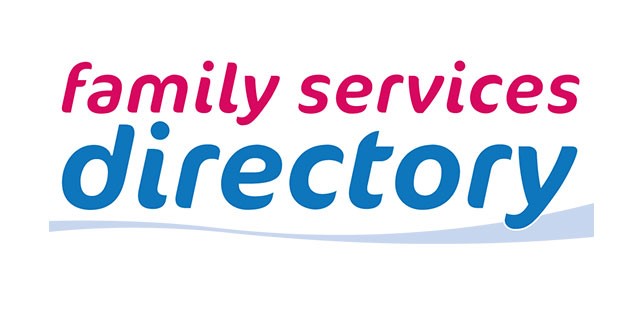 Community DirectoryKawerau, Opotiki, Rotorua, Taupo, Tauranga, Western Bay of Plenty, WhakataneCreated 05/05/2021AddictionARC Counselling Service - TaupoFSD0002209	Last updated 21/12/2020Provides counselling, education and support to the Taupo, Turangi, Kinloch, Reporoa and Mangakino Community and assists in the understanding of and recovery from substance abuse and addiction. Ruapehu Wing, Waiora House 129 Spa Road Taupo manager@arctpo.co.nz	 Triage available daily for new or return clients.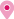 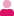 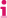 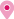 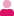 (07) 377 1132	9am - 12.30pm & 2pm - 3.30pm.  No (0800) 227 5272	appointment necessary.https://www.arccounsellingservices.com/Usual office hours are Monday-Friday 9am-4pm All services free of charge. No referral required.ARC Counselling Services - TurangiFSD0008343	Last updated 20/08/2020Provides counselling, education and support to the Turangi Community and assists in the understanding of and recovery from substance abuse and addiction. old Department of Conservation building 33 Turanga Place Turangi 3334 turangi@arctpo.co.nz	 By appointment Monday to Friday 9am - 4pm.	(0800) 227 5272	All services free of charge.	(07) 386 6132	No referral required.Brave Hearts NZFSD0023203	Last updated 10/08/2020A free support service for people with loved ones in the grip of substance abuse and addiction. Unit 1 52 Girven Road Mount Maunganui 3116Community Mental Health and Addictions Service - WhakataneFSD0001608	Last updated 17/06/2020The adult Community Mental Health and Addictions Service is a free, confidential service for people experiencing mental health problems and/or alcohol and drug problems. Level 2, Commerce Plaza 52 Commerce Street Whakatane(07) 306 0154	 8am - 4.30pm, Monday to Friday.  Crisis Service (0800) 774 545	0800 77 45 45 available 24 hours a day, 7 days http://www.bopdhb.govt.nz	a week.All services free of charge. No referral required.Dawn Marie IngallFSD0022792	Last updated 17/12/2020Qualified Counsellor, I work with individuals to assist in issues such as low self esteem, anxiety, stress and trauma recovery. I help couples with communication problems and work with people to find resolution to disagreements. My fee is negotiable in curtain circumstances, WINZ subsidies accepted. Grey Street entrance (Behind Step Inn Shoes) 105a Goddards Arcade Tauranga 3110 dawn.ingall@beginning.co.nz	 Tuesday to Friday, some evenings and Saturday(0800) 223 446	by arrangement. http://www.beginning.co.nz	Some charges may apply.No referral required.2Eastern Bay Primary Health AllianceFSD0022439	Last updated 12/10/2020EBPHA is a Primary Health Organisation that delivers quality primary health care services to the Eastern Bay communities through our General Practices, community health workers and subcontracted health Providers. 5 Louvain Street Whakatane 3120 info@ebpha.org.nz	 Weekday business hours. 65 James Cook Drive Welcome Bay Tauranga 3112	terry.keillor@gmail.com	 Mon - Fri  9am - 6pmGet Smart Tauranga is a Christian community response to the growing and negative effects of substance use, abuse and addiction. We provide free Alcohol and Drug counselling, Stoked Mauri Ora, specialised intervention programs for selected students,  Street Help Van relief service, support and information for youth up to the age of 24 years here in Tauranga-Moana. Building 53, Historic Village - Village on 17th - 17th Avenue West Tauranga 3140	admin@getsmarttga.org.nz	 Office is open Monday to Friday 8.30am to	(027) 448 7678txt	4.30pm	(07) 571 3712	CALL 0800 571 3712	http://www.getsmarttga.org.nz	Some charges may apply.Referral may apply.Korowai Aroha Health CentreFSD0004880	Last updated 27/07/2020Korowai Aroha provides: GP services, whanau ora support and follow up, asthma and COPD service, mirimiri, diabetes nurse, mothers and pepi advocacy, Home Based Support Services, Rheumatic Fever information, Tane Takitu Ake programme for Maori men. 1292 Hinemoa Street Rotorua 3010(07) 348 8454	 8.15am - 5.00pm Monday to Friday http://korowai.org.nz	Some charges may apply.No referral required.Manaaki Ora Trust - Youth ServiceFSD0004838	Last updated 19/06/2020Primary aim of the Trust is  to seek well being for people of all ages. 1188-1194 Amohia Street Rotorua 3010YouthService@manaakiora.org.nz	 Monday to Friday 9am - 5pm (0800) 348 2400	All services free of charge. http://www.tipuora.org.nz/manaaki-ora-	No referral required. trust/We aim to improve the health, education and social outcomes for children and their families.  We are a free child centred, family focused, home based centre.We are also a private training establishment providing NZQA accredited National Certificate in Hauora Maori and National Diploma in Whanau Ora. Head Office, Tunohopu Health Centre 16-20 Houkotuku Street Ohinemutu Rotorua 3010 referralhub@manaakiora.org.nz	 Monday to Friday, 8.30am - 5pm.Mokoia Community Association Inc.FSD0004843	Last updated 14/12/2020The Mokoia Community Association works alongside its Eastside communities to create and achieve locally owned visions and goals.  It enables communities to make the most of all they've got, using a strength based collaborative approach. 297 Vaughan Road Owhata Rotorua	admin@mokoiaca.org.nz	 Contact during business hours.Nga Kakano Family Health Services provide a range of services. They are: Smoking Cessation, Diabetes Self Managment,  Education Programmes, Mental Health & Addictions services (group sessions, 1-1 or a combination of both for youth and adults), Asthma, Tamariki Ora, Whanau Ora, Kuia/Kaumatua.A GP clinic is also available for clients to access. level 1 50 Jellicoe St Te Puke 3119Ngati Awa Social and Health ServicesFSD0002958	Last updated 30/03/2021Provides social, health and education services to Ngati Awa and the wider community within the Ngati Awa rohe (Eastern Bay of Plenty District). 15 Golf Links Road Whakatane 3191	enquiries@nash.org.nz	 Monday to Friday 8.00am - 5.00pm.(07) 306 0096	Some charges may apply. http://www.nash.org.nz	Referral may apply.Classification : THPNg Reo E RuaFSD0002287	Last updated 19/03/2021Kia Ora,We are an Early Childcare Education Centre uniquely situated on the grounds of Ngati Marukukere Marae, Rangiuru. Our vision is to provide a bilingual environment that empowers tamariki to learn through exploration, play and fun.We have high kaiako : tamariki ratios. Te Rau Aroha, Ngati Marukukere Marae, 20 Malcolm Avenue RD8 Te Puke 3118	manager@npam.co.nz	 We are open from 7:30am - 5:30pm Monday -(07) 573 9447	Friday. https://www.facebook.com/264608667672	Koha/donation may apply.	680/	No referral required.PGF Services - Rotorua BranchFSD0006216	Last updated 01/04/2021The Problem Gambling Foundation of New Zealand is now trading as PGF Group, the overarching brand for PGF Services, Asian Family Services and Mapu Maia Pasifika Service.All services provide free, professional and confidential counselling for anyone affected by gambling problems. We also provide health promotion, education and information.PGF Services: 0800 664 262 or email help@pgf.nz www.pgf.nzMapu Maia Pasifika Service: English, Samoan, Tongan and Tokelauan. Ph 0800 212 122 or email help@mapumaia.nz  www.mapumaia.nzAsian Family Services: Provided in English, Korean, Japanese, Cantonese, Mandarin, Thai,Vietnamese and Hindi. Asian Helpline 0800 862 342 www.asianfamilyservices.nz All our teams provide presentations to community groups, businesses and schools We also provide referrals to budgeting or other services if required.If you would like to make a time to discuss your own or someone else’s gambling contact us. It's free and confidential. 1209 Hinemaru Street Rotorua 3010	help@pgf.nz	 8.30am to 5.00pm phone contact	(0800) 664 262	Text 5819 for help	http://www.pgf.nz	Available from 8.30am until 5.00pm Monday toFriday and is a free service All services free of charge. No referral required.PGF Services - Tauranga BranchFSD0006215	Last updated 19/03/2021The Problem Gambling Foundation of New Zealand is now trading as PGF Group, the overarching brand for PGF Services, Asian Family Services and Mapu Maia Pasifika Service.All services provide free, professional and confidential counselling for anyone affected by gambling problems. We also provide health promotion, education and information.PGF Services: 0800 664 262 or email help@pgf.nz www.pgf.nzMapu Maia Pasifika Service: English, Samoan, Tongan and Tokelauan. Ph 0800 212 122 or email help@mapumaia.nz  www.mapumaia.nzAsian Family Services: Provided in English, Korean, Japanese, Cantonese, Mandarin, Thai,Vietnamese and Hindi. Asian Helpline 0800 862 342 www.asianfamilyservices.nz All our teams provide presentations to community groups, businesses and schools We also provide referrals to budgeting or other services if required.If you would like to make a time to discuss your own or someone else’s gambling contact us. It's free and confidential. C/- Hillier Centre 31 Gloucester Road Tauranga	help@pgfnz.org.nz	 8.30am to 5.00pm phone contact	(07) 985 6103	All services free of charge.(0800) 664 262	No referral required. http://www.pgf.nzSage Career SupportFSD0023573	Last updated 27/07/2020We provide confidential career support for people who have experience of mental health and/or addiction issues. Our service is provided by professionals qualified in career development, mental health, addictions, and peer support. We support clients to remove barriers and identify their strengths in an accepting, encouraging and responsive way. We work by appointment and our service is free of charge. Historic Village 156 17th Avenue Tauranga 3110	rose@turningpoint.org.nz	 9:00 am - 4:00 pm Mon- Fri(07) 578 6443	All services free of charge. http://turningpoint.org.nz/8/sage-career-	No referral required. supportSorted- Youth AOD ServiceFSD0023463	Last updated 25/03/2021Youth Alcohol and other Drugs, Mental health and Gaming Addiction support for those aged under 18yrs. Tauranga Hospital 889 Cameron Road Tauranga 3110sorted@bopdhb.govt.nz	 8am-4.30pm Mon-Fri (0800) 229 7678	All services free of charge. http://www.bopdhb.govt.nz/services/youth	No referral required.-alcohol-drugs-service/Te Ika Whenua Hauora IncorporatedFSD0004921	Last updated 05/08/2020Promote and provide health and community services for iwi residing in the Te Ika Whenua area. 43 Pine Drive Murupara 3025	administrator@tiwh.org.nz	 9.00am - 4.00pm Monday to WednesdayTe Puna Hauora ki Tauranga MoanaFSD0002286	Last updated 06/11/2020Health service by Maori for Maori based on Maori kaupapa. Services include: clinical and cultural assessments including risk; treatment planning and interventions; ongoing community support; regular review of treatment plans and outcome measurements; clinical liaison with secondary providers; co-ordination of care with other providers; Access to cultural programmes and/or treatment. 18 Rereatukahia Road Katikati 3178	reception@tamawhariua.org.nz	 8.30am - 3.30pm Monday to Friday.The Salvation Army - TaupFSD0002235	Last updated 07/04/2021Worship, community and welfare services of The Salvation Army in Taup Caring for people, transforming lives and reforming society 2 Kiddle Drive Taupo 3330	taupo.corps@nzf.salvationarmy.org	 Our Community Office is open four days a weekWorship, community and welfare services of The Salvation Army 51 Fifth Avenue Tauranga 3110	tauranga_corps@nzf.salvationarmy.org	 Store hours: Weekdays 9am - 5pm.  Saturdays 9	(07) 578 4264	am - 4pm. Community Ministries Office hours:https://www.salvationarmy.org.nz/centres/	Monday - Friday 9am - 12pm and after 1pm by nz/central-bay-of-	appointment only. plenty/tauranga/tauranga-corps	Some charges may apply.No referral required.Tuwharetoa Health Charitable TrustFSD0002254	Last updated 29/09/2020Tuwharetoa Health is a kaupapa Mori health provider delivering a range of health services to the Turangi and Taupo communities. Turangi Community Health Centre 28 Te Rangitautahanga Road Turangi 3334	tgireception@thct.co.nz	 9.00am - 5.00pm Monday - Friday (excluding	(07) 384 2882	public holidays)	http://www.thct.co.nz	All services free of charge.Referral may apply.Tuwharetoa ki Kawerau Health, Education and Social ServicesFSD0001458	Last updated 26/10/2020We provide quality health education and services within the rohe of Tuwharetoa Ki Kawerau that reflect: Te Wairua (the Spirit) Te Hinengaro (the Mind) Te Tinana (the Body) Te Whanau (the Family). We regard these values as the foundation for effective service delivery. 28-30 Islington Street Kawerau 3127	bree@tuwharetoa.org.nz	 8.30am - 4.30pm Monday to Friday.	(07) 323 8025	All services free of charge.No referral required.Classification : EARS, FVSSThoe HauoraFSD0005727	Last updated 17/09/2020Specialist Addiction & Mental Health Services across the Eastern Bay of Plenty. Tihei Mauriora Centre 44-46 Tuhoe Street Taneatua 3123	tari@tuhoehauora.org.nz	 Monday - Friday 8.30 a.m - 5 p.m.(07) 312 9874	All services free of charge. http://www.tuhoehauora.org.nz	Referral may apply.Whakaatu Whanaunga TrustFSD0001602	Last updated 27/12/2020Whakaatu Whanaunga Trust operates a quality, confidential, culturally appropriate service.Providing services to empower people to manage their lives and improve their quality of life. 94B Church Street Opotiki 3122 wwt@wwt.org.nz	 8.30am - 4.30pm, Monday to Friday.Whakathea Iwi Social and Health ServicesFSD0015892	Last updated 14/09/2020To provide an extensive array of services for the beneficiaries of Whakatohea and the wider community. Our services are: Youth Awareness, Information and Advice, Whanau Care Safe and Nurturing Homes Support Services, Alcohol and Drug Assessments and Counselling, ParentingProgrammes, Health Promotion and Education, Social Work Reports and Assessments, LivingWithout Violence Programmes, Mental Health Support, Advocacy and Liaison, Home InteractionProgramme for Parents and Youngsters (HIPPY), Family Start and the Ahuru Mowai and Born toLearn delivering 3 core components of Health , Education and Whanau Support,WhakatoheaMedical Health Centre, Te Aria Toka and Pa Harakeke Pre-Schools and Family Service Centre.Rheumatic Fever Team in Schools. Sages mentoring and support group.Tamariki Ora Services, Incredible Years Parenting Programme 122 St John Street Opotiki 3122	Reception@whakatohea.co.nz	 Monday to Friday from 8.30AM to 4.30PM(07) 315 6150	All services free of charge. http://www.whakatohea.co.nz	Referral may apply.Classification : EARS, FVSSBasic NeedsAdolescent Mental HealthFSD0002263	Last updated 09/02/2021Counsellors, psychologists, psychiatrists: treatment and diagnosis. 881 Cameron Road Tauranga	(0800) 333 061	 8 am - 4.30 pm, Monday to Friday.(07) 579 8380 https://www.bopdhb.govt.nz/services/a-z-	Crisis team works after hours on hospital-services/adolescent-	0800 800 508 health/adolescent-mental-health/	All services free of charge. Referral may apply.ARC Counselling Service - TaupoFSD0002209	Last updated 21/12/2020Provides counselling, education and support to the Taupo, Turangi, Kinloch, Reporoa and Mangakino Community and assists in the understanding of and recovery from substance abuse and addiction. Ruapehu Wing, Waiora House 129 Spa Road Taupo manager@arctpo.co.nz	 Triage available daily for new or return clients.(07) 377 1132	9am - 12.30pm & 2pm - 3.30pm.  No (0800) 227 5272	appointment necessary.https://www.arccounsellingservices.com/Usual office hours are Monday-Friday 9am-4pm All services free of charge. No referral required.ARC Counselling Services - TurangiFSD0008343	Last updated 20/08/2020Provides counselling, education and support to the Turangi Community and assists in the understanding of and recovery from substance abuse and addiction. old Department of Conservation building 33 Turanga Place Turangi 3334 turangi@arctpo.co.nz	 By appointment Monday to Friday 9am - 4pm.	(0800) 227 5272	All services free of charge.	(07) 386 6132	No referral required.Awhina Society Inc.FSD0002212	Last updated 25/11/2020Taupo Women's refuge offers 24 hour advocacy, education, support, and safe accommodation to women and children affected by family violence.Taupo Community Foodbank offers: advocacy, menu planning, recipes, and food to clients who wish to access the service. 107 Tamamutu Street Taupo 3330	info@awhina.org.nz	 Refuge: Office 9am - 3pm Monday - Friday; 24Bay of Plenty Therapy FoundationFSD0016782	Last updated 15/02/2021The Foundation's mission is to provide short-term funded counselling and therapy services to clients, residing in the Western Bay of Plenty, who are unable to fund their own counselling and are not entitled to counselling funded by any other organisation.The Foundation provides both post crisis counselling and therapy and abuse related trauma counselling.Counsellors and therapists that provide service are all experienced and qualified and belong to a professional body with clear codes of practice and ethics, some are registered professionals. C/- 16 Estates Terrace Welcome Bay Tauranga 3175info@boptherapyfoundation.co.nz	 Counsellors operate from their own individual (0800) 267 831	premises and each have different opening times http://www.boptherapyfoundation.co.nz	Some charges may apply. Referral may apply.Budget Advisory Service (Whakatane) IncFSD0020827	Last updated 20/07/2020We provide a free budgeting service within the Whakatane District. 39 Goulstone Road Whakatane 3120	info@budgetwhk.nz	 Tuesday, Wednesday, Thursday & Friday	(07) 307 1390	9.30AM - 2.30PM	https://budgetwhk.nz/	Closed MondaysAll services free of charge. No referral required.Classification : BFCBudget Advisory Services (Rangitaiki) Inc.FSD0002130	Last updated 14/10/2020Budget Advisory Service Rangitaiki Inc. offers free, supportive, confidential and culturally aware budget advisory services with trained and nationally certificated Financial Mentors. 12 Ranfurly Court Kawerau 3169	budgetservicerangitaiki@xtra.co.nz	 Tuesdays 9:30am - 2:30pm	(07) 323 6653	Wednesday 9:30am - 2:30p.mOutside these hours please phone to request an appointment or for general enquiries phone MoneyTalks 0800 345 123.Some charges may apply. No referral required.Classification : BFCCitizens Advice Bureau - RotoruaFSD0006877	Last updated 10/07/2020Citizens Advice Bureau provides free, confidential information and advice to anyone about any query or problem. CAB is staffed by trained volunteers who can access information by computer or from the extensive range of resources held by each bureau.  The service can be accessed by phone, email or in person. Additional services include advocacy, basic CV writing, JP clinics, free legal advice and face to face information for migrants new to New Zealand. 1143 Eruera Street Rotorua 3010	rotorua@cab.org.nz	 9.00am - 5.00pm, Monday to Thursday andCitizens Advice Bureau - TaupoFSD0006878	Last updated 02/07/2020Citizens Advice Bureau provides Free, confidential impartial information advice and advocacy on any issues.We offer Free Legal Advice on every Tuesday and Wednesdays, by appointment only.CAB is staffed by trained volunteers who can access information by computer or from the extensive range of resources held by each bureau.   The service can be accessed by phone, email or in person. 107 Tamamutu Street Taupo 3351	taupo@cab.org.nz	 Monday-Friday 10.00am-3.00pm(07) 378 4253	Legal Clinics, by appointment only, Tuesdays http://www.cab.org.nz	1.00pm and Wednesdays at 12pmAll services free of charge. No referral required.Citizens Advice Bureau - TaurangaFSD0006879	Last updated 29/03/2021Citizens Advice Bureau provides free, confidential information and advice to anyone about any query or problem. CAB is staffed by trained volunteer members who can access information by computer or from the extensive range of resources held by each bureau.  The service can be accessed by phone, email or in person. 38 Hamilton Street Tauranga 3110 tauranga@cab.org.nz	 Monday - Friday 9.00am - 4.00pm.Citizens Advice Bureau - WhakatneFSD0006887	Last updated 20/01/2021Citizens Advice Bureau provides free, confidential information and advice to anyone about any query or problem. CAB is staffed by trained volunteers who can access information by computer or from the extensive range of resources held by each bureau.  The service can be accessed by phone, email or in person. 21 Boon Street Whakatane 3120	whakatane@cab.org.nz	 Mon - Fri 9.30am - 3.30pmQualified Counsellor, I work with individuals to assist in issues such as low self esteem, anxiety, stress and trauma recovery. I help couples with communication problems and work with people to find resolution to disagreements. My fee is negotiable in curtain circumstances, WINZ subsidies accepted. Grey Street entrance (Behind Step Inn Shoes) 105a Goddards Arcade Tauranga 3110We provide simple, decent, affordable homes to families in need. 321 Fraser Street Parkvale Tauranga 3144	fraser.cove@dgf.org.nz	 MON-FRI: 8.30am-4.00pm(07) 571 5052	https://www.dgf.org.nz/	SAT: 8.30am-4.00pmSUN: ClosedAll services free of charge. No referral required.Dress for Success Bay of PlentyFSD0023400	Last updated 23/04/2021We will help you build your confidence and self-esteem by providing you with a full wrap around service. From Resume building, to Interview skills training, we will prepare you for your Interview with interview appropriate clothing and once you have achieved your goal of employment we can assist you to your financial goals.  Call us to discuss your needs and to book your appointment.“Creating Futures Together” 1195 Tutanakei Street Rotorua	bayofplenty@dressforsuccess.org	 Monday to Friday, by appointment	(07) 348 3660	All services free of charge.	(027) 679 0020	Referral may apply.https://bayofplenty.dressforsuccess.orgEmpower-U Hypnotherapy & NLP 65 James Cook Drive Welcome Bay Tauranga 3112	terry.keillor@gmail.com	 Mon - Fri  9am - 6pmFAB provides Parent Education Seminars, Youth Mentoring, Youth Programmes, Grandparent Support Groups, Family Therapy, Personal Advocacy and Social Work Support. The Kollective 143 Seventeenth Avenue Tauranga 3112	heather@fabct.co.nz	 9 - 4pm Monday to Thursday	(07) 543 3194	All services free of charge.(0800) 322 487	Referral may apply. http://www.fabct.co.nzFamily & Financial Solutions TrustFSD0015987	Last updated 14/10/2020Family & Financial Solutions Trust is a not for profit organisation. We provide a holistic financial mentoring program for families and individuals who come to the Trust with complex needs. We also work together with other agencies, to support a family or individual with those other complex needs in the areas of: parenting well, warm and safe housing, education, employment, being healthy and overall wellbeing. Tawa Cottage, Waiora House - Kaimanawa Street Taupo 3330	admin@ffsolutionz.co.nz	 Available to meet out of normal office hours, total	(027) 432 6459	flexibility with meetings.	(07) 376 8166	Koha/donation may apply.No referral required.Classification : BFCFamily Focus RotoruaFSD0004837	Last updated 29/01/2021Home based support, advocacy, 24hr crisis line, 'listening ear' and education programmes for women and children experiencing domestic violence. 1115 Pukaki Street Rotorua 3010 office@familyfocus.org.nz	 9.00am - 5.30pm Monday to Friday.Classification : BFC, EARS, FVSS, OSCAR, PACIFIC, SHSSFamily Works - RotoruaFSD0006497	Last updated 19/02/2021Family Works Northern builds strong families that learn, grow and thrive. Our social services help make Aotearoa New Zealand the best place to raise children. As part of Presbyterian Support Northern, we’re committed to creating a better life for everyone. 48 Biak Street Mangakakahi Rotorua 3010	admin.rotorua@fwn.org.nz	 Monday to Friday	(07) 349 0990	8.30 am to 5.30 pmhttps://www.familyworksnorthern.org.nz/s	All services free of charge. ervice-centre/rotorua	Referral may apply.Get Smart Tauranga Drug & Alcohol ServicesFSD0006112	Last updated 15/03/2021Get Smart Tauranga is a Christian community response to the growing and negative effects of substance use, abuse and addiction. We provide free Alcohol and Drug counselling, Stoked Mauri Ora, specialised intervention programs for selected students,  Street Help Van relief service, support and information for youth up to the age of 24 years here in Tauranga-Moana. Building 53, Historic Village - Village on 17th - 17th Avenue West Tauranga 3140	admin@getsmarttga.org.nz	 Office is open Monday to Friday 8.30am toGood Neighbour Aotearoa TrustFSD0024329	Last updated 24/08/2020Good Neighbour’s primary focus is to provide practical opportunities for people to support one another so that lives and communities are transformed.To access our services a referral is required from a community organisation to us.Community Gardens – located at Welcome Bay and Bethlehem our gardens are packed with produce the public are welcome to harvest as needed.  We also distribute this to our charities and use it in our kitchen.Community Projects – If you are in need of some help with a backyard clean up, assistance with a house move or delivery of warming firewood our team may be able to help.Whanau Care Team – Walking alongside families that are struggling allows us to encourage and enable them with a hand up. Talk to us if you are needing assistance.We offer volunteer opportunities in all areas including our Food Rescue Service, Kitchen, Community Projects Team, Community Gardens and Whanau Care Team. 39B Burrows Street Tauranga South Tauranga 3112office@goodneighbour.co.nz	(07) 349 4249 (022) 043 1040 http://www.goodneighbour.co.nzGrief Support Services IncFSD0008246Monday to Friday 9am to 4pm Koha/donation may apply. Referral may apply.Last updated 20/04/2021Providing subsidised counselling for those affected by grief and loss, also providing after suicide support. Upstairs 147 Chadwick Road Greerton Tauranga 3112	support@griefsupport.org.nz	 Monday 12:30 p.m. - 8 p.m. Tuesday to Friday 9	(07) 578 4480	a.m. - 4.30 pm	http://griefsupport.org.nz	Koha/donation may apply.No referral required.Independent Living Choices LimitedFSD0016732	Last updated 14/08/2020Independent Living Choices Ltd (ILCL) aims to provide assistance with finding affordable, sustainable, independent housing and/or other accommodation and practical support around managing a tenancy/or accommodation in the Taupo and Turangi areas.  Referrals to ILCL are accepted on receiving a completed referral form from either your key worker/counsellor/clinician of the Mental Health Services or Addiction Services of Lakes DHB.michelle.ilc@xtra.co.nz	 Independent Living Choices are contactable and	(07) 377 1224	available from 8.30 am to 5.00 pm Monday to	(027) 254 2810	FridayAll services free of charge. Referral may apply.  iThink PsychologyFSD0022722	Last updated 25/03/2021Registered Psychologist offering support to Adolescents, Adults and Couples.  Therapy for depressive and mood concerns (including Postnatal and Bipolar), Anxiety (including General, Social, Phobias and Obsessive Compulsive), Self Harming, Relationships, Adjustment Concerns, Bullying, Assertiveness Training, Building Confidence and Self Esteem, Stress Management and Relaxation. 63 Seventh Avenue Tauranga 3110	info@ithinkpsychology.nz	 Monday to Friday 8:00am to 5:00pm.  AfterJezreel Womens Support HomeFSD0018412	Last updated 15/02/2021Jezreel is a shared home offering a safe supportive space for women and their children.  We promote healthy life choices through providing opportunities for Life Skills training and strong support networks.We aim to provide long term relational support as part of a Transformational Community.jezreelhouse@xtra.co.nz	 7 days a week (07) 308 4238	Some charges may apply.No referral required.Kai Maanga FoodbankFSD0024324	Last updated 24/08/2020Bethlehem Baptist Church provides a safe welcoming environment in services and programs for children, youth and adults of all ages. Within this Church is KAI MAANGA, our foodbank that helps those who are struggling to put food on the table. Whether it is through general hardship or covid19 related, we can help. We also have a Counselling Centre called TE WHAHI TUMANAKO (Place of Hope) that is open to everyone including children who are struggling with specific issues.The requests for food hampers and counselling are attached (see web links). 90 Bethlehem Road Bethlehem Tauranga 3110michaela@bethlehem.org.nz	 Monday - Friday 9.00am - 5.00pm(07) 576 2344	Koha/donation may apply. https://bethlehem.org.nz	No referral required.Katikati Christian FoodbankFSD0024300	Last updated 19/08/2020Katikati Foodbank provides food support for the community for those struggling financially. 4 Wedgewood Street Katikati 3129	Katikatifoodbank@gmail.com	 Currently open by volunteers as required- aimingLifelink/Samaritans Inc - RotoruaFSD0004868	Last updated 16/11/202024 hour emergency confidential befriending and listening service. Working with people and all age and ethnic groups. 1274 Fenton Street CBD Rotorua 3040	rotorua.lifelink@xtra.co.nz	 Staffed support line open 24 hours, 7 days a	(07) 348 0567	week.	(0800) 726 666	All services free of charge.No referral required.Manaaki Ora Trust - Youth ServiceFSD0004838	Last updated 19/06/2020Primary aim of the Trust is  to seek well being for people of all ages. 1188-1194 Amohia Street Rotorua 3010Mangatawa Papamoa Blocks IncorporatedFSD0022855	Last updated 22/03/2021Mangatawa Papamoa Blocks Incorporation (Mangatawa) is a Maori Incorporation that was formed on 27 May 1957. We currently have approximately 600 shareholders, with a total land holding of approximately 750 acres.Mangatawa is also a Social Housing Provider with a limited number of rental properties available to shareholders or beneficiaries of shareholders who are also listed on the Social Housing Register. We have a papakainga with 12 4-bedroom rental homes, 12 2-bedroom kaumatua homes and 4 1-bedroom kaumatua homes. 1 Te Rama o Te Tihi Place RD5 Mangatawa Tauranga 3175	admin@mangatawa.com	 Office is open Monday to Friday 9am to 4.30pm(07) 574 8365	Some charges may apply. http://mangatawa.com	Referral may apply.Maori Women's Welfare League - OpotikiFSD0001620	Last updated 11/01/2021Aims to play an effective role in the cultural, social and economic development of the community.mwwl.waiariki.ropu@gmail.com	 Some charges may apply.	(04) 473 6451 (National office)	No referral required.Merivale Community CentreFSD0016462	Last updated 23/07/2020The purpose of Merivale Community Centre is to achieve a thriving, vibrant community realising its potential where people are safe, connected, and making healthy choices for themselves, their whnau and their community.We provide a variety of social services and programmes to support whnau and individuals. These range from social work support, budgeting advice, counselling, referral and advocacy support, peer support groups and well-being programmes, or sometimes just having a cup of tea and lending an ear.We have a particular focus on tamariki and rangatahi. We have a range of youth development programmes that help build relationships of trust and aim to support their learning and growth.We serve as a hub, to bring together the support and information that people need, in a safe, nonjudgmental environment. 10 Kesteven Avenue Merivale Tauranga	manager@merivale.org.nz	 9.00 am to 5.00 pm Monday to Friday(07) 578 6450	All services free of charge. http://merivalecommunity.org	No referral required.Classification : OSCARMokoia Community Association Inc.FSD0004843	Last updated 14/12/2020The Mokoia Community Association works alongside its Eastside communities to create and achieve locally owned visions and goals.  It enables communities to make the most of all they've got, using a strength based collaborative approach. 297 Vaughan Road Owhata Rotorua admin@mokoiaca.org.nz	 Contact during business hours.Murupara Budget Advisory Service TrustFSD0005919	Last updated 11/01/2021Murupara Budget Advice Services Trust offers free, supportive, confidential and culturally aware budget advisory services with trained and certified Financial Mentors. 22 Pine Drive Murupara 3025	muruparabudget@gmail.com	 Monday - Thursday,8.00am - 4.30pmNgati Awa Social and Health ServicesFSD0002958	Last updated 30/03/2021Provides social, health and education services to Ngati Awa and the wider community within the Ngati Awa rohe (Eastern Bay of Plenty District). 15 Golf Links Road Whakatane 3191	enquiries@nash.org.nz	 Monday to Friday 8.00am - 5.00pm.(07) 306 0096	Some charges may apply. http://www.nash.org.nz	Referral may apply.Classification : THPOpotiki Community Centre IncFSD0005970	Last updated 03/11/2020We are a Social Service, offering budgeting, counselling, advice, information, advocacy, referrals and whanau/family support.  We also have two Op. shops and are agents for Ezee Meals. Pohutukawa House 26 King Street Opotiki 3122	volunteer.network@xtra.co.nz	 Open Tuesday + Thursday  10 am - 3.30pm. and(07) 315 6056	Friday by Appointment (07) 315 6055	All services free of charge.No referral required.Options Counselling - TaurangaFSD0018297	Last updated 18/04/2021For many years I have really enjoyed working with people - as a nurse, a career counsellor, a counsellor and a supervisor. I am passionate about the positive difference counselling can make in people's lives. I use a non judgemental, warm, empathetic, accepting approach to create a relationship of trust with my clients, as the counseling work we do together is influenced by the strength of our relationship.While I enjoy all counselling work my particular areas of interest are couples counselling; parenting; building self confidence, assertiveness and self compassion; working with individuals or couples experiencing sexual problems; anger management; career counselling; loss and grief; health and wellness; workplace stress, burnout and conflict resolution. Level 1, Churchill Building 45 Grey Street Tauranga 3110	debbie@optionscounselling.co.nz	 Morning,  afternoon, evening  appointments(027) 824 7518	available. Weekend appointments  may be http://www.optionscounselling.co.nz	available if no other times suit  clients.Appointments also available by Zoom.Some charges may apply. No referral required.Pacific Coast Technical InstituteFSD0008090	Last updated 25/10/2020PCTI offers industry relevant, accessible and flexible training programmes focused on leadership capability, workplace culture and core skills.We are currently offering training in the health and safety and retail sectors, PCTI's vision is for local industries to have a prepared and effective workforce.PCTI train youth and adults to confidently and successfully enter the workplace. 81 Hull Road Mount Maunganui 3116	reception@pcti.co.nz	 8am - 4pm, Monday to Friday.(07) 575 2185	Freephone: 0508 2 TRAIN (0508 28 72 46) (0508) 287 246	All services free of charge. http://www.pcti.co.nz	Referral may apply.Papamoa Family ServicesFSD0015438	Last updated 09/04/2021Providing local social service initiatives which assist, support and empower the people of Papamoa to take positive action in their lives.A nation wide network which seeks to express the love of Christ through loving service, and to work towards justice and equality for all in society. 35E Hartford Avenue Papamoa Tauranga 3118	admin.pfs@acw.org.nz	 Monday - Friday, 9am -  4pm	(07) 574 7170	Koha/donation may apply.	(021) 944 332	No referral required.https://papamoafamilyservices.acw.org.nz/Classification : BFCPGF Services - Rotorua BranchFSD0006216	Last updated 01/04/2021The Problem Gambling Foundation of New Zealand is now trading as PGF Group, the overarching brand for PGF Services, Asian Family Services and Mapu Maia Pasifika Service.All services provide free, professional and confidential counselling for anyone affected by gambling problems. We also provide health promotion, education and information.PGF Services: 0800 664 262 or email help@pgf.nz www.pgf.nzMapu Maia Pasifika Service: English, Samoan, Tongan and Tokelauan. Ph 0800 212 122 or email help@mapumaia.nz  www.mapumaia.nzAsian Family Services: Provided in English, Korean, Japanese, Cantonese, Mandarin, Thai,Vietnamese and Hindi. Asian Helpline 0800 862 342 www.asianfamilyservices.nz All our teams provide presentations to community groups, businesses and schools We also provide referrals to budgeting or other services if required.If you would like to make a time to discuss your own or someone else’s gambling contact us. It's free and confidential. 1209 Hinemaru Street Rotorua 3010	help@pgf.nz	 8.30am to 5.00pm phone contact	(0800) 664 262	Text 5819 for help	http://www.pgf.nz	Available from 8.30am until 5.00pm Monday toFriday and is a free service All services free of charge. No referral required.Pirirakau Hauora Charitable TrustFSD0008359	Last updated 20/11/2020We are a Kaupapa Maori hapu-based Health and Social Services organisation with a rural location, catering to all ages.  Pirirakau Hauora coordinates and delivers its services in line with the philosophy of Te Whare Tapa Wha.  We strive to provide and promote services that will achieve wellbeing for Maori, whanau, hapu and the wider community.  We welcome new clients and all personal information and/or enquiries will be treated strictly confidential as per the Privacy Act 1993. 3 Lochhead Road Te Puna Tauranga 3176 manager@pirirakauhauora.org.nz	 Monday - Friday 8am - 4.30pm.(07) 552 4573	Some charges may apply. http://www.pirirakauhauora.org.nz	Referral may apply.Classification : OSCARREAP - Central PlateauFSD0002234	Last updated 21/09/2020Central Plateau REAP is a not-for-profit lifelong learning NGO that delivers a variety of educational and family support programmes that redress the disadvantages experienced by rural dwellers in accessing the range and depth of activities and services enjoyed by their urban counterparts.We deliver Early Childhood, School and Adult Community Education programmes.Central Plateau REAP also provides family education and support programmes, including a MaleMentor programme for men wanting support and guidance in their parenting and partnering roles.We deliver Strengthening Families for Taupo and Turangi and SKIP (Strategies with KidsInformation for Parents) and the Taupo Violence Intervention Network forTaupo/Turangi/Mangakino.  REAP also runs the Central Plateau Schools Attendance Service and Intensive Literacy and Numeracy. CP REAP developed Taupo’s first ISP and still provides various internet services including High Speed Wireless Broadband for isolated rural areas. 73 Titiraupenga Street Taupo 3351	reception@reap.org.nz	 9.00am-5.00pm, Monday- Thursday.(07) 378 8109	http://www.reap.org.nz	9.00am- 3pm Friday.Some charges may apply. Referral may apply.Classification : FVSSRosemary KibblewhiteFSD0006096	Last updated 19/03/2021Counselling for couples, individuals, and families. Encompasses all areas of counselling apart from: drug and alcohol, and violent males. 2 Baxendale Drive Matipo Heights Rotorua 3015	rosiekibb@gmail.com	 Monday - Thursday, 9.00am - 6.00pm.(021) 059 2000	Some charges may apply. (021) 059 2000	No referral required.Rotorua Budget Advisory Service Inc.FSD0004847	Last updated 14/09/2020Free and confidential budget advice and building financial capability services for individuals, households and whanau, to help them manage their money effectively and build personal moneyskills and knowledge. 1247 Pukuatua Street Rotorua 3010 rbas@rotoruabudgetadvice.co.nz	(0800) 420 028 http://www.rotoruabudgetadvice.co.nzClassification : BFCMain office: 9am to 3pm Mon-Fri Work & Income: 9am to 4pm Tue-Fri Some charges may apply. No referral required.Shakti Ethnic Women's Support Group (Central Region) IncFSD0015014	Last updated 23/11/2020A women's organisation for and by Asian, African and Middle-Eastern women.  Our mission is to facilitate and ensure good health and overall well-being of New Zealand's migrant and refugee communities to enable all immigrants to be fully integrated into New Zealand society. Building 20 - The Historic Village - 17th Avenue West Tauranga 3110	shakticentral@shakti.org.nz	 Monday - Friday 9am - 3pm. 0800 Crisis LineSociety of St Vincent de Paul - TaupoFSD0002237	Last updated 19/11/2020We help anyone in need. Visit the sick, lonely and elderly. We help set up families where there is need i.e. resettling, Fire, Relationship break up, Transport, Aid, Food, Financial difficulties.Support where ever it is needed. St Patrick's Catholic Church 88 Acacia Bay Road Nukuhau Taupo 3330	heatherking43@hotmail.com	 10.00am-4.00pm, Monday-Friday.(07) 378 4712	All services free of charge. http://www.svdp.org.nz	Referral may apply.St Johns Church RotoruaFSD0004924	Last updated 15/07/2020We are a church whose ministry extends to social services such as a food bank. 276 Fenton Street Rotorua 3010	office@rdpc.org.nz	 9.00am - 3.30pm Monday to ThursdaySt Peters HouseFSD0017837	Last updated 11/03/2021St Peters House is a community organisation based in central Tauranga operated by a charitable trust.Our aim is to make a positive difference to individuals and families facing life challenges.  We provide the following services: counselling - individual & couple, personal development courses for women, Incredible Years parenting courses,  practical life skills course, marriage course, debt management, and food parcel referrals. 136 Spring Street Tauranga 3110	reception@stpetershouse.co.nz	 Tuesday - Friday, 9am to 3pm 213 Old Taupo Road Utuhina Rotorua	(07) 347 7376	 10.00am - 4.00pm Monday to Friday.St Vincent de Paul - Western Bay of PlentyFSD0008107	Last updated 18/01/2021" WE HELP PEOPLE "Our shops are solely here to provide funds for the services we provide in our local community, when you buy from us you are helping support the community, we do not sell whiteware, beds or baby equipment, they are checked for safety, cleaned and given out FREE to those who need help..ALL OUR FUNDS STAY HERE IN THE COMMUNITY..We are at the Heart of all other community agencies, helping and working together to help people in need...We also provide...Financial helpClothingFood BankFurnitureSupportBaby equipmentCase by case help....We are an essential service provider... 766 Cameron Road Tauranga South Tauranga 3112	helpfrombopvinnies@gmail.com	 Monday to Friday 9am - 1pm	(07) 578 3814	All services free of charge.(07) 579 6453	No referral required. http://www.bopvinnies.co.nzTAKITIMU HOUSEFSD0022690	Last updated 28/03/2021Vision: A safe place to sleep for those without shelter.Mission Statement: To provide the homeless people in Tauranga Moana temporary shelter and access to services designed to break the cycle of homelessness and offer hope of a better future for themselves and our community. 171 Elizabeth Street Tauranga 3110Provides for people in community/grassroots support from a Christian framework and youth & children's programmes which come from a Christian value base. corner of and Taupo View Road 141 Rifle Range Road Taupo	office@taupobaptist.org.nz	 Office Hours: Monday - Thursday 8.30am -(07) 378 9275	1.30pm. http://www.taupobaptist.org.nz	All services free of charge.No referral required.Taupo Budget Advisory Service Inc.FSD0002214	Last updated 26/08/2020To provide support for people who need money management, enabling them to take effective control of their own finances. 69 Paora Hapi Street Taupo	info@tbas.org.nz	 8.30am-3.00pm, Monday-Friday.(07) 377 1094(027) 577 0080	Appointments outside working hours available on https://www.facebook.com/TaupoBudgetA	request. dvice/	All services free of charge.No referral required.Classification : BFCTauranga Budget Advisory ServiceFSD0002282	Last updated 17/12/2020Providing free, friendly and non-judgemental financial mentoring and support for individuals, families and whanau across greater Tauranga. We work alongside our clients to build their knowledge and confidence, create a budget, manage debt and develop a plan for a better future. Historic Village - 17th Avenue West Tauranga 3112	admin@tgabudget.org.nz	 Monday to Friday clinics at Tauranga, Te Puke,Tauranga City Council provide 246 one bedroom units throughout Tauranga and Mt Maunganui.These are quality units at a low rental for the elderly who meet the eligibility criteria. Ground Floor 91 Willow Street Tauranga	info@tauranga.govt.nz	 Mon - Thu 9.00am - 11.30am	(07) 577 7242	Call Centre: 24/7	http://www.tauranga.govt.nz	Some charges may apply.Referral may apply.TCHT - Provides housing and housing related services.Vision: Enhancing community well-being through the provision of quality, appropriate and affordable housing.Mission:To be a recognised provider of quality housing and related services. 1/50 Devonport Road Tauranga 3110admin@tcht.org.nz	 Open from 8am to 4.30pm  Mon - Fri (0800) 548 248	Some charges may apply. http://www.tcht.org.nz	No referral required.Classification : THPTautoko Mai Sexual Harm SupportFSD0022687	Last updated 11/12/2020Tautoko Mai  provides medical assessment and treatment, forensic services, crisis support and ACC sensitive claims counselling for victims of sexual assault/abuse in the BOP DHB area. Unit 7 120 Hamilton Street Tauranga 3110	refer@tautokomai.co.nz	 Drop In: 8.30-5 Mon-Fri (excluding public	(07) 577 0512	holidays)(0800) 2BSAFE (0800 227 233)	0800 2 b safe helpline 24/7 https://tautokomai.co.nz	All services free of charge.No referral required.Classification : SHSSTe Korowai Roopu Tautoko IncFSD0021506	Last updated 22/12/2020To empower whanau living in the role of Ngati Tuwharetoa and Aotearoa in providing for their own development.To actively support and promote children and their whanau in the greater Taupo/Turangi area.To promote Te Tiriti o Waitangi as the foundation for the development of our programs.We also provide support in relation to access to boarding schools, funding to assist with scholarships.  One on one support in schools for school aged children.  Support for rangatahi and youth in accessing training programs or transitioning back into mainstream schools.  Support in Family courts, Advocacy and a referral service.  Support in establishing Whanau Hui and obtaining positive outcomes. 63 Waikato Street Taupo 3330	admin@tekorowai.co.nz	 Open 8.30am - 4.30pm Monday-Friday however 18 Rereatukahia Road Katikati 3178	reception@tamawhariua.org.nz	 8.30am - 3.30pm Monday to Friday.Te Runanga o Ngaiterangi Iwi TrustFSD0002271	Last updated 18/12/2020Ngaiterangi Iwi Social Services have established a holistic approach when assessing and assisting with people's needs. Our quality Service includes: Counselling, Budget advice, Care and Protection (At Risk Youth). Off Taiaho Place 25 Te Awa O Tukorako Lane Mount Maunganui Tauranga 3149 admin@ngaiterangi.iwi.nz	 Monday to Friday 8.30 am - 4 pm(07) 575 3765	All services free of charge. http://www.ngaiterangi.com/	No referral required.Te Tuinga Whanau Support Services TrustFSD0005993	Last updated 04/02/2021Our goal is to promote the well being of individuals and families by providing information and support to enable them to achieve their full potential and independence. 190 Chadwick Road Greerton Tauranga	info@ttw.org.nz	 9am-4pm Monday to Friday(07) 571 0875	Some charges may apply. http://www.ttw.org.nz	No referral required.Classification : THPTenancy Services - TaurangaFSD0006239	Last updated 18/03/2021We offer advice and information for landlords and tenants who rent their homes. We administer the Residential Tenancies Act 1986. We receive and hold bonds until the end of a tenancy, we provide dispute resolution services, and we administer the State Housing Appeals Authority.The Salvation Army - Mt MaunganuiFSD0007501	Last updated 19/04/2021Worship, community and welfare services of The Salvation Army 57 Eversham Road Bayfair Mt Maunganui 3116mtmaunganui.corps@salvationarmy.org.n  Office open Tuesday & Friday 10.00am -The Salvation Army - RotoruaFSD0004859	Last updated 19/04/2021Community and welfare services of The Salvation Army. 1238 Pukuatua Street Rotorua 3010	rotorua.corps@salvationarmy.org.nz	 9.30am - 3:30pm Monday to FridayWorship, community and welfare services of The Salvation Army in Taup Caring for people, transforming lives and reforming society 2 Kiddle Drive Taupo 3330	taupo.corps@nzf.salvationarmy.org	 Our Community Office is open four days a weekWorship, community and welfare services of The Salvation Army 51 Fifth Avenue Tauranga 3110tauranga_corps@nzf.salvationarmy.org	(07) 578 4264 https://www.salvationarmy.org.nz/centres/ nz/central-bay-ofplenty/tauranga/tauranga-corpsThe Salvation Army - WhakataneFSD0023284Store hours: Weekdays 9am - 5pm.  Saturdays 9 am - 4pm. Community Ministries Office hours: Monday - Friday 9am - 12pm and after 1pm by appointment only.Some charges may apply. No referral required.Last updated 26/03/2021Worship, community and welfare services of The Salvation ArmyThe Salvation Army has a number of Community Ministries centers around New Zealand. Here in Whakatane (and for the wider Eastern Bay of Plenty) we provide individuals and families with food parcels, financial mentoring, advocacy, welfare assistance, emergency/transitional housing and programmes designed to help people out of difficult circumstances.We can also connect you to other local community services and the wider Salvation Army social services including help with addictions (including problem gambling) and church groups .Availability: 9.30am - 3:00pm Monday to Friday or via appointment outside of these times. Salvation Army Centre 87 King Street Whakatane 3159	whakatane.corps@salvationarmy.org.nz	 Monday - Friday 9-3 (or via apt outside of these	(07) 308 6923	hours)https://www.salvationarmy.org.nz/centres/nz/central-bay-of-	Foodbank Tuesday & Thurs 9-12.30pm plenty/whakatane/whakatane-corps	Some charges may apply.No referral required.Trinity CentreFSD0024334	Last updated 26/08/2020Trinity Centre is a community-led service hub based in Ngongotaha, Rotorua. Trinity works in and with the community to supply subsidised grocery items and free fruit, vegetables and bread and very affordable clothing. 13 Hall Road Ngongotaha Rotorua 3010	trinitycentre@rdpc.org.nz	 Thursday mornings 8.30 - 11.30Some charges may apply. No referral required.Tuakiri Charitable TrustFSD0023115	Last updated 24/07/2020We are a Kaupapa Maori Care Service approved by Oranga Tamariki - Ministry for Children to provide a shared care service for young offenders. Our mission is to provide a residential home with a supportive programme that supports, encourages and empowers young people to move into a life of independence. 618 Te Weta Road Waikite Valley chantelle.walker@tuakiri.nz	 Office Hours 8:30am-5:00pm.Tuatara Counselling Services, from the beginningFSD0023533	Last updated 23/03/2021Tuatara Counselling Services provides confidential, safe, and non-judgemental counselling for people of all ages.Counselling may be useful in times of stress, grief, depression, anxiety, trauma or anger; if you are struggling with relationship, childhood or parenting issues; or if you are wanting to talk about any aspect of your life that has become difficult for you.Tuatara Counselling Services offers you the option of traditional Counselling as well as more creative options including Sandplay Therapy.Jacqueline Chartrand-Glenn is an NZAC Registered Counsellor based in Taupo, New Zealand.She works with funding organisations and is ACC registered for sensitive claims. 2 Heuheu Street Taupo 3330	tuataracounsellingservices@gmail.com	 Monday - Friday 8.30am - 5pm(022) 692 7351	Some charges may apply. http://www.tuataracounsellingservices.nz/	No referral required.T Mia Whnau - Midland RegionFSD0007824	Last updated 14/08/2020Vision: A World Strong with ChildrenMission statement: To transform the lives of tamariki and whanau through healing trauma and restoring healthy, respectful and protective relationships so that they can thrive in their communities 2 Moana Terrace Lynmore Rotorua 3010	midland@standforchildren.org.nz	 Office hours 8.00 am to 5.00 pm Monday to(07) 345 9097	Friday. http://standforchildren.org.nz	All services free of charge. Referral may apply.Volunteer NetworkFSD0001601	Last updated 08/10/2020Aims to provide a community centre to promote the health and wellbeing of people in the Opotiki district. Core operation is Budgeting Services.  Pohutukawa House 26 King Street Opotiki 3122volunteer.network@xtra.co.nz	 10.00am - 3.30pm, Wednesday and Thursday (07) 315 6056	All services free of charge.No referral required.WERA Aotearoa Charitable TrustFSD0019359	Last updated 08/06/2020WACT provides a high level of community development with the purpose of growing the skills, knowledge and potential of those we serve.We have extensive experience in assisting communities, families and individuals towards strategies that are self sustaining, empowering and profitable. First Floor, The Wera Hub 1163 Pukuatua Street Rotorua 3010	info@wact.org.nz	 Office Hours 9:00am - 3:00pm	(07) 346 1337	Main Office (Rotorua)(0800) 469 372	Youth Services are held in the Tokoroa Office. http://www.wact.org.nz	Free 0800 469 372 number 0800 GO WERASome charges may apply. Referral may apply.Classification : THP, YSWhakaatu Whanaunga TrustFSD0001602	Last updated 27/12/2020Whakaatu Whanaunga Trust operates a quality, confidential, culturally appropriate service.Providing services to empower people to manage their lives and improve their quality of life. 94B Church Street Opotiki 3122 wwt@wwt.org.nz	 8.30am - 4.30pm, Monday to Friday.Work and Income - Bay of Plenty Regional OfficeFSD0015268	Last updated 21/07/2020COVID-19: All of our service centres are open at Level 1, however, please telephone ahead or go online to access services in the first instance – you may not need to leave home to get our help (see links above).Work and Income is a service of the Ministry of Social Development (MSD) and delivers support and employment services to more than 1 million New Zealanders. Work and Income provides assistance in a number of ways; see our services to find out how we can help you and your family. 2nd floor 1207 Pukuatua Street Rotorua 3010(0800) 559 009	 Monday to Friday 8am - 4.35pm http://www.workandincome.govt.nz	All services free of charge.No referral required.Work and Income - Greerton Service CentreFSD0007947	Last updated 21/07/2020COVID-19: All of our service centres are open at Level 1, however, please telephone ahead or go online to access services in the first instance – you may not need to leave home to get our help (see links above).Work and Income is a service of the Ministry of Social Development (MSD) and delivers support and employment services to more than 1 million New Zealanders. Work and Income provides assistance in a number of ways; see our services to find out how we can help you and your family. (2 Tebbs Lane) 53 Courtney Road Gate Pa Tauranga 3112(0800) 559 009	 Monday, Tuesday, Thursday, Friday 8:30am http://www.workandincome.govt.nz	5:00pm.  Wednesday 9:30am - 5:00pm.All services free of charge. No referral required.Work and Income - Kawerau Service CentreFSD0007948	Last updated 21/07/2020COVID-19: All of our service centres are open at Level 1, however, please telephone ahead or go online to access services in the first instance – you may not need to leave home to get our help (see links above).Work and Income is a service of the Ministry of Social Development (MSD) and delivers support and employment services to more than 1 million New Zealanders. Work and Income provides assistance in a number of ways; see our services to find out how we can help you and your family. Tarawera Mall - Plunket Street Kawerau(0800) 559 009	 Monday, Tuesday, Thursday, Friday 8:30am http://www.workandincome.govt.nz	5:00pm.  Wednesday 9:30am - 5:00pm.All services free of charge. No referral required.Work and Income - Mt Maunganui Service CentreFSD0007949	Last updated 21/07/2020COVID-19: All of our service centres are open at Level 1, however, please telephone ahead or go online to access services in the first instance – you may not need to leave home to get our help (see links above).Work and Income is a service of the Ministry of Social Development (MSD) and delivers support and employment services to more than 1 million New Zealanders. Work and Income provides assistance in a number of ways; see our services to find out how we can help you and your family. 9 Owens Place Bayfair	(0800) 559 009	 Monday to Friday 8:30am - 5pm, WednesdayWork and Income - Murupara Service CentreFSD0007950	Last updated 21/07/2020COVID-19: All of our service centres are open at Level 1, however, please telephone ahead or go online to access services in the first instance – you may not need to leave home to get our help (see links above).Work and Income is a service of the Ministry of Social Development (MSD) and delivers support and employment services to more than 1 million New Zealanders. Work and Income provides assistance in a number of ways; see our services to find out how we can help you and your family. 41 Pine Drive Murupara(0800) 559 009	 Monday, Tuesday, Thursday, Friday 9am http://www.workandincome.govt.nz	4:00pm.  Wednesday 10:30am - 4:00pm.All services free of charge. No referral required.Work and Income - Opotiki Service CentreFSD0007951	Last updated 21/07/2020COVID-19: All of our service centres are open at Level 1, however, please telephone ahead or go online to access services in the first instance – you may not need to leave home to get our help (see links above).Work and Income is a service of the Ministry of Social Development (MSD) and delivers support and employment services to more than 1 million New Zealanders. Work and Income provides assistance in a number of ways; see our services to find out how we can help you and your family. 93 Church Street Opotiki(0800) 559 009	 Monday, Tuesday, Thursday, Friday 8:30am http://www.workandincome.govt.nz	5:00pm.  Wednesday 9:30am - 5:00pm.All services free of charge. No referral required.Work and Income - Rotorua Community LinkFSD0007952	Last updated 21/07/2020COVID-19: All of our service centres are open at Level 1, however, please telephone ahead or go online to access services in the first instance – you may not need to leave home to get our help (see links above).Work and Income is a service of the Ministry of Social Development (MSD) and delivers support and employment services to more than 1 million New Zealanders. Work and Income provides assistance in a number of ways; see our services to find out how we can help you and your family. Ground floor 1207 Pukuatua Street Rotorua 3010(0800) 559 009	 Monday, Tuesday, Thursday, Friday 8:30am http://www.workandincome.govt.nz	5:00pm.  Wednesday 9:30am - 5:00pm.All services free of charge. No referral required.Work and Income - Taupo (Heartlands)FSD0007953	Last updated 21/07/2020COVID-19: All of our service centres are open at Level 1, however, please telephone ahead or go online to access services in the first instance – you may not need to leave home to get our help (see links above).Work and Income is a service of the Ministry of Social Development (MSD) and delivers support and employment services to more than 1 million New Zealanders. Work and Income provides assistance in a number of ways; see our services to find out how we can help you and your family. 77 Heuheu Street Taupo 3351	(0800) 559 009	 Monday, Tuesday, Thursday, Friday 8:30am -Work and Income - Tauranga Service CentreFSD0007954	Last updated 21/07/2020COVID-19: All of our service centres are open at Level 1, however, please telephone ahead or go online to access services in the first instance – you may not need to leave home to get our help (see links above).Work and Income is a service of the Ministry of Social Development (MSD) and delivers support and employment services to more than 1 million New Zealanders. Work and Income provides assistance in a number of ways; see our services to find out how we can help you and your family. Cnr Durham and Spring Street Tauranga(0800) 559 009	 8:30am-5:00pm Monday, Tuesday, Thursday, http://www.workandincome.govt.nz	Friday.9:30am-5:00pm Wednesday.All services free of charge. No referral required.Work and Income - Te Puke Service CentreFSD0007955	Last updated 21/07/2020COVID-19: All of our service centres are open at Level 1, however, please telephone ahead or go online to access services in the first instance – you may not need to leave home to get our help (see links above).Work and Income is a service of the Ministry of Social Development (MSD) and delivers support and employment services to more than 1 million New Zealanders. Work and Income provides assistance in a number of ways; see our services to find out how we can help you and your family. 99 Jellicoe Street Te Puke	teresa.margan001@msd.govt.nz	 Monday, Tuesday, Thursday, Friday 8:30am -Work and Income - Turangi Community LinkFSD0007957	Last updated 21/07/2020COVID-19: All of our service centres are open at Level 1, however, please telephone ahead or go online to access services in the first instance – you may not need to leave home to get our help (see links above).Work and Income is a service of the Ministry of Social Development (MSD) and delivers support and employment services to more than 1 million New Zealanders. Work and Income provides assistance in a number of ways; see our services to find out how we can help you and your family. - Ohuanga Road Town Centre Turangi 3334(0800) 559 009	 Monday, Tuesday, Thursday, Friday 8:30am http://www.workandincome.govt.nz	5:00pm.  Wednesday 9:30am - 5:00pm.All services free of charge. No referral required.Work and Income - Whakatane Community LinkFSD0007958	Last updated 21/07/2020COVID-19: All of our service centres are open at Level 1, however, please telephone ahead or go online to access services in the first instance – you may not need to leave home to get our help (see links above).Work and Income is a service of the Ministry of Social Development (MSD) and delivers support and employment services to more than 1 million New Zealanders. Work and Income provides assistance in a number of ways; see our services to find out how we can help you and your family. 24 Pyne Street Whakatane 3120(0800) 559 009	 Monday, Tuesday, Thursday, Friday 8:30am http://www.workandincome.govt.nz	5:00pm.  Wednesday 9:30am - 5:00pm.All services free of charge. No referral required.Budgeting / Financial CapabilityBudget Advisory Service (Whakatane) IncFSD0020827	Last updated 20/07/2020We provide a free budgeting service within the Whakatane District. 39 Goulstone Road Whakatane 3120	info@budgetwhk.nz	 Tuesday, Wednesday, Thursday & Friday	(07) 307 1390	9.30AM - 2.30PM	https://budgetwhk.nz/	Closed MondaysAll services free of charge. No referral required.Classification : BFCBudget Advisory Services (Rangitaiki) Inc.FSD0002130	Last updated 14/10/2020Budget Advisory Service Rangitaiki Inc. offers free, supportive, confidential and culturally aware budget advisory services with trained and nationally certificated Financial Mentors. 12 Ranfurly Court Kawerau 3169	budgetservicerangitaiki@xtra.co.nz	 Tuesdays 9:30am - 2:30pmCitizens Advice Bureau - RotoruaFSD0006877	Last updated 10/07/2020Citizens Advice Bureau provides free, confidential information and advice to anyone about any query or problem. CAB is staffed by trained volunteers who can access information by computer or from the extensive range of resources held by each bureau.  The service can be accessed by phone, email or in person. Additional services include advocacy, basic CV writing, JP clinics, free legal advice and face to face information for migrants new to New Zealand. 1143 Eruera Street Rotorua 3010	rotorua@cab.org.nz	 9.00am - 5.00pm, Monday to Thursday andCitizens Advice Bureau - TaupoFSD0006878	Last updated 02/07/2020Citizens Advice Bureau provides Free, confidential impartial information advice and advocacy on any issues.We offer Free Legal Advice on every Tuesday and Wednesdays, by appointment only.CAB is staffed by trained volunteers who can access information by computer or from the extensive range of resources held by each bureau.   The service can be accessed by phone, email or in person. 107 Tamamutu Street Taupo 3351	taupo@cab.org.nz	 Monday-Friday 10.00am-3.00pm(07) 378 4253	Legal Clinics, by appointment only, Tuesdays http://www.cab.org.nz	1.00pm and Wednesdays at 12pmAll services free of charge. No referral required.Citizens Advice Bureau - TaurangaFSD0006879	Last updated 29/03/2021Citizens Advice Bureau provides free, confidential information and advice to anyone about any query or problem. CAB is staffed by trained volunteer members who can access information by computer or from the extensive range of resources held by each bureau.  The service can be accessed by phone, email or in person. 38 Hamilton Street Tauranga 3110 tauranga@cab.org.nz	 Monday - Friday 9.00am - 4.00pm.Citizens Advice Bureau - WhakatneFSD0006887	Last updated 20/01/2021Citizens Advice Bureau provides free, confidential information and advice to anyone about any query or problem. CAB is staffed by trained volunteers who can access information by computer or from the extensive range of resources held by each bureau.  The service can be accessed by phone, email or in person. 21 Boon Street Whakatane 3120	whakatane@cab.org.nz	 Mon - Fri 9.30am - 3.30pmFamily & Financial Solutions TrustFSD0015987	Last updated 14/10/2020Family & Financial Solutions Trust is a not for profit organisation. We provide a holistic financial mentoring program for families and individuals who come to the Trust with complex needs. We also work together with other agencies, to support a family or individual with those other complex needs in the areas of: parenting well, warm and safe housing, education, employment, being healthy and overall wellbeing. Tawa Cottage, Waiora House - Kaimanawa Street Taupo 3330	admin@ffsolutionz.co.nz	 Available to meet out of normal office hours, total	(027) 432 6459	flexibility with meetings.	(07) 376 8166	Koha/donation may apply.No referral required.Classification : BFCFamily Focus RotoruaFSD0004837	Last updated 29/01/2021Home based support, advocacy, 24hr crisis line, 'listening ear' and education programmes for women and children experiencing domestic violence. 1115 Pukaki Street Rotorua 3010 office@familyfocus.org.nz	 9.00am - 5.30pm Monday to Friday.Classification : BFC, EARS, FVSS, OSCAR, PACIFIC, SHSSJezreel Womens Support HomeFSD0018412	Last updated 15/02/2021Jezreel is a shared home offering a safe supportive space for women and their children.  We promote healthy life choices through providing opportunities for Life Skills training and strong support networks.We aim to provide long term relational support as part of a Transformational Community.jezreelhouse@xtra.co.nz	 7 days a week (07) 308 4238	Some charges may apply.No referral required.Kai Maanga FoodbankFSD0024324	Last updated 24/08/2020Bethlehem Baptist Church provides a safe welcoming environment in services and programs for children, youth and adults of all ages. Within this Church is KAI MAANGA, our foodbank that helps those who are struggling to put food on the table. Whether it is through general hardship or covid19 related, we can help. We also have a Counselling Centre called TE WHAHI TUMANAKO (Place of Hope) that is open to everyone including children who are struggling with specific issues.The requests for food hampers and counselling are attached (see web links). 90 Bethlehem Road Bethlehem Tauranga 3110	michaela@bethlehem.org.nz	 Monday - Friday 9.00am - 5.00pm(07) 576 2344	Koha/donation may apply. https://bethlehem.org.nz	No referral required.Murupara Budget Advisory Service TrustFSD0005919	Last updated 11/01/2021Murupara Budget Advice Services Trust offers free, supportive, confidential and culturally aware budget advisory services with trained and certified Financial Mentors. 22 Pine Drive Murupara 3025	muruparabudget@gmail.com	 Monday - Thursday,8.00am - 4.30pmOpotiki Community Centre IncFSD0005970	Last updated 03/11/2020We are a Social Service, offering budgeting, counselling, advice, information, advocacy, referrals and whanau/family support.  We also have two Op. shops and are agents for Ezee Meals. Pohutukawa House 26 King Street Opotiki 3122	volunteer.network@xtra.co.nz	 Open Tuesday + Thursday  10 am - 3.30pm. and(07) 315 6056	Friday by Appointment (07) 315 6055	All services free of charge.No referral required.Papamoa Family ServicesFSD0015438	Last updated 09/04/2021Providing local social service initiatives which assist, support and empower the people of Papamoa to take positive action in their lives.A nation wide network which seeks to express the love of Christ through loving service, and to work towards justice and equality for all in society. 35E Hartford Avenue Papamoa Tauranga 3118	admin.pfs@acw.org.nz	 Monday - Friday, 9am -  4pm	(07) 574 7170	Koha/donation may apply.	(021) 944 332	No referral required.https://papamoafamilyservices.acw.org.nz/Classification : BFCRotorua Budget Advisory Service Inc.FSD0004847	Last updated 14/09/2020Free and confidential budget advice and building financial capability services for individuals, households and whanau, to help them manage their money effectively and build personal money skills and knowledge. 1247 Pukuatua Street Rotorua 3010	rbas@rotoruabudgetadvice.co.nz	 Main office: 9am to 3pm Mon-FriSt Peters House is a community organisation based in central Tauranga operated by a charitable trust.Our aim is to make a positive difference to individuals and families facing life challenges.  We provide the following services: counselling - individual & couple, personal development courses for women, Incredible Years parenting courses,  practical life skills course, marriage course, debtmanagement, and food parcel referrals. 136 Spring Street Tauranga 3110 reception@stpetershouse.co.nz	(07) 571 5916 http://www.stpetershouse.co.nzTAKITIMU HOUSEFSD0022690Tuesday - Friday, 9am to 3pm Some charges may apply. No referral required.Last updated 28/03/2021Vision: A safe place to sleep for those without shelter.Mission Statement: To provide the homeless people in Tauranga Moana temporary shelter and access to services designed to break the cycle of homelessness and offer hope of a better future for themselves and our community. 171 Elizabeth Street Tauranga 3110	annamarie@tmnt.org.nz	 Guests are referred to the shelter via the MinistryProvides for people in community/grassroots support from a Christian framework and youth & children's programmes which come from a Christian value base. corner of and Taupo View Road 141 Rifle Range Road Taupo	office@taupobaptist.org.nz	 Office Hours: Monday - Thursday 8.30am -(07) 378 9275	1.30pm. http://www.taupobaptist.org.nz	All services free of charge.No referral required.Taupo Budget Advisory Service Inc.FSD0002214	Last updated 26/08/2020To provide support for people who need money management, enabling them to take effective control of their own finances. 69 Paora Hapi Street Taupo	info@tbas.org.nz	 8.30am-3.00pm, Monday-Friday.(07) 377 1094(027) 577 0080	Appointments outside working hours available on https://www.facebook.com/TaupoBudgetA	request. dvice/	All services free of charge.No referral required.Classification : BFCTauranga Budget Advisory ServiceFSD0002282	Last updated 17/12/2020Providing free, friendly and non-judgemental financial mentoring and support for individuals, families and whanau across greater Tauranga. We work alongside our clients to build their knowledge and confidence, create a budget, manage debt and develop a plan for a better future. Historic Village - 17th Avenue West Tauranga 3112	admin@tgabudget.org.nz	 Monday to Friday clinics at Tauranga, Te Puke,Te Runanga Ngai Tamawhariua 18 Rereatukahia Road Katikati 3178	reception@tamawhariua.org.nz	 8.30am - 3.30pm Monday to Friday.Te Runanga o Ngaiterangi Iwi TrustFSD0002271	Last updated 18/12/2020Ngaiterangi Iwi Social Services have established a holistic approach when assessing and assisting with people's needs. Our quality Service includes: Counselling, Budget advice, Care and Protection (At Risk Youth). Off Taiaho Place 25 Te Awa O Tukorako Lane Mount Maunganui Tauranga 3149 admin@ngaiterangi.iwi.nz	 Monday to Friday 8.30 am - 4 pm(07) 575 3765	All services free of charge. http://www.ngaiterangi.com/	No referral required.The Salvation Army - RotoruaFSD0004859	Last updated 19/04/2021Community and welfare services of The Salvation Army. 1238 Pukuatua Street Rotorua 3010	rotorua.corps@salvationarmy.org.nz	 9.30am - 3:30pm Monday to FridayThe Salvation Army - TaurangaFSD0002279	Last updated 27/04/2021Worship, community and welfare services of The Salvation Army 51 Fifth Avenue Tauranga 3110	tauranga_corps@nzf.salvationarmy.org	 Store hours: Weekdays 9am - 5pm.  Saturdays 9	(07) 578 4264	am - 4pm. Community Ministries Office hours:https://www.salvationarmy.org.nz/centres/	Monday - Friday 9am - 12pm and after 1pm by nz/central-bay-of-	appointment only. plenty/tauranga/tauranga-corps	Some charges may apply.No referral required.Volunteer NetworkFSD0001601	Last updated 08/10/2020Aims to provide a community centre to promote the health and wellbeing of people in the Opotiki district. Core operation is Budgeting Services.  Pohutukawa House 26 King Street Opotiki 3122volunteer.network@xtra.co.nz	 10.00am - 3.30pm, Wednesday and Thursday (07) 315 6056	All services free of charge.No referral required.Whakaatu Whanaunga TrustFSD0001602	Last updated 27/12/2020Whakaatu Whanaunga Trust operates a quality, confidential, culturally appropriate service.Providing services to empower people to manage their lives and improve their quality of life. 94B Church Street Opotiki 3122 wwt@wwt.org.nz	(027) 534 4504 (07) 315 5174 http://www.wwt.org.nz/8.30am - 4.30pm, Monday to Friday. All services free of charge. No referral required.Classification : BFC, FVSSWork and Income - Bay of Plenty Regional OfficeFSD0015268	Last updated 21/07/2020COVID-19: All of our service centres are open at Level 1, however, please telephone ahead or go online to access services in the first instance – you may not need to leave home to get our help (see links above).Work and Income is a service of the Ministry of Social Development (MSD) and delivers support and employment services to more than 1 million New Zealanders. Work and Income provides assistance in a number of ways; see our services to find out how we can help you and your family. 2nd floor 1207 Pukuatua Street Rotorua 3010(0800) 559 009	 Monday to Friday 8am - 4.35pm http://www.workandincome.govt.nz	All services free of charge.No referral required.Work and Income - Greerton Service CentreFSD0007947	Last updated 21/07/2020COVID-19: All of our service centres are open at Level 1, however, please telephone ahead or go online to access services in the first instance – you may not need to leave home to get our help (see links above).Work and Income is a service of the Ministry of Social Development (MSD) and delivers support and employment services to more than 1 million New Zealanders. Work and Income provides assistance in a number of ways; see our services to find out how we can help you and your family. (2 Tebbs Lane) 53 Courtney Road Gate Pa Tauranga 3112(0800) 559 009	 Monday, Tuesday, Thursday, Friday 8:30am http://www.workandincome.govt.nz	5:00pm.  Wednesday 9:30am - 5:00pm.All services free of charge. No referral required.Work and Income - Kawerau Service CentreFSD0007948	Last updated 21/07/2020COVID-19: All of our service centres are open at Level 1, however, please telephone ahead or go online to access services in the first instance – you may not need to leave home to get our help (see links above).Work and Income is a service of the Ministry of Social Development (MSD) and delivers support and employment services to more than 1 million New Zealanders. Work and Income provides assistance in a number of ways; see our services to find out how we can help you and your family. Tarawera Mall - Plunket Street Kawerau(0800) 559 009	 Monday, Tuesday, Thursday, Friday 8:30am http://www.workandincome.govt.nz	5:00pm.  Wednesday 9:30am - 5:00pm.All services free of charge. No referral required.Work and Income - Mt Maunganui Service CentreFSD0007949	Last updated 21/07/2020COVID-19: All of our service centres are open at Level 1, however, please telephone ahead or go online to access services in the first instance – you may not need to leave home to get our help (see links above).Work and Income is a service of the Ministry of Social Development (MSD) and delivers support and employment services to more than 1 million New Zealanders. Work and Income provides assistance in a number of ways; see our services to find out how we can help you and your family. 9 Owens Place Bayfair(0800) 559 009	 Monday to Friday 8:30am - 5pm, Wednesday http://www.workandincome.govt.nz	9:30am - 5pmAll services free of charge. No referral required.Work and Income - Murupara Service CentreFSD0007950	Last updated 21/07/2020COVID-19: All of our service centres are open at Level 1, however, please telephone ahead or go online to access services in the first instance – you may not need to leave home to get our help (see links above).Work and Income is a service of the Ministry of Social Development (MSD) and delivers support and employment services to more than 1 million New Zealanders. Work and Income provides assistance in a number of ways; see our services to find out how we can help you and your family. 41 Pine Drive Murupara	(0800) 559 009	 Monday, Tuesday, Thursday, Friday 9am -Work and Income - Opotiki Service CentreFSD0007951	Last updated 21/07/2020COVID-19: All of our service centres are open at Level 1, however, please telephone ahead or go online to access services in the first instance – you may not need to leave home to get our help (see links above).Work and Income is a service of the Ministry of Social Development (MSD) and delivers support and employment services to more than 1 million New Zealanders. Work and Income provides assistance in a number of ways; see our services to find out how we can help you and your family. 93 Church Street Opotiki	(0800) 559 009	 Monday, Tuesday, Thursday, Friday 8:30am -Work and Income - Rotorua Community LinkFSD0007952	Last updated 21/07/2020COVID-19: All of our service centres are open at Level 1, however, please telephone ahead or go online to access services in the first instance – you may not need to leave home to get our help (see links above).Work and Income is a service of the Ministry of Social Development (MSD) and delivers support and employment services to more than 1 million New Zealanders. Work and Income provides assistance in a number of ways; see our services to find out how we can help you and your family. Ground floor 1207 Pukuatua Street Rotorua 3010(0800) 559 009	 Monday, Tuesday, Thursday, Friday 8:30am http://www.workandincome.govt.nz	5:00pm.  Wednesday 9:30am - 5:00pm.All services free of charge. No referral required.Work and Income - Taupo (Heartlands)FSD0007953	Last updated 21/07/2020COVID-19: All of our service centres are open at Level 1, however, please telephone ahead or go online to access services in the first instance – you may not need to leave home to get our help (see links above).Work and Income is a service of the Ministry of Social Development (MSD) and delivers support and employment services to more than 1 million New Zealanders. Work and Income provides assistance in a number of ways; see our services to find out how we can help you and your family. 77 Heuheu Street Taupo 3351	(0800) 559 009	 Monday, Tuesday, Thursday, Friday 8:30am -Work and Income - Tauranga Service CentreFSD0007954	Last updated 21/07/2020COVID-19: All of our service centres are open at Level 1, however, please telephone ahead or go online to access services in the first instance – you may not need to leave home to get our help (see links above).Work and Income is a service of the Ministry of Social Development (MSD) and delivers support and employment services to more than 1 million New Zealanders. Work and Income provides assistance in a number of ways; see our services to find out how we can help you and your family. Cnr Durham and Spring Street Tauranga(0800) 559 009	 8:30am-5:00pm Monday, Tuesday, Thursday, http://www.workandincome.govt.nz	Friday.9:30am-5:00pm Wednesday.All services free of charge. No referral required.Work and Income - Te Puke Service CentreFSD0007955	Last updated 21/07/2020COVID-19: All of our service centres are open at Level 1, however, please telephone ahead or go online to access services in the first instance – you may not need to leave home to get our help (see links above).Work and Income is a service of the Ministry of Social Development (MSD) and delivers support and employment services to more than 1 million New Zealanders. Work and Income provides assistance in a number of ways; see our services to find out how we can help you and your family. 99 Jellicoe Street Te Puke	teresa.margan001@msd.govt.nz	 Monday, Tuesday, Thursday, Friday 8:30am -Work and Income - Turangi Community LinkFSD0007957	Last updated 21/07/2020COVID-19: All of our service centres are open at Level 1, however, please telephone ahead or go online to access services in the first instance – you may not need to leave home to get our help (see links above).Work and Income is a service of the Ministry of Social Development (MSD) and delivers support and employment services to more than 1 million New Zealanders. Work and Income provides assistance in a number of ways; see our services to find out how we can help you and your family. - Ohuanga Road Town Centre Turangi 3334(0800) 559 009	 Monday, Tuesday, Thursday, Friday 8:30am http://www.workandincome.govt.nz	5:00pm.  Wednesday 9:30am - 5:00pm.All services free of charge. No referral required.Work and Income - Whakatane Community LinkFSD0007958	Last updated 21/07/2020COVID-19: All of our service centres are open at Level 1, however, please telephone ahead or go online to access services in the first instance – you may not need to leave home to get our help (see links above).Work and Income is a service of the Ministry of Social Development (MSD) and delivers support and employment services to more than 1 million New Zealanders. Work and Income provides assistance in a number of ways; see our services to find out how we can help you and your family. 24 Pyne Street Whakatane 3120(0800) 559 009	 Monday, Tuesday, Thursday, Friday 8:30am http://www.workandincome.govt.nz	5:00pm.  Wednesday 9:30am - 5:00pm.All services free of charge. No referral required.Child CareAbove and Beyond Education and Care CentresFSD0023188	Last updated 09/07/2020Providing child care throughout the Bay of Plenty. 1 Rimu Street Gate Pa Tauranga 3112	info@above-beyond.co.nz	 Monday-Friday	(07) 579 5714	7.30am-5.30pm	http://www.above-beyond.co.nz	Some charges may apply.No referral required.Agape Christian PreschoolFSD0022401	Last updated 12/01/2021Our aim is to provide families a safe and caring environment for their preschool children to learn, and be valued as unique individuals.We also offer help for families, whether through parenting courses, pastoral care or just a friendly ear to listen. Our under 2's centre is very small and homely where our babies find an easy transition from home to early childhood.  As they transition to our over 2's (next door) they are comfortable with knowing staff and are eased into a more busy environment.We are here to support our families and believe in working together to prepare your preschooler's for school life. 155 Clayton Road Western Heights Rotorua 3015admin@agape.school.nz	 We are open from 7.45am until 5.30pm Monday (07) 348 1221	to Friday.  Feel free to pop in anytime and http://www.agape.school.nz	discuss your needs with us.Some charges may apply. No referral required.Alpha & Omega OSCARFSD0023859	Last updated 11/01/2021Provide Out of School Care (OSCAR approved) to all families of the community and surrounding areas. To ehance the wellbeing of Young People through Performing Arts, Music & Sports. 87-89 Fenton Mill Road Kawerau 3127	(027) 434 5445	 Mon - Fri 7.30AM-5.30PM*Closed on Saturdays Some charges may apply. Referral may apply.Classification : OSCARAn all day teacher-led centre for children 0-5 years.We embrace a Christian curriculum alongside Te Whariki, and foster a close relationship with Holy Trinity Tauranga, allowing us to extend many social services and support to our families and our community.Our committed, enthusiastic teachers facilitate exploration, wonder, friendship and creativity for our learners.Our Supporting Parents Alongside Children's Education programme (SPACE) is a sessional weekly programme. Parents attend with their new babies up to 40wks during School terms. Our passionate teachers facilitate new parents to form networks with others and gain knowledge around personal parenting choices/options/styles. Our new parents are supported to learn what works for "their" families and be validated in their parenting choices and styles. Expert speakers attend to teach first aid, sleep consulting, car seat safety and much, much more... 215 Devonport Road Tauranga 3110AvaNiu Pasifika is a family-owned, family-operated organisation. We provide family/whanaucentred services such as the Ako Auloa Fanau Group After School & Holiday Care Sessions (OSCAR approved) and Under 5's Playgroup, which are under-pinned by our belief of providing "a high quality service that we'd expect for our own".We also work alongside other community organisations to provide Primary Health Care & Social Services and facilitating access to Early Childhood Centres. 933A Cameron Road Gate Pa Tauranga 3112	admin@avaniu.co.nz	 Monday-Friday 9am-5pm.	(07) 282 8913	Some charges may apply.(028) 41 73415	No referral required. https://avaniu.co.nz/contact/Biggles KatikatiFSD0022404	Last updated 19/08/2020Pukeko Corner Kindergarten prides itself in providing the best possible Early Childhood Education for preschool children, aged 2-5 years old in Katikati.We offer you:3 days for FREE (conditions apply)Trained, experienced, passionate and caring teachersGreat child to teacher ratio and small group sizeAdventure walks and exploration of places in our community. 52 Beach Road Katikati 3129	katikati@bigglesmontessori.co.nz	 8 am to 5 pm Monday to FridayBizzy Buddyz OSCAR programme has for many years been the most popular After School and Holiday programme in Whakatane, being fully booked every school holiday period!The OSCAR programme is a great place for your children to spend their time, with great activities and plenty of supervision to make their stay safe at all times. Our staff members have years of experience working with children and are all dedicated to making the programmes exciting and inviting to the children that attend. 76 Alexander Ave Whakatane 3120	info@bizzybuddyz.co.nz	 Term time: Monday - FridayCentral Kids Kindergartens - ApanuiFSD0022509	Last updated 30/07/2020Central Kids Apanui believe that developing strong, positive ng hononga relationships with children and whnau is central to our philosophy, with the aim being to empower children to be competent and confident lifelong learners.Our programme is based on kotahitanga – the holistic way children learn and grow which is embedded in children’s culture and language.We believe children learn best through child initiated active learning in a social context. Our curriculum supports dispositional learning in a warm, caring, safe, resource rich environment, embracing te ao Mori and the diverse cultures of our community. 41A Apanui Avenue Whakatane 3158	apanui@centralkids.org.nz	 Monday to Friday - 8.30am to 2.30pm	(07) 308 5046	Some charges may apply.(022) 682 5096	No referral required. http://centralkids.org.nz/apanuikindergarten/Central Kids Kindergartens - EdgecumbeFSD0022523	Last updated 30/07/2020At Central Kids Edgecumbe we offer a high quality learning environment.We have a strong focus on inclusion, and we celebrate diversity in ability, age, culture and economic circumstances.  We work together and recognise the importance of the holistic development of each child.  Children are viewed as competent, confident and capable learners, unique and individual, and we believe that children learn best through child initiated play experiences.We have a 'secret garden', and currently hold the Pre-school section of the Whakatane Pryde Committee Garden competition. 14 Kauri Street Edgecumbe 3120	edgecumbe@centralkids.org.nz	 Monday to Friday | 8.45am - 2.45pmCentral Kids Kindergartens - ElstreeFSD0022514	Last updated 18/08/2020We are a long established multi-cultural kindergarten based in the Southern end of town. One of our special features we are really proud of is our high parent participation in kindergarten activities, extremely well attended whnau days, Christmas floats, parents cooking with the tamariki and Dads staying to kick balls around.Our older tamariki support and guide the younger children through tukana/tina. We believe that our kindergarten is part of the community and we have an open door policy inviting parents/whnau to stay as long as they like.We have been told by parents we provide a warm and inviting atmosphere where whnau are supported and made to feel welcome each time they come in to the kindergarten. 55 High Street Glenholme Rotorua 3010elstree@centralkids.org.nz	 Monday to Friday | 8.00am - 3.00pm (07) 348 2512	Open throughout school holidays (021) 064 5764	Some charges may apply. http://centralkids.org.nz/elstree-	No referral required. kindergarten/Central Kids Kindergartens - Fairview ParkFSD0022525	Last updated 30/07/2020Our staff aim to provide a safe, happy and nurturing environment where children have the opportunity to play, learn, explore and have fun. We promote an inclusive and interactive learning environment which reflects Te Tiriti o Waitangi and the dual heritage of Aotearoa, New Zealand.Our environment creates opportunities for children to choose their own experiences. We believe in the importance and power of play as being an essential and appropriate method of learning. We acknowledge that children bring with them knowledge and experiences which we value and respect.We value building relationships and partnerships with parents, whnau and our community, which nurture well-being and belonging. We provide a free weekly nurse consultation at kindergarten for all children, and we make breakfast available every morning. 46 Fairview Road Rotorua 3015Central Kids Kindergartens - FordlandsFSD0022410	Last updated 31/07/2020The teachers at Central Kids Fordlands support a programme that reflects Te Tiriti o Waitangi, the dual heritage of Aotearoa and is based on the goals and strands of Te Whriki.  We aim to meet the individual needs of every child, through planning for their physical, emotional, social and cognitive development.We believe that children learn through play and from this we provide a child focused environment that allows every child to grow at their own level and pace.  Our teachers work to attain a partnership between themselves and parents/whnau.  We acknowledge, recognise and respect the importance of all cultures. 21 Bellingham Crescent Rotorua 3015	fordlands@centralkids.org.nz	 Monday - Friday 8.00am to 3.30pm(07) 348 6259	Open across school holidays. (021) 195 3018	Some charges may apply. http://www.centralkids.org.nz/fordlands-	No referral required. kindergartenCoast Kids - GreertonFSD0021241	Last updated 08/09/2020Coast Kids provides OSCAR approved before school, after school and holiday programmes that challenge children in a fun, safe active environment. Work and Income subsidies available for all our programmes.If you are looking for care in the Papamoa or Tauranga area then come and try one of our award winning programmes. Phone: 07 5423 454 8 Kiteroa Street Greerton 3112	(07) 543 5300	 Monday to FridayCoast Kids provides before school, after school and holiday programmes that challenge children in a fun, safe active environment. Work and Income subsidies available for all our programmes.If you are looking for care in  Tauranga area then come and try one of our award winning programmes. Phone: 07 5423 454 72 Market Place Papamoa 3118 papamoa@coastkids.net.nz	 Some charges may apply.Cornerstone Childrens Services - RotoruaFSD0021294	Last updated 01/04/2021Kid Central provides quality OSCAR approved Before & After School Care & HolidayProgrammes.  We are open from 6:30am to 9am, and from 3pm to 6pm during school term. We also operate holiday programmes from 6:30am to 6pm. We cater for children from five to thirteen years old. We are an OSCAR approved centre which means some clients may qualify for a Work and Income subsidy.Kid Central is situated on the corner of Ti Street & Old Te Ngae Road. You are welcome to pop in for a chat and a look around. We would love to meet you. 14 Ti Street Victoria Rotorua 3010Situated on the side of Mount Ngongotaha, nestled amongst bush clad slopes, you will find the Little Lights Kindy.Little Lights is a Licensed sessional Early Childhood facility offering quality care to children from 10mths to 6 years in a caring and stimulating environment.Our educational programme reflects the strands of the New Zealand Te Whriki Curriculum as expressed within our distinctly Christian philosophy.Separate Over and Under Three’s facilities cater for the unique needs of each age- group, while our  extensive adventure play-area allows all children to explore the  outdoor environment in the surrounds of grassy paddocks, farm animals, ferns and bush. 56 B Mountain Rd Western Heights Rotorua 3015	cm.rotorua@littlelights.co.nz	 Monday to FridayHome based support, advocacy, 24hr crisis line, 'listening ear' and education programmes for women and children experiencing domestic violence. 1115 Pukaki Street Rotorua 3010Classification : BFC, EARS, FVSS, OSCAR, PACIFIC, SHSSGrow Early Childhood EducationFSD0023586	Last updated 27/07/2020We’re often described as warm, exuberant, happy and fun - but underlying the playful exterior is a commitment to the care and education of your child. 58 Ashley Place Papamoa 3110	admin@growece.co.nz	 7AM–5:30PM Monday to FridayUnder the dedicated care of a Nanny or Home-Based Educator, Home Grown Kids get to do everything that we think kids should do....climbing trees, making scones, pegging washing on the line, collecting the mail and taking neighbourhood walks. Growing up at home also means they get to sleep in their own bed, play with their brothers and sisters (or a small group of others) , and form a special bond with just one educator who really gets to know their needs. 57A Spring Street Tauranga 3110	info@hgk.co.nz	 8.30am - 4.30pm Monday to Friday (phone)Home Time Childcare - Before, After School and Holiday Programme- GreenparkFSD0021290	Last updated 22/01/2021Home Time - Greenpark provides quality care before, after school and during the holidays for school age children in Tauranga. Our centre is on-site at Greenpark School, Cameron Road. Our programme is written specifically for our children. It is high-interest and age appropriate for children aged 5 through to 13 years.We see our purpose to provide a wonderful foundation for children as they grow through their schooling and into our community. Greenpark School 13 Lumsden Street Greerton Tauranga 3112	office@hometime.co.nz	 Daily for school terms	(07) 576 0363	Before School 7.15 - 8.45 am	http://www.hometime.co.nz	After School   3 - 6 pmDuring school holidaysHoliday Programme 8 am - 6 pmOffice Administration9.00am - 4.00pm Some charges may apply. No referral required.Classification : OSCARHouse of Science TaurangaFSD0024405	Last updated 29/09/2020To give each child an interest in science and technology 671 Cameron Road Tauranga South Tauranga 3112	tauranga@houseofscience.nz	 9am-3pm Monday-Friday during school holidaysClassification : OSCAR  iCare After School CareFSD0024238	Last updated 20/04/2021iCare has been setup because we deeply care about children and families in our community.  We believe that as a Christian community where there is a need, we should do our utmost to help. After School care is a need.  So we are aiming to run a top quality family friendly programme that allows children a place to be safe, cared for and valued.  We aim to have supervisors who are invested in best practices, committed to child protection and who desire to see children flourish and thrive.  We are passionate about providing a fun, encouraging, safe and meaningful environment for kids.  Afternoons are packed with crafts, games and activities including bible lessons and values. We are an OSCAR approved program, making the WINZ subsidy available to eligible families. Mount Bible Chapel - Monowai Street Arataki Papamoaadmin@icarekids.co.nz  School terms,  Mon-Fri, 2.30-5.30pm (021) 078 0036 Some charges may apply. http://www.icarekids.co.nz No referral required.Impact Gymsport AcademyFSD0023388	Last updated 19/02/2021Impact Gymsport Academy’s primary objective is to provide high quality recreational gymnastics programs and events for children. Our classes are designed to improve each gymnasts motor skills, coordination, physical confidence and self-esteem. In order to achieve this goal our instructors balance their classes with fun yet challenging exercises.We encourage our gymnasts to excel under all circumstances and offer competitive programs for those children with the interest and determination to meet the skill requirements. We believe that no one should be turned away because of a lack of natural ability, but rather should be encouraged to demonstrate that hard work and discipline produce exciting results.Impact Gymsport Academy gymnastics club, offering a comprehensive blend of recreational and competitive instruction. Classes are available at all levels, from beginning to competitive. Pavillion 1, Trust Power Bay Park Arena 82 Truman Lane Mount Maunganui Tauranga 3116Inspired Kindergartens and Home Based EducationFSD0022997	Last updated 19/10/2020Inspired Kindergartens and Home Based Education offers quality preschool education to over 1300 children through its network of 24 kindergartens and home based education services. We have kindergartens between Whangamata in the north and Murupara in the south-east while our home based services operate between Whitianga and Taup. Formerly known as Tauranga Region Kindergartens Inc – Ng Khungahunga Manawanui - we are one of New Zealand's largest and longest serving early childhood education providers.We offer OSCAR approved programmes. First Floor 34 Chapel Street Tauranga 3110	office@ikindergartens.nz	 Office: 9am - 4:30pm Monday - Friday(07) 578 0552	(0800) 250 052	Kindergartens and Home Based Services timeshttp://inspiredkindergartens.nz/	vary please contact directly Some charges may apply. No referral required.Katikati Community Centre FSD0017232	Last updated 24/01/2021We offer OSCAR approved after school care at Katikati Primary School and School Holiday programmes at Katikati Community Centre and Katikati CollegeKatikati Community Centre - Heart of our Community  Manawa  t ttou HaporiVision is: Katikati is a thriving community where everyone feels supported and connectedMission is: A centre for inspiration, wellbeing, growth and enjoymentThe Katikati Community Centre has been servicing a small but rapidly growing, diverse population for over 25 years. It is an information, support and activity centre linking our rural community with social and health services and also provides a broad range of programmes and activities.  These include adult and community education classes, expos, seminars and involvement with youth. The programmes and activities are well attended, and well loved by the community. 45 Beach Road Katikati 3129	info@katikaticommunity.nz	 Office is open 8.30am - 4.30pm Monday toKelly Club childcare OSCAR approved programmes focus on giving children aged between 5 and 12 the opportunity to do things they enjoy in a safe, supportive and encouraging environment. Kelly Club programmes are packed with variety to entertain and inspire children. Programmes are full of exciting activities and trips that will guarantee your children have a great time! Taupo Primary School 1 Tamamutu St Taupo 3330taupo@kellyclub.co.nz	 Monday-Friday 7am-8-30am Before school care (021) 195 0139	and 3-6pm after school care. http://www.kellyclub.co.nz	Holiday programme 7am-6pm.Some charges may apply. No referral required.Classification : OSCARKelly Club WestbrookFSD0024393	Last updated 24/11/2020Kelly Club childcare OSCAR approved programmes focus on giving children aged between 5 and 12 the opportunity to do things they enjoy in a safe, supportive and encouraging environment. Kelly Club programmes are packed with variety to entertain and inspire children. Programmes are full of exciting activities and trips that will guarantee your children have a great time! Westbrook School 362 Malfroy Road Pomare Rotorua 3015westbrook@kellyclub.co.nz	 Monday-Friday 7am-8-30am Before School Care (021) 079 7737	and 3-6pm After School Care. Holiday(09) 427 9377	Programme 7am-6pm. http://www.kellyclub.co.nz	Some charges may apply.No referral required.Classification : OSCARKids Camp @ Lakes RanchFSD0024370	Last updated 12/10/2020Kids Camp @ Lakes Ranch runs fun-filled, memory-making Holiday Programmes each School Holiday break.  We are a residential, activity based Christian Kids Camp.  We offer a huge variety of activities from archery to kayaking, horse-riding to go-karts and so much more.   79 Lake Rotokawau Road Tikitere Rotorua 3074	office@lakesranch.org.nz	 7 days a week, 365 days a year.  Kids CampWe provide safe, fun & affordable B4 / After school care & Holiday Programmes for 5 to 13 year olds. We have a dedicated team of wonderful Supervisors and offer well resourced, fun OSCAR approved programmes. Brookfield Primary School 20 Millers Road Brookfield Tauranga 3110info@kidsinc.co.nz	(021) 236 9723 (022) 543 7462 http://www.kidsinc.co.nzClassification : OSCARKidz World Kidz ClubFSD0021606B4 School - 7.00 - 8.35 amAfter School - 2.30 - 5.45pm (pickup service forBethlehem Primary)Holiday Programme - 7.30am - 5.45pm Some charges may apply. No referral required.Last updated 08/09/2020Kidz World Kidz Club Out of School Care. We provide excellent Before School, After School and Holiday Programmes. 1 Rutland St Utuhina Rotorua 3015	kw.kc@hotmail.com	 7:30am to 9am and 3pm to 5:30pm during theWe provide OSCAR approved Before and After School care programmes, Holiday programmes and event activities and children's parties. Lower Cottage 108D Plummer Road Whakamarama, RD1 Tauranga 3179 lee@kinesisevents.co.nz	 Mon - Fri 0700 - 1800 (027) 415 7654	Some charges may apply.(027) 746 0041	No referral required. http://www.kinesisevents.co.nzClassification : OSCARLakes Performing Arts CompanyFSD0023927	Last updated 29/03/2021Lakes Performing Arts Company offers a range of services within Performing arts through theCommunity, schools and after school activities (including OSCAR approved holiday programmes). We are able to provide lessons and workshops on all areas of Performing Arts by experienced professional performers, choreographers and teachers.Based in Rotorua, we work together with schools to create tailor made packages to suit your student’s requirements. Not only do we provide preschool classes, extracurricular activities, private lessons and workshops but we also offer itinerant services within primary, intermediate and secondary schools. We can assist with NCEA achievement standards and scholarship work. Our classes are designed to be fun and educational, and we aim to create a love of the arts in all our students.We have classes and workshops which are guaranteed to suit every age and level of performance. Level 2 1215 Hinemoa Street Rotorua 3010	info@lakesperformingarts.com	 8.30am – 5.00pm (Monday-Friday)(022) 531 5833	Some charges may apply. http://www.lakesperformingartscompany.c	No referral required. omClassification : OSCARLavender House LtdFSD0022620	Last updated 01/09/2020To provide quality OSCAR care for children in the Tauranga area. 10 Yatton St Greerton Tauranga 3112	happyaslarry@xtra.co.nz	 Before School: 6:30-9:00 a.m(07) 543 2575	After School: 2:30-6:00 p.m (020) 4145 9800	Holidays: 6:30 a.m-6:00 p.m https://www.facebook.com/Mclarenfalls/	Some charges may apply. No referral required.Classification : OSCARLi'l Champs Early Learning CentreFSD0022538	Last updated 23/12/2020We are a small privately owned centre in the heart to Tauranga. We provide quality care and a programme that gives children educational opportunities through play and teacher lead activities that helps them to grow and learn while having fun.We offer discounted rates to help support our families, including 20 hours free for 3yr olds and 30 hours free for 4-5yr olds (conditions apply.) 154 Fraser Street Tauranga South Tauranga 3112	tauranga@lilchamps.co.nz	 We are open Monday to FridayLittle Sprouts Montessori PreschoolFSD0022975	Last updated 05/10/2020At Little Sprouts Montessori Preschool we educate children from the age of 9 months up to 6. We are a small friendly center where each child is known by all staff and children. From the moment a child walks through the gate they begin learning new skills, develop new relationships with teachers and peers and extend their capabilities. Meaningful activities that follow the Montessori philosophy are introduced to encourage exploration, curiosity, concentration and independence. Even our youngest children show great respect and pride in their activities. We have two classrooms with purposeful materials designed for each of the age groups. The older children learn compassion and caring for younger children and the younger children benefit by having older role models to learn from. So if you want your child cared for in a safe, friendly and educational environment with lots to explore then Little Sprouts maybe for you. We offer flexible hours and sessions that will suit most families. 72 Domain Road Whakatane 3120	sprouts@xtra.co.nz	 8am till 4pm Monday to FridayMatata Blue LightFSD0020603	Last updated 04/08/2020Matata Blue Light Ventures was established in August 2007 by local police that recognized a need for positive youth intervention.  This initiative is designed to:    Reduce the incidents of young people becoming an offender or victim of crime.    Encourage better relations between young people and police, their parents and the community.    Build safer communities.    Build young peoples self esteem.    Develop leadership skills with local youth.This is achieved by organizing and implementing a variety of supervised sporting, educational and cultural activities and events in an environment free from alcohol, drugs and violence.  These activities also offer young people positive lifestyle alternatives and strategies to gain self esteem, self confidence, leadership qualities and life skills. 31 Wilson St Matata Whakatane 3194matatabluelightnz@yahoo.co.nz	 8am - 5pm Mon - Fri (027) 365 4537	All services free of charge.	(027) 323 5194	No referral required.https://www.facebook.com/matata.blueligh tMerivale Community CentreFSD0016462	Last updated 23/07/2020The purpose of Merivale Community Centre is to achieve a thriving, vibrant community realising its potential where people are safe, connected, and making healthy choices for themselves, their whnau and their community.We provide a variety of social services and programmes to support whnau and individuals. These range from social work support, budgeting advice, counselling, referral and advocacy support, peer support groups and well-being programmes, or sometimes just having a cup of tea and lending an ear.We have a particular focus on tamariki and rangatahi. We have a range of youth development programmes that help build relationships of trust and aim to support their learning and growth.We serve as a hub, to bring together the support and information that people need, in a safe, nonjudgmental environment. 10 Kesteven Avenue Merivale Tauranga	manager@merivale.org.nz	 9.00 am to 5.00 pm Monday to Friday(07) 578 6450	All services free of charge. http://merivalecommunity.org	No referral required.Classification : OSCARMiCamp TrustFSD0017397	Last updated 03/08/2020Throughout the year, MiCamp operates eight school holiday camps (OSCAR approved) and two leadership camps at two beautiful sites, MiCamp Taupo and MiCamp Whakamaru.Our aim is to provide an integrated experience for all participants in a fun and safe environment and our desired result is to influence our community in a positive way, growing individuals and at the same time building strong community and family links. Our skilled team provides services and activities that maintains a focus on learning and improving within the boundaries of our Christian faith. 100 Rawhira Road Turangi 3382	manager@micamp.co.nz	 Childrens Holiday camps are provided duringOSCAR approved Holiday programmes are delivered all year round in our fun and unique environment, offering an array of different activities suitable for all children. We are a gymnastics and trampolining club based in Rotorua.  We deliver recreation gymnastics and trampolining to school and pre-school children along with competitive trampoline, tumbling and gymnastics. We also offer Parkour and Trapeze. 60 Te Ngae Road Victoria Rotorua 3010accounts@migs.co.nz	 Mon-Fri 8.30am-8.00pm (07) 349 3108	Some charges may apply. http://www.migs.co.nz	No referral required.Classification : OSCARMinnows KindergartenFSD0023079	Last updated 09/04/2021We provide care and education to children 3 month - 6 years 3 Margaret Place Omokoroa Tauranga 3114	minnows@xtra.co.nz	 7.30am - 5.30pm weekdays	(07) 548 2040	Some charges may apply.(022) 342 1175	No referral required. https://minnows.co.nz/Ngongotaha Out of School Care ProgrammeFSD0022124	Last updated 26/08/2020To provide a safe and fun out of school care service to children in the Ngongotaha area. Ngongotaha Community Hall - School Road Ngongotaha Rotorua 3010	(021) 107 5141	 Monday to Friday 3.00 - 5.30pm (school term	(021) 948 638	time only)Some charges may apply. No referral required.Classification : OSCAROpen Home Foundation (OHF) - RotoruaFSD0007287	Last updated 27/10/2020Our Mission is to provide quality child centred family focused Christian social services. The OpenHome Foundation is a Christian Child and Family Support Service that works within the provisions of the Children, Young Persons and Their Families Act (1989). We have 14 centres throughout NZ and we provide quality services for children, young people and their family/whanau. 1239 Haupapa Street Rotorua	rotorua@ohf.org.nz	 8.30am - 5pm Monday to FridayWe provide OSCAR approved Before & After School programmes for the children that attend the Otumoetai Primary School. 9 Darraghs Road Brookfield Tauranga 3110	opeys@ikindergartens.nz	 Daily:  7.15am-8.30am & 3pm-5.30pm(07) 576 4649	Some charges may apply. http://www.opeys.org.nz	No referral required.Classification : OSCAROpotiki Community Childcare Centre Inc (OSCAR Provider))FSD0021234	Last updated 22/10/2020We provide care and education for pre-schoolers and also an afterschool and school holiday programme for children aged from 5 - 13 years.  OSCAR Provider 115 Wellington Street Opotiki 3122	oposhazam@xtra.co.nz	 7.45 am - 5.00 pm Monday to Friday(07) 315 8364	Some charges may apply. (027) 863 5182	No referral required.Classification : OSCARParents Centre New Zealand Inc - TaupoFSD0007358	Last updated 26/04/2021Parents Centre NZ offers a wide range of support networks for parenting with the prime service being childbirth education.  Internal supports are a priority for locally run committees which in turn ensures good quality support and education is available for parents within the community. 67 Heuheu Street Taupo 3330	taupo@parentscentre.org.nz	 We have an answerphone service which is	(07) 378 4995	cleared regularly.(027) 644 7222	All services free of charge. http://www.parentscentre.org.nz/taupo	No referral required.Parents Centre New Zealand Inc - TaurangaFSD0007351	Last updated 18/04/2021Parents Centre NZ offers a wide range of support networks for parenting with the prime service being childbirth education.  Internal supports are a priority for locally run committees which in turn ensures good quality support and education is available for parents within the community. Building Number 29, Village on 17th, 29 17th Avenue West Tauranga	taurangapc@xtra.co.nz	 The centre is open when a course is running.	http://www.parentscentre.org.nz	Contact via email.All services free of charge. No referral required.Pirirakau Hauora Charitable TrustFSD0008359	Last updated 20/11/2020We are a Kaupapa Maori hapu-based Health and Social Services organisation with a rural location, catering to all ages.  Pirirakau Hauora coordinates and delivers its services in line with the philosophy of Te Whare Tapa Wha.  We strive to provide and promote services that will achieve wellbeing for Maori, whanau, hapu and the wider community.  We welcome new clients and all personal information and/or enquiries will be treated strictly confidential as per the Privacy Act 1993. 3 Lochhead Road Te Puna Tauranga 3176Play Tiime - Matua Community HallFSD0023971	Last updated 22/06/2020We provide a fun, friendly, caring, structured and respectful environment for children aged 5 – 13 yrs with a high level of staff engagement.  Your children will feel valued and special during their time with us, while their safety is of paramount importance.  Play Time OSCAR approved Before and After school care and Holiday programmes are interesting and stimulating with a variety of age-appropriate activities to engage different personalities, energy levels, genders, cultures and ages.We also offer a BSC drop off service & ASC pick up service to Bellevue school. 110 Levers Road Matua Tauranga 3110	admin@play-time.co.nz	 Monday to Friday	(021) 191 9222	BSC: 7.00am to 8.30am - Drop off Matua and	(021) 998 979	Bellevue schools	http://www.play-time.co.nz	ASC: 2.45pm to 6.00pm - Pick up Matua andBellevue schoolsHP: 7.30am to 6pm - Operates from OtumoetaiPrimary schoolSome charges may apply. No referral required.Classification : OSCARPlay Tiime - Papamoa Community CentreFSD0021272	Last updated 22/06/2020We provide a fun, friendly, caring, structured and respectful environment for children aged 5 – 13 yrs with a high level of staff engagement.  Your children will feel valued and special during their time with us, while their safety is of paramount importance.  Play Time OSCAR approved Before and After School Care and Holiday programmes are interesting and stimulating with a variety of age-appropriate activities to engage different personalities, energy levels, genders, cultures and ages. 15 Gravatt Road Papamoa Beach Papamoa 3118	admin@play-time.co.nz	 Monday to FridayPlay Time After School and Holiday Fun is an independent OSCAR provider based in the Bay ofPlenty.  We provide a fun, friendly, caring, structured and respectful environment for children aged 5 – 13 yrs.  Your children will feel valued and special during their time with us, while their safety is of paramount importance. Fairhaven School 120 Boucher Avenue Te Puke 3119	admin@play-time.co.nz	 Monday to FridayPlay Time - Otumoetai Primary SchoolFSD0023972	Last updated 22/06/2020Play Time After School and Holiday Fun is an independent provider based in the Bay of Plenty. We provide a fun, friendly, caring, structured and respectful environment for children aged 5 – 13 yrs. Your children will feel valued and special during their time with us, while their safety is of paramount importance.OSCAR approved. Otumoetai Primary School 236 Otumoetai Rd Tauranga 3110Play Time - Papamoa Sports & Recreation CentreFSD0023970	Last updated 22/06/2020We provide a fun, friendly, caring, structured and respectful environment for children aged 5 – 13 yrs with a high level of staff engagement.  Your children will feel valued and special during their time with us, while their safety is of paramount importance.  Play Time OSCAR approved Before and After school care and Holiday programmes are interesting and stimulating with a variety of age-appropriate activities to engage different personalities, energy levels, genders, cultures and ages. 80 Alice Lane Papamoa Beach Papamoa 3118	admin@play-time.co.nz	 Monday to FridayPlay Time - Queen Elizabeth Youth CentreFSD0023903	Last updated 22/06/2020We provide a fun, friendly, caring, structured and respectful environment for children aged 5 – 13 yrs with a high level of staff engagement.  Your children will feel valued and special during their time with us, while their safety is of paramount importance.  Play Time OSCAR approved Before and After school care and Holiday programmes are interesting and stimulating with a variety of age-appropriate activities to engage different personalities, energy levels, genders, cultures and ages. 71 Eleventh Avenue Tauranga 3110	admin@play-time.co.nz	 Play Time Holiday Programmes only are offered	(021) 998 979	from this site	(021) 191 9222	Monday to Friday	http://www.playtime.co.nz	HP: 7.30am to 6pmSome charges may apply. No referral required.Classification : OSCARPlay Time AratakiFSD0023950	Last updated 22/06/2020Play Time After School and Holiday Fun is an independent provider based in the Bay of Plenty. We provide a fun, friendly, caring, structured and respectful environment for children aged 5 – 13 yrs. Your children will feel valued and special during their time with us, while their safety is of paramount importance.OSCAR approved. 1 Zambuk Way Mount Maunganui 3116	admin@play-time.co.nz	 BSC: 6.45am to 8.45am -Drop offs offered to(021) 998 979	Tahatai and Te Akau ki Papamoa schools (021) 191 9222	ASC: 2.30pm to 6.00pm -Pick ups offered from http://www.play-time.co.nz	Omanu, Matapihi & Mount Int schoolsHP: 7.30am to 6pmSome charges may apply. No referral required.Classification : OSCARPlay Time Golden SandsFSD0023848	Last updated 22/06/2020Play Time After School and Holiday Fun is an independent OSCAR provider based in the Bay ofPlenty. We provide a fun, friendly, caring, structured and respectful environment for children aged 5 – 13 yrs. Your children will feel valued and special during their time with us, while their safety is of paramount importance.We offer After school care from our site at Play Time sports and rec centre. We transport children to the centre after school. Holiday programmes are run from the GSS school multi-purpose space.  26 Golden Sands Drive Papamoa Beach Tauranga 3118	admin@play-time.co.nz	 Monday to FridayPlay Time After School and Holiday Fun is an independent provider based in the Bay of Plenty. We provide a fun, friendly, caring, structured and respectful environment for children aged 5 – 13 yrs. Your children will feel valued and special during their time with us, while their safety is of paramount importance.OSCAR approved. Greenpark School 13 Lumsden Street Greerton Tauranga 3112 admin@play-time.co.nz	 Monday to FridayPlay Time After School and Holiday Fun is an independent OSCAR provider based in the Bay ofPlenty.  We provide a fun, friendly, caring, structured and respectful environment for children aged 5 – 13 yrs.  Your children will feel valued and special during their time with us, while their safety is of paramount importance.We drop off & pick up for before and after school care for Bellevue School. 110 Levers Road Matua Tauranga 3110Playtopia OSCAR ProgrammesFSD0021282	Last updated 14/08/2020Playtopia Playland provide OSCAR approved Before, After School and School HolidayProgrammes of up to 10 hours per day with arts, crafts, games and excursions. Each programme is carefully planned to meet the needs, abilities and interests for children's age. 2 Ti Street Victoria Rotorua 3010	playtopiarotorua@gmail.com	 After School Care from 3pm - 6pm.Raizem Homebased Care and EducationFSD0022399	Last updated 29/07/2020We are a Maori based service who:provides Care and Education to all children with a huge focus on children from low sociobackgrounds. We advocate that every child is entitled to an education regardless of social status and background;seeks out potential Educators to provide, Care and Education to families. Educators must meetall criteria requirements to qualify, ie: Service registration, Police Vet, Home-Safety check, referee checks and First Aid training. Are provided with Professional Support to assist in the provision of a quality service and are supported to gain further Early Childhood training and/or qualifications. 3 Sunline Place Ngongotaha Rotorua 3010Central Plateau REAP is a not-for-profit lifelong learning NGO that delivers a variety of educational and family support programmes that redress the disadvantages experienced by rural dwellers in accessing the range and depth of activities and services enjoyed by their urban counterparts.We deliver Early Childhood, School and Adult Community Education programmes.Central Plateau REAP also provides family education and support programmes, including a MaleMentor programme for men wanting support and guidance in their parenting and partnering roles.We deliver Strengthening Families for Taupo and Turangi and SKIP (Strategies with KidsInformation for Parents) and the Taupo Violence Intervention Network forTaupo/Turangi/Mangakino.  REAP also runs the Central Plateau Schools Attendance Service and Intensive Literacy and Numeracy. CP REAP developed Taupo’s first ISP and still provides various internet services including High Speed Wireless Broadband for isolated rural areas. 73 Titiraupenga Street Taupo 3351	reception@reap.org.nz	 9.00am-5.00pm, Monday- Thursday.(07) 378 8109	http://www.reap.org.nz	9.00am- 3pm Friday.Some charges may apply. Referral may apply.Classification : FVSSRiseDance CoFSD0017824	Last updated 21/01/2021Rise Dance Co offers fun, relaxed dance and fitness classes for preschoolers to adults throughoutTauranga, Mount Maunganui, Papamoa and Rotorua. We are also the leading provider of ZumbaFitness classes in Tauranga. We have something for everyone, seven days a week.  We are OSCAR approved for dance based school holiday programmes at our venue in Otumoetai.  139 Totara Street Mount Manganui Tauranga 3116	admin@risedance.nz	 Some charges may apply.(07) 573 3300	No referral required. http://www.risedance.nzClassification : OSCARSchool's Out After School - WhakatneFSD0022210	Last updated 08/04/2021After school and holiday care programme available in Whakatne. Lots of art, craft, cards, board games, balls, hut making, fun without electronics! 24 Te Mata Road Havelock North 4130	afterschoolstlukeshn@waiapu.com	 Open Monday to Friday 2.30-5.30pm during term(07) 308 5839	time (closed Public Holidays). (027) 508 5839	Holidays open 8am-5.30pm. https://acw.org.nz	Some charges may apply.No referral required.Classification : OSCARSchool's OUT Head OfficeFSD0021236	Last updated 26/03/2021To provide high quality out of school care which meets the needs of the local community.  Safe and happy kids, happy parents, happy families. 609 Cameron Road Tauranga South Tauranga 3112	support@schoolsout.co.nz	 Monday to Friday 7 - 6pm	(07) 579 0722	Some charges may apply.(07) 577 5637	No referral required. https://schoolsout.co.nz/Classification : OSCARSchool's Out LakesideFSD0022231	Last updated 26/03/2021School’s Out caters for children between the ages of 5-13 years who are attending Primary or Intermediate school. Sessions run After School and during every School Holidays.  Our OSCAR approved daily, weekly and holiday programmes are tailored to meet the needs, interests and abilities of the children in our care.At School’s Out, we are committed to providing each child with a safe, positive, fun and happy environment in which to grow. 12 Story Place Taupo 3330	lakeside@schoolsout.co.nz	 Monday-Friday (excluding stat. holidays)School’s Out caters for children between the ages of 5-13 years who are attending Primary school.Sessions run before school, after school and during every school holidays.At School’s Out, we are committed to providing each child with a safe, positive, fun and happy environment in which to grow. Our daily, weekly and holiday programmes are tailored to meet the needs, interests and abilities of the children in our care. c/- Top Kids 39 MacDonald Street Mount Maunganui 3116	mount@schoolsout.co.nz	 Monday to Friday (excluding stat. holidays)Classification : OSCARSchool's Out TaurangaFSD0022223	Last updated 26/03/2021At School’s Out, we are committed to providing each child with a safe, positive, fun and happy environment in which to grow. Our OSCAR approved daily, weekly and holiday programmes are tailored to meet the needs, interests and abilities of the children in our care.School's Out Tauranga is based in the Technology block of Tauranga Primary School on Fifth Avenue, TaurangaSchool’s Out caters for children between the ages of 5-13 years who are attending Primary orIntermediate school. Sessions run before school, after school and during every school holidays. Tauranga School 31 Fifth Avenue Tauranga 3110	tauranga@schoolsout.co.nz	 Monday-Friday (excluding stat. holidays)	(021) 245 4845	Before school 6:45am-8:30am	https://schoolsout.co.nz/tauranga/	After school 3pm-6pmHoliday Programme 6:45am-5:30pm Some charges may apply. No referral required.Classification : OSCARSchool's Out TaurikoFSD0022224	Last updated 26/03/2021At School’s Out, we are committed to providing each child with a safe, positive, fun and happy environment in which to grow. Our OSCAR approved daily, weekly and holiday programmes are tailored to meet the needs, interests and abilities of the children in our care.School's Out Tauriko operates out of the Tauriko Settlers Hall, nestled between the Tauriko School and the Caltex station.School’s Out caters for children between the ages of 5-13 years who are attending Primary or Intermediate school. Sessions run After School and during every School Holidays. Tauriko Settlers Hall 768 State Highway 29 Tauriko TaurangaSchool’s Out caters for children between the ages of 5-13 years who are attending Primary or Intermediate school. Our OSCAR approved daily, weekly and holiday programmes are tailored to meet the needs, interests and abilities of the children in our care. Sessions run After School and during every School Holidays.At School’s Out, we are committed to providing each child with a safe, positive, fun and happy environment in which to grow. 98 Richmond Avenue Richmond Heights Taupo 3330	waipahihi@schoolsout.co.nz	 Monday-Friday (excluding stat. holidays)Selwyn Heights OSCAR ProgrammeFSD0022985	Last updated 21/12/2020OSCAR approved quality before and after school care and holiday programmes for your child.Before School Care, After School Care, Holiday Programmes. Selwyn School - Old Quarry Road Selwyn Heights Rotorua 3015 shoscar@selwynschool.school.nz	Before School 7.30am - 8.30am	(027) 560 7811	After School 2.45pm - 5.30pm	(07) 348 4687	School Holiday Programme	http://selwynschool.school.nz	7.30am - 5.30pmSome charges may apply. No referral required.Classification : OSCAR  sKids MaungatapuFSD0024003	Last updated 16/07/2020Before & After School care & Holiday Programs.We take pride in delivering the best service we can by making sure that all our staff have a vetting inspection before starting and that they are up to date on there training. We also provide this service by thinking ahead, anticipating what children might like to do to keep them safe and happy and providing this through planned activities, and supervision free-play - it also means we anticipate things that might go wrong and try to prevent them by putting systems/activities in place.Our goal is to help and encourage children to become better adults. 164 Maungatapu Road Maungatapu Tauranga 3112	patrice@skids.co.nz	 Monday to FridayWe provide Before and After School care and Holiday Programmes 221 Te Puna Road Te Puna 3176Safe Kids in Daily Supervision sKids provide a safe and secure environment for the quality care of school aged children through a structuredm well-balanced OSCAR approved programme 309 Welcome Bay Road Welcome Bay Tauranga 3112	patrice@skids.co.nz	 Monday to FridayBefore & After School care & Holiday Programs.We take pride in delivering the best service we can by making sure that all our staff have a vetting inspection before starting and that they are up to date on there training. We also provide this service by thinking ahead, anticipating what children might like to do to keep them safe and happy and providing this through planned activities, and supervision free-play - it also means we anticipate things that might go wrong and try to prevent them by putting systems/activities in place.Our goal is to help and encourage children to become better adults. Te Puke Primary School - Cameron Road Te Puke 3119Super Saints After School CareFSD0022319	Last updated 11/09/2020Providing After School Care in a fun, safe environment Monday through Friday. Homework assistance, fun and educational activities. Based at St Patrick's School, Taupo. 86 Acacia Bay Road Nukuhau Taupo 3330	supersaints777@gmail.com	 After School Care 3 - 5:30pm(07) 378 0205	Some charges may apply. (021) 029 89858	Referral may apply.Classification : OSCARTe Ehutu Iwi AuthorityFSD0001619	Last updated 18/01/2021Aims to provide social work and support services. Te Kaha Marae - State Highway 35 Te Kaha Opotiki	otuweraltd@xtra.co.nz	 Day or night - Answerphone if not available.	(07) 325 2820	Some charges may apply.No referral required.Te Runanga Ngai TamawhariuaFSD0005922	Last updated 24/10/2020Whanau Ora Provider 18 Rereatukahia Road Katikati 3178Te Taumata o Ngati Whakaue Iho Ake TrustFSD0022460	Last updated 26/01/2021Ngti Whakaue has embarked on a journey that has as its destination the collective well-being of the Iwi and the community in which we live.Te Taumata o Ngti Whakaue Iho-Ake Trust (Te Taumata) was established to deliver on this vision.Our whnau live within the dynamic and integrated system of Iwi-Hap-Whnau. We, as Iwi, have a vital role in ensuring that whnau remain connected, supported to aspire and empowered to achieveTe Taumata believes early access to high quality, whnau focussed, culturally appropriate early childhood education is the most effective way to achieve this. We also recognise that we are part of a wider community and work hard to impact positively on that community. 2C Ranolf St Rotorua 3010	korero-mai@taumata.org.nz	 from 9am - 3pm Monday to FridayTe Waiariki Purea Trust - Rotorua and MuruparaFSD0006007	Last updated 21/09/2020Te Waiariki Purea Trust offers rangatahi and whanau services within the Te Arawa rohe, supporting people to:Be active in their communitiesAchieve in educationBe culturally connectedEngage with their whanau 1274 Fenton Street CBD Rotorua 3010	reception@twptnz.org	 8.30am to 5.00pm Monday to Friday	(07) 348 5051	Some charges may apply.	(0800) 884 7782	Referral may apply.http://twptnz.orgClassification : FVSSThe Salvation Army - TaupFSD0002235	Last updated 07/04/2021Worship, community and welfare services of The Salvation Army in Taup Caring for people, transforming lives and reforming society 2 Kiddle Drive Taupo 3330	taupo.corps@nzf.salvationarmy.org	 Our Community Office is open four days a weekProviding affordable home based childcare.  194 Fifteenth Avenue Tauranga City Tauranga 3112	admin@tutuchildcare.co.nz	 Office hours are between 8.30am and 4.30pmWaiapu Kids Merivale Whnau Aroha CentreFSD0015788	Last updated 08/04/2021Affordable quality Early Education and Care to children under five years of age where children are empowered to learn and grow in a caring stable environment, incorporating Christian principles and the Anglican ethos of care, respect and equality. 45 Henderson Crescent Merivale Tauranga	saskia.dean@acw.org.nz	 Monday to Friday 9am to 3pm for children birth(07) 571 5121	to 5 years. https://merivale.waiapukids.nz/	Some charges may apply.No referral required.Waiapu Kids St Francis Whnau ArohaFSD0015789	Last updated 06/04/2021Our Centre offers early childhood education consisting of exciting, stimulating and educational programmes. We recognise the holistic way children learn and grow within their individual stage of development. We have a commitment to strive to make available affordable early childhood education within the centre. 13 Thomas Crescent Western Heights Rotorua 3015	erin.batley@acw.org.nz	 Monday to Friday	(07) 347 3080	9am to 3pm for children 0 to 5https://stfrancis.waiapukids.nz/	50 weeks of the year Some charges may apply. No referral required.Waiapu Kids St George'sFSD0015790	Last updated 09/04/2021Waiapu Kids St George's is well established Early Childhood Centre, having delivered quality education and care to the Whakatne and surrounding district since 1974.The service offers specialised programmes to both infants and toddlers, and over three-year-olds in well-resourced and appropriate learning environments. 32 Domain Road Whakatane	stgeorgesadmin@acw.org.nz	 Monday to Friday 7.45-5.15, for children 3mthsEarly Childhood Centre catering for 2-5 year olds.Free play philosophy incorporating child initiated experiences and embracing Te Whaariki (curriculum). 114 Evans Road Papamoa Beach Papamoa 3118	admin.tahatai@acw.org.nz	 Monday - Friday	(07) 572 5016	7.30am - 5.30pmhttps://stmarystahatai.waiapukids.nz/	49 weeks of the year for children 2 to 5 years Some charges may apply. No referral required.Waihi Beach School: After School Care ProgrammeFSD0021510	Last updated 29/03/2021Providing primary school education for children aged 5-11 years of age. Part of this responsibility is running an After School Care Programme. 100 Beach Rd Waihi Beach 3611	admin@waihibeach.school.nz	 8.15am - 4.30pmWaimarino Education TrustFSD0021440	Last updated 18/12/2020Provide eduction to youth and OSCAR services. 36 Taniwha Place Bethlehem Tauranga 3176	oscar@waimarinotrust.co.nz	 0800-1800 Monday to FridayWaldorf Schools (BOP) Trust Care ProgrammeFSD0021987	Last updated 30/11/2020We operate a before and after school care programme.Our programme provides a restful contrast to a busy school day. Giving children time to unwind, to digest their school day and breathe out socially. The focus of our programme is rest, healthy play and good food in a secure daily rhythm with time for children to explore. 364 Welcome Bay Road Tauranga 3175	oscar@waldorftga.nz	 Monday to Friday during school term.	(07) 544 2452	Some charges may apply.(027) 2276121	No referral required. http://www.waldorftga.school.nzClassification : OSCARWhakaatu Whanaunga TrustFSD0001602	Last updated 27/12/2020Whakaatu Whanaunga Trust operates a quality, confidential, culturally appropriate service.Providing services to empower people to manage their lives and improve their quality of life. 94B Church Street Opotiki 3122 wwt@wwt.org.nz	 8.30am - 4.30pm, Monday to Friday.Classification : BFC, FVSSWhakatane Parents CentreFSD0007325	Last updated 08/06/2020Parents Centre NZ offers a wide range of support networks for parenting with the prime service being childbirth education.  Internal supports are a priority for locally run committees which in turn ensures good quality support and education is available for parents within the community.whakatane@parentscentre.org.nz	 Message service operates.  Cleared frequently.(027) 977 9951	Emails checked daily. http://www.parentscentre.org.nz/whakatan	All services free of charge. e/	No referral required.Work and Income - Bay of Plenty Regional OfficeFSD0015268	Last updated 21/07/2020COVID-19: All of our service centres are open at Level 1, however, please telephone ahead or go online to access services in the first instance – you may not need to leave home to get our help (see links above).Work and Income is a service of the Ministry of Social Development (MSD) and delivers support and employment services to more than 1 million New Zealanders. Work and Income provides assistance in a number of ways; see our services to find out how we can help you and your family. 2nd floor 1207 Pukuatua Street Rotorua 3010(0800) 559 009	 Monday to Friday 8am - 4.35pm http://www.workandincome.govt.nz	All services free of charge.No referral required.Work and Income - Greerton Service CentreFSD0007947	Last updated 21/07/2020COVID-19: All of our service centres are open at Level 1, however, please telephone ahead or go online to access services in the first instance – you may not need to leave home to get our help (see links above).Work and Income is a service of the Ministry of Social Development (MSD) and delivers support and employment services to more than 1 million New Zealanders. Work and Income provides assistance in a number of ways; see our services to find out how we can help you and your family. (2 Tebbs Lane) 53 Courtney Road Gate Pa Tauranga 3112(0800) 559 009	 Monday, Tuesday, Thursday, Friday 8:30am http://www.workandincome.govt.nz	5:00pm.  Wednesday 9:30am - 5:00pm.All services free of charge. No referral required.Work and Income - Kawerau Service CentreFSD0007948	Last updated 21/07/2020COVID-19: All of our service centres are open at Level 1, however, please telephone ahead or go online to access services in the first instance – you may not need to leave home to get our help (see links above).Work and Income is a service of the Ministry of Social Development (MSD) and delivers support and employment services to more than 1 million New Zealanders. Work and Income provides assistance in a number of ways; see our services to find out how we can help you and your family. Tarawera Mall - Plunket Street Kawerau(0800) 559 009	 Monday, Tuesday, Thursday, Friday 8:30am http://www.workandincome.govt.nz	5:00pm.  Wednesday 9:30am - 5:00pm.All services free of charge. No referral required.Work and Income - Mt Maunganui Service CentreFSD0007949	Last updated 21/07/2020COVID-19: All of our service centres are open at Level 1, however, please telephone ahead or go online to access services in the first instance – you may not need to leave home to get our help (see links above).Work and Income is a service of the Ministry of Social Development (MSD) and delivers support and employment services to more than 1 million New Zealanders. Work and Income provides assistance in a number of ways; see our services to find out how we can help you and your family. 9 Owens Place Bayfair	(0800) 559 009	 Monday to Friday 8:30am - 5pm, WednesdayWork and Income - Murupara Service CentreFSD0007950	Last updated 21/07/2020COVID-19: All of our service centres are open at Level 1, however, please telephone ahead or go online to access services in the first instance – you may not need to leave home to get our help (see links above).Work and Income is a service of the Ministry of Social Development (MSD) and delivers support and employment services to more than 1 million New Zealanders. Work and Income provides assistance in a number of ways; see our services to find out how we can help you and your family. 41 Pine Drive Murupara	(0800) 559 009	 Monday, Tuesday, Thursday, Friday 9am -Work and Income - Opotiki Service CentreFSD0007951	Last updated 21/07/2020COVID-19: All of our service centres are open at Level 1, however, please telephone ahead or go online to access services in the first instance – you may not need to leave home to get our help (see links above).Work and Income is a service of the Ministry of Social Development (MSD) and delivers support and employment services to more than 1 million New Zealanders. Work and Income provides assistance in a number of ways; see our services to find out how we can help you and your family. 93 Church Street Opotiki(0800) 559 009	http://www.workandincome.govt.nzMonday, Tuesday, Thursday, Friday 8:30am 5:00pm.  Wednesday 9:30am - 5:00pm.All services free of charge. No referral required.Work and Income - Rotorua Community LinkFSD0007952	Last updated 21/07/2020COVID-19: All of our service centres are open at Level 1, however, please telephone ahead or go online to access services in the first instance – you may not need to leave home to get our help (see links above).Work and Income is a service of the Ministry of Social Development (MSD) and delivers support and employment services to more than 1 million New Zealanders. Work and Income provides assistance in a number of ways; see our services to find out how we can help you and your family. Ground floor 1207 Pukuatua Street Rotorua 3010(0800) 559 009	 Monday, Tuesday, Thursday, Friday 8:30am http://www.workandincome.govt.nz	5:00pm.  Wednesday 9:30am - 5:00pm.All services free of charge. No referral required.Work and Income - Taupo (Heartlands)FSD0007953	Last updated 21/07/2020COVID-19: All of our service centres are open at Level 1, however, please telephone ahead or go online to access services in the first instance – you may not need to leave home to get our help (see links above).Work and Income is a service of the Ministry of Social Development (MSD) and delivers support and employment services to more than 1 million New Zealanders. Work and Income provides assistance in a number of ways; see our services to find out how we can help you and your family. 77 Heuheu Street Taupo 3351(0800) 559 009http://www.workandincome.govt.nzWork and Income - Tauranga Service CentreFSD0007954	Last updated 21/07/2020COVID-19: All of our service centres are open at Level 1, however, please telephone ahead or go online to access services in the first instance – you may not need to leave home to get our help (see links above).Work and Income is a service of the Ministry of Social Development (MSD) and delivers support and employment services to more than 1 million New Zealanders. Work and Income provides assistance in a number of ways; see our services to find out how we can help you and your family. Cnr Durham and Spring Street Tauranga(0800) 559 009	 8:30am-5:00pm Monday, Tuesday, Thursday, http://www.workandincome.govt.nz	Friday.9:30am-5:00pm Wednesday.All services free of charge. No referral required.Work and Income - Te Puke Service CentreFSD0007955	Last updated 21/07/2020COVID-19: All of our service centres are open at Level 1, however, please telephone ahead or go online to access services in the first instance – you may not need to leave home to get our help (see links above).Work and Income is a service of the Ministry of Social Development (MSD) and delivers support and employment services to more than 1 million New Zealanders. Work and Income provides assistance in a number of ways; see our services to find out how we can help you and your family.  99 Jellicoe Street Te Puketeresa.margan001@msd.govt.nz(0800) 559 009http://www.workandincome.govt.nzWork and Income - Turangi Community LinkFSD0007957	Last updated 21/07/2020COVID-19: All of our service centres are open at Level 1, however, please telephone ahead or go online to access services in the first instance – you may not need to leave home to get our help (see links above).Work and Income is a service of the Ministry of Social Development (MSD) and delivers support and employment services to more than 1 million New Zealanders. Work and Income provides assistance in a number of ways; see our services to find out how we can help you and your family. - Ohuanga Road Town Centre Turangi 3334(0800) 559 009	 Monday, Tuesday, Thursday, Friday 8:30am http://www.workandincome.govt.nz	5:00pm.  Wednesday 9:30am - 5:00pm.All services free of charge. No referral required.Work and Income - Whakatane Community LinkFSD0007958	Last updated 21/07/2020COVID-19: All of our service centres are open at Level 1, however, please telephone ahead or go online to access services in the first instance – you may not need to leave home to get our help (see links above).Work and Income is a service of the Ministry of Social Development (MSD) and delivers support and employment services to more than 1 million New Zealanders. Work and Income provides assistance in a number of ways; see our services to find out how we can help you and your family. 24 Pyne Street Whakatane 3120(0800) 559 009http://www.workandincome.govt.nzYMCA TaurangaFSD0023407	Last updated 16/02/2021Today YMCA’s Tauranga operations form part of the network of YMCA services that span the Bay of Plenty, Waikato and greater Auckland region. We’re part of a global family, but proud to be 100% New Zealand owned and operated. We’re also a not-for-profit organisation working hard to empower young people to reach their full potential.With support services centrally run from the Auckland office, and governance provided by a board, we can focus on what we do best  - delivering great service and programmes to Tauranga kids, families and communities. 123 Victory Street Welcome Bay Tauranga 3112 recreation@ymcatauranga.org.nz	 Monday to Friday 10.00am till 6.00pm.	(07) 579 6530	Some charges may apply.(021) 363 325 txt absences	No referral required. http://ymcatauranga.org.nzClassification : OSCARYouthtown Inc: TaupoFSD0018742	Last updated 28/10/2020Community Youth Organisation for all youth aged 5 to 18 years.  Aims to inspire and motivate youth to reach their full potential through expressing themselves physically, creatively and socially. 21 A C Baths Avenue Tauhara Taupo 3330 info@youthtown.org.nz	 Branch is open Monday to Friday 9am till 5pm.	(07) 378 0783	Some charges may apply.(027) 522 8095	Referral may apply. http://www.youthtown.org.nzClassification : OSCARDisaster RecoveryWork and Income - Bay of Plenty Regional OfficeFSD0015268	Last updated 21/07/2020COVID-19: All of our service centres are open at Level 1, however, please telephone ahead or go online to access services in the first instance – you may not need to leave home to get our help (see links above).Work and Income is a service of the Ministry of Social Development (MSD) and delivers support and employment services to more than 1 million New Zealanders. Work and Income provides assistance in a number of ways; see our services to find out how we can help you and your family. 2nd floor 1207 Pukuatua Street Rotorua 3010(0800) 559 009	 Monday to Friday 8am - 4.35pm http://www.workandincome.govt.nz	All services free of charge.No referral required.Work and Income - Greerton Service CentreFSD0007947	Last updated 21/07/2020COVID-19: All of our service centres are open at Level 1, however, please telephone ahead or go online to access services in the first instance – you may not need to leave home to get our help (see links above).Work and Income is a service of the Ministry of Social Development (MSD) and delivers support and employment services to more than 1 million New Zealanders. Work and Income provides assistance in a number of ways; see our services to find out how we can help you and your family. (2 Tebbs Lane) 53 Courtney Road Gate Pa Tauranga 3112(0800) 559 009	 Monday, Tuesday, Thursday, Friday 8:30am http://www.workandincome.govt.nz	5:00pm.  Wednesday 9:30am - 5:00pm.All services free of charge. No referral required.Work and Income - Kawerau Service CentreFSD0007948	Last updated 21/07/2020COVID-19: All of our service centres are open at Level 1, however, please telephone ahead or go online to access services in the first instance – you may not need to leave home to get our help (see links above).Work and Income is a service of the Ministry of Social Development (MSD) and delivers support and employment services to more than 1 million New Zealanders. Work and Income provides assistance in a number of ways; see our services to find out how we can help you and your family. Tarawera Mall - Plunket Street Kawerau(0800) 559 009	 Monday, Tuesday, Thursday, Friday 8:30am http://www.workandincome.govt.nz	5:00pm.  Wednesday 9:30am - 5:00pm.All services free of charge. No referral required.Work and Income - Mt Maunganui Service CentreFSD0007949	Last updated 21/07/2020COVID-19: All of our service centres are open at Level 1, however, please telephone ahead or go online to access services in the first instance – you may not need to leave home to get our help (see links above).Work and Income is a service of the Ministry of Social Development (MSD) and delivers support and employment services to more than 1 million New Zealanders. Work and Income provides assistance in a number of ways; see our services to find out how we can help you and your family. 9 Owens Place Bayfair(0800) 559 009	 Monday to Friday 8:30am - 5pm, Wednesday http://www.workandincome.govt.nz	9:30am - 5pmAll services free of charge. No referral required.Work and Income - Murupara Service CentreFSD0007950	Last updated 21/07/2020COVID-19: All of our service centres are open at Level 1, however, please telephone ahead or go online to access services in the first instance – you may not need to leave home to get our help (see links above).Work and Income is a service of the Ministry of Social Development (MSD) and delivers support and employment services to more than 1 million New Zealanders. Work and Income provides assistance in a number of ways; see our services to find out how we can help you and your family. 41 Pine Drive Murupara	(0800) 559 009	 Monday, Tuesday, Thursday, Friday 9am -Work and Income - Opotiki Service CentreFSD0007951	Last updated 21/07/2020COVID-19: All of our service centres are open at Level 1, however, please telephone ahead or go online to access services in the first instance – you may not need to leave home to get our help (see links above).Work and Income is a service of the Ministry of Social Development (MSD) and delivers support and employment services to more than 1 million New Zealanders. Work and Income provides assistance in a number of ways; see our services to find out how we can help you and your family. 93 Church Street Opotiki	(0800) 559 009	 Monday, Tuesday, Thursday, Friday 8:30am -Work and Income - Rotorua Community LinkFSD0007952	Last updated 21/07/2020COVID-19: All of our service centres are open at Level 1, however, please telephone ahead or go online to access services in the first instance – you may not need to leave home to get our help (see links above).Work and Income is a service of the Ministry of Social Development (MSD) and delivers support and employment services to more than 1 million New Zealanders. Work and Income provides assistance in a number of ways; see our services to find out how we can help you and your family. Ground floor 1207 Pukuatua Street Rotorua 3010(0800) 559 009	 Monday, Tuesday, Thursday, Friday 8:30am http://www.workandincome.govt.nz	5:00pm.  Wednesday 9:30am - 5:00pm.All services free of charge. No referral required.Work and Income - Taupo (Heartlands)FSD0007953	Last updated 21/07/2020COVID-19: All of our service centres are open at Level 1, however, please telephone ahead or go online to access services in the first instance – you may not need to leave home to get our help (see links above).Work and Income is a service of the Ministry of Social Development (MSD) and delivers support and employment services to more than 1 million New Zealanders. Work and Income provides assistance in a number of ways; see our services to find out how we can help you and your family. 77 Heuheu Street Taupo 3351	(0800) 559 009	 Monday, Tuesday, Thursday, Friday 8:30am -Work and Income - Tauranga Service CentreFSD0007954	Last updated 21/07/2020COVID-19: All of our service centres are open at Level 1, however, please telephone ahead or go online to access services in the first instance – you may not need to leave home to get our help (see links above).Work and Income is a service of the Ministry of Social Development (MSD) and delivers support and employment services to more than 1 million New Zealanders. Work and Income provides assistance in a number of ways; see our services to find out how we can help you and your family. Cnr Durham and Spring Street Tauranga(0800) 559 009	 8:30am-5:00pm Monday, Tuesday, Thursday, http://www.workandincome.govt.nz	Friday.9:30am-5:00pm Wednesday.All services free of charge. No referral required.Work and Income - Te Puke Service CentreFSD0007955	Last updated 21/07/2020COVID-19: All of our service centres are open at Level 1, however, please telephone ahead or go online to access services in the first instance – you may not need to leave home to get our help (see links above).Work and Income is a service of the Ministry of Social Development (MSD) and delivers support and employment services to more than 1 million New Zealanders. Work and Income provides assistance in a number of ways; see our services to find out how we can help you and your family. 99 Jellicoe Street Te Puke	teresa.margan001@msd.govt.nz	 Monday, Tuesday, Thursday, Friday 8:30am -Work and Income - Turangi Community LinkFSD0007957	Last updated 21/07/2020COVID-19: All of our service centres are open at Level 1, however, please telephone ahead or go online to access services in the first instance – you may not need to leave home to get our help (see links above).Work and Income is a service of the Ministry of Social Development (MSD) and delivers support and employment services to more than 1 million New Zealanders. Work and Income provides assistance in a number of ways; see our services to find out how we can help you and your family. - Ohuanga Road Town Centre Turangi 3334(0800) 559 009	 Monday, Tuesday, Thursday, Friday 8:30am http://www.workandincome.govt.nz	5:00pm.  Wednesday 9:30am - 5:00pm.All services free of charge. No referral required.Work and Income - Whakatane Community LinkFSD0007958	Last updated 21/07/2020COVID-19: All of our service centres are open at Level 1, however, please telephone ahead or go online to access services in the first instance – you may not need to leave home to get our help (see links above).Work and Income is a service of the Ministry of Social Development (MSD) and delivers support and employment services to more than 1 million New Zealanders. Work and Income provides assistance in a number of ways; see our services to find out how we can help you and your family. 24 Pyne Street Whakatane 3120(0800) 559 009	 Monday, Tuesday, Thursday, Friday 8:30am http://www.workandincome.govt.nz	5:00pm.  Wednesday 9:30am - 5:00pm.All services free of charge. No referral required.Education and TrainingAbove and Beyond Education and Care CentresFSD0023188	Last updated 09/07/2020Providing child care throughout the Bay of Plenty. 1 Rimu Street Gate Pa Tauranga 3112	info@above-beyond.co.nz	 Monday-Friday	(07) 579 5714	7.30am-5.30pm	http://www.above-beyond.co.nz	Some charges may apply.No referral required.Agape Christian PreschoolFSD0022401	Last updated 12/01/2021Our aim is to provide families a safe and caring environment for their preschool children to learn, and be valued as unique individuals.We also offer help for families, whether through parenting courses, pastoral care or just a friendly ear to listen. Our under 2's centre is very small and homely where our babies find an easy transition from home to early childhood.  As they transition to our over 2's (next door) they are comfortable with knowing staff and are eased into a more busy environment.We are here to support our families and believe in working together to prepare your preschooler's for school life. 155 Clayton Road Western Heights Rotorua 3015admin@agape.school.nz	 We are open from 7.45am until 5.30pm Monday (07) 348 1221	to Friday.  Feel free to pop in anytime and http://www.agape.school.nz	discuss your needs with us.Some charges may apply. No referral required.Age Concern Rotorua District IncFSD0006668	Last updated 20/11/2020Your local Age Concern is your first port of call when you and your family/whanau need: information, advice, referral and support. 1333 Eruera Street Rotorua 3010	admin@acrotorua.nz	 10am to 4.00pm Monday to FridayYour local Age Concern is your first port of call when you and your family/whanau need: information, advice, referral and support. 177a Fraser Street Tauranga 3112	info@ageconcerntauranga.org.nz	 8.30am to 2.30pm Monday to FridayAlpha provides customised vocational rehabilitation solutions, assessments, work trials, work ready and pre-employment programmes, graduated return to work assistance, placement servicesand in work support. 35 Grey Street Tauranga 3110 office@alphaconsultants.co.nz	(07) 579 0520 http://www.alphaconsultants.co.nz8.30 am to 5 pm, Monday to Friday All services free of charge. Referral may apply.An all day teacher-led centre for children 0-5 years.We embrace a Christian curriculum alongside Te Whariki, and foster a close relationship with Holy Trinity Tauranga, allowing us to extend many social services and support to our families and our community.Our committed, enthusiastic teachers facilitate exploration, wonder, friendship and creativity for our learners.Our Supporting Parents Alongside Children's Education programme (SPACE) is a sessional weekly programme. Parents attend with their new babies up to 40wks during School terms. Our passionate teachers facilitate new parents to form networks with others and gain knowledge around personal parenting choices/options/styles. Our new parents are supported to learn what works for "their" families and be validated in their parenting choices and styles. Expert speakers attend to teach first aid, sleep consulting, car seat safety and much, much more... 215 Devonport Road Tauranga 3110	ark@holytrinitytauranga.com	 Mon-Fri(07) 578 5377	ARK-7.30am-5.30pm for children aged 3mths to http://www.arkchildcare.co.nz	5yrs.Supporting Parents Alongside Children Education (SPACE):for children and parents from 0-1yr. AM or PM session available-term time. Mon-ThurSome charges may apply. No referral required.Awhina SchoolFSD0004926	Last updated 06/10/2020Our aim is to support our students overcome their learning and/or behavioral barriers and facilitate their return back to mainstream schooling or onto further education; providing them with life skills and tools to make healthy choices. 36 Pererika Street Rotorua 3010Pukeko Corner Kindergarten prides itself in providing the best possible Early Childhood Education for preschool children, aged 2-5 years old in Katikati.We offer you:3 days for FREE (conditions apply)Trained, experienced, passionate and caring teachersGreat child to teacher ratio and small group sizeAdventure walks and exploration of places in our community. 52 Beach Road Katikati 3129	katikati@bigglesmontessori.co.nz	 8 am to 5 pm Monday to FridayBudget Advisory Services (Rangitaiki) Inc.FSD0002130	Last updated 14/10/2020Budget Advisory Service Rangitaiki Inc. offers free, supportive, confidential and culturally aware budget advisory services with trained and nationally certificated Financial Mentors. 12 Ranfurly Court Kawerau 3169	budgetservicerangitaiki@xtra.co.nz	 Tuesdays 9:30am - 2:30pm	(07) 323 6653	Wednesday 9:30am - 2:30p.mOutside these hours please phone to request an appointment or for general enquiries phone MoneyTalks 0800 345 123.Some charges may apply. No referral required.Classification : BFCCentral Kids Kindergartens - ApanuiFSD0022509	Last updated 30/07/2020Central Kids Apanui believe that developing strong, positive ng hononga relationships with children and whnau is central to our philosophy, with the aim being to empower children to be competent and confident lifelong learners.Our programme is based on kotahitanga – the holistic way children learn and grow which is embedded in children’s culture and language.We believe children learn best through child initiated active learning in a social context. Our curriculum supports dispositional learning in a warm, caring, safe, resource rich environment, embracing te ao Mori and the diverse cultures of our community. 41A Apanui Avenue Whakatane 3158	apanui@centralkids.org.nz	 Monday to Friday - 8.30am to 2.30pm	(07) 308 5046	Some charges may apply.(022) 682 5096	No referral required. http://centralkids.org.nz/apanuikindergarten/Central Kids Kindergartens - EdgecumbeFSD0022523	Last updated 30/07/2020At Central Kids Edgecumbe we offer a high quality learning environment.We have a strong focus on inclusion, and we celebrate diversity in ability, age, culture and economic circumstances.  We work together and recognise the importance of the holistic development of each child.  Children are viewed as competent, confident and capable learners, unique and individual, and we believe that children learn best through child initiated play experiences.We have a 'secret garden', and currently hold the Pre-school section of the Whakatane Pryde Committee Garden competition. 14 Kauri Street Edgecumbe 3120 edgecumbe@centralkids.org.nz	(07) 304 9732 (027) 864 4860 http://centralkids.org.nz/edgecumbekindergarten/Monday to Friday | 8.45am - 2.45pm Some charges may apply. No referral required.Central Kids Kindergartens - ElstreeFSD0022514	Last updated 18/08/2020We are a long established multi-cultural kindergarten based in the Southern end of town. One of our special features we are really proud of is our high parent participation in kindergarten activities, extremely well attended whnau days, Christmas floats, parents cooking with the tamariki and Dads staying to kick balls around.Our older tamariki support and guide the younger children through tukana/tina. We believe that our kindergarten is part of the community and we have an open door policy inviting parents/whnau to stay as long as they like.We have been told by parents we provide a warm and inviting atmosphere where whnau are supported and made to feel welcome each time they come in to the kindergarten. 55 High Street Glenholme Rotorua 3010elstree@centralkids.org.nz	 Monday to Friday | 8.00am - 3.00pm (07) 348 2512	Open throughout school holidays (021) 064 5764	Some charges may apply. http://centralkids.org.nz/elstree-	No referral required. kindergarten/Central Kids Kindergartens - Fairview ParkFSD0022525	Last updated 30/07/2020Our staff aim to provide a safe, happy and nurturing environment where children have the opportunity to play, learn, explore and have fun. We promote an inclusive and interactive learning environment which reflects Te Tiriti o Waitangi and the dual heritage of Aotearoa, New Zealand.Our environment creates opportunities for children to choose their own experiences. We believe in the importance and power of play as being an essential and appropriate method of learning. We acknowledge that children bring with them knowledge and experiences which we value and respect.We value building relationships and partnerships with parents, whnau and our community, which nurture well-being and belonging. We provide a free weekly nurse consultation at kindergarten for all children, and we make breakfast available every morning. 46 Fairview Road Rotorua 3015	fairviewpark@centralkids.org.nz	 Monday to Friday | 8.00am - 3.30pmCentral Kids Kindergartens - FordlandsFSD0022410	Last updated 31/07/2020The teachers at Central Kids Fordlands support a programme that reflects Te Tiriti o Waitangi, the dual heritage of Aotearoa and is based on the goals and strands of Te Whriki.  We aim to meet the individual needs of every child, through planning for their physical, emotional, social and cognitive development.We believe that children learn through play and from this we provide a child focused environment that allows every child to grow at their own level and pace.  Our teachers work to attain a partnership between themselves and parents/whnau.  We acknowledge, recognise and respect the importance of all cultures. 21 Bellingham Crescent Rotorua 3015	fordlands@centralkids.org.nz	 Monday - Friday 8.00am to 3.30pm(07) 348 6259	Open across school holidays. (021) 195 3018	Some charges may apply. http://www.centralkids.org.nz/fordlands-	No referral required. kindergartenDream Chaser FoundationFSD0019937	Last updated 07/01/2021The Dream Chaser Foundation supports children and their families facing childhood cancer in Aotearoa. We offer a range of family services:-living cost grants-birthday presents for children in Starship Childrens Hospital-Christmas hampers-Bereavement grants-Special family grantsWe also actively promote bone marrow awareness.  A bone marrow transplant is a common treatment option for patients with cancer. Currently the numbers of Maori and Pacific Island people are very low making it difficult to find a bone marrow match.If you have a child with cancer or know of a family that may benefit from our services, please refer to our registration process via www.dreamchaser.co.nz 253 Harbour Road Ohope 3121	contact@dreamchaser.co.nz	 8am - 5pmEastbay Rural Education Activities Programme (REAP) IncFSD0001632	Last updated 11/11/2020Eastbay REAP provides responsive lifelong learning activities across the Eastern Bay of Plenty. With offices in Whakatane, Opotiki, Kawerau, and Murupara, our team works to connect, develop, and empower learners to achieve quality education.  Our work covers all ages and stages of community, often partnering with others to do things collaboratively. REAP House - He Poutoko Matauranga 21 Pyne Street Whakatane 3120Eastern Bay of Plenty Resource Teachers of Learning andBehaviourFSD0001633	Last updated 18/01/2021Aims to enable more children to achieve their potential and make a positive contribution to society. Meeting students' learning and behaviour needs in classes and schools through programme modification and adaptation. C/o Edgecumbe Primary School - College Road Edgecumbe	rtlbcm19edgecumbe@gmail.com	 Monday to Friday 8.00am - 5.00pmAll services free of charge. Referral may apply.EmployNZ LimitedFSD0021455	Last updated 12/04/2021EmployNZ Limited assist people to gain the skills and confidence to enter the workforce.  We also offer alternative education pathways for youth aged 16 - 19 years who leave main stream education.Drug testing service for Work and Income clients. Prices inclusive of GST. On-site screening drug test: $70We can help you to improve your reading, writing and understanding of numbers.If you are needing help with Health & Safety and/or Human Resources, we are your first point of call.We are the Youth Services Provider for Tauranga in the Western Bay of Plenty. Level 1 94 Second Avenue Tauranga 3110info@employnz.co.nz	 Monday Friday 8:30 am - 5:00pm (0800) 002 159	Some charges may apply.(Text only) Text “UPSKILL” to 3165	Referral may apply. http://employnz.co.nz/Classification : DTS, YSEnglish Language Partners Bay of PlentyFSD0007847	Last updated 22/06/2020English language and social support for adult refugees and migrants coming to live in Aotearoa / New Zealand. Suite 5 212 Chadwick Road Greerton Tauranga bayofplenty@englishlanguage.org.nz	 9.00am - 4.00pm, Monday to Friday.(07) 571 4181	All services free of charge. http://www.englishlanguage.org.nz	No referral required.English Language Partners RotoruaFSD0007845	Last updated 13/01/2021English language and social support for adult refugees and migrants coming to live in Aotearoa/New Zealand. The Arts Village 1240 Hinemaru Street Rotorua 3010	rotorua@englishlanguage.org.nz	 9am - 4pm Monday & Tuesday	(07) 350 2395	9am - 3pm Wednesdayhttp://www.englishlanguage.org.nz	Other times by appointment Koha/donation may apply. No referral required.English Language Partners TaupoFSD0007846	Last updated 17/07/2020English language and social support for adult refugees and migrants coming to live in Aotearoa/New Zealand. Tauhara Wing, Waiora House 129 Spa Road Taupo 3330	taupo@englishlanguage.org.nz	 Monday – Wednesday:  9.00am – 1.00pm(07) 378 8853	Some charges may apply. http://www.englishlanguage.org.nz	No referral required.Evolve Education GroupFSD0022407	Last updated 30/04/2021Situated on the side of Mount Ngongotaha, nestled amongst bush clad slopes, you will find the Little Lights Kindy.Little Lights is a Licensed sessional Early Childhood facility offering quality care to children from 10mths to 6 years in a caring and stimulating environment.Our educational programme reflects the strands of the New Zealand Te Whriki Curriculum as expressed within our distinctly Christian philosophy.Separate Over and Under Three’s facilities cater for the unique needs of each age- group, while our  extensive adventure play-area allows all children to explore the  outdoor environment in the surrounds of grassy paddocks, farm animals, ferns and bush. 56 B Mountain Rd Western Heights Rotorua 3015	cm.rotorua@littlelights.co.nz	 Monday to FridayFamily Works Northern builds strong families that learn, grow and thrive. Our social services help make Aotearoa New Zealand the best place to raise children. As part of Presbyterian Support Northern, we’re committed to creating a better life for everyone. 48 Biak Street Mangakakahi Rotorua 3010	admin.rotorua@fwn.org.nz	 Monday to Friday	(07) 349 0990	8.30 am to 5.30 pmhttps://www.familyworksnorthern.org.nz/s	All services free of charge. ervice-centre/rotorua	Referral may apply.Family Works - TaupoFSD0006498	Last updated 27/04/2021Family Works Northern builds strong families that learn, grow and thrive. Our social services help make Aotearoa New Zealand the best place to raise children. As part of Presbyterian Support Northern, we’re committed to creating a better life for everyone. Tauhara Wing, Waiora House 129 Spa Road Taupo 3330	admin.rotorua@fwn.org.nz	 Monday - FridayFamily Works Northern builds strong families that learn, grow and thrive. Our social services help make Aotearoa New Zealand the best place to raise children. As part of Presbyterian Support Northern, we’re committed to creating a better life for everyone. 156 The Strand Whakatane 3120	admin.whakatane@fwn.org.nz	 Monday - Friday	(07) 307 1133	8.30 am - 4.30 pmhttps://www.familyworksnorthern.org.nz/s	All services free of charge. ervice-centre/whakatane	No referral required.Family Works TaurangaFSD0006495	Last updated 20/01/2021Family Works Northern builds strong families that learn, grow and thrive. Our social services help make Aotearoa New Zealand the best place to raise children. As part of Presbyterian Support Northern, we’re committed to creating a better life for everyone. Hillier Centre 31 Gloucester Road Mt Maunganui Tauranga 3116 admin.tauranga@fwn.org.nz	 Monday - Friday	(07) 575 9709	8.30am - 4.30pmhttps://www.familyworksnorthern.org.nz/s	All services free of charge. ervice-centre/tauranga	No referral required.Grow Early Childhood EducationFSD0023586	Last updated 27/07/2020We’re often described as warm, exuberant, happy and fun - but underlying the playful exterior is a commitment to the care and education of your child. 58 Ashley Place Papamoa 3110	admin@growece.co.nz	 7AM–5:30PM Monday to Friday(07) 929 7718	Some charges may apply. https://www.growece.co.nz	No referral required.Heartland Services - KawerauFSD0007144	Last updated 19/01/2021Heartland Service Centre is a one-stop-shop from which the local population may access a range of Government, Social Services, Health and other related services.  Also access to Computer, Internet and photocopying services. Heartland Service Centre, KEA Building 60 Onslow Street Kawerau 3127	Kataraina@eastbayreap.org.nz	 9:00am - 3:30pm, Monday to Thursday.Home Grown KidsFSD0000591	Last updated 23/03/2021Under the dedicated care of a Nanny or Home-Based Educator, Home Grown Kids get to do everything that we think kids should do....climbing trees, making scones, pegging washing on the line, collecting the mail and taking neighbourhood walks. Growing up at home also means they get to sleep in their own bed, play with their brothers and sisters (or a small group of others) , and form a special bond with just one educator who really gets to know their needs. 57A Spring Street Tauranga 3110	info@hgk.co.nz	 8.30am - 4.30pm Monday to Friday (phone)We are an organisation committed to the health and welfare of youth and families in the local community. 62A Millers Road Brookfield Tauranga 3110	admin@impactauranga.org	 Monday - Friday 9am - 3.00pm	(07) 576 7527	Some charges may apply.(07) 576 0652	Referral may apply. http://www.impactauranga.orgInspired Kindergartens and Home Based EducationFSD0022997	Last updated 19/10/2020Inspired Kindergartens and Home Based Education offers quality preschool education to over 1300 children through its network of 24 kindergartens and home based education services. We have kindergartens between Whangamata in the north and Murupara in the south-east while our home based services operate between Whitianga and Taup. Formerly known as Tauranga Region Kindergartens Inc – Ng Khungahunga Manawanui - we are one of New Zealand's largest and longest serving early childhood education providers.We offer OSCAR approved programmes. First Floor 34 Chapel Street Tauranga 3110	office@ikindergartens.nz	 Office: 9am - 4:30pm Monday - Friday(07) 578 0552	(0800) 250 052	Kindergartens and Home Based Services timeshttp://inspiredkindergartens.nz/	vary please contact directly Some charges may apply. No referral required.Katikati Community Centre FSD0017232	Last updated 24/01/2021We offer OSCAR approved after school care at Katikati Primary School and School Holiday programmes at Katikati Community Centre and Katikati CollegeKatikati Community Centre - Heart of our Community  Manawa  t ttou HaporiVision is: Katikati is a thriving community where everyone feels supported and connectedMission is: A centre for inspiration, wellbeing, growth and enjoymentThe Katikati Community Centre has been servicing a small but rapidly growing, diverse population for over 25 years. It is an information, support and activity centre linking our rural community with social and health services and also provides a broad range of programmes and activities.  These include adult and community education classes, expos, seminars and involvement with youth. The programmes and activities are well attended, and well loved by the community. 45 Beach Road Katikati 3129 info@katikaticommunity.nz	(07) 549 0399 http://www.katikaticommunity.nzOffice is open 8.30am - 4.30pm Monday toFriday Some charges may apply. Referral may apply.Classification : OSCARKawerau Teen Parent Education CentreFSD0002963	Last updated 16/07/2020Provides quality secondary education to teen parents in a supportive environment in a range of subjects. Students are able to complete NCEA at levels 1, 2, and 3 and can access some tertiary providers by distance. TPEC, Tarawera High School 120 River Road Kawerau 3127	tpec@tarawera.school.nz	 School hours during term time.	(07) 323 8400	All services free of charge.	(07) 323 6553	No referral required.Lakeland LearningFSD0021518	Last updated 14/08/2020Lakeland Learning offers level 1, 2 and 3 programmes all providing credits for NCEA, in the Taupo area.All programmes are free for people aged 16 to 19 years and students can gain up to six certificates, leading to further training options or employment.  All courses include literacy, numeracy and computer skills and students work towards achieving their personal and career goals. Unit 12 29 Totara Street Taupo 3330	helen@lakelearn.co.nz	 Monday to Thursday 8:30am to 3:30pm, Friday	(07) 378 4321	8:30am to 12:30pm	http://lakelandlearning.co.nz	Closed school holidays.All services free of charge. No referral required.Li'l Champs Early Learning CentreFSD0022538	Last updated 23/12/2020We are a small privately owned centre in the heart to Tauranga. We provide quality care and a programme that gives children educational opportunities through play and teacher lead activities that helps them to grow and learn while having fun.We offer discounted rates to help support our families, including 20 hours free for 3yr olds and 30 hours free for 4-5yr olds (conditions apply.) 154 Fraser Street Tauranga South Tauranga 3112	tauranga@lilchamps.co.nz	 We are open Monday to FridayLife Education Trust - Eastern Bay of PlentyFSD0001610	Last updated 11/01/2021Aims to prevent children becoming involved in substance abuse, and to provide children with the social skills and knowledge of healthy lifestyles.easternbop@lifeed.org.nz	 Operates mainly during school hours, all year (07) 308 8129	except for some breaks during the school http://www.lifeeducation.org.nz	holidays.Some charges may apply. No referral required.Literacy Aotearoa (Waiariki Cluster)FSD0006004	Last updated 07/12/2020Literacy Aotearoa is a national organisation of thirty-eight delivery sites and is a leading commentator on literacy issues in Aotearoa (New Zealand).Literacy Aotearoa is established to develop, promote and deliver accessible, quality literacy services designed to ensure the peoples of Aotearoa are critically literate and able to realise their full social, cultural and economic potential.Our programmes are designed to equip the learner with an understanding of the topic and to provide them with a range of skills to support them in their everyday life. These programmes have been developed to enable students to build confidence and engagement with the subject which will support their preparation for searching for and securing employment. 1325B Eruera Street, Rotorua 3010 info.c4@literacy.org.nz	(07) 350 2286 (022) 454 8960 http://www.literacy.org.nzLiteracy Taupo IncorporatedFSD0008269Monday to Friday, 9.00am - 3.00pm.All services free of charge. No referral required.Last updated 29/06/2020sessions that will suit most families. 72 Domain Road Whakatane 3120 sprouts@xtra.co.nz	(07) 308 9155 (027) 316 3633 http://www.littlesproutspreschool.co.nzMana Social Services TrustFSD00049378am till 4pm Monday to Friday Some charges may apply. No referral required.Last updated 09/11/2020Mana Social Services Trust is a Maori Provider.  We offer social work support, a wide range of counselling,  and a variety of other services and programmes including Court restorative justice free of charge. Ground Floor 1231 Haupapa Street Rotorua 3040mana.reception@outlook.com	 9.00am - 4.30pm Monday to Friday (07) 348 6191	All services free of charge.Referral may apply.Classification : FVSSMinistry of Education, Learning Support, Bay of Plenty, WaiarikiFSD0006567	Last updated 31/10/2020We work with others to ensure children with additional learning needs have the opportunity to learn alongside their peers. 31 Totara Street Taupo 3330 enquiries.bop-waiariki@education.govt.nz  8.30am - 4.30pm Monday to Friday.	(07) 376 1870	All services free of charge.(0800) 622 222	Referral may apply. https://education.govt.nz/ministry-ofeducation/specific-initiatives/specialeducation-update/Minnows KindergartenFSD0023079	Last updated 09/04/2021We provide care and education to children 3 month - 6 years 3 Margaret Place Omokoroa Tauranga 3114	minnows@xtra.co.nz	 7.30am - 5.30pm weekdays	(07) 548 2040	Some charges may apply.(022) 342 1175	No referral required. https://minnows.co.nz/Ngati Awa Social and Health ServicesFSD0002958	Last updated 30/03/2021Provides social, health and education services to Ngati Awa and the wider community within the Ngati Awa rohe (Eastern Bay of Plenty District). 15 Golf Links Road Whakatane 3191	enquiries@nash.org.nz	 Monday to Friday 8.00am - 5.00pm.(07) 306 0096	Some charges may apply. http://www.nash.org.nz	Referral may apply.Classification : THPOpotiki College Youth Guidance CounsellorFSD0001604	Last updated 11/09/2020Aims to be available to youth in school to help them deal with problem issues in their lives. Opotiki College - St John Street Opotiki	admin@opotikicol.school.nz	 Available school hours during term time.(07) 315 7022	All services free of charge. http://www.opotikicol.school.nz	No referral required.Pacific Coast Technical InstituteFSD0008090	Last updated 25/10/2020PCTI offers industry relevant, accessible and flexible training programmes focused on leadership capability, workplace culture and core skills.We are currently offering training in the health and safety and retail sectors, PCTI's vision is for local industries to have a prepared and effective workforce.PCTI train youth and adults to confidently and successfully enter the workplace. 81 Hull Road Mount Maunganui 3116	reception@pcti.co.nz	 8am - 4pm, Monday to Friday.Providing local social service initiatives which assist, support and empower the people of Papamoa to take positive action in their lives.A nation wide network which seeks to express the love of Christ through loving service, and to work towards justice and equality for all in society. 35E Hartford Avenue Papamoa Tauranga 3118	admin.pfs@acw.org.nz	 Monday - Friday, 9am -  4pm	(07) 574 7170	Koha/donation may apply.	(021) 944 332	No referral required.https://papamoafamilyservices.acw.org.nz/Classification : BFCParents Centre New Zealand Inc - TaupoFSD0007358	Last updated 26/04/2021Parents Centre NZ offers a wide range of support networks for parenting with the prime service being childbirth education.  Internal supports are a priority for locally run committees which in turn ensures good quality support and education is available for parents within the community. 67 Heuheu Street Taupo 3330	taupo@parentscentre.org.nz	 We have an answerphone service which is	(07) 378 4995	cleared regularly.(027) 644 7222	All services free of charge. http://www.parentscentre.org.nz/taupo	No referral required.Parents Centre New Zealand Inc - TaurangaFSD0007351	Last updated 18/04/2021Parents Centre NZ offers a wide range of support networks for parenting with the prime service being childbirth education.  Internal supports are a priority for locally run committees which in turn ensures good quality support and education is available for parents within the community. Building Number 29, Village on 17th, 29 17th Avenue West Tauranga	taurangapc@xtra.co.nz	 The centre is open when a course is running.	http://www.parentscentre.org.nz	Contact via email.All services free of charge. No referral required.Raizem Homebased Care and EducationFSD0022399	Last updated 29/07/2020We are a Maori based service who:provides Care and Education to all children with a huge focus on children from low sociobackgrounds. We advocate that every child is entitled to an education regardless of social status and background;seeks out potential Educators to provide, Care and Education to families. Educators must meetall criteria requirements to qualify, ie: Service registration, Police Vet, Home-Safety check, referee checks and First Aid training. Are provided with Professional Support to assist in the provision of a quality service and are supported to gain further Early Childhood training and/or qualifications. 3 Sunline Place Ngongotaha Rotorua 3010	raizem.ltd@gmail.com	 Available from 6.30am - 7.00pm	(027) 211 1576	Monday to Friday.Some charges may apply. No referral required.REAP - Central PlateauFSD0002234	Last updated 21/09/2020Central Plateau REAP is a not-for-profit lifelong learning NGO that delivers a variety of educational and family support programmes that redress the disadvantages experienced by rural dwellers in accessing the range and depth of activities and services enjoyed by their urban counterparts.We deliver Early Childhood, School and Adult Community Education programmes.Central Plateau REAP also provides family education and support programmes, including a MaleMentor programme for men wanting support and guidance in their parenting and partnering roles.We deliver Strengthening Families for Taupo and Turangi and SKIP (Strategies with KidsInformation for Parents) and the Taupo Violence Intervention Network forTaupo/Turangi/Mangakino.  REAP also runs the Central Plateau Schools Attendance Service and Intensive Literacy and Numeracy. CP REAP developed Taupo’s first ISP and still provides various internet services including High Speed Wireless Broadband for isolated rural areas. 73 Titiraupenga Street Taupo 3351	reception@reap.org.nz	 9.00am-5.00pm, Monday- Thursday.(07) 378 8109	http://www.reap.org.nz	9.00am- 3pm Friday.Some charges may apply. Referral may apply.Classification : FVSSFree confidential legal services to the Rotorua community. 1276 Pukuatua Street Rotorua 3010SPELD NZ Inc - Rotorua/Taupo Local Liaison GroupFSD0007478	Last updated 04/09/2020SPELD NZ Inc offers one-on-one diagnostic assessment and specialised tuition for people with specific learning disabilities, including dyslexia.  It also offers information, support, advice and training.SPELD NZ Inc - Western Bay of Plenty Local Liaison GroupFSD0007481	Last updated 01/09/2020SPELD NZ Inc offers one-on-one diagnostic assessment and specialised tuition for people with specific learning disabilities, including dyslexia.  It also offers information, support, advice and training.Vision: A safe place to sleep for those without shelter.Mission Statement: To provide the homeless people in Tauranga Moana temporary shelter and access to services designed to break the cycle of homelessness and offer hope of a better futurefor themselves and our community. 171 Elizabeth Street Tauranga 3110 annamarie@tmnt.org.nz	(07) 579 5322(027) 579 5322Classification : THPGuests are referred to the shelter via the Ministry of Social Development. The shelters Social Work Service is available Monday to Friday with flexible hours designed to meet the needs of the guests.Some charges may apply. No referral required.Te Korowai Roopu Tautoko IncFSD0021506	Last updated 22/12/2020To empower whanau living in the role of Ngati Tuwharetoa and Aotearoa in providing for their own development.To actively support and promote children and their whanau in the greater Taupo/Turangi area.To promote Te Tiriti o Waitangi as the foundation for the development of our programs.We also provide support in relation to access to boarding schools, funding to assist with scholarships.  One on one support in schools for school aged children.  Support for rangatahi and youth in accessing training programs or transitioning back into mainstream schools.  Support in Family courts, Advocacy and a referral service.  Support in establishing Whanau Hui and obtaining positive outcomes. 63 Waikato Street Taupo 3330	admin@tekorowai.co.nz	 Open 8.30am - 4.30pm Monday-Friday howeverTe Taumata o Ngati Whakaue Iho Ake TrustFSD0022460	Last updated 26/01/2021Ngti Whakaue has embarked on a journey that has as its destination the collective well-being of the Iwi and the community in which we live.Te Taumata o Ngti Whakaue Iho-Ake Trust (Te Taumata) was established to deliver on this vision.Our whnau live within the dynamic and integrated system of Iwi-Hap-Whnau. We, as Iwi, have a vital role in ensuring that whnau remain connected, supported to aspire and empowered to achieveTe Taumata believes early access to high quality, whnau focussed, culturally appropriate early childhood education is the most effective way to achieve this. We also recognise that we are part of a wider community and work hard to impact positively on that community. 2C Ranolf St Rotorua 3010	korero-mai@taumata.org.nz	 from 9am - 3pm Monday to FridayTe Waiariki Purea Trust - Rotorua and MuruparaFSD0006007	Last updated 21/09/2020Te Waiariki Purea Trust offers rangatahi and whanau services within the Te Arawa rohe, supporting people to:Be active in their communitiesAchieve in educationBe culturally connectedEngage with their whanau 1274 Fenton Street CBD Rotorua 3010	reception@twptnz.org	 8.30am to 5.00pm Monday to Friday	(07) 348 5051	Some charges may apply.(0800) 884 7782	Referral may apply. http://twptnz.orgClassification : FVSSTe Whanau Tokotokorangi TrustFSD0004875	Last updated 05/02/2021To offer culturally appropriate services that will enhance the spiritual, emotional, physical health and wellbeing of families who have family members with disabilities.  This is achieved through providing a range of alternative services with a holistic approach that promotes and encourages healthy lifestyles. Tui House 14 Te Ngae Road Victoria Rotorua 3010	tokotoko@xtra.co.nz	 Office: 9.00am - 5.00pm Monday - Friday(07) 349 3228http://www.tokotokorangi.co.nz	Residential:  24 hours 7 days a week Day Service: 9.00-3.00 Monday to FridayCommunity Support Service:9.00-5.00 Monday - Friday All services free of charge. No referral required.Te Whare Hauora - Health Centre, Toi Ohomai Institute ofTechnologyFSD0004931	Last updated 01/09/2020Free confidential health and counselling service for students and staff at Toi Ohomai Institute of Technology. - Mokoia Drive Rotorua	healthcentre@toiohomai.ac.nz	 Monday – Friday, 8.30am – 4pm	(07) 346 8883	All services free of charge.	(021) 190 4092	No referral required.https://toiohomai.ac.nz/services/healthcentres-te-whare-hauoraThe Salvation Army - TaupFSD0002235	Last updated 07/04/2021Worship, community and welfare services of The Salvation Army in Taup Caring for people, transforming lives and reforming society 2 Kiddle Drive Taupo 3330	taupo.corps@nzf.salvationarmy.org	 Our Community Office is open four days a weekProviding affordable home based childcare.  194 Fifteenth Avenue Tauranga City Tauranga 3112	admin@tutuchildcare.co.nz	 Office hours are between 8.30am and 4.30pmSpecialist Addiction & Mental Health Services across the Eastern Bay of Plenty. Tihei Mauriora Centre 44-46 Tuhoe Street Taneatua 3123	tari@tuhoehauora.org.nz	 Monday - Friday 8.30 a.m - 5 p.m.(07) 312 9874	All services free of charge. http://www.tuhoehauora.org.nz	Referral may apply.Waiapu Kids Merivale Whnau Aroha CentreFSD0015788	Last updated 08/04/2021Affordable quality Early Education and Care to children under five years of age where children are empowered to learn and grow in a caring stable environment, incorporating Christian principles and the Anglican ethos of care, respect and equality. 45 Henderson Crescent Merivale Tauranga	saskia.dean@acw.org.nz	 Monday to Friday 9am to 3pm for children birth(07) 571 5121	to 5 years. https://merivale.waiapukids.nz/	Some charges may apply.No referral required.Waiapu Kids St Francis Whnau ArohaFSD0015789	Last updated 06/04/2021Our Centre offers early childhood education consisting of exciting, stimulating and educational programmes. We recognise the holistic way children learn and grow within their individual stage of development. We have a commitment to strive to make available affordable early childhood education within the centre. 13 Thomas Crescent Western Heights Rotorua 3015	erin.batley@acw.org.nz	 Monday to Friday	(07) 347 3080	9am to 3pm for children 0 to 5https://stfrancis.waiapukids.nz/	50 weeks of the year Some charges may apply. No referral required.Waiapu Kids St George'sFSD0015790	Last updated 09/04/2021Waiapu Kids St George's is well established Early Childhood Centre, having delivered quality education and care to the Whakatne and surrounding district since 1974.The service offers specialised programmes to both infants and toddlers, and over three-year-olds in well-resourced and appropriate learning environments. 32 Domain Road Whakatane stgeorgesadmin@acw.org.nz	(07) 308 6934 https://stgeorges.waiapukids.nz/Monday to Friday 7.45-5.15, for children 3mths to 5 years Some charges may apply. No referral required.Waiapu Kids St. Mary's TahataiFSD0015791	Last updated 12/04/2021Early Childhood Centre catering for 2-5 year olds.Free play philosophy incorporating child initiated experiences and embracing Te Whaariki (curriculum). 114 Evans Road Papamoa Beach Papamoa 3118	admin.tahatai@acw.org.nz	 Monday - Friday	(07) 572 5016	7.30am - 5.30pmhttps://stmarystahatai.waiapukids.nz/	49 weeks of the year for children 2 to 5 years Some charges may apply. No referral required.Western Heights Community Association Inc.FSD0016122	Last updated 01/04/2021Traffic safety and crime reduction in our community.  Community/Local liasion and lobbying for improvements in our community. Youth activities. Healthy homes support. 3 Brookland Road Western Heights Rotorua 3015	westernheightscommunity@gmail.com	 Monday to Friday 9.00am - 4.00pm	(07) 562 5631	All services free of charge.	(027) 496 0304	No referral required.https://www.facebook.com/westernheights community/Whakaatu Whanaunga TrustFSD0001602	Last updated 27/12/2020Whakaatu Whanaunga Trust operates a quality, confidential, culturally appropriate service.Providing services to empower people to manage their lives and improve their quality of life. 94B Church Street Opotiki 3122	wwt@wwt.org.nz	 8.30am - 4.30pm, Monday to Friday.Parents Centre NZ offers a wide range of support networks for parenting with the prime service being childbirth education.  Internal supports are a priority for locally run committees which in turn ensures good quality support and education is available for parents within the community.whakatane@parentscentre.org.nz	 Message service operates.  Cleared frequently.(027) 977 9951	Emails checked daily. http://www.parentscentre.org.nz/whakatan	All services free of charge. e/	No referral required.Whakathea Iwi Social and Health ServicesFSD0015892	Last updated 14/09/2020To provide an extensive array of services for the beneficiaries of Whakatohea and the wider community. Our services are: Youth Awareness, Information and Advice, Whanau Care Safe and Nurturing Homes Support Services, Alcohol and Drug Assessments and Counselling, ParentingProgrammes, Health Promotion and Education, Social Work Reports and Assessments, LivingWithout Violence Programmes, Mental Health Support, Advocacy and Liaison, Home InteractionProgramme for Parents and Youngsters (HIPPY), Family Start and the Ahuru Mowai and Born toLearn delivering 3 core components of Health , Education and Whanau Support,WhakatoheaMedical Health Centre, Te Aria Toka and Pa Harakeke Pre-Schools and Family Service Centre.Rheumatic Fever Team in Schools. Sages mentoring and support group.Tamariki Ora Services, Incredible Years Parenting Programme 122 St John Street Opotiki 3122	Reception@whakatohea.co.nz	 Monday to Friday from 8.30AM to 4.30PM(07) 315 6150	All services free of charge. http://www.whakatohea.co.nz	Referral may apply.Classification : EARS, FVSSEmploymentAchieve Workplace HealthFSD0020074	Last updated 11/01/2021Drug testing service for Work and Income beneficiaries. On-site drug screening testMobile screening drug test Evidential drug test Central Health 1181 Amohia Street Rotorua 3010	sheryl.rumbal@raphs.org.nz	 Monday - Friday 8.30am -5.00pm	(07) 343 1952	Some charges may apply.	(07) 347 0000	Referral may apply.Classification : DTSAlpha Consultants LtdFSD0022474	Last updated 22/01/2021Alpha provides customised vocational rehabilitation solutions, assessments, work trials, work ready and pre-employment programmes, graduated return to work assistance, placement services and in work support. 35 Grey Street Tauranga 3110	office@alphaconsultants.co.nz	 8.30 am to 5 pm, Monday to FridayArohanui Art & Education TrustFSD0021393	Last updated 26/03/2021Arohanui Art & Education Trust is committed to the holistic support of people with special needs. To encourage the growth, well being and pursuit of a rich and rewarding lifestyle through self expression and purposeful endeavour, enabling the individual to confidently take their place as a valued member of the community. Unit 3 Renwick Building 23 Hynds Road Greerton Tauranga 3110 admin@arohanuitrust.co.nz	 9am - 3pm(07) 579 4603	Some charges may apply. http://www.arohanuitrust.co.nz	Referral may apply.Avalon Aotearoa Charitable TrustFSD0006120	Last updated 07/01/2021Services to people with disabilities: training, support, employment and vocational services. 145 Seventeenth Avenue Tauranga South Tauranga 3112	avalonadmin@avalon.org.nz	 Monday - Friday 9am - 4pm(07) 579 0585	All services free of charge. http://www.avalon.org.nz	No referral required.Bay Occupational Health Consultancy LimitedFSD0020218	Last updated 15/01/2021Drug testing service for Work and Income beneficiaries. Prices inclusive of GST.Onsite screening drug test = $112.00Evidential drug test using ESR = $123.40 per drug 466 Maunganui Road Mt Maunganui 3116info@bohc.co.nz	 Appointment only (07) 574 3411	Some charges may apply. http://www.bohc.co.nz	Referral may apply.Classification : DTSCCS Disability Action - Whakatane OfficeFSD0007630	Last updated 15/03/2021CCS Disability Action is New Zealand's leading provider of support and services to people with physical disabilities.  We are also a leading advocate for the rights of disabled people. 38 Landing Road Whakatane 3120 bop@ccsdisabilityaction.org.nz	(0800) 227 2255 (07) 308 7385 http://www.ccsDisabilityAction.org.nzDeaf Aotearoa  - TaurangaFSD0006931Weekdays: 8.30-4.30All referrals for BOP go through the Tauranga office.Some charges may apply. No referral required.Last updated 03/02/2021Deaf Aotearoa is a Deaf-led, not-for-profit organisation that focuses on promoting Awareness of,Access to and Advancement of New Zealand Sign Language - to help strengthen the rights of Deaf people and give them the confidence to be an active part of society.  As the only nationwide provider of services to Deaf people, it provides information on a range of services for Deaf and works with businesses and organisations to provide information and resources on life for Deaf New Zealanders and NZSL. Historic Village - 17th Avenue West Tauranganational@deaf.org.nz	 Office open for enquiries and appointments: (0800) 332 322	Monday to Thursday from 9:00am to 4:00pm http://www.deaf.org.nz/	Office open for appointment only: FridayAll services free of charge. No referral required.Dress for Success Bay of PlentyFSD0023400	Last updated 23/04/2021We will help you build your confidence and self-esteem by providing you with a full wrap around service. From Resume building, to Interview skills training, we will prepare you for your Interview with interview appropriate clothing and once you have achieved your goal of employment we can assist you to your financial goals.  Call us to discuss your needs and to book your appointment.“Creating Futures Together” 1195 Tutanakei Street Rotoruabayofplenty@dressforsuccess.org	 Monday to Friday, by appointment	(07) 348 3660	All services free of charge.	(027) 679 0020	Referral may apply.https://bayofplenty.dressforsuccess.orgEmployNZ LimitedFSD0021455	Last updated 12/04/2021EmployNZ Limited assist people to gain the skills and confidence to enter the workforce.  We also offer alternative education pathways for youth aged 16 - 19 years who leave main stream education.Drug testing service for Work and Income clients. Prices inclusive of GST. On-site screening drug test: $70We can help you to improve your reading, writing and understanding of numbers.If you are needing help with Health & Safety and/or Human Resources, we are your first point of call.We are the Youth Services Provider for Tauranga in the Western Bay of Plenty. Level 1 94 Second Avenue Tauranga 3110info@employnz.co.nz	 Monday Friday 8:30 am - 5:00pm (0800) 002 159	Some charges may apply.(Text only) Text “UPSKILL” to 3165	Referral may apply. http://employnz.co.nz/Classification : DTS, YSEncoreNZFSD0020377	Last updated 24/06/2020EncoreNZ Offers:Free Employment Services to assist getting you into work (Agency for both Ongoing &Permanent Employment)Pre-Employment Drug Testing conducted by Qualified Collectors(Pricing Available) Unit 4 63 Farm Street Mount Maunganui 3116	info@encorenz.co.nz	 Opening Hours:	(07) 213 0831	Monday to Thursday 9am - 5pm	http://www.encorenz.co.nz	Friday 9am to 2pmAll by appointment and available after hours to accommodate our clients.Some charges may apply. No referral required.Classification : DTSLakeland LearningFSD0021518	Last updated 14/08/2020Lakeland Learning offers level 1, 2 and 3 programmes all providing credits for NCEA, in the Taupo area.All programmes are free for people aged 16 to 19 years and students can gain up to six certificates, leading to further training options or employment.  All courses include literacy, numeracy and computer skills and students work towards achieving their personal and career goals. Unit 12 29 Totara Street Taupo 3330	helen@lakelearn.co.nz	 Monday to Thursday 8:30am to 3:30pm, Friday	(07) 378 4321	8:30am to 12:30pm	http://lakelandlearning.co.nz	Closed school holidays.All services free of charge. No referral required.Licence2DriveFSD0019647	Last updated 15/06/2020To help all New Zealand car drivers obtain a full New Zealand drivers licence.  From the learner level through to full level.  We provide the best service and because of that we get the best results.We do travel if you would like us run our course in your area.  Just call us for more details. 155 Karewa Place Papamoa Tauranga 3118info@l2d.co.nz	 Monday - Friday 8.30am-4.00pm (0800)  865 423	After hours by appointment. http://www.licence2drive.co.nz	Some charges may apply.Referral may apply.Literacy Taupo IncorporatedFSD0008269	Last updated 29/06/2020We are a local community based organisation that provides student-centered learning, meaning that we consult with our learners to find out what it is they want to learn, construct a individualised learning plan, and help to facilitate the student's learning goals. We deliver a wide range of programmes from digital literacy, cooking and budgeting, drivers licence theory, literacy and numeracy support, C.V. writing and others.  We will take referrals from individuals, social services, Government departments and private providers.  Our service is provided at no cost to the learner, and is confidential. If in doubt - check us out. Level 1 3 Gascoigne Street Taupo 3330literacy_taupo@xtra.co.nz	 Monday - Friday 9am to 3.30pm (07) 377 4616	All services free of charge.Referral may apply.Mount Medical CentreFSD0021527	Last updated 22/06/2020Drug testing service for Work and Income beneficiaries. Prices inclusive of GST $85.00. 257 Maunganui Road Mount Maunganui 3116	admin@mtmedical.co.nz	 Mon-Thurs: 8.00am—6.00pm	(07) 575 3073	Friday: 8.00am—6.00pm	http://www.mtmedical.co.nz	Saturday: 9.00am—12noonSome charges may apply. Referral may apply.Classification : DTSNgati Ranginui Iwi Society IncorporatedFSD0002272	Last updated 21/08/2020"Kia tu te mana o Ngati Ranginui" (Building the prestige and reputation of Ngati Ranginui). Since establishment in 1990 Ngati Ranginui Iwi Society Inc. has been involved in the delivery of a variety of Health & Social Services activities, currently these services include: Budget Advice; Children Who Witness Family Violence Counselling; Domestic Violence ProgrammeCoordination/Counselling; Home & Community Support; Social Work Support & Foster Care; Supervised Structured Programmes for Children & Youth at Risk; Vocational Services for People with Disabilities (Ongatia Programme); Whanau or Individual Crisis Counselling; Whanau Support (Social Work Support Packages including Respite care); and Youth Development Programme. 166 Seventeeth Avenue 17th Ave Business Park Tauranga 3140	info@ranginui.co.nz	 8.30am - 5.00pm, Monday to Friday.(07) 571 0934	All services free of charge. http://www.ranginui.co.nz	Referral may apply.NZ Blue Light Ventures IncFSD0022949	Last updated 13/01/2021Blue Light is a registered charity that works in partnership with the Police to deliver an extensive range of youth programmes and activities.  We aim to reduce youth crime through prevention and empower young people to reach their potential through delivering programmes in the community and throughout NZ.  We also aim to enhance community safety and build positive relationships between the Police, young people, their Whanau and their community. 16 Rire Hau Lane Pyes Pa Tauranga 3112	rod@bluelight.co.nz	 Mon - Fri	(09) 475 9301	7.30am - 3.30pm	http://bluelight.co.nz	All services free of charge.Referral may apply.Options Counselling - TaurangaFSD0018297	Last updated 18/04/2021For many years I have really enjoyed working with people - as a nurse, a career counsellor, a counsellor and a supervisor. I am passionate about the positive difference counselling can make in people's lives. I use a non judgemental, warm, empathetic, accepting approach to create a relationship of trust with my clients, as the counseling work we do together is influenced by the strength of our relationship.While I enjoy all counselling work my particular areas of interest are couples counselling; parenting; building self confidence, assertiveness and self compassion; working with individuals or couples experiencing sexual problems; anger management; career counselling; loss and grief; health and wellness; workplace stress, burnout and conflict resolution. Level 1, Churchill Building 45 Grey Street Tauranga 3110	debbie@optionscounselling.co.nz	 Morning,  afternoon, evening  appointments(027) 824 7518	available. Weekend appointments  may be http://www.optionscounselling.co.nz	available if no other times suit  clients.Appointments also available by Zoom.Some charges may apply. No referral required.Pacific Coast Technical InstituteFSD0008090	Last updated 25/10/2020PCTI offers industry relevant, accessible and flexible training programmes focused on leadership capability, workplace culture and core skills.We are currently offering training in the health and safety and retail sectors, PCTI's vision is for local industries to have a prepared and effective workforce.PCTI train youth and adults to confidently and successfully enter the workplace. 81 Hull Road Mount Maunganui 3116	reception@pcti.co.nz	 8am - 4pm, Monday to Friday.(07) 575 2185	Freephone: 0508 2 TRAIN (0508 28 72 46) (0508) 287 246	All services free of charge. http://www.pcti.co.nz	Referral may apply.Pharmacy 81 on Heu HeuFSD0020066	Last updated 25/03/2021Drug testing service for Work and Income beneficiaries. Prices Include GST.On-site Drug screening test $70.00Evidential Drug test (laboratory) $130.00Situated two doors up the street from Taupo's WINZ office. 81 Heuheu St Taupo 3330	info@pharmacy81.co.nz	 Mon-Fri 9.00am to 12.00 Noon, andProgress to Health is a community based organisation providing individualised and group activities that enhance mental and physical wellbeing. These services are provided throughout Waikato, Taupo and Taranaki.Our expertise is in mental wellbeing and as this is something that affects us all, we believe there is value in talking about how we might support you, your staff, your clients, your children and their families.Sage Career SupportFSD0023573	Last updated 27/07/2020We provide confidential career support for people who have experience of mental health and/or addiction issues. Our service is provided by professionals qualified in career development, mental health, addictions, and peer support. We support clients to remove barriers and identify their strengths in an accepting, encouraging and responsive way. We work by appointment and our service is free of charge. Historic Village 156 17th Avenue Tauranga 3110	rose@turningpoint.org.nz	 9:00 am - 4:00 pm Mon- Fri(07) 578 6443	All services free of charge. http://turningpoint.org.nz/8/sage-career-	No referral required. supportTAKITIMU HOUSEFSD0022690	Last updated 28/03/2021Vision: A safe place to sleep for those without shelter.Mission Statement: To provide the homeless people in Tauranga Moana temporary shelter and access to services designed to break the cycle of homelessness and offer hope of a better future for themselves and our community. 171 Elizabeth Street Tauranga 3110	annamarie@tmnt.org.nz	 Guests are referred to the shelter via the MinistryTasman Occupational Health CentreFSD0020104	Last updated 03/05/2021Drug testing service for Work and Income beneficiaries.  Prices inclusive of GST .On-Site Drug test Screening  $76.50.On-Site Drug & Alcohol Screening $86.20 1 Fletcher Ave Kawerau 3127	healthadmin@norskeskog.com	 8.00am - 3.00pm Monday to FridayDrug testing service for Work and Income beneficiaries. Prices inclusive of GST.On-site screening test: $63.00Mobile screening drug test: not available Evidential drug test: $155.00 117 Heuheu Street Taupo 3330	taupo@taupomed.co.nz	 Mondays to Fridays (inclusive)Offer programmes and support to people with mental health and other disabilities to live and work as valued members of their community. 34 Ferguson Place Fairy Springs Rotorua 3015	te.aratu@xtra.co.nz	 8am - 4pm, Monday to Friday.(07) 349 4244	All services free of charge. (027) 241 8092	Referral may apply.Te Ika Whenua Hauora IncorporatedFSD0004921	Last updated 05/08/2020Promote and provide health and community services for iwi residing in the Te Ika Whenua area. 43 Pine Drive Murupara 3025	administrator@tiwh.org.nz	 9.00am - 4.00pm Monday to WednesdayTe Manu Toroa offer comprehensive, integrated community and primary healthcare for whanau in the Western Bay of Plenty.  Te Manu Toroa has adopted an indigenous system of care (Tpapa) that works with whnau Mori to improve their overall wellbeing in ways designed for them and not the system.  The core values of tika, pono and aroha are at the heart of this system and central to its philosophy and principles.  Tpapa places a strong emphasis on the importance of hearing the voices of whnau and the value of our relationships with whnau . 10 Tebbs Lane Gate Pa Tauranga 3112	info@temanutoroa.org.nz	 8.00am - 4.30pm, Monday to Friday.	(07) 571 2026	Some charges may apply.(07) 571 2017	Referral may apply. http://temanutoroa.org.nzClassification : DTS, FVSSTe Roopu A Iwi O Te Arawa Charitable TrustFSD0006045	Last updated 11/12/2020Provides marae based social and educational services using maatua-whangai philosophy.Embraces the whanau ora concept in the delivery of best outcomes for whanau. Services include, Te Pae Oranga, He Tangata (driver licencing), domestic violence support group, budget advice, financial education programme, mentoring, supported bail, youth services and whanau ora support. Tarewa Pounamu Marae 26 Tarewa Road Rotorua 3010mary@maatua-whangai.co.nz	 Monday-Friday 8.30am to 4pm(07) 348 1231	Some charges may apply. http://www.maatuawhangai.weebly.com	Referral may apply.Classification : FVSSTe Runanga O Ngati Pikiao TrustFSD0004934	Last updated 23/07/2020Our mission is to empower our learners by providing programmes that prepare them for further training and employment, leading to an improved quality of life. 1208 Amohia Street Rotorua 3010	admin@pikiaorunanga.org.nz	 8.30 am- 5.00pm Monday to FridayDrug testing service for Work and Income beneficiaries. Prices inclusive of GST.On-site screening drug test: $60.00Evidential drug test: $180.00 Welcome Bay Health 2 Awanui Place Welcome Bay Tauranga 3112 admin@welcomebayhealth.co.nz	 Monday to Friday: 8am - 5pm(07) 928 0962	Some charges may apply. http://www.thedoctors.co.nz	Referral may apply.Classification : DTSThe Doctors BayfairFSD0020302	Last updated 07/01/2021Drug testing service for Work and Income. Price inclusive of GST General Practice office based drug test (instant)  $75.Evidential laboratory testing per drug $120. 42 Girven Road Mt Maunganui Tauranga 3116	baydoc@baymed.co.nz	 Monday - Friday 8am - 5.30pm, Saturday -Drug testing service for Work and Income beneficiaries. Prices inclusive of GST.On-site screening drug test: $80.00 Evidential drug test: $180.00 11 James Street Whakatane 3120	admin@kopehealth.co.nz	 Mon - Fri 8 am - 5 pmDrug Testing service for Work and Income clientsOn site screening, drug test, $60.00 Evidential Drug Test, $180.00 Phoenix House 5 Pyne St Whakatane 3120	thedocs@phoenixhealth.co.nz	 Mon - Fri 8.00am - 5pmClassification : DTSThe Doctors TaurangaFSD0020317	Last updated 04/12/2020Drug testing service for Work and Income Clients. Prices inclusive of GST.On site screening drug test: $30.00-$75.00 Evidential drug test: $180 minimum. The Doctors Tauranga 434 Devonport Rd Tauranga 3112	manager@centralmedhealth.co.nz	 Monday to Friday 8am - 5.30pm(07) 928 8024	Some charges may apply. http://www.thedoctors.co.nz	Referral may apply.Classification : DTSThe Drug Detection Agency - RotoruaFSD0020248	Last updated 21/08/2020Drug testing service for Work & Income beneficiaries. Prices inclusive of GST:Office based screening test, by appointment:  $74.75Mobile testing service (not private residences) $89.10Evidential Laboratory Confirmation Test:         $120.00 334b Te Ngae Road Ngapuna Rotorua 3010	rotorua@tdda.com	 Monday - Friday, 8.00am - 4.30pm	(07) 345 4494	Some charges may apply.(027) 406 3609	Referral may apply. http://www.tdda.comClassification : DTSThe Drug Detection Agency - TaupoFSD0020250	Last updated 21/08/2020Drug testing service for Work & Income beneficiaries. Prices inclusive of GST:Office based screening test, by appointment:  $74.75Mobile testing service (not private residences) $89.10Evidential Laboratory Confirmation Test:         $120.00 1 Raywood Crescent Taupo 3330	taupo@tdda.com	 Monday - Friday, 8.00am - 5.00pmThe Drug Detection Agency - TaurangaFSD0020244	Last updated 21/08/2020Drug testing service for Work & Income beneficiaries. Prices inclusive of GST:Office based screening test, by appointment:  $74.75Mobile testing service (not private residences) $89.10Evidential Laboratory Confirmation Test:         $120.00 Unit 5 3 Newton Street Tauranga 3116	bop@tdda.com	 Monday - Friday, 8.00am - 5.00pm	(07) 574 3597	Some charges may apply.(027) 406 3609	Referral may apply. http://www.tdda.comClassification : DTSThe Salvation Army - TaurangaFSD0002279	Last updated 27/04/2021Worship, community and welfare services of The Salvation Army 51 Fifth Avenue Tauranga 3110tauranga_corps@nzf.salvationarmy.org	 Store hours: Weekdays 9am - 5pm.  Saturdays 9	(07) 578 4264	am - 4pm. Community Ministries Office hours:https://www.salvationarmy.org.nz/centres/	Monday - Friday 9am - 12pm and after 1pm by nz/central-bay-of-	appointment only. plenty/tauranga/tauranga-corps	Some charges may apply.No referral required.Turning Point TrustFSD0005995	Last updated 22/03/2021Turning Point Trust is a service that provides positive experiences for people living with mental illness and addictions.  We provide an environment where people feel safe, supported and can develop meaningful relationships, working towards integration into the community.  Our services include positive skill building activities, personal development, career support, wellness support, vocational support and peer support and advocacy. The Historic Village 159 17th Avenue Tauranga 3112arlene@turningpoint.org.nz	 9am-3pm Daily (027) 678 4781	All services free of charge. http://www.turningpoint.org.nz	No referral required.Work and Income - Bay of Plenty Regional OfficeFSD0015268	Last updated 21/07/2020COVID-19: All of our service centres are open at Level 1, however, please telephone ahead or go online to access services in the first instance – you may not need to leave home to get our help (see links above).Work and Income is a service of the Ministry of Social Development (MSD) and delivers support and employment services to more than 1 million New Zealanders. Work and Income provides assistance in a number of ways; see our services to find out how we can help you and your family. 2nd floor 1207 Pukuatua Street Rotorua 3010(0800) 559 009	 Monday to Friday 8am - 4.35pm http://www.workandincome.govt.nz	All services free of charge.No referral required.Work and Income - Greerton Service CentreFSD0007947	Last updated 21/07/2020COVID-19: All of our service centres are open at Level 1, however, please telephone ahead or go online to access services in the first instance – you may not need to leave home to get our help (see links above).Work and Income is a service of the Ministry of Social Development (MSD) and delivers support and employment services to more than 1 million New Zealanders. Work and Income provides assistance in a number of ways; see our services to find out how we can help you and your family. (2 Tebbs Lane) 53 Courtney Road Gate Pa Tauranga 3112(0800) 559 009	 Monday, Tuesday, Thursday, Friday 8:30am http://www.workandincome.govt.nz	5:00pm.  Wednesday 9:30am - 5:00pm.All services free of charge. No referral required.Work and Income - Kawerau Service CentreFSD0007948	Last updated 21/07/2020COVID-19: All of our service centres are open at Level 1, however, please telephone ahead or go online to access services in the first instance – you may not need to leave home to get our help (see links above).Work and Income is a service of the Ministry of Social Development (MSD) and delivers support and employment services to more than 1 million New Zealanders. Work and Income provides assistance in a number of ways; see our services to find out how we can help you and your family. Tarawera Mall - Plunket Street Kawerau(0800) 559 009	 Monday, Tuesday, Thursday, Friday 8:30am http://www.workandincome.govt.nz	5:00pm.  Wednesday 9:30am - 5:00pm.All services free of charge. No referral required.Work and Income - Mt Maunganui Service CentreFSD0007949	Last updated 21/07/2020COVID-19: All of our service centres are open at Level 1, however, please telephone ahead or go online to access services in the first instance – you may not need to leave home to get our help (see links above).Work and Income is a service of the Ministry of Social Development (MSD) and delivers support and employment services to more than 1 million New Zealanders. Work and Income provides assistance in a number of ways; see our services to find out how we can help you and your family. 9 Owens Place Bayfair	(0800) 559 009	 Monday to Friday 8:30am - 5pm, WednesdayWork and Income - Murupara Service CentreFSD0007950	Last updated 21/07/2020COVID-19: All of our service centres are open at Level 1, however, please telephone ahead or go online to access services in the first instance – you may not need to leave home to get our help (see links above).Work and Income is a service of the Ministry of Social Development (MSD) and delivers support and employment services to more than 1 million New Zealanders. Work and Income provides assistance in a number of ways; see our services to find out how we can help you and your family. 41 Pine Drive Murupara(0800) 559 009	 Monday, Tuesday, Thursday, Friday 9am http://www.workandincome.govt.nz	4:00pm.  Wednesday 10:30am - 4:00pm.All services free of charge. No referral required.Work and Income - Opotiki Service CentreFSD0007951	Last updated 21/07/2020COVID-19: All of our service centres are open at Level 1, however, please telephone ahead or go online to access services in the first instance – you may not need to leave home to get our help (see links above).Work and Income is a service of the Ministry of Social Development (MSD) and delivers support and employment services to more than 1 million New Zealanders. Work and Income provides assistance in a number of ways; see our services to find out how we can help you and your family. 93 Church Street Opotiki(0800) 559 009	 Monday, Tuesday, Thursday, Friday 8:30am http://www.workandincome.govt.nz	5:00pm.  Wednesday 9:30am - 5:00pm.All services free of charge. No referral required.Work and Income - Rotorua Community LinkFSD0007952	Last updated 21/07/2020COVID-19: All of our service centres are open at Level 1, however, please telephone ahead or go online to access services in the first instance – you may not need to leave home to get our help (see links above).Work and Income is a service of the Ministry of Social Development (MSD) and delivers support and employment services to more than 1 million New Zealanders. Work and Income provides assistance in a number of ways; see our services to find out how we can help you and your family. Ground floor 1207 Pukuatua Street Rotorua 3010(0800) 559 009	 Monday, Tuesday, Thursday, Friday 8:30am http://www.workandincome.govt.nz	5:00pm.  Wednesday 9:30am - 5:00pm.All services free of charge. No referral required.Work and Income - Taupo (Heartlands)FSD0007953	Last updated 21/07/2020COVID-19: All of our service centres are open at Level 1, however, please telephone ahead or go online to access services in the first instance – you may not need to leave home to get our help (see links above).Work and Income is a service of the Ministry of Social Development (MSD) and delivers support and employment services to more than 1 million New Zealanders. Work and Income provides assistance in a number of ways; see our services to find out how we can help you and your family. 77 Heuheu Street Taupo 3351	(0800) 559 009	 Monday, Tuesday, Thursday, Friday 8:30am -Work and Income - Tauranga Service CentreFSD0007954	Last updated 21/07/2020COVID-19: All of our service centres are open at Level 1, however, please telephone ahead or go online to access services in the first instance – you may not need to leave home to get our help (see links above).Work and Income is a service of the Ministry of Social Development (MSD) and delivers support and employment services to more than 1 million New Zealanders. Work and Income provides assistance in a number of ways; see our services to find out how we can help you and your family. Cnr Durham and Spring Street Tauranga(0800) 559 009	 8:30am-5:00pm Monday, Tuesday, Thursday, http://www.workandincome.govt.nz	Friday.9:30am-5:00pm Wednesday.All services free of charge. No referral required.Work and Income - Te Puke Service CentreFSD0007955	Last updated 21/07/2020COVID-19: All of our service centres are open at Level 1, however, please telephone ahead or go online to access services in the first instance – you may not need to leave home to get our help (see links above).Work and Income is a service of the Ministry of Social Development (MSD) and delivers support and employment services to more than 1 million New Zealanders. Work and Income provides assistance in a number of ways; see our services to find out how we can help you and your family. 99 Jellicoe Street Te Puke	teresa.margan001@msd.govt.nz	 Monday, Tuesday, Thursday, Friday 8:30am -Work and Income - Turangi Community LinkFSD0007957	Last updated 21/07/2020COVID-19: All of our service centres are open at Level 1, however, please telephone ahead or go online to access services in the first instance – you may not need to leave home to get our help (see links above).Work and Income is a service of the Ministry of Social Development (MSD) and delivers support and employment services to more than 1 million New Zealanders. Work and Income provides assistance in a number of ways; see our services to find out how we can help you and your family. - Ohuanga Road Town Centre Turangi 3334(0800) 559 009	 Monday, Tuesday, Thursday, Friday 8:30am http://www.workandincome.govt.nz	5:00pm.  Wednesday 9:30am - 5:00pm.All services free of charge. No referral required.Work and Income - Whakatane Community LinkFSD0007958	Last updated 21/07/2020COVID-19: All of our service centres are open at Level 1, however, please telephone ahead or go online to access services in the first instance – you may not need to leave home to get our help (see links above).Work and Income is a service of the Ministry of Social Development (MSD) and delivers support and employment services to more than 1 million New Zealanders. Work and Income provides assistance in a number of ways; see our services to find out how we can help you and your family. 24 Pyne Street Whakatane 3120	(0800) 559 009	 Monday, Tuesday, Thursday, Friday 8:30am -Our mission is to enable people with disabilities to participate and experience equal opportunities in the labour market. Community Health Building Level 1 1172 Haupapa Street Rotorua 3010rotorua@workbridge.co.nz	 Normal hours of work 8.30am-5.00pm, Mon to (07) 343 1800	Fri. If the office is unattended, please phone toll(0508) 858 858	free to leave message or try mobile. http://www.workbridge.co.nzTo contact us via email, please use the online form.All services free of charge. No referral required.Workbridge Inc - TaurangaFSD0007858	Last updated 01/09/2020Our mission is to enable people with disabilities to participate and experience equal opportunities in the labour market. 113 Willow Street Tauranga 3141Ethnic ServicesCitizens Advice Bureau - RotoruaFSD0006877	Last updated 10/07/2020Citizens Advice Bureau provides free, confidential information and advice to anyone about any query or problem. CAB is staffed by trained volunteers who can access information by computer or from the extensive range of resources held by each bureau.  The service can be accessed by phone, email or in person. Additional services include advocacy, basic CV writing, JP clinics, free legal advice and face to face information for migrants new to New Zealand. 1143 Eruera Street Rotorua 3010	rotorua@cab.org.nz	 9.00am - 5.00pm, Monday to Thursday andCitizens Advice Bureau - TaupoFSD0006878	Last updated 02/07/2020Citizens Advice Bureau provides Free, confidential impartial information advice and advocacy on any issues.We offer Free Legal Advice on every Tuesday and Wednesdays, by appointment only.CAB is staffed by trained volunteers who can access information by computer or from the extensive range of resources held by each bureau.   The service can be accessed by phone, email or in person. 107 Tamamutu Street Taupo 3351	taupo@cab.org.nz	 Monday-Friday 10.00am-3.00pm(07) 378 4253	Legal Clinics, by appointment only, Tuesdays http://www.cab.org.nz	1.00pm and Wednesdays at 12pmAll services free of charge. No referral required.Citizens Advice Bureau - TaurangaFSD0006879	Last updated 29/03/2021Citizens Advice Bureau provides free, confidential information and advice to anyone about any query or problem. CAB is staffed by trained volunteer members who can access information by computer or from the extensive range of resources held by each bureau.  The service can be accessed by phone, email or in person. 38 Hamilton Street Tauranga 3110 tauranga@cab.org.nz	 Monday - Friday 9.00am - 4.00pm.Citizens Advice Bureau - WhakatneFSD0006887	Last updated 20/01/2021Citizens Advice Bureau provides free, confidential information and advice to anyone about any query or problem. CAB is staffed by trained volunteers who can access information by computer or from the extensive range of resources held by each bureau.  The service can be accessed by phone, email or in person. 21 Boon Street Whakatane 3120	whakatane@cab.org.nz	 Mon - Fri 9.30am - 3.30pmEnglish Language Partners Bay of PlentyFSD0007847	Last updated 22/06/2020English language and social support for adult refugees and migrants coming to live in Aotearoa / New Zealand. Suite 5 212 Chadwick Road Greerton TaurangaEnglish Language Partners RotoruaFSD0007845	Last updated 13/01/2021English language and social support for adult refugees and migrants coming to live in Aotearoa/New Zealand. The Arts Village 1240 Hinemaru Street Rotorua 3010	rotorua@englishlanguage.org.nz	 9am - 4pm Monday & Tuesday	(07) 350 2395	9am - 3pm Wednesdayhttp://www.englishlanguage.org.nz	Other times by appointment Koha/donation may apply. No referral required.English Language Partners TaupoFSD0007846	Last updated 17/07/2020English language and social support for adult refugees and migrants coming to live in Aotearoa/New Zealand. Tauhara Wing, Waiora House 129 Spa Road Taupo 3330	taupo@englishlanguage.org.nz	 Monday – Wednesday:  9.00am – 1.00pm(07) 378 8853	Some charges may apply. http://www.englishlanguage.org.nz	No referral required.Literacy Taupo IncorporatedFSD0008269	Last updated 29/06/2020We are a local community based organisation that provides student-centered learning, meaning that we consult with our learners to find out what it is they want to learn, construct a individualised learning plan, and help to facilitate the student's learning goals. We deliver a wide range of programmes from digital literacy, cooking and budgeting, drivers licence theory, literacy and numeracy support, C.V. writing and others.  We will take referrals from individuals, social services, Government departments and private providers.  Our service is provided at no cost to the learner, and is confidential. If in doubt - check us out. Level 1 3 Gascoigne Street Taupo 3330literacy_taupo@xtra.co.nz	 Monday - Friday 9am to 3.30pm (07) 377 4616	All services free of charge.Referral may apply.Shakti Ethnic Women's Support Group (Central Region) IncFSD0015014	Last updated 23/11/2020A women's organisation for and by Asian, African and Middle-Eastern women.  Our mission is to facilitate and ensure good health and overall well-being of New Zealand's migrant and refugee communities to enable all immigrants to be fully integrated into New Zealand society. Building 20 - The Historic Village - 17th Avenue West Tauranga 3110	shakticentral@shakti.org.nz	 Monday - Friday 9am - 3pm. 0800 Crisis LineTuwharetoa Health Charitable TrustFSD0002254	Last updated 29/09/2020Tuwharetoa Health is a kaupapa Mori health provider delivering a range of health services to the Turangi and Taupo communities. Turangi Community Health Centre 28 Te Rangitautahanga Road Turangi 3334	tgireception@thct.co.nz	 9.00am - 5.00pm Monday - Friday (excluding	(07) 384 2882	public holidays)	http://www.thct.co.nz	All services free of charge.Referral may apply.Whaioranga TrustFSD0002292	Last updated 17/04/2021To enhance the wellbeing of whanau by utilising Kaupapa Maori models of practice by identifying strengths, support positive choices, access support, resources and knowledge for the empowerment of whanau. 531 Welcome Bay Road Welcome Bay Tauranga 3175	reception@whaioranga.co.nz	 Monday to Friday 9-4.30pm(07) 544 9981	All services free of charge. http://whaioranga.co.nz	No referral required.Classification : EARSFamily / Whanau ServicesAbove and Beyond Education and Care CentresFSD0023188	Last updated 09/07/2020Providing child care throughout the Bay of Plenty. 1 Rimu Street Gate Pa Tauranga 3112	info@above-beyond.co.nz	 Monday-Friday	(07) 579 5714	7.30am-5.30pm	http://www.above-beyond.co.nz	Some charges may apply.No referral required.Adolescent Mental HealthFSD0002263	Last updated 09/02/2021Counsellors, psychologists, psychiatrists: treatment and diagnosis. 881 Cameron Road Tauranga	(0800) 333 061	 8 am - 4.30 pm, Monday to Friday.(07) 579 8380 https://www.bopdhb.govt.nz/services/a-z-	Crisis team works after hours on hospital-services/adolescent-	0800 800 508 health/adolescent-mental-health/	All services free of charge. Referral may apply.Agape Christian PreschoolFSD0022401	Last updated 12/01/2021Our aim is to provide families a safe and caring environment for their preschool children to learn, and be valued as unique individuals.We also offer help for families, whether through parenting courses, pastoral care or just a friendly ear to listen. Our under 2's centre is very small and homely where our babies find an easy transition from home to early childhood.  As they transition to our over 2's (next door) they are comfortable with knowing staff and are eased into a more busy environment.We are here to support our families and believe in working together to prepare your preschooler's for school life. 155 Clayton Road Western Heights Rotorua 3015admin@agape.school.nz	 We are open from 7.45am until 5.30pm Monday (07) 348 1221	to Friday.  Feel free to pop in anytime and http://www.agape.school.nz	discuss your needs with us.Some charges may apply. No referral required.Alpha & Omega OSCARFSD0023859	Last updated 11/01/2021Provide Out of School Care (OSCAR approved) to all families of the community and surrounding areas. To ehance the wellbeing of Young People through Performing Arts, Music & Sports. 87-89 Fenton Mill Road Kawerau 3127	(027) 434 5445	 Mon - Fri 7.30AM-5.30PM*Closed on Saturdays Some charges may apply. Referral may apply.Classification : OSCARARC Counselling Service - TaupoFSD0002209	Last updated 21/12/2020Provides counselling, education and support to the Taupo, Turangi, Kinloch, Reporoa and Mangakino Community and assists in the understanding of and recovery from substance abuse and addiction. Ruapehu Wing, Waiora House 129 Spa Road Taupomanager@arctpo.co.nz	 Triage available daily for new or return clients.(07) 377 1132	9am - 12.30pm & 2pm - 3.30pm.  No (0800) 227 5272	appointment necessary.https://www.arccounsellingservices.com/Usual office hours are Monday-Friday 9am-4pm All services free of charge. No referral required.ARC Counselling Services - TurangiFSD0008343	Last updated 20/08/2020Provides counselling, education and support to the Turangi Community and assists in the understanding of and recovery from substance abuse and addiction. old Department of Conservation building 33 Turanga Place Turangi 3334 turangi@arctpo.co.nz	 By appointment Monday to Friday 9am - 4pm.	(0800) 227 5272	All services free of charge.	(07) 386 6132	No referral required.An all day teacher-led centre for children 0-5 years.We embrace a Christian curriculum alongside Te Whariki, and foster a close relationship with Holy Trinity Tauranga, allowing us to extend many social services and support to our families and our community.Our committed, enthusiastic teachers facilitate exploration, wonder, friendship and creativity for our learners.Our Supporting Parents Alongside Children's Education programme (SPACE) is a sessional weekly programme. Parents attend with their new babies up to 40wks during School terms. Our passionate teachers facilitate new parents to form networks with others and gain knowledge around personal parenting choices/options/styles. Our new parents are supported to learn what works for "their" families and be validated in their parenting choices and styles. Expert speakers attend to teach first aid, sleep consulting, car seat safety and much, much more... 215 Devonport Road Tauranga 3110AvaNiu Pasifika is a family-owned, family-operated organisation. We provide family/whanaucentred services such as the Ako Auloa Fanau Group After School & Holiday Care Sessions (OSCAR approved) and Under 5's Playgroup, which are under-pinned by our belief of providing "a high quality service that we'd expect for our own".We also work alongside other community organisations to provide Primary Health Care & Social Services and facilitating access to Early Childhood Centres. 933A Cameron Road Gate Pa Tauranga 3112	admin@avaniu.co.nz	 Monday-Friday 9am-5pm.	(07) 282 8913	Some charges may apply.(028) 41 73415	No referral required. https://avaniu.co.nz/contact/Awhina Society Inc.FSD0002212	Last updated 25/11/2020Taupo Women's refuge offers 24 hour advocacy, education, support, and safe accommodation to women and children affected by family violence.Taupo Community Foodbank offers: advocacy, menu planning, recipes, and food to clients who wish to access the service. 107 Tamamutu Street Taupo 3330 info@awhina.org.nz	(07) 377 1055(07) 377 1507 http://www.taupowomensrefuge.co.nz/Classification : FVSSBay Cremation CareFSD0023774Refuge: Office 9am - 3pm Monday - Friday; 24 hour crisis line.Food Bank: Monday -Friday 10am-2pm All services free of charge. No referral required.Last updated 04/10/2020Bay Cremation Care provides cost effective cremation and funeral services to the Bay of Plenty by qualified and experienced funeral directors and embalmers. We are proud members of the Funeral Directors Association of New Zealand.Bay of Plenty Therapy FoundationFSD0016782	Last updated 15/02/2021The Foundation's mission is to provide short-term funded counselling and therapy services to clients, residing in the Western Bay of Plenty, who are unable to fund their own counselling and are not entitled to counselling funded by any other organisation.The Foundation provides both post crisis counselling and therapy and abuse related trauma counselling.Counsellors and therapists that provide service are all experienced and qualified and belong to a professional body with clear codes of practice and ethics, some are registered professionals. C/- 16 Estates Terrace Welcome Bay Tauranga 3175info@boptherapyfoundation.co.nz	 Counsellors operate from their own individual (0800) 267 831	premises and each have different opening times http://www.boptherapyfoundation.co.nz	Some charges may apply. Referral may apply.Biggles KatikatiFSD0022404	Last updated 19/08/2020Pukeko Corner Kindergarten prides itself in providing the best possible Early Childhood Education for preschool children, aged 2-5 years old in Katikati.We offer you:3 days for FREE (conditions apply)Trained, experienced, passionate and caring teachersGreat child to teacher ratio and small group sizeAdventure walks and exploration of places in our community. 52 Beach Road Katikati 3129	katikati@bigglesmontessori.co.nz	 8 am to 5 pm Monday to FridayBizzy Buddyz OSCAR programme has for many years been the most popular After School and Holiday programme in Whakatane, being fully booked every school holiday period!The OSCAR programme is a great place for your children to spend their time, with great activities and plenty of supervision to make their stay safe at all times. Our staff members have years of experience working with children and are all dedicated to making the programmes exciting and inviting to the children that attend. 76 Alexander Ave Whakatane 3120Aims to encourage better relationships between young people and their parents, the Police and the community. Aims to prevent crime and anti-social behaviour by exposing young people to different experiences in a healthy socialisation process in a safe and supervised environment. 29 King Street Opotiki 3122	anthony.williams@police.govt.nz	 Office hours: 8.00am - 4.00pm Monday toA free support service for people with loved ones in the grip of substance abuse and addiction. Unit 1 52 Girven Road Mount Maunganui 3116	support@bravehearts.nz	 Freephone 8am to 8pm(0508) 272 834	Please phone for office hours or for a family http://www.bravehearts.nz	meetingKoha/donation may apply. No referral required.Brookfield Care & Craft CentreFSD0016287	Last updated 21/03/2021The Care & Craft Centres of New Zealand Trust gives opportunities to the housebound, disabled or lonely people.(07) 576 5375	 Centre meets Tuesdays at 9:30 - 11:30 at St.Stephen's HallBrookfield Terrace TaurangaDuring School TermsSome charges may apply. No referral required.Central Kids Kindergartens - ApanuiFSD0022509	Last updated 30/07/2020Central Kids Apanui believe that developing strong, positive ng hononga relationships with children and whnau is central to our philosophy, with the aim being to empower children to be competent and confident lifelong learners.Our programme is based on kotahitanga – the holistic way children learn and grow which is embedded in children’s culture and language.We believe children learn best through child initiated active learning in a social context. Our curriculum supports dispositional learning in a warm, caring, safe, resource rich environment, embracing te ao Mori and the diverse cultures of our community. 41A Apanui Avenue Whakatane 3158	apanui@centralkids.org.nz	 Monday to Friday - 8.30am to 2.30pm	(07) 308 5046	Some charges may apply.(022) 682 5096	No referral required. http://centralkids.org.nz/apanuikindergarten/Central Kids Kindergartens - EdgecumbeFSD0022523	Last updated 30/07/2020At Central Kids Edgecumbe we offer a high quality learning environment.We have a strong focus on inclusion, and we celebrate diversity in ability, age, culture and economic circumstances.  We work together and recognise the importance of the holistic development of each child.  Children are viewed as competent, confident and capable learners, unique and individual, and we believe that children learn best through child initiated play experiences.We have a 'secret garden', and currently hold the Pre-school section of the Whakatane Pryde Committee Garden competition. 14 Kauri Street Edgecumbe 3120	edgecumbe@centralkids.org.nz	 Monday to Friday | 8.45am - 2.45pmCentral Kids Kindergartens - ElstreeFSD0022514	Last updated 18/08/2020We are a long established multi-cultural kindergarten based in the Southern end of town. One of our special features we are really proud of is our high parent participation in kindergarten activities, extremely well attended whnau days, Christmas floats, parents cooking with the tamariki and Dads staying to kick balls around.Our older tamariki support and guide the younger children through tukana/tina. We believe that our kindergarten is part of the community and we have an open door policy inviting parents/whnau to stay as long as they like.We have been told by parents we provide a warm and inviting atmosphere where whnau are supported and made to feel welcome each time they come in to the kindergarten. 55 High Street Glenholme Rotorua 3010Central Kids Kindergartens - Fairview ParkFSD0022525	Last updated 30/07/2020Our staff aim to provide a safe, happy and nurturing environment where children have the opportunity to play, learn, explore and have fun. We promote an inclusive and interactive learning environment which reflects Te Tiriti o Waitangi and the dual heritage of Aotearoa, New Zealand.Our environment creates opportunities for children to choose their own experiences. We believe in the importance and power of play as being an essential and appropriate method of learning. We acknowledge that children bring with them knowledge and experiences which we value and respect.We value building relationships and partnerships with parents, whnau and our community, which nurture well-being and belonging. We provide a free weekly nurse consultation at kindergarten for all children, and we make breakfast available every morning. 46 Fairview Road Rotorua 3015	fairviewpark@centralkids.org.nz	 Monday to Friday | 8.00am - 3.30pmCentral Kids Kindergartens - FordlandsFSD0022410	Last updated 31/07/2020The teachers at Central Kids Fordlands support a programme that reflects Te Tiriti o Waitangi, the dual heritage of Aotearoa and is based on the goals and strands of Te Whriki.  We aim to meet the individual needs of every child, through planning for their physical, emotional, social and cognitive development.We believe that children learn through play and from this we provide a child focused environment that allows every child to grow at their own level and pace.  Our teachers work to attain a partnership between themselves and parents/whnau.  We acknowledge, recognise and respect the importance of all cultures. 21 Bellingham Crescent Rotorua 3015	fordlands@centralkids.org.nz	 Monday - Friday 8.00am to 3.30pm(07) 348 6259	Open across school holidays. (021) 195 3018	Some charges may apply. http://www.centralkids.org.nz/fordlands-	No referral required. kindergartenChallenge Training Mau WhakataraFSD0020702	Last updated 15/11/2020Offers organisational capability mentoring. Please see service details for more information.The Bay of Plenty District Health Board are focused on ensuring Child Development Service meets the growing needs of the community. 112 Thirteenth Avenue Tauranga South Tauranga 3112	cds.tauranga@bopdhb.govt.nz	 8.00am to 4.30pm Monday to Friday(07) 571 4768	All services free of charge. http://www.bopdhb.govt.nz/	No referral required.Citizens Advice Bureau - RotoruaFSD0006877	Last updated 10/07/2020Citizens Advice Bureau provides free, confidential information and advice to anyone about any query or problem. CAB is staffed by trained volunteers who can access information by computer or from the extensive range of resources held by each bureau.  The service can be accessed by phone, email or in person. Additional services include advocacy, basic CV writing, JP clinics, free legal advice and face to face information for migrants new to New Zealand. 1143 Eruera Street Rotorua 3010	rotorua@cab.org.nz	 9.00am - 5.00pm, Monday to Thursday andCitizens Advice Bureau - TaupoFSD0006878	Last updated 02/07/2020Citizens Advice Bureau provides Free, confidential impartial information advice and advocacy on any issues.We offer Free Legal Advice on every Tuesday and Wednesdays, by appointment only.CAB is staffed by trained volunteers who can access information by computer or from the extensive range of resources held by each bureau.   The service can be accessed by phone, email or in person. 107 Tamamutu Street Taupo 3351	taupo@cab.org.nz	 Monday-Friday 10.00am-3.00pm(07) 378 4253	Legal Clinics, by appointment only, Tuesdays http://www.cab.org.nz	1.00pm and Wednesdays at 12pmAll services free of charge. No referral required.Citizens Advice Bureau - TaurangaFSD0006879	Last updated 29/03/2021Citizens Advice Bureau provides free, confidential information and advice to anyone about any query or problem. CAB is staffed by trained volunteer members who can access information by computer or from the extensive range of resources held by each bureau.  The service can be accessed by phone, email or in person. 38 Hamilton Street Tauranga 3110 tauranga@cab.org.nz	 Monday - Friday 9.00am - 4.00pm.Citizens Advice Bureau - WhakatneFSD0006887	Last updated 20/01/2021Citizens Advice Bureau provides free, confidential information and advice to anyone about any query or problem. CAB is staffed by trained volunteers who can access information by computer or from the extensive range of resources held by each bureau.  The service can be accessed by phone, email or in person. 21 Boon Street Whakatane 3120	whakatane@cab.org.nz	 Mon - Fri 9.30am - 3.30pmCoast Kids provides OSCAR approved before school, after school and holiday programmes that challenge children in a fun, safe active environment. Work and Income subsidies available for all our programmes.If you are looking for care in the Papamoa or Tauranga area then come and try one of our award winning programmes. Phone: 07 5423 454 8 Kiteroa Street Greerton 3112Coast Kids provides before school, after school and holiday programmes that challenge children in a fun, safe active environment. Work and Income subsidies available for all our programmes.If you are looking for care in  Tauranga area then come and try one of our award winning programmes. Phone: 07 5423 454 72 Market Place Papamoa 3118	papamoa@coastkids.net.nz	 Some charges may apply.(07) 5423454	No referral required. http://www.coastkids.net.nzClassification : OSCARCollingwood Funeral HomeFSD0023725	Last updated 29/09/2020Proudly serving the people of Rotorua and the surrounding areas with dignity and sincerity, nothing is too much to ask and you will always be number one.Funeral Services are not about us - instead, they are about you and the person you are honouring, a time to say goodbye the way you want.Our primary role is simply to go quietly about our business, guiding and supporting you – and ensuring you get what you want, no matter your budget.There is no set way - don't settle for "it's always been done this way" funeral services when there are so many options available to you at a price you can afford. For refreshing, professional and dignified care where nothing is too much to ask, then talk to us today, simply call us on 07 347 0069 or visit us at 5 Pretoria Street Rotorua offering the people of Rotorua choice and value. 5 Pretoria Street Victoria Rotorua 3010	office@collingwoodfuneralhome.co.nz	 Collingwood Funeral Home office hours are 9-5Provides information and support for community sector workers in the Rotorua area.  This includes a weekly e-bulletin, agency support services for small and emerging organisations, training and networking events, and strategic projects and initiatives of benefit to the wider community.manager@communityrotorua.org.nz	 Please ring for an appointment.(07) 349 4440	Some charges may apply. https://www.facebook.com/ComRoto/	No referral required.Cornerstone Childrens Services - RotoruaFSD0021294	Last updated 01/04/2021Kid Central provides quality OSCAR approved Before & After School Care & HolidayProgrammes.  We are open from 6:30am to 9am, and from 3pm to 6pm during school term. We also operate holiday programmes from 6:30am to 6pm. We cater for children from five to thirteen years old. We are an OSCAR approved centre which means some clients may qualify for a Work and Income subsidy.Kid Central is situated on the corner of Ti Street & Old Te Ngae Road. You are welcome to pop in for a chat and a look around. We would love to meet you. 14 Ti Street Victoria Rotorua 3010Courts Victim Advisor/Sexual Victim AdvisorFSD0004863	Last updated 06/07/2020Free confidential service available for victims of crime through the court system. Provides information to victims about a case that relates to them. Advises victims about their rights in the court process. Helps victims participate in the court system. Provides court education/familiarisation for young/adult witnesses. Referrals to support agencies.Advice and support also provided to sexual victims of crime. Corner of Tutanekai and Arawa St 1162 Tutanekai Street Rotorua 3046(0800) 650 654 (Victims's Info Line)	 9.00am - 5.00pm http://www.justice.govt.nz	Monday to FridayAll services free of charge. No referral required.Dawn Marie IngallFSD0022792	Last updated 17/12/2020Qualified Counsellor, I work with individuals to assist in issues such as low self esteem, anxiety, stress and trauma recovery. I help couples with communication problems and work with people to find resolution to disagreements. My fee is negotiable in curtain circumstances, WINZ subsidies accepted. Grey Street entrance (Behind Step Inn Shoes) 105a Goddards Arcade Tauranga 3110 dawn.ingall@beginning.co.nz	 Tuesday to Friday, some evenings and Saturday(0800) 223 446	by arrangement. http://www.beginning.co.nz	Some charges may apply.No referral required.Diabetes NZ Rotorua BranchFSD0007798	Last updated 17/08/2020Diabetes New Zealand provides information, education and support to people with or at risk of diabetes. Rotorua Community Diabetes Centre 17 Marguerita Street Fenton Park Rotorua 3010 info@diabetesnzrotorua.org.nz	 Weekdays 9:30am - 2:00pm	(07) 343 9950	All services free of charge.(021) 031 9610	No referral required. http://www.diabetes.org.nzDisabilities Resource Centre Trust  FSD0002959	Last updated 01/03/2021Our Mission is to assist people with disabilities to achieve their goals. 141-143 King Street Whakatane 3120	information@drct.co.nz	 8.00 am - 4.30 pm, Monday to Friday.The Dream Chaser Foundation supports children and their families facing childhood cancer in Aotearoa. We offer a range of family services:-living cost grants-birthday presents for children in Starship Childrens Hospital-Christmas hampers-Bereavement grants-Special family grantsWe also actively promote bone marrow awareness.  A bone marrow transplant is a common treatment option for patients with cancer. Currently the numbers of Maori and Pacific Island people are very low making it difficult to find a bone marrow match.If you have a child with cancer or know of a family that may benefit from our services, please refer to our registration process via www.dreamchaser.co.nz 253 Harbour Road Ohope 3121	contact@dreamchaser.co.nz	 8am - 5pmEastern Bay Primary Health AllianceFSD0022439	Last updated 12/10/2020EBPHA is a Primary Health Organisation that delivers quality primary health care services to the Eastern Bay communities through our General Practices, community health workers and subcontracted health Providers. 5 Louvain Street Whakatane 3120	info@ebpha.org.nz	 Weekday business hours.We are passionate about providing a professional and caring service for you and your family. The dedicated team at Elliotts Funeral Services offers a warm and caring approach to providing a funeral that fits your needs and budget. Our commitment is to listen, guide you through the options and then take care of all the details to make the funeral service meaningful.We offer a full range of funeral facilities for the Bay of Plenty community, including modern, comfortable chapels, catering facilities and Monumental Showrooms in Tauranga, Mount Maunganui, and Katikati. 25 Ninth Avenue Tauranga 3110 staff@elliottsfunerals.co.nz	 8.30 to 5  contactable 24 hours.To provide Peer Support & Advocacy to people recovering from mental illness (Tangata Whai ora). We offer a non clinical environment with some day activities, visiting field workers from other services and weekly outings. Close networks with local mental health & addiction services.Service is mainstream for tangata whai ora, 18yrs plus. Whanau inclusion is encouraged.     84 Wellington Street Opotiki info@emergeaotearoa.org.nz	 Monday to Friday 8.30am - 5pm.Empower-U Hypnotherapy & NLPFSD0020882	Last updated 21/12/2020Hypnotherapy, NLP and Counselling Services forAddictions (Smoking, Alcohol, Drugs)Stress and Pain ManagementDepression, Anxiety, Fears & PhobiasMotivation and Performance ImprovementManaging Weight & Health 65 James Cook Drive Welcome Bay Tauranga 3112Situated on the side of Mount Ngongotaha, nestled amongst bush clad slopes, you will find the Little Lights Kindy.Little Lights is a Licensed sessional Early Childhood facility offering quality care to children from 10mths to 6 years in a caring and stimulating environment.Our educational programme reflects the strands of the New Zealand Te Whriki Curriculum as expressed within our distinctly Christian philosophy.Separate Over and Under Three’s facilities cater for the unique needs of each age- group, while our  extensive adventure play-area allows all children to explore the  outdoor environment in the surrounds of grassy paddocks, farm animals, ferns and bush. 56 B Mountain Rd Western Heights Rotorua 3015	cm.rotorua@littlelights.co.nz	 Monday to FridayFamilies Achieving Balance Charitable TrustFSD0016807	Last updated 04/08/2020FAB provides Parent Education Seminars, Youth Mentoring, Youth Programmes, Grandparent Support Groups, Family Therapy, Personal Advocacy and Social Work Support. The Kollective 143 Seventeenth Avenue Tauranga 3112	heather@fabct.co.nz	 9 - 4pm Monday to Thursday	(07) 543 3194	All services free of charge.(0800) 322 487	Referral may apply. http://www.fabct.co.nzFamily & Financial Solutions TrustFSD0015987	Last updated 14/10/2020Family & Financial Solutions Trust is a not for profit organisation. We provide a holistic financial mentoring program for families and individuals who come to the Trust with complex needs. We also work together with other agencies, to support a family or individual with those other complex needs in the areas of: parenting well, warm and safe housing, education, employment, being healthy and overall wellbeing. Tawa Cottage, Waiora House - Kaimanawa Street Taupo 3330	admin@ffsolutionz.co.nz	 Available to meet out of normal office hours, total	(027) 432 6459	flexibility with meetings.	(07) 376 8166	Koha/donation may apply.No referral required.Classification : BFCFamily Focus RotoruaFSD0004837	Last updated 29/01/2021Home based support, advocacy, 24hr crisis line, 'listening ear' and education programmes for women and children experiencing domestic violence. 1115 Pukaki Street Rotorua 3010 office@familyfocus.org.nz	 9.00am - 5.30pm Monday to Friday.Classification : BFC, EARS, FVSS, OSCAR, PACIFIC, SHSSFamily Works - RotoruaFSD0006497	Last updated 19/02/2021Family Works Northern builds strong families that learn, grow and thrive. Our social services help make Aotearoa New Zealand the best place to raise children. As part of Presbyterian Support Northern, we’re committed to creating a better life for everyone. 48 Biak Street Mangakakahi Rotorua 3010	admin.rotorua@fwn.org.nz	 Monday to Friday	(07) 349 0990	8.30 am to 5.30 pmhttps://www.familyworksnorthern.org.nz/s	All services free of charge. ervice-centre/rotorua	Referral may apply.Family Works - TaupoFSD0006498	Last updated 27/04/2021Family Works Northern builds strong families that learn, grow and thrive. Our social services help make Aotearoa New Zealand the best place to raise children. As part of Presbyterian Support Northern, we’re committed to creating a better life for everyone. Tauhara Wing, Waiora House 129 Spa Road Taupo 3330	admin.rotorua@fwn.org.nz	 Monday - FridayFamily Works Northern builds strong families that learn, grow and thrive. Our social services help make Aotearoa New Zealand the best place to raise children. As part of Presbyterian Support Northern, we’re committed to creating a better life for everyone. 156 The Strand Whakatane 3120	admin.whakatane@fwn.org.nz	 Monday - Friday	(07) 307 1133	8.30 am - 4.30 pmhttps://www.familyworksnorthern.org.nz/s	All services free of charge. ervice-centre/whakatane	No referral required.Family Works TaurangaFSD0006495	Last updated 20/01/2021Family Works Northern builds strong families that learn, grow and thrive. Our social services help make Aotearoa New Zealand the best place to raise children. As part of Presbyterian Support Northern, we’re committed to creating a better life for everyone. Hillier Centre 31 Gloucester Road Mt Maunganui Tauranga 3116 admin.tauranga@fwn.org.nz	 Monday - Friday	(07) 575 9709	8.30am - 4.30pmhttps://www.familyworksnorthern.org.nz/s	All services free of charge. ervice-centre/tauranga	No referral required.Gateway Funeral ServicesFSD0023715	Last updated 07/12/2020Gateway Funeral Services is a funeral service provider looking after everything from pre-planning and pre-paying to headstones, plaques and memorials. With a 150 Seat full service chapel and catering lounge we have everything to suit you and your family's requirements. With 2 locations on Awatapu Drive, Whakatane and our boutique intimate funeral home "White Rose Cottage"at 83 Landing Road, Whakatane, we really can support you every need. With multiple viewing rooms at both locations and a classic hearse for the keen car enthusiast. If you want a professional funeral home with core family values that's locally owned then Gateway Funeral Services will be happy to look after you and your family at your time of need."From our family to yours, with dignity." 17 Awatapu Drive Whakatane 3120	office@gatewayfuneral.co.nz	 24/7 contact. Office hours are 8.30 to 4.30Get Smart Tauranga Drug & Alcohol ServicesFSD0006112	Last updated 15/03/2021Get Smart Tauranga is a Christian community response to the growing and negative effects of substance use, abuse and addiction. We provide free Alcohol and Drug counselling, Stoked Mauri Ora, specialised intervention programs for selected students,  Street Help Van relief service, support and information for youth up to the age of 24 years here in Tauranga-Moana. Building 53, Historic Village - Village on 17th - 17th Avenue West Tauranga 3140	admin@getsmarttga.org.nz	 Office is open Monday to Friday 8.30am toGood Neighbour Aotearoa TrustFSD0024329	Last updated 24/08/2020Good Neighbour’s primary focus is to provide practical opportunities for people to support one another so that lives and communities are transformed.To access our services a referral is required from a community organisation to us.Community Gardens – located at Welcome Bay and Bethlehem our gardens are packed with produce the public are welcome to harvest as needed.  We also distribute this to our charities and use it in our kitchen.Community Projects – If you are in need of some help with a backyard clean up, assistance with a house move or delivery of warming firewood our team may be able to help.Whanau Care Team – Walking alongside families that are struggling allows us to encourage and enable them with a hand up. Talk to us if you are needing assistance.We offer volunteer opportunities in all areas including our Food Rescue Service, Kitchen, Community Projects Team, Community Gardens and Whanau Care Team. 39B Burrows Street Tauranga South Tauranga 3112To provide practical opportunities for people to support one another so that lives and neighbourhoods are transformed.We have six arms to what we do:Food RescueKitchenProjectsCommunity GardensFirewoodWhanau Relations Team 39B Burrows Street Tauranga South Tauranga 3112cam@goodneighbour.co.nz	 Monday to Friday  - 9am-4pm (027) 418 4546	All services free of charge.(07) 394 4249	No referral required. http://goodneighbour.co.nzGraeme Dingle Foundation Western Bay of PlentyFSD0015877	Last updated 13/07/2020The Trust delivers the Kiwi Can to over 3100 primary and Intermediate school children, Stars Peer Mentoring Programme to 550 year 9 and 13 students and Project K to selected year 10 students in the Western BoP. Kiwi Can delivers values and life skills with teams of 2 gender balanced leaders who help build the capacity of the children every week. Stars supports year 9 students through trained Peer Mentors throughout the year, to support and transition year 9's into high school.Project K is a 14 month programme, with three components: a 3 week wilderness, an 8 day Community challenge and 12 months of mentoring.The Programmes aim to maximise the potential of children, and youth, and transform young lives forever. Village on 17th - 17th Avenue Taurangadan.allen-	 Monday - Friday 9.00 AM - 5.00 PM gordon@dinglefoundation.org.nz	All services free of charge.	(07) 571 0165	Referral may apply.(021) 992 613 http://www.dinglefoundation.org.nzGrief Support Services IncFSD0008246	Last updated 20/04/2021Providing subsidised counselling for those affected by grief and loss, also providing after suicide support. Upstairs 147 Chadwick Road Greerton Tauranga 3112	support@griefsupport.org.nz	 Monday 12:30 p.m. - 8 p.m. Tuesday to Friday 9	(07) 578 4480	a.m. - 4.30 pm	http://griefsupport.org.nz	Koha/donation may apply.No referral required.Grow Early Childhood EducationFSD0023586	Last updated 27/07/2020We’re often described as warm, exuberant, happy and fun - but underlying the playful exterior is a commitment to the care and education of your child. 58 Ashley Place Papamoa 3110	admin@growece.co.nz	 7AM–5:30PM Monday to FridayGrowing through Grief - OpotikiFSD0006646	Last updated 08/09/2020Growing Through Grief is an Anglican Social Service, providing "Seasons for Growth®", an educational programme of peer support groups for children and young people experiencing change, loss and grief. This may be due to death of a loved one, separation of their parents, imprisonment, or other changes in their life. Growing Through Grief operates throughout the Anglican Diocese of Waiapu Diocese - Hawkes Bay, Eastland and Bay of Plenty.Programmes begin early each term.  Usually held after school but may be available in some schools by arrangement.Referrals - All enquiries welcome. Contact coordinators directly.  Self-referral or referral from agencies.denyse.cooperrushbrooke@seasons.org.  Daytime or evening, calls may be taken by nz	answer phone.(027) 955 9837	Koha/donation may apply. https://acw.org.nz/grief-services/	No referral required.Growing through Grief - RotoruaFSD0006647	Last updated 08/09/2020Growing Through Grief is an Anglican Social Service, providing "Seasons for Growth®", an educational programme of peer support groups for children and young people experiencing change, loss and grief. This may be due to death of a loved one, separation of their parents, imprisonment, or other changes in their life. Also programmes for those affected by someone they love being seriously ill.Growing Through Grief operates throughout the Anglican Diocese of Waiapu Diocese - Hawkes Bay, Eastland and Bay of Plenty. St Lukes Church Cnr Pukuatua & Amohia Streets Rotorua	gaelyn.brake@seasons.org.nz	 9.00am - 12.00noon Monday and Wednesday.	(07) 350 3384	9.00am - 5.30pm Tuesday or calls may be taken(021) 814 816	by answer phone. https://acw.org.nz/grief-services/#rotorua	Koha/donation may apply. No referral required.Growing through Grief - TaupoFSD0006648	Last updated 08/09/2020Growing Through Grief is an Anglican Social Service, providing "Seasons for Growth®", an educational programme of peer support groups for children and young people experiencing change, loss and grief. This may be due to death of a loved one, separation of their parents, imprisonment, or other changes in their life. Also programmes for those affected by someone they love being seriously ill.Growing Through Grief operates throughout the Anglican Diocese of Waiapu Diocese - Hawkes Bay, Eastland and Bay of Plenty.Growing Through Grief - TaurangaFSD0006651	Last updated 06/07/2020Growing Through Grief is an Anglican Social Service, providing "Seasons for Growth®", an educational programme of peer support groups for children and young people experiencing change, loss and grief. This may be due to death of a loved one, separation of their parents, imprisonment, or other changes in their life. Also programmes for those affected by someone they love being seriously ill.Growing Through Grief operates throughout the Anglican Diocese of Waiapu Diocese - Hawkes Bay, Eastland and Bay of Plenty.amy.colonna@seasons.org.nz	 Tuesday, Wednesday and Thursdays 9am till	(021) 766 469	4pm(07) 574 7170	Koha/donation may apply. http://www.growingthroughgrief.org.nz	No referral required.Growing through Grief - Te PukeFSD0008256	Last updated 08/09/2020Growing Through Grief is an Anglican Social Service, providing "Seasons for Growth®", an educational programme of peer support groups for children and young people experiencing change, loss and grief. This may be due to death of a loved one, separation of their parents, imprisonment, or other changes in their life. Also programmes for those affected by someone they love being seriously ill.Growing Through Grief operates throughout the Anglican Diocese of Waiapu Diocese - Hawkes Bay, Eastland and Bay of Plenty. Anglican Church 47 Jocelyn Street Te Puke	gtgtepuke@seasons.org.nz	 Daytime or evenings, calls may be taken by	(07) 573 7159	answer phone.(021) 0815 5377	Some charges may apply. https://acw.org.nz/grief-services/#tepuke	No referral required.Growing through Grief - WhakataneFSD0006649	Last updated 08/09/2020Growing Through Grief is an Anglican Social Service, providing "Seasons for Growth®", an educational programme of peer support groups for children and young people experiencing change, loss and grief. This may be due to death of a loved one, separation of their parents, imprisonment, or other changes in their life. Also programmes for those affected by someone they love being seriously ill.Growing Through Grief operates throughout the Anglican Diocese of Waiapu Diocese - Hawkes Bay, Eastland and Bay of Plenty. Anglican Home-based Childcare Centre 30 Domain Road Whakatane	gtgwhakatane@seasons.org.nz	 Daytime or evenings, calls may be taken by(021) 767 538	answer phone. https://acw.org.nz/contact-us/#grief-	Koha/donation may apply. services	No referral required.Heartland Services - KawerauFSD0007144	Last updated 19/01/2021Heartland Service Centre is a one-stop-shop from which the local population may access a range of Government, Social Services, Health and other related services.  Also access to Computer, Internet and photocopying services. Heartland Service Centre, KEA Building 60 Onslow Street Kawerau 3127	Kataraina@eastbayreap.org.nz	 9:00am - 3:30pm, Monday to Thursday.Heartland Services - MuruparaFSD0007143	Last updated 06/07/2020Heartland Service Centre is a one-stop-shop from which the local population may access a range of Government, and other related services. 41b Pine Drive Murupara 3025Rebecca@eastbayreap.org.nz	 Hours of opening: 8.30am – 1.00pm (07) 366 5784	Days of opening: Monday-Friday (021) 509 414	All services free of charge. http://www.heartlandservices.govt.nz	No referral required.Heartland Services - Taupo/TurangiFSD0007145	Last updated 12/04/2021Heartland Service Centre is a one-stop-shop from which the local population may access a range of Government, and other related services. 77 Heu Heu Street Taupo 3330	taupo@heartlandservices.govt.nz	 Monday, Tuesday and Thursday 9.00am -	(07) 906 6024	2.00pm	http://www.heartlandservices.govt.nz	Wednesday 9.30am - 1.30pmFriday - Office closedAll services free of charge. No referral required.Heartland Services - ptikiFSD0007166	Last updated 09/04/2021Heartland Service Centre is a one-stop-shop from which the local population may access a range of Government, and other related services. 93A Church Street Opotiki 3122	gaylene@eastbayreap.org.nz	 Mon to Fri 9:00am – 3:00pm	(07) 315 5790	All services free of charge.	(07) 315 5496	No referral required.http://www.heartlandservices.govt.nzHome Grown KidsFSD0000591	Last updated 23/03/2021Under the dedicated care of a Nanny or Home-Based Educator, Home Grown Kids get to do everything that we think kids should do....climbing trees, making scones, pegging washing on the line, collecting the mail and taking neighbourhood walks. Growing up at home also means they get to sleep in their own bed, play with their brothers and sisters (or a small group of others) , and form a special bond with just one educator who really gets to know their needs. 57A Spring Street Tauranga 3110	info@hgk.co.nz	 8.30am - 4.30pm Monday to Friday (phone)Home Time Childcare - Before, After School and Holiday Programme - GreenparkFSD0021290	Last updated 22/01/2021Home Time - Greenpark provides quality care before, after school and during the holidays for school age children in Tauranga. Our centre is on-site at Greenpark School, Cameron Road. Our programme is written specifically for our children. It is high-interest and age appropriate for children aged 5 through to 13 years.We see our purpose to provide a wonderful foundation for children as they grow through their schooling and into our community. Greenpark School 13 Lumsden Street Greerton Tauranga 3112	office@hometime.co.nz	 Daily for school terms	(07) 576 0363	Before School 7.15 - 8.45 am	http://www.hometime.co.nz	After School   3 - 6 pmDuring school holidaysHoliday Programme 8 am - 6 pmOffice Administration9.00am - 4.00pm Some charges may apply. No referral required.Classification : OSCARHomes of Hope Charitable TrustFSD0017057	Last updated 26/04/2021We provide therapeutic wrap-around foster care services to children who have experienced significant neglect or abuse. Our foster care services keep siblings together whilst ensuring stability of care for them for as long as is needed.  Ensuring  quality care with great outcomes is our passion and we are committed to the continuing on-going improvement of our services. 64a Manley Grove South Gate Pa Tauranga 3112	office@homesofhope.org.nz	 Monday to Friday 9am - 4pm(07) 578 9826	All services free of charge. http://www.homesofhope.org.nz	Referral may apply.Hospice Eastern Bay of PlentyFSD0001630	Last updated 08/09/2020Hospice EBOP supports people with a terminal illness and their families with nursing visits, grief and bereavement counselling, loan of specialist equipment and time out for caregivers. 37 Goulstone Road Whakatane 3120admin@hospiceebop.org.nz	(07) 307 2244 (0800) 322 9618 afterhours http://www.hospiceebop.org.nzHouse of Science TaurangaFSD0024405Monday - Friday 8.00 am - 4.30pm All services free of charge. No referral required.Last updated 29/09/2020To give each child an interest in science and technology 671 Cameron Road Tauranga South Tauranga 3112	tauranga@houseofscience.nz	 9am-3pm Monday-Friday during school holidays(07) 571 0711	(excluding public holidays) https://houseofscience.nz/tauranga/	Some charges may apply.No referral required.Classification : OSCARHuria TrustFSD0023983	Last updated 29/04/2021Hauora. Health and social service support, Maori world view of well-being. Non-Clinical services.ANTENATAL and Parenting-Hei Tiki Pumau Antenatal and Parenting. Maintaining traditional practices, education, information and access support, empowering whanau for positive birth outcomes receiving pepi into loving hands and to celebrate them as the precious taonga they are.Free to Hapu/pregnant wahine and their supports.Early Intervention over 60s weekly support and activities group.Whanau Ora - Support, Information and Advocate for well-being for self and whanau. Rongoa Maori Mirimiri - Massage services.Disability Information Advocacy Services.Nurse Led satellite clinic. 4 Te Kaponga Street Brookfield Tauranga 3110reception@huriatrust.co.nz	 Mon to Fri 9am to 5pm (07) 578 7838	All services free of charge. http://www.huriatrust.co.nz	No referral required.  iCare After School CareFSD0024238	Last updated 20/04/2021iCare has been setup because we deeply care about children and families in our community.  We believe that as a Christian community where there is a need, we should do our utmost to help. After School care is a need.  So we are aiming to run a top quality family friendly programme that allows children a place to be safe, cared for and valued.  We aim to have supervisors who are invested in best practices, committed to child protection and who desire to see children flourish and thrive.  We are passionate about providing a fun, encouraging, safe and meaningful environment for kids.  Afternoons are packed with crafts, games and activities including bible lessons and values. We are an OSCAR approved program, making the WINZ subsidy available to eligible families. Mount Bible Chapel - Monowai Street Arataki Papamoaadmin@icarekids.co.nz  School terms,  Mon-Fri, 2.30-5.30pm (021) 078 0036 Some charges may apply. http://www.icarekids.co.nz No referral required.Impact Gymsport AcademyFSD0023388	Last updated 19/02/2021Impact Gymsport Academy’s primary objective is to provide high quality recreational gymnastics programs and events for children. Our classes are designed to improve each gymnasts motor skills, coordination, physical confidence and self-esteem. In order to achieve this goal our instructors balance their classes with fun yet challenging exercises.We encourage our gymnasts to excel under all circumstances and offer competitive programs for those children with the interest and determination to meet the skill requirements. We believe that no one should be turned away because of a lack of natural ability, but rather should be encouraged to demonstrate that hard work and discipline produce exciting results.Impact Gymsport Academy gymnastics club, offering a comprehensive blend of recreational and competitive instruction. Classes are available at all levels, from beginning to competitive. Pavillion 1, Trust Power Bay Park Arena 82 Truman Lane Mount Maunganui Tauranga 3116 office@impactgymsport.co.nz	 Monday 9.30-11.00am - 3.30-8.30pmWe are an organisation committed to the health and welfare of youth and families in the local community. 62A Millers Road Brookfield Tauranga 3110	admin@impactauranga.org	 Monday - Friday 9am - 3.00pm	(07) 576 7527	Some charges may apply.(07) 576 0652	Referral may apply. http://www.impactauranga.orgInspired Kindergartens and Home Based EducationFSD0022997	Last updated 19/10/2020Inspired Kindergartens and Home Based Education offers quality preschool education to over 1300 children through its network of 24 kindergartens and home based education services. We have kindergartens between Whangamata in the north and Murupara in the south-east while our home based services operate between Whitianga and Taup. Formerly known as Tauranga Region Kindergartens Inc – Ng Khungahunga Manawanui - we are one of New Zealand's largest and longest serving early childhood education providers.We offer OSCAR approved programmes. First Floor 34 Chapel Street Tauranga 3110	office@ikindergartens.nz	 Office: 9am - 4:30pm Monday - Friday(07) 578 0552	(0800) 250 052	Kindergartens and Home Based Services timeshttp://inspiredkindergartens.nz/	vary please contact directly Some charges may apply. No referral required.  iThink PsychologyFSD0022722	Last updated 25/03/2021Registered Psychologist offering support to Adolescents, Adults and Couples.  Therapy for depressive and mood concerns (including Postnatal and Bipolar), Anxiety (including General, Social, Phobias and Obsessive Compulsive), Self Harming, Relationships, Adjustment Concerns, Bullying, Assertiveness Training, Building Confidence and Self Esteem, Stress Management and Relaxation. 63 Seventh Avenue Tauranga 3110	info@ithinkpsychology.nz	 Monday to Friday 8:00am to 5:00pm.  AfterJezreel Womens Support HomeFSD0018412	Last updated 15/02/2021Jezreel is a shared home offering a safe supportive space for women and their children.  We promote healthy life choices through providing opportunities for Life Skills training and strong support networks.We aim to provide long term relational support as part of a Transformational Community.jezreelhouse@xtra.co.nz	 7 days a week (07) 308 4238	Some charges may apply.No referral required.Kai Maanga FoodbankFSD0024324	Last updated 24/08/2020Bethlehem Baptist Church provides a safe welcoming environment in services and programs for children, youth and adults of all ages. Within this Church is KAI MAANGA, our foodbank that helps those who are struggling to put food on the table. Whether it is through general hardship or covid19 related, we can help. We also have a Counselling Centre called TE WHAHI TUMANAKO (Place of Hope) that is open to everyone including children who are struggling with specific issues.The requests for food hampers and counselling are attached (see web links). 90 Bethlehem Road Bethlehem Tauranga 3110	michaela@bethlehem.org.nz	 Monday - Friday 9.00am - 5.00pm(07) 576 2344	Koha/donation may apply. https://bethlehem.org.nz	No referral required.Katikati Care & Craft CentreFSD0006359	Last updated 05/04/2021The Care & Craft Centres of New Zealand Trust gives opportunities to the housebound, disabled or lonely people.(07) 549 0010	 Meets Mondays, St Peter's Anglican Church.During School TermsSome charges may apply. No referral required.Katikati Christian FoodbankFSD0024300	Last updated 19/08/2020Katikati Foodbank provides food support for the community for those struggling financially. 4 Wedgewood Street Katikati 3129We offer OSCAR approved after school care at Katikati Primary School and School Holiday programmes at Katikati Community Centre and Katikati CollegeKatikati Community Centre - Heart of our Community  Manawa  t ttou HaporiVision is: Katikati is a thriving community where everyone feels supported and connectedMission is: A centre for inspiration, wellbeing, growth and enjoymentThe Katikati Community Centre has been servicing a small but rapidly growing, diverse population for over 25 years. It is an information, support and activity centre linking our rural community with social and health services and also provides a broad range of programmes and activities.  These include adult and community education classes, expos, seminars and involvement with youth. The programmes and activities are well attended, and well loved by the community. 45 Beach Road Katikati 3129	info@katikaticommunity.nz	 Office is open 8.30am - 4.30pm Monday toKatikati Community Centre – Community Support ServicesFSD0024486	Last updated 12/01/2021We are a not for profit organisation offering information, services and support to meet the needs of the Katikati community in the areas of health, education and well-being. We are committed to providing accessible, accountable, high quality services and programmes to the community. Our centre has been operating for over 25 years.The Katikati Community Centre has a strong focus on families with many services provided at the centre, including Pregnancy and Parenting Classes, School Holiday Programmes, Breakaway Holiday Programme, After-school Programmes, Youth Services and Community Education. 45 Beach Road Katikati 3129	connector@katikaticommunity.nz	 Monday to Friday, 8.30am - 4.30pmKatikati Maori Wardens Charitable TrustFSD0022266	Last updated 11/11/2020The purpose of our organisation is to address the needs of Maori and community issues and help in many areas: crime prevention, children and youth support, liaison with Police, networking within the community and working in partnership with other supporting agencies throughout the Bay Of Plenty. We cover the area from Waihi Beach to Omokoroa inclusive based in Katikati.General activities and services offered to the community:Ensuring community safetyLiase with schools regarding attendanceCommunity patrols – day and nightWelfare checks on familiesFamily securityProviders of accommodation – emergency and relocation situationsThe “interim go between” and the “peace keeper”Attending to the needs of the young ones around the areaSecurity at pubs and eventsLiaisons with the three Maraes in the areaThe Katikati Maori Wardens are now the base for the free YouthDoctor that visits every second Wednesday evening of the month katikatimaoriwardens49@gmail.com	24/7	(027) 453 2983	Koha/donation may apply.	(021) 083 29596	No referral required.http://www.facebook.com/Katikati-MaoriWardens-1453191121649390/Kawerau Local Council WebsiteFSD0017635	Last updated 14/09/2020Find council services and information online by clicking on the website link.updates@familyservices.govt.nz	 Online http://www.kaweraudc.govt.nz/	All services free of charge.No referral required.Kelly Club TaupoFSD0024049	Last updated 20/09/2020Kelly Club childcare OSCAR approved programmes focus on giving children aged between 5 and 12 the opportunity to do things they enjoy in a safe, supportive and encouraging environment. Kelly Club programmes are packed with variety to entertain and inspire children. Programmes are full of exciting activities and trips that will guarantee your children have a great time! Taupo Primary School 1 Tamamutu St Taupo 3330taupo@kellyclub.co.nz	 Monday-Friday 7am-8-30am Before school care (021) 195 0139	and 3-6pm after school care. http://www.kellyclub.co.nz	Holiday programme 7am-6pm.Some charges may apply. No referral required.Classification : OSCARKelly Club WestbrookFSD0024393	Last updated 24/11/2020Kelly Club childcare OSCAR approved programmes focus on giving children aged between 5 and 12 the opportunity to do things they enjoy in a safe, supportive and encouraging environment. Kelly Club programmes are packed with variety to entertain and inspire children. Programmes are full of exciting activities and trips that will guarantee your children have a great time! Westbrook School 362 Malfroy Road Pomare Rotorua 3015	westbrook@kellyclub.co.nz	 Monday-Friday 7am-8-30am Before School CareKids Camp @ Lakes Ranch runs fun-filled, memory-making Holiday Programmes each School Holiday break.  We are a residential, activity based Christian Kids Camp.  We offer a huge variety of activities from archery to kayaking, horse-riding to go-karts and so much more.   79 Lake Rotokawau Road Tikitere Rotorua 3074office@lakesranch.org.nz	 7 days a week, 365 days a year.  Kids Camp (07) 350 3010	runs first week of each School Holidays during http://lakesranch.org.nz	the school year and early January in theChristmas break.Some charges may apply. No referral required.Kids Inc OscarFSD0020542	Last updated 24/03/2021We provide safe, fun & affordable B4 / After school care & Holiday Programmes for 5 to 13 year olds. We have a dedicated team of wonderful Supervisors and offer well resourced, fun OSCAR approved programmes. Brookfield Primary School 20 Millers Road Brookfield Tauranga 3110Supporting father/child relationships.Support for fathers, new fathers, separated fathers, step fathers.Supervised Contact.Educational Programmes. 538 Fraser Street Greerton Tauranga	tauranga@knd.org.nz	 Office 9am to 4pm Monday-Friday	(07) 571 0379	Peer Support Meetings for Dads 7.00pm	(027) 596 5021	Tuesdays	http://www.knd.org.nz/	Pps and Ppis Playgroup Mondays 9.30am to11.30amSupervised contact by appointment only Some charges may apply. No referral required.Kidz World Kidz ClubFSD0021606	Last updated 08/09/2020Kidz World Kidz Club Out of School Care. We provide excellent Before School, After School and Holiday Programmes. 1 Rutland St Utuhina Rotorua 3015	kw.kc@hotmail.com	 7:30am to 9am and 3pm to 5:30pm during theClassification : OSCARKinesis EventsFSD0024058	Last updated 18/10/2020We provide OSCAR approved Before and After School care programmes, Holiday programmes and event activities and children's parties. Lower Cottage 108D Plummer Road Whakamarama, RD1 Tauranga 3179 lee@kinesisevents.co.nz	 Mon - Fri 0700 - 1800 (027) 415 7654	Some charges may apply.(027) 746 0041	No referral required. http://www.kinesisevents.co.nzClassification : OSCARKTV Consulting LtdFSD0019849	Last updated 28/07/2020Offers organisational capability mentoring.  Client specialty: Maori and Pacific Providers.  Please see service detail for more information.Lakeland Learning offers level 1, 2 and 3 programmes all providing credits for NCEA, in the Taupo area.All programmes are free for people aged 16 to 19 years and students can gain up to six certificates, leading to further training options or employment.  All courses include literacy, numeracy and computer skills and students work towards achieving their personal and careergoals. Unit 12 29 Totara Street Taupo 3330	helen@lakelearn.co.nz	 Monday to Thursday 8:30am to 3:30pm, Friday	(07) 378 4321	8:30am to 12:30pm	http://lakelandlearning.co.nz	Closed school holidays.All services free of charge. No referral required.Lakes Performing Arts CompanyFSD0023927	Last updated 29/03/2021Lakes Performing Arts Company offers a range of services within Performing arts through theCommunity, schools and after school activities (including OSCAR approved holiday programmes). We are able to provide lessons and workshops on all areas of Performing Arts by experienced professional performers, choreographers and teachers.Based in Rotorua, we work together with schools to create tailor made packages to suit your student’s requirements. Not only do we provide preschool classes, extracurricular activities, private lessons and workshops but we also offer itinerant services within primary, intermediate and secondary schools. We can assist with NCEA achievement standards and scholarship work. Our classes are designed to be fun and educational, and we aim to create a love of the arts in all our students.We have classes and workshops which are guaranteed to suit every age and level of performance. Level 2 1215 Hinemoa Street Rotorua 3010	info@lakesperformingarts.com	 8.30am – 5.00pm (Monday-Friday)(022) 531 5833	Some charges may apply. http://www.lakesperformingartscompany.c	No referral required. omClassification : OSCARLavender House LtdFSD0022620	Last updated 01/09/2020To provide quality OSCAR care for children in the Tauranga area. 10 Yatton St Greerton Tauranga 3112	happyaslarry@xtra.co.nz	 Before School: 6:30-9:00 a.m(07) 543 2575	After School: 2:30-6:00 p.m (020) 4145 9800	Holidays: 6:30 a.m-6:00 p.m https://www.facebook.com/Mclarenfalls/	Some charges may apply. No referral required.Classification : OSCARLegacy FuneralsFSD0023834	Last updated 14/01/2021We are a Funeral Home servicing the Bay of Plenty region and giving all of our profits to charities in our local region. 383 Pyes Pa Road Pyes Pa Tauranga 3173	office@legacyfunerals.co.nz	 Our office is open to the public from 8.30am til(07) 543 4780	5.00pm Monday to Friday, however we have a http://www.legacyfunerals.co.nz	funeral director on call 24/7.Some charges may apply. No referral required.Li'l Champs Early Learning CentreFSD0022538	Last updated 23/12/2020We are a small privately owned centre in the heart to Tauranga. We provide quality care and a programme that gives children educational opportunities through play and teacher lead activities that helps them to grow and learn while having fun.We offer discounted rates to help support our families, including 20 hours free for 3yr olds and 30 hours free for 4-5yr olds (conditions apply.)Fraser Street Tauranga South Tauranga 3112	tauranga@lilchamps.co.nz	 We are open Monday to FridayLicence2DriveFSD0019647	Last updated 15/06/2020To help all New Zealand car drivers obtain a full New Zealand drivers licence.  From the learner level through to full level.  We provide the best service and because of that we get the best results.We do travel if you would like us run our course in your area.  Just call us for more details.Karewa Place Papamoa Tauranga 3118info@l2d.co.nz	 Monday - Friday 8.30am-4.00pm (0800)  865 423	After hours by appointment. http://www.licence2drive.co.nz	Some charges may apply.Referral may apply.Life Education Trust - Eastern Bay of PlentyFSD0001610	Last updated 11/01/2021Aims to prevent children becoming involved in substance abuse, and to provide children with the social skills and knowledge of healthy lifestyles.easternbop@lifeed.org.nz	 Operates mainly during school hours, all year (07) 308 8129	except for some breaks during the school http://www.lifeeducation.org.nz	holidays.Some charges may apply. No referral required.Life Skills for Life TrustFSD0020096	Last updated 07/12/2020Learn Skills for Life:Our philosophy is based on respect for the mana of every person, respect for property and a core belief in the right of every young person to aroha (love), manaaki (care), and tautoko (support) to fulfill their potential.  Our services are built around participation in work based practical skills training, mentoring, and other activities which enable young people to develop selfawareness, positive relationships, work skills and work ethics. 34 Unsworth Road Hamurana Rotorua 3097	admin@lsfl.org.nz	 Monday to Friday (8am-4pm)	(07) 332 3271	All services free of charge.(027) 7769 725	Referral may apply. http://www.lsfl.org.nzLifelink/Samaritans Inc - RotoruaFSD0004868	Last updated 16/11/202024 hour emergency confidential befriending and listening service. Working with people and all age and ethnic groups. 1274 Fenton Street CBD Rotorua 3040	rotorua.lifelink@xtra.co.nz	 Staffed support line open 24 hours, 7 days a	(07) 348 0567	week.	(0800) 726 666	All services free of charge.No referral required.Literacy Taupo IncorporatedFSD0008269	Last updated 29/06/2020We are a local community based organisation that provides student-centered learning, meaning that we consult with our learners to find out what it is they want to learn, construct a individualised learning plan, and help to facilitate the student's learning goals. We deliver a wide range of programmes from digital literacy, cooking and budgeting, drivers licence theory, literacy and numeracy support, C.V. writing and others.  We will take referrals from individuals, social services, Government departments and private providers.  Our service is provided at no cost to the learner, and is confidential. If in doubt - check us out. Level 1 3 Gascoigne Street Taupo 3330literacy_taupo@xtra.co.nz	 Monday - Friday 9am to 3.30pm (07) 377 4616	All services free of charge.Referral may apply.Little Sprouts Montessori PreschoolFSD0022975	Last updated 05/10/2020At Little Sprouts Montessori Preschool we educate children from the age of 9 months up to 6. We are a small friendly center where each child is known by all staff and children. From the moment a child walks through the gate they begin learning new skills, develop new relationships with teachers and peers and extend their capabilities. Meaningful activities that follow the Montessori philosophy are introduced to encourage exploration, curiosity, concentration and independence. Even our youngest children show great respect and pride in their activities. We have two classrooms with purposeful materials designed for each of the age groups. The older children learn compassion and caring for younger children and the younger children benefit by having older role models to learn from. So if you want your child cared for in a safe, friendly and educational environment with lots to explore then Little Sprouts maybe for you. We offer flexible hours and sessions that will suit most families. 72 Domain Road Whakatane 3120	sprouts@xtra.co.nz	 8am till 4pm Monday to FridayMaketu Health and Social Services TrustFSD0002270	Last updated 24/08/2020Delivering a high quality Kaupapa Maori health and social service agency for Maketu and surrounding districts. 3 Little Waihi Road Maketu Te Puke 3189	admin@maketuhauora.org.nz	 Monday to Friday 9am - 4.30pm.(07) 533 2551	All services free of charge. http://www.maketuhauora.co.nz	No referral required.Classification : FVSSMana Social Services TrustFSD0004937	Last updated 09/11/2020Mana Social Services Trust is a Maori Provider.  We offer social work support, a wide range of counselling,  and a variety of other services and programmes including Court restorative justice free of charge. Ground Floor 1231 Haupapa Street Rotorua 3040mana.reception@outlook.com	 9.00am - 4.30pm Monday to Friday (07) 348 6191	All services free of charge.Referral may apply.Classification : FVSSManaaki Ora Trust - Youth ServiceFSD0004838	Last updated 19/06/2020Primary aim of the Trust is  to seek well being for people of all ages. 1188-1194 Amohia Street Rotorua 3010YouthService@manaakiora.org.nz	 Monday to Friday 9am - 5pm (0800) 348 2400	All services free of charge. http://www.tipuora.org.nz/manaaki-ora-	No referral required. trust/Manaaki Ora Trust Tipu OraFSD0004844	Last updated 21/08/2020We aim to improve the health, education and social outcomes for children and their families.  We are a free child centred, family focused, home based centre.We are also a private training establishment providing NZQA accredited National Certificate in Hauora Maori and National Diploma in Whanau Ora. Head Office, Tunohopu Health Centre 16-20 Houkotuku Street Ohinemutu Rotorua 3010 referralhub@manaakiora.org.nz	 Monday to Friday, 8.30am - 5pm.Classification : EARS, YSMaori Women's Welfare League - OpotikiFSD0001620	Last updated 11/01/2021Aims to play an effective role in the cultural, social and economic development of the community.mwwl.waiariki.ropu@gmail.com	 Some charges may apply.	(04) 473 6451 (National office)	No referral required.Merivale Community CentreFSD0016462	Last updated 23/07/2020The purpose of Merivale Community Centre is to achieve a thriving, vibrant community realising its potential where people are safe, connected, and making healthy choices for themselves, their whnau and their community.We provide a variety of social services and programmes to support whnau and individuals. These range from social work support, budgeting advice, counselling, referral and advocacy support, peer support groups and well-being programmes, or sometimes just having a cup of tea and lending an ear.We have a particular focus on tamariki and rangatahi. We have a range of youth development programmes that help build relationships of trust and aim to support their learning and growth.We serve as a hub, to bring together the support and information that people need, in a safe, nonjudgmental environment. 10 Kesteven Avenue Merivale Tauranga	manager@merivale.org.nz	 9.00 am to 5.00 pm Monday to Friday(07) 578 6450	All services free of charge. http://merivalecommunity.org	No referral required.Classification : OSCARMiCamp TrustFSD0017397	Last updated 03/08/2020Throughout the year, MiCamp operates eight school holiday camps (OSCAR approved) and two leadership camps at two beautiful sites, MiCamp Taupo and MiCamp Whakamaru.Our aim is to provide an integrated experience for all participants in a fun and safe environment and our desired result is to influence our community in a positive way, growing individuals and at the same time building strong community and family links. Our skilled team provides services and activities that maintains a focus on learning and improving within the boundaries of our Christian faith. 100 Rawhira Road Turangi 3382	manager@micamp.co.nz	 Childrens Holiday camps are provided duringOSCAR approved Holiday programmes are delivered all year round in our fun and unique environment, offering an array of different activities suitable for all children. We are a gymnastics and trampolining club based in Rotorua.  We deliver recreation gymnastics and trampolining to school and pre-school children along with competitive trampoline, tumbling and gymnastics. We also offer Parkour and Trapeze. 60 Te Ngae Road Victoria Rotorua 3010accounts@migs.co.nz	 Mon-Fri 8.30am-8.00pm (07) 349 3108	Some charges may apply. http://www.migs.co.nz	No referral required.Classification : OSCARMinistry of Education, Learning Support, Bay of Plenty, WaiarikiFSD0006567	Last updated 31/10/2020We work with others to ensure children with additional learning needs have the opportunity to learn alongside their peers. 31 Totara Street Taupo 3330 enquiries.bop-waiariki@education.govt.nz  8.30am - 4.30pm Monday to Friday.	(07) 376 1870	All services free of charge.(0800) 622 222	Referral may apply. https://education.govt.nz/ministry-ofeducation/specific-initiatives/specialeducation-update/Minnows KindergartenFSD0023079	Last updated 09/04/2021We provide care and education to children 3 month - 6 years 3 Margaret Place Omokoroa Tauranga 3114	minnows@xtra.co.nz	 7.30am - 5.30pm weekdays	(07) 548 2040	Some charges may apply.(022) 342 1175	No referral required. https://minnows.co.nz/Mokoia Community Association Inc.FSD0004843	Last updated 14/12/2020The Mokoia Community Association works alongside its Eastside communities to create and achieve locally owned visions and goals.  It enables communities to make the most of all they've got, using a strength based collaborative approach. 297 Vaughan Road Owhata Rotorua admin@mokoiaca.org.nz	(07) 345 5971 https://www.facebook.com/InsideEastside-Rotorua-443404149058633/ Contact during business hours.Times may vary.All services free of charge. No referral required.Mount Maunganui Toy Library IncFSD0008299	Last updated 07/01/2021Non-Profit organisation offering a selection of good quality, non-violent, educational and fun toys for hire to families from birth to - 6 years of age. 51 Miro Street Mount Maunganui 3116	mttoylibrary@gmail.com	 First sessions of 2021Navigator Limited - Central North IslandFSD0021120	Last updated 28/01/2021We specialise in assisting not-for-profit organisations to translate strategy into efficient and effective operations. We do this via a highly experienced group of organisational leaders with a history of developing programmes and entities that are 'fit for their purpose'.nick.alexander@navigator.kiwi.nz	 8am-6pm Monday-Friday	(027) 870 7627	Some charges may apply.(09) 238 6739	Referral may apply. http://www.navigatorconnect.comNavigator Limited - Manawatu WhanganuiFSD0021169	Last updated 28/01/2021We specialise in assisting not-for-profit organisations to translate strategy into efficient and effective operations. We do this via a highly experienced group of organisational leaders with a history of developing programmes and entities that are 'fit for their purpose'.Nga Kakano Family Health Services provide a range of services. They are: Smoking Cessation, Diabetes Self Managment,  Education Programmes, Mental Health & Addictions services (group sessions, 1-1 or a combination of both for youth and adults), Asthma, Tamariki Ora, Whanau Ora, Kuia/Kaumatua.A GP clinic is also available for clients to access. level 1 50 Jellicoe St Te Puke 3119	info@ngakakano.org.nz	 Monday-Friday 9am-5pmNgati Awa Social and Health ServicesFSD0002958	Last updated 30/03/2021Provides social, health and education services to Ngati Awa and the wider community within the Ngati Awa rohe (Eastern Bay of Plenty District). 15 Golf Links Road Whakatane 3191	enquiries@nash.org.nz	 Monday to Friday 8.00am - 5.00pm.(07) 306 0096	Some charges may apply. http://www.nash.org.nz	Referral may apply.Classification : THPNgati Ranginui Iwi Society IncorporatedFSD0002272	Last updated 21/08/2020"Kia tu te mana o Ngati Ranginui" (Building the prestige and reputation of Ngati Ranginui). Since establishment in 1990 Ngati Ranginui Iwi Society Inc. has been involved in the delivery of a variety of Health & Social Services activities, currently these services include: Budget Advice; Children Who Witness Family Violence Counselling; Domestic Violence ProgrammeCoordination/Counselling; Home & Community Support; Social Work Support & Foster Care; Supervised Structured Programmes for Children & Youth at Risk; Vocational Services for People with Disabilities (Ongatia Programme); Whanau or Individual Crisis Counselling; Whanau Support (Social Work Support Packages including Respite care); and Youth Development Programme. 166 Seventeeth Avenue 17th Ave Business Park Tauranga 3140	info@ranginui.co.nz	 8.30am - 5.00pm, Monday to Friday.(07) 571 0934	All services free of charge. http://www.ranginui.co.nz	Referral may apply.Ngongotaha Out of School Care ProgrammeFSD0022124	Last updated 26/08/2020To provide a safe and fun out of school care service to children in the Ngongotaha area. Ngongotaha Community Hall - School Road Ngongotaha Rotorua 3010	(021) 107 5141	 Monday to Friday 3.00 - 5.30pm (school term	(021) 948 638	time only)Some charges may apply. No referral required.Classification : OSCAROpen Home Foundation (OHF) - Bay of PlentyFSD0007286	Last updated 27/10/2020Our Mission is to provide quality child centred family focused Christian social services. The Open Home Foundation is a Christian Child and Family Support Service that works within the provisions of the Children, Young Persons and Their Families Act (1989). We have 14 centres throughout NZ and we provide quality services for children, young people and their family/whanau. 14A Elder Lane Bethlehem Tauranga 3110Open Home Foundation (OHF) - RotoruaFSD0007287	Last updated 27/10/2020Our Mission is to provide quality child centred family focused Christian social services. The Open Home Foundation is a Christian Child and Family Support Service that works within the provisions of the Children, Young Persons and Their Families Act (1989). We have 14 centres throughout NZ and we provide quality services for children, young people and their family/whanau. 1239 Haupapa Street Rotorua	rotorua@ohf.org.nz	 8.30am - 5pm Monday to FridayWe provide OSCAR approved Before & After School programmes for the children that attend the Otumoetai Primary School. 9 Darraghs Road Brookfield Tauranga 3110	opeys@ikindergartens.nz	 Daily:  7.15am-8.30am & 3pm-5.30pm(07) 576 4649	Some charges may apply. http://www.opeys.org.nz	No referral required.Classification : OSCAROpotiki Community Centre IncFSD0005970	Last updated 03/11/2020We are a Social Service, offering budgeting, counselling, advice, information, advocacy, referrals and whanau/family support.  We also have two Op. shops and are agents for Ezee Meals. Pohutukawa House 26 King Street Opotiki 3122	volunteer.network@xtra.co.nz	 Open Tuesday + Thursday  10 am - 3.30pm. and(07) 315 6056	Friday by Appointment (07) 315 6055	All services free of charge.No referral required.Opotiki Community Childcare Centre Inc (OSCAR Provider))FSD0021234	Last updated 22/10/2020We provide care and education for pre-schoolers and also an afterschool and school holiday programme for children aged from 5 - 13 years.  OSCAR Provider 115 Wellington Street Opotiki 3122	oposhazam@xtra.co.nz	 7.45 am - 5.00 pm Monday to Friday(07) 315 8364	Some charges may apply. (027) 863 5182	No referral required.Classification : OSCAROpotiki Local Council WebsiteFSD0017661	Last updated 04/05/2021Find council services and information online by clicking on the website linkinfo@odc.govt.nz	 Online http://www.odc.govt.nz/	All services free of charge.No referral required.Options Counselling - TaurangaFSD0018297	Last updated 18/04/2021For many years I have really enjoyed working with people - as a nurse, a career counsellor, a counsellor and a supervisor. I am passionate about the positive difference counselling can make in people's lives. I use a non judgemental, warm, empathetic, accepting approach to create a relationship of trust with my clients, as the counseling work we do together is influenced by the strength of our relationship.While I enjoy all counselling work my particular areas of interest are couples counselling; parenting; building self confidence, assertiveness and self compassion; working with individuals or couples experiencing sexual problems; anger management; career counselling; loss and grief; health and wellness; workplace stress, burnout and conflict resolution. Level 1, Churchill Building 45 Grey Street Tauranga 3110	debbie@optionscounselling.co.nz	 Morning,  afternoon, evening  appointments(027) 824 7518	available. Weekend appointments  may be http://www.optionscounselling.co.nz	available if no other times suit  clients.Appointments also available by Zoom.Some charges may apply. No referral required.Oranga Tamariki-Ministry for Children, RotoruaFSD0006962	Last updated 20/07/2020Our social workers work with families to: protect children and young people up to the age of 18 years; manage young offenders up to the age of 18 years; ensure that children in need are cared for; help families maintain and strengthen their child-rearing role. 1207 Pukuatua Street Rotorua 3010 contact@ot.govt.nz	 If you're overseas:Oranga Tamariki-Ministry for Children, TaupoFSD0006964	Last updated 20/07/2020Our social workers work with families to: protect children and young people up to the age of 18 years; manage young offenders up to the age of 18 years; ensure that children in need are cared for; help families maintain and strengthen their child-rearing role. 77 Heu Heu Street Taupo 3330contact@ot.govt.nz	 If you're overseas:	(0508) 326 459	Call +64 9 912 3820(0508) FAMILY	All services free of charge. https://www.orangatamariki.govt.nz/	No referral required.Oranga Tamariki-Ministry for Children, TaurangaFSD0006960	Last updated 20/07/2020Our social workers work with families to: protect children and young people up to the age of 18 years; manage young offenders up to the age of 18 years; ensure that children in need are cared for; help families maintain and strengthen their child-rearing role. 78-96 Grey Street Tauranga 3110 contact@ot.govt.nz	 If you're overseas:Oranga Tamariki-Ministry for Children, WhakataneFSD0006961	Last updated 20/07/2020Our social workers work with families to: protect children and young people up to the age of 18 years; manage young offenders up to the age of 18 years; ensure that children in need are cared for; help families maintain and strengthen their child-rearing role. 1st Floor, WINZ Building - Pyne Street Whakatane 3120	contact@ot.govt.nz	 If you're overseas:	(0508) 326 459	Call +64 9 912 3820(0508) FAMILY	All services free of charge. https://www.orangatamariki.govt.nz/	No referral required.Otumoetai Care & Craft CentreFSD0006357	Last updated 05/02/2021The purpose of a Care and Craft Centre is to provide a range of interests through handcrafts and other social activities for adult disabled, elderly or housebound people.  Meets weekly during the school term. St. Columba Hall - Otumoetai Road Otumoetai Tauranga 3110	dawnron@clear.net.nz	 Meets Wednesdays	(07) 576 7783	St. Columba Hall, Otumoetai RoadDuring School TermsSome charges may apply. No referral required.Pacific Coast Technical InstituteFSD0008090	Last updated 25/10/2020PCTI offers industry relevant, accessible and flexible training programmes focused on leadership capability, workplace culture and core skills.We are currently offering training in the health and safety and retail sectors, PCTI's vision is for local industries to have a prepared and effective workforce.PCTI train youth and adults to confidently and successfully enter the workplace. 81 Hull Road Mount Maunganui 3116	reception@pcti.co.nz	 8am - 4pm, Monday to Friday.Providing local social service initiatives which assist, support and empower the people of Papamoa to take positive action in their lives.A nation wide network which seeks to express the love of Christ through loving service, and to work towards justice and equality for all in society. 35E Hartford Avenue Papamoa Tauranga 3118	admin.pfs@acw.org.nz	 Monday - Friday, 9am -  4pm	(07) 574 7170	Koha/donation may apply.	(021) 944 332	No referral required.https://papamoafamilyservices.acw.org.nz/Classification : BFCParent to Parent New Zealand Inc - Central Lakes DistrictFSD0007301	Last updated 27/07/2020Parent to Parent is a support and information network for parents who have children and family memebers with a disability, health impairment or special needs. Support is provided voluntarily by trained Support Parents who have  children with the same or similar needs.Parent to Parent New Zealand Inc - Coastal Bay of PlentyFSD0007300	Last updated 27/01/2021Parent to Parent is a support and information network for parents who have children and family members with a disability, health impairment or special needs. Support is provided voluntarily by trained Support Parents who have children with the same or similar needs.Parents Centre New Zealand Inc - RotoruaFSD0007352	Last updated 17/12/2020Parents Centre NZ offers a wide range of support networks for parenting with the prime service being childbirth education.  Internal supports are a priority for locally run committees which in turn ensures good quality support and education is available for parents within the community. 1306-1312 Amohia Street Rotorua 3010	Rotorua@parentscentre.org.nz	 Monday - Fridayhttp://www.parentscentre.org.nz/rotorua	Some charges may apply. No referral required.Parents Centre New Zealand Inc - TaupoFSD0007358	Last updated 26/04/2021Parents Centre NZ offers a wide range of support networks for parenting with the prime service being childbirth education.  Internal supports are a priority for locally run committees which in turn ensures good quality support and education is available for parents within the community. 67 Heuheu Street Taupo 3330	taupo@parentscentre.org.nz	 We have an answerphone service which is	(07) 378 4995	cleared regularly.(027) 644 7222	All services free of charge. http://www.parentscentre.org.nz/taupo	No referral required.Parents Centre New Zealand Inc - TaurangaFSD0007351	Last updated 18/04/2021Parents Centre NZ offers a wide range of support networks for parenting with the prime service being childbirth education.  Internal supports are a priority for locally run committees which in turn ensures good quality support and education is available for parents within the community. Building Number 29, Village on 17th, 29 17th Avenue West Tauranga	taurangapc@xtra.co.nz	 The centre is open when a course is running.	http://www.parentscentre.org.nz	Contact via email.All services free of charge. No referral required.PGF Services - Rotorua BranchFSD0006216	Last updated 01/04/2021The Problem Gambling Foundation of New Zealand is now trading as PGF Group, the overarching brand for PGF Services, Asian Family Services and Mapu Maia Pasifika Service.All services provide free, professional and confidential counselling for anyone affected by gambling problems. We also provide health promotion, education and information.PGF Services: 0800 664 262 or email help@pgf.nz www.pgf.nzMapu Maia Pasifika Service: English, Samoan, Tongan and Tokelauan. Ph 0800 212 122 or email help@mapumaia.nz  www.mapumaia.nzAsian Family Services: Provided in English, Korean, Japanese, Cantonese, Mandarin, Thai,Vietnamese and Hindi. Asian Helpline 0800 862 342 www.asianfamilyservices.nz All our teams provide presentations to community groups, businesses and schools We also provide referrals to budgeting or other services if required.If you would like to make a time to discuss your own or someone else’s gambling contact us. It's free and confidential. 1209 Hinemaru Street Rotorua 3010	help@pgf.nz	 8.30am to 5.00pm phone contact	(0800) 664 262	Text 5819 for help	http://www.pgf.nz	Available from 8.30am until 5.00pm Monday toFriday and is a free service All services free of charge. No referral required.PGF Services - Tauranga BranchFSD0006215	Last updated 19/03/2021The Problem Gambling Foundation of New Zealand is now trading as PGF Group, the overarching brand for PGF Services, Asian Family Services and Mapu Maia Pasifika Service.All services provide free, professional and confidential counselling for anyone affected by gambling problems. We also provide health promotion, education and information.PGF Services: 0800 664 262 or email help@pgf.nz www.pgf.nzMapu Maia Pasifika Service: English, Samoan, Tongan and Tokelauan. Ph 0800 212 122 or email help@mapumaia.nz  www.mapumaia.nzAsian Family Services: Provided in English, Korean, Japanese, Cantonese, Mandarin, Thai,Vietnamese and Hindi. Asian Helpline 0800 862 342 www.asianfamilyservices.nz All our teams provide presentations to community groups, businesses and schools We also provide referrals to budgeting or other services if required.If you would like to make a time to discuss your own or someone else’s gambling contact us. It's free and confidential. C/- Hillier Centre 31 Gloucester Road Tauranga	help@pgfnz.org.nz	 8.30am to 5.00pm phone contact	(07) 985 6103	All services free of charge.(0800) 664 262	No referral required. http://www.pgf.nzPirirakau Hauora Charitable TrustFSD0008359	Last updated 20/11/2020We are a Kaupapa Maori hapu-based Health and Social Services organisation with a rural location, catering to all ages.  Pirirakau Hauora coordinates and delivers its services in line with the philosophy of Te Whare Tapa Wha.  We strive to provide and promote services that will achieve wellbeing for Maori, whanau, hapu and the wider community.  We welcome new clients and all personal information and/or enquiries will be treated strictly confidential as per the Privacy Act 1993. 3 Lochhead Road Te Puna Tauranga 3176 manager@pirirakauhauora.org.nz	 Monday - Friday 8am - 4.30pm.(07) 552 4573	Some charges may apply. http://www.pirirakauhauora.org.nz	Referral may apply.Classification : OSCARPlay Tiime - Matua Community HallFSD0023971	Last updated 22/06/2020We provide a fun, friendly, caring, structured and respectful environment for children aged 5 – 13 yrs with a high level of staff engagement.  Your children will feel valued and special during their time with us, while their safety is of paramount importance.  Play Time OSCAR approved Before and After school care and Holiday programmes are interesting and stimulating with a variety of age-appropriate activities to engage different personalities, energy levels, genders, cultures and ages.We also offer a BSC drop off service & ASC pick up service to Bellevue school. 110 Levers Road Matua Tauranga 3110	admin@play-time.co.nz	 Monday to Friday	(021) 191 9222	BSC: 7.00am to 8.30am - Drop off Matua and	(021) 998 979	Bellevue schools	http://www.play-time.co.nz	ASC: 2.45pm to 6.00pm - Pick up Matua andBellevue schoolsHP: 7.30am to 6pm - Operates from OtumoetaiPrimary schoolSome charges may apply. No referral required.Classification : OSCARPlay Tiime - Papamoa Community CentreFSD0021272	Last updated 22/06/2020We provide a fun, friendly, caring, structured and respectful environment for children aged 5 – 13 yrs with a high level of staff engagement.  Your children will feel valued and special during their time with us, while their safety is of paramount importance.  Play Time OSCAR approved Before and After School Care and Holiday programmes are interesting and stimulating with a variety of age-appropriate activities to engage different personalities, energy levels, genders, cultures and ages. 15 Gravatt Road Papamoa Beach Papamoa 3118	admin@play-time.co.nz	 Monday to FridayClassification : OSCARPlay Time - FairhavenFSD0023182	Last updated 22/06/2020Play Time After School and Holiday Fun is an independent OSCAR provider based in the Bay ofPlenty.  We provide a fun, friendly, caring, structured and respectful environment for children aged 5 – 13 yrs.  Your children will feel valued and special during their time with us, while their safety is of paramount importance. Fairhaven School 120 Boucher Avenue Te Puke 3119	admin@play-time.co.nz	 Monday to FridayPlay Time - Otumoetai Primary SchoolFSD0023972	Last updated 22/06/2020Play Time After School and Holiday Fun is an independent provider based in the Bay of Plenty. We provide a fun, friendly, caring, structured and respectful environment for children aged 5 – 13 yrs. Your children will feel valued and special during their time with us, while their safety is of paramount importance.OSCAR approved. Otumoetai Primary School 236 Otumoetai Rd Tauranga 3110	admin@play-time.co.nz	 Monday to FridayPlay Time - Papamoa Sports & Recreation CentreFSD0023970	Last updated 22/06/2020We provide a fun, friendly, caring, structured and respectful environment for children aged 5 – 13 yrs with a high level of staff engagement.  Your children will feel valued and special during their time with us, while their safety is of paramount importance.  Play Time OSCAR approved Before and After school care and Holiday programmes are interesting and stimulating with a variety of age-appropriate activities to engage different personalities, energy levels, genders, cultures and ages. 80 Alice Lane Papamoa Beach Papamoa 3118	admin@play-time.co.nz	 Monday to FridayPlay Time - Queen Elizabeth Youth CentreFSD0023903	Last updated 22/06/2020We provide a fun, friendly, caring, structured and respectful environment for children aged 5 – 13 yrs with a high level of staff engagement.  Your children will feel valued and special during their time with us, while their safety is of paramount importance.  Play Time OSCAR approved Before and After school care and Holiday programmes are interesting and stimulating with a variety of age-appropriate activities to engage different personalities, energy levels, genders, cultures and ages. 71 Eleventh Avenue Tauranga 3110	admin@play-time.co.nz	 Play Time Holiday Programmes only are offered	(021) 998 979	from this site	(021) 191 9222	Monday to Friday	http://www.playtime.co.nz	HP: 7.30am to 6pmSome charges may apply. No referral required.Classification : OSCARPlay Time AratakiFSD0023950	Last updated 22/06/2020Play Time After School and Holiday Fun is an independent provider based in the Bay of Plenty. We provide a fun, friendly, caring, structured and respectful environment for children aged 5 – 13 yrs. Your children will feel valued and special during their time with us, while their safety is of paramount importance.OSCAR approved. 1 Zambuk Way Mount Maunganui 3116	admin@play-time.co.nz	 BSC: 6.45am to 8.45am -Drop offs offered to(021) 998 979	Tahatai and Te Akau ki Papamoa schools (021) 191 9222	ASC: 2.30pm to 6.00pm -Pick ups offered from http://www.play-time.co.nz	Omanu, Matapihi & Mount Int schoolsHP: 7.30am to 6pmSome charges may apply. No referral required.Classification : OSCARPlay Time Golden SandsFSD0023848	Last updated 22/06/2020Play Time After School and Holiday Fun is an independent OSCAR provider based in the Bay ofPlenty. We provide a fun, friendly, caring, structured and respectful environment for children aged 5 – 13 yrs. Your children will feel valued and special during their time with us, while their safety is of paramount importance.We offer After school care from our site at Play Time sports and rec centre. We transport children to the centre after school. Holiday programmes are run from the GSS school multi-purpose space. 26 Golden Sands Drive Papamoa Beach Tauranga 3118	admin@play-time.co.nz	 Monday to FridayClassification : OSCARPlay Time LimitedFSD0024561	Last updated 05/05/2021Play Time After School and Holiday Fun is an independent provider based in the Bay of Plenty. We provide a fun, friendly, caring, structured and respectful environment for children aged 5 – 13 yrs. Your children will feel valued and special during their time with us, while their safety is of paramount importance.OSCAR approved. Greenpark School 13 Lumsden Street Greerton Tauranga 3112 admin@play-time.co.nz	 Monday to FridayPlay Time After School and Holiday Fun is an independent OSCAR provider based in the Bay ofPlenty.  We provide a fun, friendly, caring, structured and respectful environment for children aged 5 – 13 yrs.  Your children will feel valued and special during their time with us, while their safety is of paramount importance.We drop off & pick up for before and after school care for Bellevue School. 110 Levers Road Matua Tauranga 3110	admin@play-time.co.nz	 Monday to Friday(021) 998 979	BSC: 7.00am to 8.45am (021) 191 9222	ASC: 2.45pm to 6.00pm	https://www.play-time.co.nz	HP: 7.00am to 6pmSome charges may apply. Referral may apply.Classification : OSCARPlaytopia OSCAR ProgrammesFSD0021282	Last updated 14/08/2020Playtopia Playland provide OSCAR approved Before, After School and School HolidayProgrammes of up to 10 hours per day with arts, crafts, games and excursions. Each programme is carefully planned to meet the needs, abilities and interests for children's age. 2 Ti Street Victoria Rotorua 3010	playtopiarotorua@gmail.com	 After School Care from 3pm - 6pm.Plunket - BOP/Lakes/Gisborne Area OfficeFSD0007436	Last updated 30/04/2021Plunket believes in supporting the development of healthy families.  All families with children under age five are welcome to use Plunket services and more than ninety percent of New Zealand families choose to use Plunket to help them care for their young children. Plunket Centre 471 Devonport Road Tauranga 3112	bop.admin@plunket.org.nz	 8am - 4.30pm Monday to Friday.(07) 578 7811	All services free of charge. http://www.plunket.org.nz	No referral required.Plunket - Waihi BeachFSD0005212	Last updated 03/08/2020Plunket believes in supporting the development of healthy families. All families with children under age five are welcome to use Plunket services and more than ninety percent of New Zealand families choose to use Plunket to help them care for their young children. 24 Haszard Street Waihi 3610Plunket aims to provide a professional and caring well child and family / whanau service.  Plunket offers information, support and development assessments of your child at varying stages between birth and 5 years.  Services are free. 10 Victoria Avenue Whakatane 3159	(07) 578 7811	 All services free of charge.(0800) 933 922	No referral required. http://www.plunket.org.nzPou WhakaaroFSD0007452	Last updated 05/10/2020To promote the best quality of life for persons with a mental illness and their family / whanau, caregivers 1 Bracken Street Whakatane 3159	admin@pouwhakaaro.co.nz	 8:30 - 4:30 Monday - FridayTo provide information and support to women facing an unplanned pregnancy.  Our centre inTauranga also offers free pregnancy testing, pregnancy support group, young mothers support group and a post abortion healing programme. 3/174 Eleventh Ave Tauranga 3110	mail@pregnancychoice.org.nz	 Pregnancy Centre open Monday to Friday 9am -We are a free confidential service, that supports the wellbeing of pregnant and recently pregnant women, parents, caregivers and their families/whanau by providing information and practical support with Care, Concern and Confidentiality. Above Inspire Church 65 Lakewood Drive Taupo 3330	taupo@pregnancyhelp.org.nz	 Monday, Tuesday, Thursday, Friday 9.00am -	(07) 377 6071	2.00pm	http://www.pregnancyhelp.org.nz	All services free of charge.No referral required.Prisoners' Aid and Rehabilitation Societies - RotoruaFSD0007243	Last updated 01/04/2021A community organisation that provides support to prisoners, offenders and their families / whanau. Pukaki Centre 1144 Pukaki Street CBD Rotorua 3010	rotoruapars@xtra.co.nz	 Monday to Friday, 9am-2pm	(07) 348 0005	All services free of charge.(0800) 767 277	No referral required. http://www.parsrotorua.org.nzPublic Health Nursing & Screening Services - RotoruaFSD0017112	Last updated 16/03/2021We provide free Public Health Nursing & Screening Services to children and their families providing health assessments, school visits, provide health education and information, home visiting, communicable disease follow-up, deliver the school-based vaccination programmes and BCG vaccinations, TB case and contact tracing, B4 school checks, vision and hearing screening, newborn hearing screening and Ear Nurse Specialist mobile clinic. Level 3, Te Aka Mauri - Children's Health Hub 1127 Haupapa Street Rotorua 3010	Jackie.Waaka@lakesdhb.govt.nz	 Monday to Friday (excluding public holidays)	(07) 343 7747	8am to 4.30pm	(07) 343 7719  for B4 School Team	All services free of charge.http://www.lakesdhb.govt.nz/Article.aspx?I	No referral required. D=6706Public Health Nursing and Screening Services - TaupoFSD0002233	Last updated 20/04/2021Child Health Assessments, routine school visits, health education and promotion, home visits for specific health concerns, early intervention for health issues, vaccination programmes, communicable disease follow-up, referrals to appropriate personnel and agencies regarding health issues.  For children 5-18 years. House 3, Taupo Hospital - Kotare Street Taupo	jill.currie@lakesdhb.govt.nz	 8.00am to 4.30pm weekdays (excluding public(07) 376 1012	holidays) http://www.lakesdhb.govt.nz/Article.aspx?I	All services free of charge.	D=6706	Referral may apply.Raizem Homebased Care and EducationFSD0022399	Last updated 29/07/2020We are a Maori based service who:provides Care and Education to all children with a huge focus on children from low sociobackgrounds. We advocate that every child is entitled to an education regardless of social status and background;seeks out potential Educators to provide, Care and Education to families. Educators must meetall criteria requirements to qualify, ie: Service registration, Police Vet, Home-Safety check, referee checks and First Aid training. Are provided with Professional Support to assist in the provision of a quality service and are supported to gain further Early Childhood training and/or qualifications. 3 Sunline Place Ngongotaha Rotorua 3010	raizem.ltd@gmail.com	 Available from 6.30am - 7.00pm	(027) 211 1576	Monday to Friday.Some charges may apply. No referral required.REAP - Central PlateauFSD0002234	Last updated 21/09/2020Central Plateau REAP is a not-for-profit lifelong learning NGO that delivers a variety of educational and family support programmes that redress the disadvantages experienced by rural dwellers in accessing the range and depth of activities and services enjoyed by their urban counterparts.We deliver Early Childhood, School and Adult Community Education programmes.Central Plateau REAP also provides family education and support programmes, including a MaleMentor programme for men wanting support and guidance in their parenting and partnering roles.We deliver Strengthening Families for Taupo and Turangi and SKIP (Strategies with KidsInformation for Parents) and the Taupo Violence Intervention Network forTaupo/Turangi/Mangakino.  REAP also runs the Central Plateau Schools Attendance Service and Intensive Literacy and Numeracy. CP REAP developed Taupo’s first ISP and still provides various internet services including High Speed Wireless Broadband for isolated rural areas. 73 Titiraupenga Street Taupo 3351	reception@reap.org.nz	 9.00am-5.00pm, Monday- Thursday.(07) 378 8109	http://www.reap.org.nz	9.00am- 3pm Friday.Some charges may apply. Referral may apply.Classification : FVSSREAP - Safe Kawerau Kids Injury Prevention ProjectFSD0001457	Last updated 05/02/2021SKKIPP's role in the community is to assist in the reduction severity of unintentional injures occuring to our children aged 0-14yrs by way of dissemination of resources, workshops, events, seminars in collaboration with other key community stakeholders. 60 Onslow Street Kawerau 3127	carrie@eastbayreap.org.nz	 Office hours from 9 am through to 1 pm MondayRise Dance Co offers fun, relaxed dance and fitness classes for preschoolers to adults throughoutTauranga, Mount Maunganui, Papamoa and Rotorua. We are also the leading provider of ZumbaFitness classes in Tauranga. We have something for everyone, seven days a week.  We are OSCAR approved for dance based school holiday programmes at our venue in Otumoetai. 139 Totara Street Mount Manganui Tauranga 3116	admin@risedance.nz	 Some charges may apply.(07) 573 3300	No referral required. http://www.risedance.nzClassification : OSCARRosemary KibblewhiteFSD0006096	Last updated 19/03/2021Counselling for couples, individuals, and families. Encompasses all areas of counselling apart from: drug and alcohol, and violent males. 2 Baxendale Drive Matipo Heights Rotorua 3015Rotorua Budget Advisory Service Inc.FSD0004847	Last updated 14/09/2020Free and confidential budget advice and building financial capability services for individuals, households and whanau, to help them manage their money effectively and build personal money skills and knowledge. 1247 Pukuatua Street Rotorua 3010	rbas@rotoruabudgetadvice.co.nz	 Main office: 9am to 3pm Mon-FriRotorua Safer Families (Family Violence Prevention Network)FSD0004919	Last updated 26/01/2021The purpose of the Rotorua Safer Families Network is to act as a platform to develop and promote collaborative inter-agency responses to family violence intervention and prevention.The Rotorua Safer Families Network brings together the necessary expertise in a structured way that facilitates a coordinated approach in dealing with family violence.  It is the commitment of the network to also address family violence through improved information and education in a three pronged approach: firstly, for the service providers; secondly for the individuals and families who experience family violence; and thirdly for the community as a whole. 1274 Fenton Street Rotorua 3010	saferfamilies@twptnz.org	 Monday to Friday: 8.30am - 4.30pmRotovegas Youth HealthFSD0015016	Last updated 03/08/2020Free health service for 15-24 years improving health access.  General medical, sexual health, and contraception. 6 Te Ngae Road Rotorua	(07) 343 1013	 Monday 10.00am-5pm, Tuesday 10.00am-6pm,We provide confidential career support for people who have experience of mental health and/or addiction issues. Our service is provided by professionals qualified in career development, mental health, addictions, and peer support. We support clients to remove barriers and identify their strengths in an accepting, encouraging and responsive way. We work by appointment and our service is free of charge. Historic Village 156 17th Avenue Tauranga 3110	rose@turningpoint.org.nz	 9:00 am - 4:00 pm Mon- Fri(07) 578 6443	All services free of charge. http://turningpoint.org.nz/8/sage-career-	No referral required. supportSands Bay of PlentyFSD0008155	Last updated 01/09/2020We are a voluntary, parent-run, non-profit organisation set up to support parents and families who have experienced the death of a baby at any stage during pregnancy, as a baby or infant.If your baby has recently died, we extend our heartfelt sympathies to you. Many of our Sands members can relate to the feelings you are experiencing right now and we sincerely hope to be of some help to you over the following hours, days, months or years.Most of our members/supporters are also bereaved parents. While we do not know exactly how you are feeling, we have been in similar circumstances. We offer empathy and understanding. We are not counsellors and do not give formal advice but we do offer an opportunity and environment to share experiences, to talk and to listen. We promote awareness, understanding and support for those dealing with the death of a baby at any stage in pregnancy, birth or as a newborn, and due to medical termination or other forms of baby loss.ann@sandsbop.co.nz	 Support meetings, phone and text support or one http://www.sandsbop.co.nz	on one support. Please visit our website orFacebook page for details. All services free of charge. No referral required.Sands Rotorua - Pregnancy, Baby and Infant Loss SupportFSD0008156	Last updated 03/08/2020Sands branches around New Zealand are made up of parents helping to care for other bereaved parents, families and friends. We promote awareness, understanding and support for those dealing with the death of a baby in pregnancy, birth or neonatally, or due to medical termination, and other forms of reproductive loss.School's Out After School - WhakatneFSD0022210	Last updated 08/04/2021After school and holiday care programme available in Whakatne. Lots of art, craft, cards, board games, balls, hut making, fun without electronics! 24 Te Mata Road Havelock North 4130To provide high quality out of school care which meets the needs of the local community.  Safe and happy kids, happy parents, happy families. 609 Cameron Road Tauranga South Tauranga 3112	support@schoolsout.co.nz	 Monday to Friday 7 - 6pm	(07) 579 0722	Some charges may apply.(07) 577 5637	No referral required. https://schoolsout.co.nz/Classification : OSCARSchool's Out LakesideFSD0022231	Last updated 26/03/2021School’s Out caters for children between the ages of 5-13 years who are attending Primary or Intermediate school. Sessions run After School and during every School Holidays.  Our OSCAR approved daily, weekly and holiday programmes are tailored to meet the needs, interests and abilities of the children in our care.At School’s Out, we are committed to providing each child with a safe, positive, fun and happy environment in which to grow. 12 Story Place Taupo 3330	lakeside@schoolsout.co.nz	 Monday-Friday (excluding stat. holidays)Classification : OSCARSchool's Out MountFSD0022227	Last updated 26/03/2021School’s Out caters for children between the ages of 5-13 years who are attending Primary school.Sessions run before school, after school and during every school holidays.At School’s Out, we are committed to providing each child with a safe, positive, fun and happy environment in which to grow. Our daily, weekly and holiday programmes are tailored to meet the needs, interests and abilities of the children in our care. c/- Top Kids 39 MacDonald Street Mount Maunganui 3116	mount@schoolsout.co.nz	 Monday to Friday (excluding stat. holidays)At School’s Out, we are committed to providing each child with a safe, positive, fun and happy environment in which to grow. Our OSCAR approved daily, weekly and holiday programmes are tailored to meet the needs, interests and abilities of the children in our care.School's Out Tauranga is based in the Technology block of Tauranga Primary School on Fifth Avenue, TaurangaSchool’s Out caters for children between the ages of 5-13 years who are attending Primary orIntermediate school. Sessions run before school, after school and during every school holidays. Tauranga School 31 Fifth Avenue Tauranga 3110	tauranga@schoolsout.co.nz	 Monday-Friday (excluding stat. holidays)	(021) 245 4845	Before school 6:45am-8:30am	https://schoolsout.co.nz/tauranga/	After school 3pm-6pmHoliday Programme 6:45am-5:30pm Some charges may apply. No referral required.Classification : OSCARSchool's Out TaurikoFSD0022224	Last updated 26/03/2021At School’s Out, we are committed to providing each child with a safe, positive, fun and happy environment in which to grow. Our OSCAR approved daily, weekly and holiday programmes are tailored to meet the needs, interests and abilities of the children in our care.School's Out Tauriko operates out of the Tauriko Settlers Hall, nestled between the Tauriko School and the Caltex station.School’s Out caters for children between the ages of 5-13 years who are attending Primary or Intermediate school. Sessions run After School and during every School Holidays. Tauriko Settlers Hall 768 State Highway 29 Tauriko Tauranga	tauriko@schoolsout.co.nz	 Monday-Friday (excluding stat. holidays)	(021) 244 2116	Before school 7am-8:30amhttps://schoolsout.co.nz/tauriko/	After school 2:30pm-5:30pm Holiday Programme 8am-5:30pm Some charges may apply. No referral required.Classification : OSCARSchool's Out WaipahihiFSD0022232	Last updated 26/03/2021School’s Out caters for children between the ages of 5-13 years who are attending Primary or Intermediate school. Our OSCAR approved daily, weekly and holiday programmes are tailored to meet the needs, interests and abilities of the children in our care. Sessions run After School and during every School Holidays.At School’s Out, we are committed to providing each child with a safe, positive, fun and happy environment in which to grow. 98 Richmond Avenue Richmond Heights Taupo 3330Selwyn Heights OSCAR ProgrammeFSD0022985	Last updated 21/12/2020OSCAR approved quality before and after school care and holiday programmes for your child.Before School Care, After School Care, Holiday Programmes. Selwyn School - Old Quarry Road Selwyn Heights Rotorua 3015 shoscar@selwynschool.school.nz	 Before School 7.30am - 8.30amShakti Ethnic Women's Support Group (Central Region) IncFSD0015014	Last updated 23/11/2020A women's organisation for and by Asian, African and Middle-Eastern women.  Our mission is to facilitate and ensure good health and overall well-being of New Zealand's migrant and refugee communities to enable all immigrants to be fully integrated into New Zealand society. Building 20 - The Historic Village - 17th Avenue West Tauranga 3110	shakticentral@shakti.org.nz	 Monday - Friday 9am - 3pm. 0800 Crisis LinesKids MaungatapuFSD0024003	Last updated 16/07/2020Before & After School care & Holiday Programs.We take pride in delivering the best service we can by making sure that all our staff have a vetting inspection before starting and that they are up to date on there training. We also provide this service by thinking ahead, anticipating what children might like to do to keep them safe and happy and providing this through planned activities, and supervision free-play - it also means we anticipate things that might go wrong and try to prevent them by putting systems/activities in place.Our goal is to help and encourage children to become better adults. 164 Maungatapu Road Maungatapu Tauranga 3112	patrice@skids.co.nz	 Monday to FridayWe provide Before and After School care and Holiday Programmes 221 Te Puna Road Te Puna 3176	admin@skids.co.nz	 Before School - 7.00am - 8.30amClassification : OSCAR  sKids Welcome BayFSD0023464	Last updated 16/07/2020Safe Kids in Daily Supervision sKids provide a safe and secure environment for the quality care of school aged children through a structuredm well-balanced OSCAR approved programme 309 Welcome Bay Road Welcome Bay Tauranga 3112	patrice@skids.co.nz	 Monday to FridayBefore & After School care & Holiday Programs.We take pride in delivering the best service we can by making sure that all our staff have a vetting inspection before starting and that they are up to date on there training. We also provide this service by thinking ahead, anticipating what children might like to do to keep them safe and happy and providing this through planned activities, and supervision free-play - it also means we anticipate things that might go wrong and try to prevent them by putting systems/activities in place.Our goal is to help and encourage children to become better adults. Te Puke Primary School - Cameron Road Te Puke 3119	patrice@skids.co.nz	 From 07.00 am to 08.30 am / 03.00 pm to 06.00Classification : OSCARSpace for you and your baby at Katikati Community CentreFSD0023668	Last updated 03/10/2020Space for you and your baby offers parenting support & early childhood education for new parents & their babies. 21A Princess Road Bellvue Tauranga 3110	ruth.space18@gmail.com	 /(027) 471 4890	Some charges may apply. http://www.facebook.com/katikatispace	No referral required.Space for you and your baby at Playcentre Aotearoa - Central Region (Whakatane region)FSD0023664	Last updated 11/11/2020Space for you and your baby offers parenting support & early childhood education for new parents & their babies. 334 Omokoroa Road Omokoroa 3114 bop.programmes@playcentre.org.nz	 /(07) 576 5403	Some charges may apply. https://www.playcentre.org.nz/future-	No referral required. members/space-at-playcentre/Space for you and your baby at The Ark, Holy Trinity, TaurangaFSD0023667	Last updated 19/10/2020Space for you and your baby offers parenting support & early childhood education for new parents & their babies. Holy Trinity Tauranga Space House 22 Third Avenue Tauranga 3110SPACE@holytrinitytauranga.com	 Morning and afternoon sessions running Monday (07) 578 5377	- Thursday. New groups starting  throughout the https://holytrinitytauranga.com/space/	year. Please book via the registration link on our website.Some charges may apply. No referral required.St Chads Charitable TrustFSD0016762	Last updated 27/07/2020Providing outcomes focused supports to adults with disabilities and their families.  Strengths based life-skill development, authentic community participation, relationships and support.  No matter the level of ability, all people can have a good life.  We provide our supports around the three spheres of an ordinary life that consider the age and stage of person; Home and Living (where I live, who I live with, personal health and well-being, household skills etc), Vocational (what I do, earning money, participating in the community), Social and Leisure (pursuing what I enjoy doing, developing relationships and interactions with a wide range of people).We start with the vision of the life each person wants, and support them to develop their skills and independence. 2 Devon St Rotorua 3043	info@stchads.co.nz	 We are open for enquiries between 8.30am andSt Peters House is a community organisation based in central Tauranga operated by a charitable trust.Our aim is to make a positive difference to individuals and families facing life challenges.  We provide the following services: counselling - individual & couple, personal development courses for women, Incredible Years parenting courses,  practical life skills course, marriage course, debt management, and food parcel referrals. 136 Spring Street Tauranga 3110	reception@stpetershouse.co.nz	 Tuesday - Friday, 9am to 3pmStrengthening Families - TaurangaFSD0007515	Last updated 11/01/2021Strengthening Families is a way of providing better co-ordinated support for families/whanau by using an interagency case management approach. It aims to improve family health, educational attainments, wellbeing and family functioning in a way that improves outcomes for children/tamariki. c/o Stand Children's Services 9 Brookfield Terrace Tauranga 3110sfc@standforchildren.org.nz	 Monday - Friday 9am-5pm (022) 077 5514 Antonia	Area covered:  Katikati to Tauranga to http://www.strengtheningfamilies.govt.nz	OtamarakauAll services free of charge. No referral required.Super Saints After School CareFSD0022319	Last updated 11/09/2020Providing After School Care in a fun, safe environment Monday through Friday. Homework assistance, fun and educational activities. Based at St Patrick's School, Taupo. 86 Acacia Bay Road Nukuhau Taupo 3330	supersaints777@gmail.com	 After School Care 3 - 5:30pm(07) 378 0205	Some charges may apply. (021) 029 89858	Referral may apply.Classification : OSCARTAKITIMU HOUSEFSD0022690	Last updated 28/03/2021Vision: A safe place to sleep for those without shelter.Mission Statement: To provide the homeless people in Tauranga Moana temporary shelter and access to services designed to break the cycle of homelessness and offer hope of a better futurefor themselves and our community. 171 Elizabeth Street Tauranga 3110 annamarie@tmnt.org.nz	(07) 579 5322(027) 579 5322Classification : THPTaupo Baptist ChurchFSD0002240Guests are referred to the shelter via the Ministry of Social Development. The shelters Social Work Service is available Monday to Friday with flexible hours designed to meet the needs of the guests.Some charges may apply. No referral required.Last updated 15/10/2020Provides for people in community/grassroots support from a Christian framework and youth & children's programmes which come from a Christian value base. corner of and Taupo View Road 141 Rifle Range Road Taupo	office@taupobaptist.org.nz	 Office Hours: Monday - Thursday 8.30am -(07) 378 9275	1.30pm. http://www.taupobaptist.org.nz	All services free of charge.No referral required.Taupo Family CentreFSD0006837	Last updated 31/08/2020We offer Total Care Packages for Families and Whanau in the form of Counselling/Psychotherapy, Whanau Support from a Social Worker. Child Abuse Provention, Educational Programmes for Youth and Adults. We are Members of Jigsaw Services. We are members of Aoteraroa NZ Ass of Supervised Contact Services Inc. 11 Manuka Street Taupo 3378	admin@tfc.org.nz	 We are open 9:00am - 5.00pm	(07) 376 8222	Monday to FridaysSome charges may apply. No referral required.Classification : FVSS, SHSSTaupo Funeral Services LtdFSD0023770	Last updated 07/12/2020Providing funeral care since 1979 in Taupo and surrounding districts. 117 Rickit Street Taupo	taupo.funeral@xtra.co.nz	 8.00AM - 5.00PM MONDAY - FRIDAY(07) 378 9636	Some charges may apply. http://www.taupofuneral.co.nz	No referral required.Taupo Local Council WebsiteFSD0017705	Last updated 02/07/2020Find council services and information online by clicking on the website linkupdates@familyservices.govt.nz	 Online http://www.taupodc.govt.nz/	All services free of charge.No referral required.Tauranga Budget Advisory ServiceFSD0002282	Last updated 17/12/2020Providing free, friendly and non-judgemental financial mentoring and support for individuals, families and whanau across greater Tauranga. We work alongside our clients to build their knowledge and confidence, create a budget, manage debt and develop a plan for a better future. Historic Village - 17th Avenue West Tauranga 3112	admin@tgabudget.org.nz	 Monday to Friday clinics at Tauranga, Te Puke,Classification : BFCTauranga Living Without ViolenceFSD0005859	Last updated 14/12/2020Agency that offers stopping violence group and individual programmes for men and support and education group and individual programmes for women, as well as children who have experienced domestic violence. 26 Twelfth Avenue Tauranga	paula@tlwv.org.nz	 08:30 - 17:000Tauranga Women's Refuge IncFSD0007656	Last updated 20/10/2020Tauranga Women's Refuge works to raise public awareness of violence against women and children, promoting the prevention and elimination of violence, and the rights of women and children to care and protection.  In an emergency, please ring 111.manager@taurangawomensrefuge.co.nz	 Community Office open between 9.00am and (07) 541 1911	4.00 pm Monday to Friday. Call 07 541 1910 if(0800) 8673 3843	you are wanting to speak to someone at the http://www.taurangawomensrefuge.co.nz	Community Office.All services free of charge. No referral required.Classification : FVSS, SHSSTautoko Mai Sexual Harm SupportFSD0022687	Last updated 11/12/2020Tautoko Mai  provides medical assessment and treatment, forensic services, crisis support and ACC sensitive claims counselling for victims of sexual assault/abuse in the BOP DHB area. Unit 7 120 Hamilton Street Tauranga 3110	refer@tautokomai.co.nz	 Drop In: 8.30-5 Mon-Fri (excluding public	(07) 577 0512	holidays)(0800) 2BSAFE (0800 227 233)	0800 2 b safe helpline 24/7 https://tautokomai.co.nz	All services free of charge.No referral required.Classification : SHSSTe Aratu TrustFSD0004910	Last updated 17/07/2020Offer programmes and support to people with mental health and other disabilities to live and work as valued members of their community. 34 Ferguson Place Fairy Springs Rotorua 3015	te.aratu@xtra.co.nz	 8am - 4pm, Monday to Friday.(07) 349 4244	All services free of charge. (027) 241 8092	Referral may apply.Te Ehutu Iwi AuthorityFSD0001619	Last updated 18/01/2021Aims to provide social work and support services. Te Kaha Marae - State Highway 35 Te Kaha Opotiki	otuweraltd@xtra.co.nz	 Day or night - Answerphone if not available.	(07) 325 2820	Some charges may apply.No referral required.Te Ika Whenua Hauora IncorporatedFSD0004921	Last updated 05/08/2020Promote and provide health and community services for iwi residing in the Te Ika Whenua area. 43 Pine Drive Murupara 3025	administrator@tiwh.org.nz	 9.00am - 4.00pm Monday to WednesdayTe Kahui Atawhai o Te Motu IncFSD0019783	Last updated 16/04/2021Offers organisational capability mentoring. Please see service detail for more information.National Collective of Iwi Maori MSD approved Social service providers. 25 Taiaho Place Mount Maunganui 3116	Miri@tekahuiatawhai.com	 9.00am to 5.00pm weekdays	(07) 578 4002	Some charges may apply.(027) 654 6878	Referral may apply. http://www.tekahuiatawhai.comTe Korowai Roopu Tautoko IncFSD0021506	Last updated 22/12/2020To empower whanau living in the role of Ngati Tuwharetoa and Aotearoa in providing for their own development.To actively support and promote children and their whanau in the greater Taupo/Turangi area.To promote Te Tiriti o Waitangi as the foundation for the development of our programs.We also provide support in relation to access to boarding schools, funding to assist with scholarships.  One on one support in schools for school aged children.  Support for rangatahi and youth in accessing training programs or transitioning back into mainstream schools.  Support in Family courts, Advocacy and a referral service.  Support in establishing Whanau Hui and obtaining positive outcomes. 63 Waikato Street Taupo 3330 admin@tekorowai.co.nz	(07) 378 3335 (0800) 857 839 https://www.tekorowai.co.nz/Classification : FVSSTe Manu Toroa TrustFSD0002285Open 8.30am - 4.30pm Monday-Friday however we are available 24 hours.All services free of charge. Referral may apply.Last updated 29/01/2021Te Manu Toroa offer comprehensive, integrated community and primary healthcare for whanau in the Western Bay of Plenty.  Te Manu Toroa has adopted an indigenous system of care (Tpapa) that works with whnau Mori to improve their overall wellbeing in ways designed for them and not the system.  The core values of tika, pono and aroha are at the heart of this system and central to its philosophy and principles.  Tpapa places a strong emphasis on the importance of hearing the voices of whnau and the value of our relationships with whnau . 10 Tebbs Lane Gate Pa Tauranga 3112	info@temanutoroa.org.nz	 8.00am - 4.30pm, Monday to Friday.	(07) 571 2026	Some charges may apply.(07) 571 2017	Referral may apply. http://temanutoroa.org.nzClassification : DTS, FVSSTe Roopu A Iwi O Te Arawa Charitable TrustFSD0006045	Last updated 11/12/2020Provides marae based social and educational services using maatua-whangai philosophy.Embraces the whanau ora concept in the delivery of best outcomes for whanau. Services include, Te Pae Oranga, He Tangata (driver licencing), domestic violence support group, budget advice, financial education programme, mentoring, supported bail, youth services and whanau ora support. Tarewa Pounamu Marae 26 Tarewa Road Rotorua 3010	mary@maatua-whangai.co.nz	 Monday-Friday 8.30am to 4pm(07) 348 1231	Some charges may apply. http://www.maatuawhangai.weebly.com	Referral may apply.Classification : FVSSTe Runanga Ngai TamawhariuaFSD0005922	Last updated 24/10/2020Whanau Ora Provider 18 Rereatukahia Road Katikati 3178	reception@tamawhariua.org.nz	 8.30am - 3.30pm Monday to Friday.	(07) 549 0760	or 24/7 via mobile.(027) 549 0392	All services free of charge. http://tamawhariua.nz	No referral required.Te Runanga o Ngaiterangi Iwi TrustFSD0002271	Last updated 18/12/2020Ngaiterangi Iwi Social Services have established a holistic approach when assessing and assisting with people's needs. Our quality Service includes: Counselling, Budget advice, Care and Protection (At Risk Youth). Off Taiaho Place 25 Te Awa O Tukorako Lane Mount Maunganui Tauranga 3149 admin@ngaiterangi.iwi.nz	 Monday to Friday 8.30 am - 4 pm(07) 575 3765	All services free of charge. http://www.ngaiterangi.com/	No referral required.Te Runanga O Ngati Pikiao TrustFSD0004934	Last updated 23/07/2020Our mission is to empower our learners by providing programmes that prepare them for further training and employment, leading to an improved quality of life. 1208 Amohia Street Rotorua 3010 admin@pikiaorunanga.org.nz	(07) 347 3195 http://www.pikiaorunanga.org.nz/8.30 am- 5.00pm Monday to Friday All services free of charge. No referral required.Classification : FVSSTe Taumata o Ngati Whakaue Iho Ake TrustFSD0022460	Last updated 26/01/2021Ngti Whakaue has embarked on a journey that has as its destination the collective well-being of the Iwi and the community in which we live.Te Taumata o Ngti Whakaue Iho-Ake Trust (Te Taumata) was established to deliver on this vision.Our whnau live within the dynamic and integrated system of Iwi-Hap-Whnau. We, as Iwi, have a vital role in ensuring that whnau remain connected, supported to aspire and empowered to achieveTe Taumata believes early access to high quality, whnau focussed, culturally appropriate early childhood education is the most effective way to achieve this. We also recognise that we are part of a wider community and work hard to impact positively on that community. 2C Ranolf St Rotorua 3010	korero-mai@taumata.org.nz	 from 9am - 3pm Monday to FridayTe Tuinga Whanau Support Services TrustFSD0005993	Last updated 04/02/2021Our goal is to promote the well being of individuals and families by providing information and support to enable them to achieve their full potential and independence. 190 Chadwick Road Greerton Tauranga	info@ttw.org.nz	 9am-4pm Monday to Friday(07) 571 0875	Some charges may apply. http://www.ttw.org.nz	No referral required.Classification : THPTe Waiariki Purea Trust - Rotorua and MuruparaFSD0006007	Last updated 21/09/2020Te Waiariki Purea Trust offers rangatahi and whanau services within the Te Arawa rohe, supporting people to:Be active in their communitiesAchieve in educationBe culturally connectedEngage with their whanau 1274 Fenton Street CBD Rotorua 3010	reception@twptnz.org	 8.30am to 5.00pm Monday to Friday	(07) 348 5051	Some charges may apply.(0800) 884 7782	Referral may apply. http://twptnz.orgClassification : FVSSTe Whanau Tokotokorangi TrustFSD0004875	Last updated 05/02/2021To offer culturally appropriate services that will enhance the spiritual, emotional, physical health and wellbeing of families who have family members with disabilities.  This is achieved through providing a range of alternative services with a holistic approach that promotes and encourages healthy lifestyles. Tui House 14 Te Ngae Road Victoria Rotorua 3010	tokotoko@xtra.co.nz	 Office: 9.00am - 5.00pm Monday - Friday(07) 349 3228http://www.tokotokorangi.co.nz	Residential:  24 hours 7 days a week Day Service: 9.00-3.00 Monday to FridayCommunity Support Service:9.00-5.00 Monday - Friday All services free of charge. No referral required.Te Whare Oranga WairuaFSD0007661	Last updated 12/01/2021Women's Refuges work to raise public awareness of violence against women and children, promoting the prevention and elimination of violence, and the rights of women and children to care and protection. For support, please ring our Crisis Line: 0800 REFUGE (0800 733 843). In an emergency, please ring 111.aleen.henderson@twowrefuge.org.nz(07) 378 5204 (0800) REFUGE http://www.womensrefuge.org.nz9.00am - 5.00pm, Monday to Friday + 24 hours crisis service at 07) 378 5207 Some charges may apply.No referral required.rotorua.corps@salvationarmy.org.nz	(07) 346 8077 (029) 775 0040 https://www.salvationarmy.org.nz/findchurchcentre/new-zealand/central-bayplenty/rotorua/rotorua-corpsThe Salvation Army - TaupFSD00022359.30am - 3:30pm Monday to Friday * please note that the office may be closed when we are running courses.Some charges may apply. No referral required.Last updated 07/04/2021Worship, community and welfare services of The Salvation Army in Taup Caring for people, transforming lives and reforming society 2 Kiddle Drive Taupo 3330	taupo.corps@nzf.salvationarmy.org	 Our Community Office is open four days a weekWorship, community and welfare services of The Salvation Army 51 Fifth Avenue Tauranga 3110	tauranga_corps@nzf.salvationarmy.org	 Store hours: Weekdays 9am - 5pm.  Saturdays 9	(07) 578 4264	am - 4pm. Community Ministries Office hours:https://www.salvationarmy.org.nz/centres/	Monday - Friday 9am - 12pm and after 1pm by nz/central-bay-of-	appointment only. plenty/tauranga/tauranga-corps	Some charges may apply.No referral required.The Salvation Army - WhakataneFSD0023284	Last updated 26/03/2021Worship, community and welfare services of The Salvation ArmyThe Salvation Army has a number of Community Ministries centers around New Zealand. Here in Whakatane (and for the wider Eastern Bay of Plenty) we provide individuals and families with food parcels, financial mentoring, advocacy, welfare assistance, emergency/transitional housing and programmes designed to help people out of difficult circumstances.We can also connect you to other local community services and the wider Salvation Army social services including help with addictions (including problem gambling) and church groups .Availability: 9.30am - 3:00pm Monday to Friday or via appointment outside of these times. Salvation Army Centre 87 King Street Whakatane 3159	whakatane.corps@salvationarmy.org.nz	 Monday - Friday 9-3 (or via apt outside of these	(07) 308 6923	hours)https://www.salvationarmy.org.nz/centres/nz/central-bay-of-	Foodbank Tuesday & Thurs 9-12.30pm plenty/whakatane/whakatane-corps	Some charges may apply.No referral required.Todd Gower Signature FuneralsFSD0023789	Last updated 07/12/2020Whether it’s simple and dignified, or something that’s never been done before – or somewhere in between, we’re here to make your day work for you.At Signature Funerals, we believe that funerals don’t have to be pre-cut or designed like any other. What’s best is what feels right for you or your family – which might mean no fuss, or it might mean doves, confetti, and a ceremony full of songs and laughter. What’s important is to know the funeral is yours. We think you should be entitled and feel empowered to sign off your way. 383 Pyes Pa Rd Pyes Pa Tauranga	admin@toddgower.co.nz	 (Office hours) Monday - Friday: 9am - 5pm(07) 543 1977	Available anytime by phone https://toddgower.co.nz/	Some charges may apply.No referral required.Trinity CentreFSD0024334	Last updated 26/08/2020Trinity Centre is a community-led service hub based in Ngongotaha, Rotorua. Trinity works in and with the community to supply subsidised grocery items and free fruit, vegetables and bread and very affordable clothing. 13 Hall Road Ngongotaha Rotorua 3010	trinitycentre@rdpc.org.nz	 Thursday mornings 8.30 - 11.30Some charges may apply. No referral required.Tuakiri Charitable TrustFSD0023115	Last updated 24/07/2020We are a Kaupapa Maori Care Service approved by Oranga Tamariki - Ministry for Children to provide a shared care service for young offenders. Our mission is to provide a residential home with a supportive programme that supports, encourages and empowers young people to move into a life of independence. 618 Te Weta Road Waikite Valley chantelle.walker@tuakiri.nz	 Office Hours 8:30am-5:00pm.Tuatara Counselling Services, from the beginningFSD0023533	Last updated 23/03/2021Tuatara Counselling Services provides confidential, safe, and non-judgemental counselling for people of all ages.Counselling may be useful in times of stress, grief, depression, anxiety, trauma or anger; if you are struggling with relationship, childhood or parenting issues; or if you are wanting to talk about any aspect of your life that has become difficult for you.Tuatara Counselling Services offers you the option of traditional Counselling as well as more creative options including Sandplay Therapy.Jacqueline Chartrand-Glenn is an NZAC Registered Counsellor based in Taupo, New Zealand.She works with funding organisations and is ACC registered for sensitive claims. 2 Heuheu Street Taupo 3330	tuataracounsellingservices@gmail.com	 Monday - Friday 8.30am - 5pm(022) 692 7351	Some charges may apply. http://www.tuataracounsellingservices.nz/	No referral required.Turning Point TrustFSD0005995	Last updated 22/03/2021Turning Point Trust is a service that provides positive experiences for people living with mental illness and addictions.  We provide an environment where people feel safe, supported and can develop meaningful relationships, working towards integration into the community.  Our services include positive skill building activities, personal development, career support, wellness support, vocational support and peer support and advocacy. The Historic Village 159 17th Avenue Tauranga 3112arlene@turningpoint.org.nz	 9am-3pm Daily (027) 678 4781	All services free of charge. http://www.turningpoint.org.nz	No referral required.Tutu Home Based ChildcareFSD0022425	Last updated 22/12/2020Providing affordable home based childcare.  194 Fifteenth Avenue Tauranga City Tauranga 3112	admin@tutuchildcare.co.nz	 Office hours are between 8.30am and 4.30pmTuwharetoa Health Charitable TrustFSD0002254	Last updated 29/09/2020Tuwharetoa Health is a kaupapa Mori health provider delivering a range of health services to the Turangi and Taupo communities. Turangi Community Health Centre 28 Te Rangitautahanga Road Turangi 3334	tgireception@thct.co.nz	 9.00am - 5.00pm Monday - Friday (excluding	(07) 384 2882	public holidays)	http://www.thct.co.nz	All services free of charge.Referral may apply.Tuwharetoa ki Kawerau Health, Education and Social ServicesFSD0001458	Last updated 26/10/2020We provide quality health education and services within the rohe of Tuwharetoa Ki Kawerau that reflect: Te Wairua (the Spirit) Te Hinengaro (the Mind) Te Tinana (the Body) Te Whanau (the Family). We regard these values as the foundation for effective service delivery. 28-30 Islington Street Kawerau 3127	bree@tuwharetoa.org.nz	 8.30am - 4.30pm Monday to Friday.	(07) 323 8025	All services free of charge.No referral required.Classification : EARS, FVSST Mia Whnau - Midland RegionFSD0007824	Last updated 14/08/2020Vision: A World Strong with ChildrenMission statement: To transform the lives of tamariki and whanau through healing trauma and restoring healthy, respectful and protective relationships so that they can thrive in their communities 2 Moana Terrace Lynmore Rotorua 3010Victim Support - Eastern Bay of PlentyFSD0001617	Last updated 02/02/2021Victim support provides information, support and assistance to victims, witnesses, their families and friends.  Victim Support also promotes victims' rights through raising public awareness and recognition of the effects of crime.Victim support provides information, support and assistance to victims, witnesses, their families and friends.  Victim Support also promotes victims' rights through raising public awareness and recognition of the effects of crime.Victim Support - Taupo, Turangi, MangakinoFSD0002255	Last updated 02/02/2021Victim support provides information, support and assistance to victims, witnesses, their families and friends.  Victim Support also promotes victims' rights through raising public awareness and recognition of the effects of crime.Victim Support - Tauranga/Moana/Mount MaunganuiFSD0015711	Last updated 02/02/2021Victim support provides information, support and assistance to victims, witnesses, their families and friends.  Victim Support also promotes victims' rights through raising public awareness and recognition of the effects of crime.Aims to provide a community centre to promote the health and wellbeing of people in the Opotiki district. Core operation is Budgeting Services.  Pohutukawa House 26 King Street Opotiki 3122volunteer.network@xtra.co.nz	 10.00am - 3.30pm, Wednesday and Thursday (07) 315 6056	All services free of charge.No referral required.Volunteering Bay of PlentyFSD0006002	Last updated 13/04/2021Volunteering BOP is the peak body for Volunteering in the Bay of Plenty. Our aim is to increase the quality and quantity of Volunteering in the region by providing advocacy, information, support and guidance to potential and existing Volunteers, and to Not for Profit organisations (NFP’s) who need Volunteers to help them achieve their goals. We assist with Event Management, bring training and consulting services as needed, connecting local communities (especially vulnerable and isolated people) to ensure Volunteering continues to make a significant contribution to the economy. 171A Moffat Road Bethlehem Tauranga 3110	admin@volbop.org.nz	 Office Hours: Monday to Thursday 8.30am-Waiapu Kids Merivale Whnau Aroha CentreFSD0015788	Last updated 08/04/2021Affordable quality Early Education and Care to children under five years of age where children are empowered to learn and grow in a caring stable environment, incorporating Christian principles and the Anglican ethos of care, respect and equality. 45 Henderson Crescent Merivale Tauranga	saskia.dean@acw.org.nz	 Monday to Friday 9am to 3pm for children birth(07) 571 5121	to 5 years. https://merivale.waiapukids.nz/	Some charges may apply.No referral required.Waiapu Kids St Francis Whnau ArohaFSD0015789	Last updated 06/04/2021Our Centre offers early childhood education consisting of exciting, stimulating and educational programmes. We recognise the holistic way children learn and grow within their individual stage of development. We have a commitment to strive to make available affordable early childhood education within the centre. 13 Thomas Crescent Western Heights Rotorua 3015Waiapu Kids St George's is well established Early Childhood Centre, having delivered quality education and care to the Whakatne and surrounding district since 1974.The service offers specialised programmes to both infants and toddlers, and over three-year-olds in well-resourced and appropriate learning environments. 32 Domain Road Whakatane	stgeorgesadmin@acw.org.nz	 Monday to Friday 7.45-5.15, for children 3mthsEarly Childhood Centre catering for 2-5 year olds.Free play philosophy incorporating child initiated experiences and embracing Te Whaariki (curriculum). 114 Evans Road Papamoa Beach Papamoa 3118	admin.tahatai@acw.org.nz	 Monday - Friday	(07) 572 5016	7.30am - 5.30pmhttps://stmarystahatai.waiapukids.nz/	49 weeks of the year for children 2 to 5 years Some charges may apply. No referral required.Waiariki Maori Womens Welfare League IncFSD0004881	Last updated 18/12/2020An organisation set up to enable members to effectively participate in the spiritual, social, cultural and economic development of their Whanau and community. 90 King Street Kopeopeo Whakatane 3120	mwwl.waiariki.ropu@gmail.com	 9.30am - 3pm Mon - Fri(027) 495 3851	Koha/donation may apply. http://mwwl.org.nz/membership/regions/	No referral required.Waiariki Women's RefugeFSD0007658	Last updated 28/09/2020Women's Refuges work to raise public awareness of violence against women and children, promoting the prevention and elimination of violence, and the rights of women and children to care and protection. For support, please ring our Crisis Line: 0800 REFUGE (0800 733 843). In an emergency, please ring 111.Waihi Beach School: After School Care ProgrammeFSD0021510	Last updated 29/03/2021Providing primary school education for children aged 5-11 years of age. Part of this responsibility is running an After School Care Programme. 100 Beach Rd Waihi Beach 3611	admin@waihibeach.school.nz	 8.15am - 4.30pmClassification : OSCARProvide eduction to youth and OSCAR services. 36 Taniwha Place Bethlehem Tauranga 3176	oscar@waimarinotrust.co.nz	 0800-1800 Monday to Friday(07) 576 4233	Some charges may apply. http://www.waimarinotrust.co.nz/	No referral required.Classification : OSCARWaipuna HospiceFSD0008182	Last updated 17/12/2020Established in 1989, initially as a voluntary organisation, Waipuna Hospice cares for people who are terminally ill and their families. We provide care and support for patients in the last phase of incurable disease so that they may live as fully and as comfortably as possible. This may be in the patient's own home, our in-patient unit, in hospital or in a  rest home and includes practical help, support and encouragement. Waipuna Hospice 43 Te Puna Station Road RD 6 Tauranga	info@waipunahospice.org.nz	 Office 8.00 - 4.30	(07) 552 4380	Clinical Services - 7 days	http://waipunahospice.org.nz	All services free of charge.No referral required.Waldorf Schools (BOP) Trust Care ProgrammeFSD0021987	Last updated 30/11/2020We operate a before and after school care programme.Our programme provides a restful contrast to a busy school day. Giving children time to unwind, to digest their school day and breathe out socially. The focus of our programme is rest, healthy play and good food in a secure daily rhythm with time for children to explore. 364 Welcome Bay Road Tauranga 3175	oscar@waldorftga.nz	 Monday to Friday during school term.	(07) 544 2452	Some charges may apply.(027) 2276121	No referral required. http://www.waldorftga.school.nzClassification : OSCARWERA Aotearoa Charitable TrustFSD0019359	Last updated 08/06/2020WACT provides a high level of community development with the purpose of growing the skills, knowledge and potential of those we serve.We have extensive experience in assisting communities, families and individuals towards strategies that are self sustaining, empowering and profitable. First Floor, The Wera Hub 1163 Pukuatua Street Rotorua 3010	info@wact.org.nz	 Office Hours 9:00am - 3:00pmWestern Bay of Plenty Local Council WebsiteFSD0017724	Last updated 03/07/2020Find council services and information online by clicking on the website link.updates@familyservices.govt.nz	 Online http://www.westernbay.govt.nz/	All services free of charge.No referral required.Western Heights Community Association Inc.FSD0016122	Last updated 01/04/2021Traffic safety and crime reduction in our community.  Community/Local liasion and lobbying for improvements in our community. Youth activities. Healthy homes support. 3 Brookland Road Western Heights Rotorua 3015	westernheightscommunity@gmail.com	 Monday to Friday 9.00am - 4.00pm	(07) 562 5631	All services free of charge.	(027) 496 0304	No referral required.https://www.facebook.com/westernheights community/Whaioranga TrustFSD0002292	Last updated 17/04/2021To enhance the wellbeing of whanau by utilising Kaupapa Maori models of practice by identifying strengths, support positive choices, access support, resources and knowledge for the empowerment of whanau. 531 Welcome Bay Road Welcome Bay Tauranga 3175	reception@whaioranga.co.nz	 Monday to Friday 9-4.30pm(07) 544 9981	All services free of charge. http://whaioranga.co.nz	No referral required.Classification : EARSWhakaatu Whanaunga TrustFSD0001602	Last updated 27/12/2020Whakaatu Whanaunga Trust operates a quality, confidential, culturally appropriate service.Providing services to empower people to manage their lives and improve their quality of life. 94B Church Street Opotiki 3122wwt@wwt.org.nz	(027) 534 4504 (07) 315 5174 http://www.wwt.org.nz/Classification : BFC, FVSS8.30am - 4.30pm, Monday to Friday. All services free of charge. No referral required.Whakatane Local Council WebsiteFSD0017726	Last updated 03/07/2020Find council services and information online by clicking on the website link.updates@familyservices.govt.nz  Online http://www.whakatane.govt.nz/ All services free of charge.No referral required.Whakatane Parents CentreFSD0007325	Last updated 08/06/2020Parents Centre NZ offers a wide range of support networks for parenting with the prime service being childbirth education.  Internal supports are a priority for locally run committees which in turn ensures good quality support and education is available for parents within the community.whakatane@parentscentre.org.nz	 Message service operates.  Cleared frequently.(027) 977 9951	Emails checked daily. http://www.parentscentre.org.nz/whakatan	All services free of charge. e/	No referral required.Whakathea Iwi Social and Health ServicesFSD0015892	Last updated 14/09/2020To provide an extensive array of services for the beneficiaries of Whakatohea and the wider community. Our services are: Youth Awareness, Information and Advice, Whanau Care Safe and Nurturing Homes Support Services, Alcohol and Drug Assessments and Counselling, ParentingProgrammes, Health Promotion and Education, Social Work Reports and Assessments, LivingWithout Violence Programmes, Mental Health Support, Advocacy and Liaison, Home Interaction Programme for Parents and Youngsters (HIPPY), Family Start and the Ahuru Mowai and Born toLearn delivering 3 core components of Health , Education and Whanau Support,WhakatoheaMedical Health Centre, Te Aria Toka and Pa Harakeke Pre-Schools and Family Service Centre.Rheumatic Fever Team in Schools. Sages mentoring and support group.Tamariki Ora Services, Incredible Years Parenting Programme 122 St John Street Opotiki 3122	Reception@whakatohea.co.nz	 Monday to Friday from 8.30AM to 4.30PMWhanau Awhina Women's Refuge IncFSD0007659	Last updated 25/03/2021Women's Refuges work to raise public awareness of violence against women and children, promoting the prevention and elimination of violence, and the rights of women and children to care and protection. For support, please ring our Crisis Line: 0800 REFUGE (0800 733 843). In an emergency, please ring 111. Office 79 Goulstone Road Whakatanewawr@xtra.co.nz	 24 hour crisis-line 0800 733 843 REFUGE (0800) REFUGE (733 843)	All services free of charge.	(07) 308 5531	No referral required.Classification : FVSSWork and Income - Bay of Plenty Regional OfficeFSD0015268	Last updated 21/07/2020COVID-19: All of our service centres are open at Level 1, however, please telephone ahead or go online to access services in the first instance – you may not need to leave home to get our help (see links above).Work and Income is a service of the Ministry of Social Development (MSD) and delivers support and employment services to more than 1 million New Zealanders. Work and Income provides assistance in a number of ways; see our services to find out how we can help you and your family.  2nd floor 1207 Pukuatua Street Rotorua 3010(0800) 559 009	 Monday to Friday 8am - 4.35pm http://www.workandincome.govt.nz	All services free of charge.No referral required.Work and Income - Greerton Service CentreFSD0007947	Last updated 21/07/2020COVID-19: All of our service centres are open at Level 1, however, please telephone ahead or go online to access services in the first instance – you may not need to leave home to get our help (see links above).Work and Income is a service of the Ministry of Social Development (MSD) and delivers support and employment services to more than 1 million New Zealanders. Work and Income provides assistance in a number of ways; see our services to find out how we can help you and your family. (2 Tebbs Lane) 53 Courtney Road Gate Pa Tauranga 3112(0800) 559 009	 Monday, Tuesday, Thursday, Friday 8:30am http://www.workandincome.govt.nz	5:00pm.  Wednesday 9:30am - 5:00pm.All services free of charge. No referral required.Work and Income - Kawerau Service CentreFSD0007948	Last updated 21/07/2020COVID-19: All of our service centres are open at Level 1, however, please telephone ahead or go online to access services in the first instance – you may not need to leave home to get our help (see links above).Work and Income is a service of the Ministry of Social Development (MSD) and delivers support and employment services to more than 1 million New Zealanders. Work and Income provides assistance in a number of ways; see our services to find out how we can help you and your family. Tarawera Mall - Plunket Street KawerauAll services free of charge.No referral required.Work and Income - Mt Maunganui Service CentreFSD0007949	Last updated 21/07/2020COVID-19: All of our service centres are open at Level 1, however, please telephone ahead or go online to access services in the first instance – you may not need to leave home to get our help (see links above).Work and Income is a service of the Ministry of Social Development (MSD) and delivers support and employment services to more than 1 million New Zealanders. Work and Income provides assistance in a number of ways; see our services to find out how we can help you and your family. 9 Owens Place Bayfair	(0800) 559 009	 Monday to Friday 8:30am - 5pm, WednesdayWork and Income - Murupara Service CentreFSD0007950	Last updated 21/07/2020COVID-19: All of our service centres are open at Level 1, however, please telephone ahead or go online to access services in the first instance – you may not need to leave home to get our help (see links above).Work and Income is a service of the Ministry of Social Development (MSD) and delivers support and employment services to more than 1 million New Zealanders. Work and Income provides assistance in a number of ways; see our services to find out how we can help you and your family.  41 Pine Drive MuruparaMonday, Tuesday, Thursday, Friday 9am 4:00pm.  Wednesday 10:30am - 4:00pm.All services free of charge.No referral required.Work and Income - Opotiki Service CentreFSD0007951	Last updated 21/07/2020COVID-19: All of our service centres are open at Level 1, however, please telephone ahead or go online to access services in the first instance – you may not need to leave home to get our help (see links above).Work and Income is a service of the Ministry of Social Development (MSD) and delivers support and employment services to more than 1 million New Zealanders. Work and Income provides assistance in a number of ways; see our services to find out how we can help you and your family. 93 Church Street Opotiki	(0800) 559 009	 Monday, Tuesday, Thursday, Friday 8:30am -Work and Income - Rotorua Community LinkFSD0007952	Last updated 21/07/2020COVID-19: All of our service centres are open at Level 1, however, please telephone ahead or go online to access services in the first instance – you may not need to leave home to get our help (see links above).Work and Income is a service of the Ministry of Social Development (MSD) and delivers support and employment services to more than 1 million New Zealanders. Work and Income provides assistance in a number of ways; see our services to find out how we can help you and your family. Ground floor 1207 Pukuatua Street Rotorua 3010All services free of charge.No referral required.Work and Income - Taupo (Heartlands)FSD0007953	Last updated 21/07/2020COVID-19: All of our service centres are open at Level 1, however, please telephone ahead or go online to access services in the first instance – you may not need to leave home to get our help (see links above).Work and Income is a service of the Ministry of Social Development (MSD) and delivers support and employment services to more than 1 million New Zealanders. Work and Income provides assistance in a number of ways; see our services to find out how we can help you and your family. 77 Heuheu Street Taupo 3351	(0800) 559 009	 Monday, Tuesday, Thursday, Friday 8:30am -Work and Income - Tauranga Service CentreFSD0007954	Last updated 21/07/2020COVID-19: All of our service centres are open at Level 1, however, please telephone ahead or go online to access services in the first instance – you may not need to leave home to get our help (see links above).Work and Income is a service of the Ministry of Social Development (MSD) and delivers support and employment services to more than 1 million New Zealanders. Work and Income provides assistance in a number of ways; see our services to find out how we can help you and your family. Cnr Durham and Spring Street Tauranga8:30am-5:00pm Monday, Tuesday, Thursday, Friday.9:30am-5:00pm Wednesday.All services free of charge. No referral required.Work and Income - Te Puke Service CentreFSD0007955	Last updated 21/07/2020COVID-19: All of our service centres are open at Level 1, however, please telephone ahead or go online to access services in the first instance – you may not need to leave home to get our help (see links above).Work and Income is a service of the Ministry of Social Development (MSD) and delivers support and employment services to more than 1 million New Zealanders. Work and Income provides assistance in a number of ways; see our services to find out how we can help you and your family. 99 Jellicoe Street Te Puke	teresa.margan001@msd.govt.nz	 Monday, Tuesday, Thursday, Friday 8:30am -Work and Income - Turangi Community LinkFSD0007957	Last updated 21/07/2020COVID-19: All of our service centres are open at Level 1, however, please telephone ahead or go online to access services in the first instance – you may not need to leave home to get our help (see links above).Work and Income is a service of the Ministry of Social Development (MSD) and delivers support and employment services to more than 1 million New Zealanders. Work and Income provides assistance in a number of ways; see our services to find out how we can help you and your family. - Ohuanga Road Town Centre Turangi 3334All services free of charge. No referral required.Work and Income - Whakatane Community LinkFSD0007958	Last updated 21/07/2020COVID-19: All of our service centres are open at Level 1, however, please telephone ahead or go online to access services in the first instance – you may not need to leave home to get our help (see links above).Work and Income is a service of the Ministry of Social Development (MSD) and delivers support and employment services to more than 1 million New Zealanders. Work and Income provides assistance in a number of ways; see our services to find out how we can help you and your family. 24 Pyne Street Whakatane 3120	(0800) 559 009	 Monday, Tuesday, Thursday, Friday 8:30am -Today YMCA’s Tauranga operations form part of the network of YMCA services that span the Bay of Plenty, Waikato and greater Auckland region. We’re part of a global family, but proud to be 100% New Zealand owned and operated. We’re also a not-for-profit organisation working hard to empower young people to reach their full potential.With support services centrally run from the Auckland office, and governance provided by a board, we can focus on what we do best  - delivering great service and programmes to Tauranga kids, families and communities. 123 Victory Street Welcome Bay Tauranga 3112recreation@ymcatauranga.org.nz (07) 579 6530 (021) 363 325 txt absences http://ymcatauranga.org.nzClassification : OSCARYouthtown Inc: TaupoFSD0018742Monday to Friday 10.00am till 6.00pm.Some charges may apply. No referral required.Last updated 28/10/2020Community Youth Organisation for all youth aged 5 to 18 years.  Aims to inspire and motivate youth to reach their full potential through expressing themselves physically, creatively and socially. 21 A C Baths Avenue Tauhara Taupo 3330 info@youthtown.org.nz	 Branch is open Monday to Friday 9am till 5pm.	(07) 378 0783	Some charges may apply.(027) 522 8095	Referral may apply. http://www.youthtown.org.nzClassification : OSCARFamily ViolenceAwhina Society Inc.FSD0002212	Last updated 25/11/2020Taupo Women's refuge offers 24 hour advocacy, education, support, and safe accommodation to women and children affected by family violence.Taupo Community Foodbank offers: advocacy, menu planning, recipes, and food to clients who wish to access the service. 107 Tamamutu Street Taupo 3330	info@awhina.org.nz	 Refuge: Office 9am - 3pm Monday - Friday; 24To support the welfare and wellbeing of families, Koro, Kuia, Rangatahi, Mokopuna and Maraes through education, health, employment, training, and social and economic development. 284 Waimana Road Waimana 3196 stewartmarie1937@gmail.com	 Some charges may apply. (027) 2838 411	No referral required.Family Focus RotoruaFSD0004837	Last updated 29/01/2021Home based support, advocacy, 24hr crisis line, 'listening ear' and education programmes for women and children experiencing domestic violence. 1115 Pukaki Street Rotorua 3010 office@familyfocus.org.nz	(07) 346 2096 http://www.familyfocus.org.nz9.00am - 5.30pm Monday to Friday. Some charges may apply. No referral required.Classification : BFC, EARS, FVSS, OSCAR, PACIFIC, SHSSFamily Works - RotoruaFSD0006497	Last updated 19/02/2021Family Works Northern builds strong families that learn, grow and thrive. Our social services help make Aotearoa New Zealand the best place to raise children. As part of Presbyterian Support Northern, we’re committed to creating a better life for everyone. 48 Biak Street Mangakakahi Rotorua 3010	admin.rotorua@fwn.org.nz	 Monday to Friday	(07) 349 0990	8.30 am to 5.30 pmhttps://www.familyworksnorthern.org.nz/s	All services free of charge. ervice-centre/rotorua	Referral may apply.Family Works - TaupoFSD0006498	Last updated 27/04/2021Family Works Northern builds strong families that learn, grow and thrive. Our social services help make Aotearoa New Zealand the best place to raise children. As part of Presbyterian Support Northern, we’re committed to creating a better life for everyone. Tauhara Wing, Waiora House 129 Spa Road Taupo 3330	admin.rotorua@fwn.org.nz	 Monday - Friday(07) 378 6480	8. 30am - 5pm https://www.familyworksnorthern.org.nz/s	All services free of charge. ervice-centre/taupo	No referral required.Family Works - WhakataneFSD0006496	Last updated 19/02/2021Family Works Northern builds strong families that learn, grow and thrive. Our social services help make Aotearoa New Zealand the best place to raise children. As part of Presbyterian Support Northern, we’re committed to creating a better life for everyone. 156 The Strand Whakatane 3120	admin.whakatane@fwn.org.nz	 Monday - Friday	(07) 307 1133	8.30 am - 4.30 pmhttps://www.familyworksnorthern.org.nz/s	All services free of charge. ervice-centre/whakatane	No referral required.Family Works TaurangaFSD0006495	Last updated 20/01/2021Family Works Northern builds strong families that learn, grow and thrive. Our social services help make Aotearoa New Zealand the best place to raise children. As part of Presbyterian Support Northern, we’re committed to creating a better life for everyone. Hillier Centre 31 Gloucester Road Mt Maunganui Tauranga 3116 admin.tauranga@fwn.org.nz	 Monday - Friday	(07) 575 9709	8.30am - 4.30pmhttps://www.familyworksnorthern.org.nz/s	All services free of charge. ervice-centre/tauranga	No referral required.Maketu Health and Social Services TrustFSD0002270	Last updated 24/08/2020Delivering a high quality Kaupapa Maori health and social service agency for Maketu and surrounding districts. 3 Little Waihi Road Maketu Te Puke 3189	admin@maketuhauora.org.nz	 Monday to Friday 9am - 4.30pm.(07) 533 2551	All services free of charge. http://www.maketuhauora.co.nz	No referral required.Classification : FVSSMana Social Services TrustFSD0004937	Last updated 09/11/2020Mana Social Services Trust is a Maori Provider.  We offer social work support, a wide range of counselling,  and a variety of other services and programmes including Court restorative justice free of charge. Ground Floor 1231 Haupapa Street Rotorua 3040mana.reception@outlook.com	 9.00am - 4.30pm Monday to Friday (07) 348 6191	All services free of charge.Referral may apply.Classification : FVSSManaaki Ora Trust Tipu OraFSD0004844	Last updated 21/08/2020We aim to improve the health, education and social outcomes for children and their families.  We are a free child centred, family focused, home based centre.We are also a private training establishment providing NZQA accredited National Certificate in Hauora Maori and National Diploma in Whanau Ora. Head Office, Tunohopu Health Centre 16-20 Houkotuku Street Ohinemutu Rotorua 3010 referralhub@manaakiora.org.nz	 Monday to Friday, 8.30am - 5pm.The purpose of Merivale Community Centre is to achieve a thriving, vibrant community realising its potential where people are safe, connected, and making healthy choices for themselves, their whnau and their community.We provide a variety of social services and programmes to support whnau and individuals. These range from social work support, budgeting advice, counselling, referral and advocacy support, peer support groups and well-being programmes, or sometimes just having a cup of tea and lending an ear.We have a particular focus on tamariki and rangatahi. We have a range of youth development programmes that help build relationships of trust and aim to support their learning and growth.We serve as a hub, to bring together the support and information that people need, in a safe, nonjudgmental environment. 10 Kesteven Avenue Merivale Tauranga	manager@merivale.org.nz	 9.00 am to 5.00 pm Monday to Friday(07) 578 6450	All services free of charge. http://merivalecommunity.org	No referral required.Classification : OSCARNgati Ranginui Iwi Society IncorporatedFSD0002272	Last updated 21/08/2020"Kia tu te mana o Ngati Ranginui" (Building the prestige and reputation of Ngati Ranginui). Since establishment in 1990 Ngati Ranginui Iwi Society Inc. has been involved in the delivery of a variety of Health & Social Services activities, currently these services include: Budget Advice; Children Who Witness Family Violence Counselling; Domestic Violence ProgrammeCoordination/Counselling; Home & Community Support; Social Work Support & Foster Care; Supervised Structured Programmes for Children & Youth at Risk; Vocational Services for People with Disabilities (Ongatia Programme); Whanau or Individual Crisis Counselling; Whanau Support (Social Work Support Packages including Respite care); and Youth Development Programme. 166 Seventeeth Avenue 17th Ave Business Park Tauranga 3140	info@ranginui.co.nz	 8.30am - 5.00pm, Monday to Friday.	(07) 571 0934	All services free of charge.	http://www.ranginui.co.nz	Referral may apply.Prisoners' Aid and Rehabilitation Societies - RotoruaFSD0007243	Last updated 01/04/2021A community organisation that provides support to prisoners, offenders and their families / whanau. Pukaki Centre 1144 Pukaki Street CBD Rotorua 3010	rotoruapars@xtra.co.nz	 Monday to Friday, 9am-2pm	(07) 348 0005	All services free of charge.(0800) 767 277	No referral required. http://www.parsrotorua.org.nzREAP - Central PlateauFSD0002234	Last updated 21/09/2020Central Plateau REAP is a not-for-profit lifelong learning NGO that delivers a variety of educational and family support programmes that redress the disadvantages experienced by rural dwellers in accessing the range and depth of activities and services enjoyed by their urban counterparts.We deliver Early Childhood, School and Adult Community Education programmes.Central Plateau REAP also provides family education and support programmes, including a MaleMentor programme for men wanting support and guidance in their parenting and partnering roles.We deliver Strengthening Families for Taupo and Turangi and SKIP (Strategies with KidsInformation for Parents) and the Taupo Violence Intervention Network forTaupo/Turangi/Mangakino.  REAP also runs the Central Plateau Schools Attendance Service and Intensive Literacy and Numeracy. CP REAP developed Taupo’s first ISP and still provides various internet services including High Speed Wireless Broadband for isolated rural areas. 73 Titiraupenga Street Taupo 3351	reception@reap.org.nz	 9.00am-5.00pm, Monday- Thursday.(07) 378 8109	http://www.reap.org.nz	9.00am- 3pm Friday.Some charges may apply. Referral may apply.Classification : FVSSRotorua Safer Families (Family Violence Prevention Network)FSD0004919	Last updated 26/01/2021The purpose of the Rotorua Safer Families Network is to act as a platform to develop and promote collaborative inter-agency responses to family violence intervention and prevention.The Rotorua Safer Families Network brings together the necessary expertise in a structured way that facilitates a coordinated approach in dealing with family violence.  It is the commitment of the network to also address family violence through improved information and education in a three pronged approach: firstly, for the service providers; secondly for the individuals and families who experience family violence; and thirdly for the community as a whole. 1274 Fenton Street Rotorua 3010	saferfamilies@twptnz.org	 Monday to Friday: 8.30am - 4.30pmShakti Ethnic Women's Support Group (Central Region) IncFSD0015014	Last updated 23/11/2020A women's organisation for and by Asian, African and Middle-Eastern women.  Our mission is to facilitate and ensure good health and overall well-being of New Zealand's migrant and refugee communities to enable all immigrants to be fully integrated into New Zealand society. Building 20 - The Historic Village - 17th Avenue West Tauranga 3110	shakticentral@shakti.org.nz	 Monday - Friday 9am - 3pm. 0800 Crisis LineWe offer Total Care Packages for Families and Whanau in the form of Counselling/Psychotherapy, Whanau Support from a Social Worker. Child Abuse Provention, Educational Programmes for Youth and Adults. We are Members of Jigsaw Services. We are members of Aoteraroa NZ Ass of Supervised Contact Services Inc. 11 Manuka Street Taupo 3378	admin@tfc.org.nz	 We are open 9:00am - 5.00pmTauranga Living Without ViolenceFSD0005859	Last updated 14/12/2020Agency that offers stopping violence group and individual programmes for men and support and education group and individual programmes for women, as well as children who have experienced domestic violence. 26 Twelfth Avenue Tauranga	paula@tlwv.org.nz	 08:30 - 17:000Tauranga Women's Refuge IncFSD0007656	Last updated 20/10/2020Tauranga Women's Refuge works to raise public awareness of violence against women and children, promoting the prevention and elimination of violence, and the rights of women and children to care and protection.  In an emergency, please ring 111.manager@taurangawomensrefuge.co.nz	 Community Office open between 9.00am and (07) 541 1911	4.00 pm Monday to Friday. Call 07 541 1910 if(0800) 8673 3843	you are wanting to speak to someone at the http://www.taurangawomensrefuge.co.nz	Community Office.All services free of charge. No referral required.Classification : FVSS, SHSSTautoko Mai Sexual Harm SupportFSD0022687	Last updated 11/12/2020Tautoko Mai  provides medical assessment and treatment, forensic services, crisis support and ACC sensitive claims counselling for victims of sexual assault/abuse in the BOP DHB area. Unit 7 120 Hamilton Street Tauranga 3110	refer@tautokomai.co.nz	 Drop In: 8.30-5 Mon-Fri (excluding public	(07) 577 0512	holidays)(0800) 2BSAFE (0800 227 233)	0800 2 b safe helpline 24/7 https://tautokomai.co.nz	All services free of charge.No referral required.Classification : SHSSTe Korowai Roopu Tautoko IncFSD0021506	Last updated 22/12/2020To empower whanau living in the role of Ngati Tuwharetoa and Aotearoa in providing for their own development.To actively support and promote children and their whanau in the greater Taupo/Turangi area.To promote Te Tiriti o Waitangi as the foundation for the development of our programs.We also provide support in relation to access to boarding schools, funding to assist with scholarships.  One on one support in schools for school aged children.  Support for rangatahi and youth in accessing training programs or transitioning back into mainstream schools.  Support in Family courts, Advocacy and a referral service.  Support in establishing Whanau Hui and obtainingpositive outcomes. 63 Waikato Street Taupo 3330 admin@tekorowai.co.nz	(07) 378 3335 (0800) 857 839 https://www.tekorowai.co.nz/Open 8.30am - 4.30pm Monday-Friday however we are available 24 hours.All services free of charge. Referral may apply.Classification : FVSSTe Manu Toroa TrustFSD0002285	Last updated 29/01/2021Te Manu Toroa offer comprehensive, integrated community and primary healthcare for whanau in the Western Bay of Plenty.  Te Manu Toroa has adopted an indigenous system of care (Tpapa) that works with whnau Mori to improve their overall wellbeing in ways designed for them and not the system.  The core values of tika, pono and aroha are at the heart of this system and central to its philosophy and principles.  Tpapa places a strong emphasis on the importance of hearing the voices of whnau and the value of our relationships with whnau . 10 Tebbs Lane Gate Pa Tauranga 3112	info@temanutoroa.org.nz	 8.00am - 4.30pm, Monday to Friday.	(07) 571 2026	Some charges may apply.(07) 571 2017	Referral may apply. http://temanutoroa.org.nzClassification : DTS, FVSSTe Roopu A Iwi O Te Arawa Charitable TrustFSD0006045	Last updated 11/12/2020Provides marae based social and educational services using maatua-whangai philosophy.Embraces the whanau ora concept in the delivery of best outcomes for whanau. Services include, Te Pae Oranga, He Tangata (driver licencing), domestic violence support group, budget advice, financial education programme, mentoring, supported bail, youth services and whanau ora support. Tarewa Pounamu Marae 26 Tarewa Road Rotorua 3010	mary@maatua-whangai.co.nz	 Monday-Friday 8.30am to 4pm(07) 348 1231	Some charges may apply. http://www.maatuawhangai.weebly.com	Referral may apply.Classification : FVSSTe Runanga O Ngati Pikiao TrustFSD0004934	Last updated 23/07/2020Our mission is to empower our learners by providing programmes that prepare them for further training and employment, leading to an improved quality of life. 1208 Amohia Street Rotorua 3010	admin@pikiaorunanga.org.nz	 8.30 am- 5.00pm Monday to FridayTe Waiariki Purea Trust - Rotorua and MuruparaFSD0006007	Last updated 21/09/2020Te Waiariki Purea Trust offers rangatahi and whanau services within the Te Arawa rohe, supporting people to:Be active in their communitiesAchieve in educationBe culturally connectedEngage with their whanau 1274 Fenton Street CBD Rotorua 3010	reception@twptnz.org	 8.30am to 5.00pm Monday to Friday	(07) 348 5051	Some charges may apply.(0800) 884 7782	Referral may apply. http://twptnz.orgClassification : FVSSTe Whare Oranga WairuaFSD0007661	Last updated 12/01/2021Women's Refuges work to raise public awareness of violence against women and children, promoting the prevention and elimination of violence, and the rights of women and children to care and protection. For support, please ring our Crisis Line: 0800 REFUGE (0800 733 843). In an emergency, please ring 111.Tuwharetoa Health Charitable TrustFSD0002254	Last updated 29/09/2020Tuwharetoa Health is a kaupapa Mori health provider delivering a range of health services to the Turangi and Taupo communities. Turangi Community Health Centre 28 Te Rangitautahanga Road Turangi 3334	tgireception@thct.co.nz	 9.00am - 5.00pm Monday - Friday (excluding	(07) 384 2882	public holidays)	http://www.thct.co.nz	All services free of charge.Referral may apply.Tuwharetoa ki Kawerau Health, Education and Social ServicesFSD0001458	Last updated 26/10/2020We provide quality health education and services within the rohe of Tuwharetoa Ki Kawerau that reflect: Te Wairua (the Spirit) Te Hinengaro (the Mind) Te Tinana (the Body) Te Whanau (the Family). We regard these values as the foundation for effective service delivery. 28-30 Islington Street Kawerau 3127	bree@tuwharetoa.org.nz	 8.30am - 4.30pm Monday to Friday.	(07) 323 8025	All services free of charge.No referral required.Classification : EARS, FVSSVictim Support - Eastern Bay of PlentyFSD0001617	Last updated 02/02/2021Victim support provides information, support and assistance to victims, witnesses, their families and friends.  Victim Support also promotes victims' rights through raising public awareness and recognition of the effects of crime.Victim support provides information, support and assistance to victims, witnesses, their families and friends.  Victim Support also promotes victims' rights through raising public awareness and recognition of the effects of crime.Victim Support - Taupo, Turangi, MangakinoFSD0002255	Last updated 02/02/2021Victim support provides information, support and assistance to victims, witnesses, their families and friends.  Victim Support also promotes victims' rights through raising public awareness and recognition of the effects of crime.Victim Support - Tauranga/Moana/Mount MaunganuiFSD0015711	Last updated 02/02/2021Victim support provides information, support and assistance to victims, witnesses, their families and friends.  Victim Support also promotes victims' rights through raising public awareness and recognition of the effects of crime.Women's Refuges work to raise public awareness of violence against women and children, promoting the prevention and elimination of violence, and the rights of women and children to care and protection. For support, please ring our Crisis Line: 0800 REFUGE (0800 733 843). In an emergency, please ring 111.To enhance the wellbeing of whanau by utilising Kaupapa Maori models of practice by identifying strengths, support positive choices, access support, resources and knowledge for the empowerment of whanau. 531 Welcome Bay Road Welcome Bay Tauranga 3175	reception@whaioranga.co.nz	 Monday to Friday 9-4.30pm	(07) 544 9981	All services free of charge.	http://whaioranga.co.nz	No referral required.Classification : EARSWhakaatu Whanaunga TrustFSD0001602	Last updated 27/12/2020Whakaatu Whanaunga Trust operates a quality, confidential, culturally appropriate service.Providing services to empower people to manage their lives and improve their quality of life. 94B Church Street Opotiki 3122 wwt@wwt.org.nz	 8.30am - 4.30pm, Monday to Friday.Whakathea Iwi Social and Health ServicesFSD0015892	Last updated 14/09/2020To provide an extensive array of services for the beneficiaries of Whakatohea and the wider community. Our services are: Youth Awareness, Information and Advice, Whanau Care Safe and Nurturing Homes Support Services, Alcohol and Drug Assessments and Counselling, ParentingProgrammes, Health Promotion and Education, Social Work Reports and Assessments, LivingWithout Violence Programmes, Mental Health Support, Advocacy and Liaison, Home InteractionProgramme for Parents and Youngsters (HIPPY), Family Start and the Ahuru Mowai and Born toLearn delivering 3 core components of Health , Education and Whanau Support,WhakatoheaMedical Health Centre, Te Aria Toka and Pa Harakeke Pre-Schools and Family Service Centre.Rheumatic Fever Team in Schools. Sages mentoring and support group.Tamariki Ora Services, Incredible Years Parenting Programme 122 St John Street Opotiki 3122	Reception@whakatohea.co.nz	 Monday to Friday from 8.30AM to 4.30PM(07) 315 6150	All services free of charge. http://www.whakatohea.co.nz	Referral may apply.Classification : EARS, FVSSWhanau Awhina Women's Refuge IncFSD0007659	Last updated 25/03/2021Women's Refuges work to raise public awareness of violence against women and children, promoting the prevention and elimination of violence, and the rights of women and children to care and protection. For support, please ring our Crisis Line: 0800 REFUGE (0800 733 843). In an emergency, please ring 111. Office 79 Goulstone Road Whakatanewawr@xtra.co.nz	 24 hour crisis-line 0800 733 843 REFUGE (0800) REFUGE (733 843)	All services free of charge.	(07) 308 5531	No referral required.Classification : FVSSHealthAccess - Tauranga ( Administration Centre )FSD0004319	Last updated 20/08/2020Access is one of New Zealand's leading healthcare providers, specialising in home-based healthcare and support. We work with the Ministry of Health, DHB and ACC, among others, to support 20,000 people nationwide to live independently in their own homes. 105 Third Ave Tauranga 3110	info@access.org.nz	 Office hours 8:30am - 4:30pmAge Concern Rotorua District IncFSD0006668	Last updated 20/11/2020Your local Age Concern is your first port of call when you and your family/whanau need: information, advice, referral and support. 1333 Eruera Street Rotorua 3010	admin@acrotorua.nz	 10am to 4.00pm Monday to FridayAlzheimers New Zealand represents people with dementia, their carers and families, through advocacy, support, raising public awareness, and providing information. The Taupo society provides support in the Taupo and Turangi areas. Waiora Community House 129 Spa Rd Taupo 3330	taupoalzheimers@gmail.com	 The office is open Thursdays 1pm - 3pm or by	(07) 377 4330	appointment at other times.	http://www.alzheimers.org.nz	Phone has message facility and we will returnyour call asapAll services free of charge. No referral required.Alzheimers Society Eastern Bay of Plenty IncorporatedFSD0006745	Last updated 18/08/2020Alzheimers New Zealand provides professional support to individuals and families whose lives are affected be dementia. Support includes comprehensive assessment, planning and problem solving. 193 The Strand Whakatane 3120alzheimerseasternbayofplenty@xtra.co.nz  Office open weekdays Tuesday to Friday 9am-	(07) 308 0525	12pm.(Free call / text) (0800) 004 001	All services free of charge. http://www.alzheimers.org.nz	No referral required.Alzheimers Tauranga/WBOPFSD0006741	Last updated 07/09/2020Alzheimers Tauranga works with people with dementia, their care persons/partners and families to help them to live well with dementia and remain connected and active in the community. We provide education session, information and resources, and navigator support to families. We advocate and raise community awareness through fundraising and informational events. We have a trained pool of volunteers who also assist with our clients and fundraising events. Whilst we encourage membership, all services and resources are free of charge. 116 Thirteenth Avenue Tauranga 3112	tauranga@alzheimers.org.nz	 9.00am - 1.00pm Monday to Friday.(07) 577 6344	All services free of charge. http://www.alzheimers.org.nz	Referral may apply.Anamata (YOSS / Youth One Stop Shop)FSD0002216	Last updated 26/06/2020Enabling young people to lead vibrant and healthy lives through clinical services, social supports, education and health promotion. 28 Heuheu Street Taupo 3330	info@anamata.org.nz	 Drop-in Clinic HoursIt is estimated that at least 17,000 New Zealanders have stroke-acquired aphasia - a language disorder, that leaves the intellect fully intact while eroding the ability to talk, read, write, and understand what is being said. Aphasia is MORE common than conditions such as Parkinson's disease, Cerebral Palsy, and Muscular Dystrophy yet is a term which few have heard of, and even fewer have any knowledge about. Aphasia also affects people with a brain tumour and brain injuries.It is estimated that 20% of all dementia cases are PPA (Primary Progressive Aphasia).In total, we do not know how many people have aphasia in New Zealand.Our services include a Community Aphasia Advisor (CAA) service in Auckland, Waikato West and Central, Tauranga, Rotorua, the Central North Island, Wellington, Christchurch and Dunedin; support groups and Korero Clubs; individualised one-on-one support; a resource library, community education workshops, and an iPad and laptop loaning scheme. Suite 3 36 Cameron Road Tauranga 3110Arthritis New Zealand - Lake DistrictFSD0006754	Last updated 02/03/2021Arthritis New Zealand is a positive, vibrant organisation committed to 'enabling a better quality of life' for people with arthritis through support services, education, self management programmes, lobbying, and research funding.Arthritis New Zealand - TaurangaFSD0006755	Last updated 02/03/2021Arthritis New Zealand is a positive, vibrant organisation committed to 'enabling a better quality of life' for people with arthritis through support services, education, self management programmes, lobbying, and research funding.Asthma and Respiratory Management BOP Inc.FSD0006787	Last updated 14/08/2020Asthma and Respiratory Management BOP (Inc.) aims to help people with asthma and respiratory conditions by providing education and support to gain increased participation and enjoyment of life through improved management and understanding of their condition.Our Respiratory Nurses provide free one-on-one education and clinics throughout the Bay of Plenty and carry out free lung function (spirometry) testing if indicated. We also offer a communitybased Pulmonary Rehabilitation programme and run a nebuliser hire service. 254 Chadwick Road Greerton Tauranga 3112	reception@asthmabop.org.nz	 Monday-Friday,  9.00-4.00	(07) 577 6738	Answer phone messages can be left outsideAsthma New Zealand - Rotorua and Lakes regionFSD0023735	Last updated 08/01/2021Asthma New Zealand provides education, training and support to individuals with asthma/COPD and their families, in order that they may achieve their desired goals. Level 1 1292 Hinemoa Street Rotorua 3010rotorua@asthma.org.nz	 Mon-Fri 9am-5pm (07) 347 1012	All services free of charge.(021) 0844 1635	No referral required. https://www.asthma.org.nz/AvaNiu PasifikaFSD0024078	Last updated 13/02/2021AvaNiu Pasifika is a family-owned, family-operated organisation. We provide family/whanaucentred services such as the Ako Auloa Fanau Group After School & Holiday Care Sessions (OSCAR approved) and Under 5's Playgroup, which are under-pinned by our belief of providing "a high quality service that we'd expect for our own".We also work alongside other community organisations to provide Primary Health Care & Social Services and facilitating access to Early Childhood Centres. 933A Cameron Road Gate Pa Tauranga 3112Bay of Plenty Multiple Sclerosis SocietyFSD0007219	Last updated 20/11/2020The BOP Multiple Sclerosis Society is a non-profit organisation that provides on-going support, education and advocacy for people with MS and their support networks.  It also aims to educate the general public, employers and health professionals about MS.We also support people in our community with Huntingtons Disease and their families.Our service is delivered via our Fieldworker to individuals and through group networks. 17H Glenlyon Avenue Greerton Tauranga 3112	admin@bopms.co.nz	 Koha/donation may apply.(022) 638 7015	No referral required. http://www.bopms.co.nzCancer Society of NZ - Waikato/Bay of Plenty Division - RotoruaOfficeFSD0004888	Last updated 30/04/2021The Rotorua Branch of the Waikato / BOP Division of the Cancer Society aims to minimize the impact of cancer in the community through the provision of support services, health promotion, research, advocacy and information services. 1235 Ranolf Street Rotorua 3010	rotorua@cancersociety.org.nz	 Monday to Thursday 8.30am to 4.30pmCancer Society of NZ - Waikato/Bay of Plenty Division - TaurangaOfficeFSD0019339	Last updated 07/04/2021The Tauranga Branch of the Cancer Society aims to minimize the impact of cancer in the community through the provision of support services, health promotion, research, advocacy and information services. 111 Cameron Road Tauranga 3110	tauranga@cancersociety.org.nz	 Monday  -  FridayThe Community Health 4 Kids team work in partnership with children and their families providing health assessments, routine school and early childhood centre visits, health education, home visiting, communicable disease followup, school based immunisation programmes, TB case and contact tracing, vision and hearing testing, B4 School checks and ear service. Our service covers, Whakatane, Kawerau, Opotiki, Murupara, East Coast/Te Kaha areas. Whakatane Hospital 37 Stewart Street Whakatane 3158 phn.referral@bopdhb.govt.nz	 Monday to Friday 8.00am - 4.30pm.	(07) 306 0944	All services free of charge.(0800) 935 554	No referral required. http://www.bopdhb.govt.nzCommunity Health 4 Kids - TaurangaFSD0006304	Last updated 07/10/2020Staff work with families and schools to assess the needs of children and young people, refer to appropriate agencies, promote healthy lifestyle choices and options and advocate on behalf of the child.  They provide health assessments, routine school visits, health education and promotion. 889 Cameron Road Tauranga 3110(07) 577 3383	 Monday to Friday 8.00am - 4.30pm (0800) 935 554	All services free of charge. http://www.bopdhb.govt.nz	No referral required.Cystic Fibrosis New Zealand - Bay of Plenty BranchFSD0001732	Last updated 24/07/2020Providing support and education for people with Cystic Fibrosis and their families.yaw1@xtra.co.nz	 All services free of charge.(027) 451 1541	No referral required. http://www.cfnz.org.nzDementia LakesFSD0006736	Last updated 16/02/2021Alzheimers New Zealand represents people with dementia, their carers and families, through advocacy, raising public awareness and providing information. 1460A Hinemoa Street Rotorua 3010	managerdemlakes@outlook.com	 Monday - Friday 9.00am - 4.00pmDiabetes New Zealand - Tauranga BranchFSD0020737	Last updated 10/02/2021Diabetes NZ Tauranga Branch provides information, advice and support to anyone in the Western Bay of Plenty living with type one, type two or gestational diabetes and their families.Services: Infoline, Diabetes information, Education, Support and advocacy. Group education (type one and type two), Support Groups, Youth and teen events and awareness raising/health promotion activities. 177A Fraser Street Tauranga South Tauranga 3112	tauranga@diabetes.org.nz	 Weekdays: Monday to Thursday 9.30am-2.30pm(07) 571 3422	Drop-In: 10-12 Thursday's appointments (027) 883 0158	available at other times	https://www.diabetes.org.nz/	All services free of charge.No referral required.Diabetes NZ Rotorua BranchFSD0007798	Last updated 17/08/2020Diabetes New Zealand provides information, education and support to people with or at risk of diabetes. Rotorua Community Diabetes Centre 17 Marguerita Street Fenton Park Rotorua 3010 info@diabetesnzrotorua.org.nz	 Weekdays 9:30am - 2:00pm	(07) 343 9950	All services free of charge.(021) 031 9610	No referral required. http://www.diabetes.org.nzDisabilities Resource Centre TrustFSD0006774	Last updated 01/03/2021POSITIVELY IMPACTING THE LIVES OF THE ELDERLY AND PEOPLE WITH DISABILITIES.Disabilities Resource Centre Trust provides support, advocacy, equipment and information to those living with a wide range of disabilities. Disabilties Resource Centre Trust 141-143 King Street Whakatane	copd@drct.co.nz	 Monthly support group meetings and pulmonaryDream Chaser FoundationFSD0019937	Last updated 07/01/2021The Dream Chaser Foundation supports children and their families facing childhood cancer in Aotearoa. We offer a range of family services:-living cost grants-birthday presents for children in Starship Childrens Hospital-Christmas hampers-Bereavement grants-Special family grantsWe also actively promote bone marrow awareness.  A bone marrow transplant is a common treatment option for patients with cancer. Currently the numbers of Maori and Pacific Island people are very low making it difficult to find a bone marrow match.If you have a child with cancer or know of a family that may benefit from our services, please refer to our registration process via www.dreamchaser.co.nz 253 Harbour Road Ohope 3121	contact@dreamchaser.co.nz	 8am - 5pmEastern Bay Primary Health AllianceFSD0022439	Last updated 12/10/2020EBPHA is a Primary Health Organisation that delivers quality primary health care services to the Eastern Bay communities through our General Practices, community health workers and subcontracted health Providers. 5 Louvain Street Whakatane 3120	info@ebpha.org.nz	 Weekday business hours.Classification : PACIFICEmployNZ LimitedFSD0021455	Last updated 12/04/2021EmployNZ Limited assist people to gain the skills and confidence to enter the workforce.  We also offer alternative education pathways for youth aged 16 - 19 years who leave main stream education.Drug testing service for Work and Income clients. Prices inclusive of GST. On-site screening drug test: $70We can help you to improve your reading, writing and understanding of numbers.If you are needing help with Health & Safety and/or Human Resources, we are your first point of call.We are the Youth Services Provider for Tauranga in the Western Bay of Plenty. Level 1 94 Second Avenue Tauranga 3110info@employnz.co.nz	 Monday Friday 8:30 am - 5:00pm (0800) 002 159	Some charges may apply.(Text only) Text “UPSKILL” to 3165	Referral may apply. http://employnz.co.nz/Classification : DTS, YSHypnotherapy, NLP and Counselling Services forAddictions (Smoking, Alcohol, Drugs)Stress and Pain ManagementDepression, Anxiety, Fears & PhobiasMotivation and Performance ImprovementManaging Weight & Health 65 James Cook Drive Welcome Bay Tauranga 3112	terry.keillor@gmail.com	 Mon - Fri  9am - 6pmEnliven maximises the independence of New Zealanders who face the everyday challenges of aging, disability or injury by enabling them to thrive in their homes, stay healthy and engage in their communities. We’re part of Presbyterian Support Northern, a charitable social services provider which works alongside vulnerable people to bring about lasting change in their lives. Chadwick House 250 Chadwick Road Tauranga 3112	enliventauranga@psn.org.nz	 Monday - FridayEpilepsy Association of New Zealand Lakes/Eastern Bay of PlentyBranchFSD0007012	Last updated 03/12/2020Epilepsy can affect anyone at anytime. Epilepsy New Zealand works to promote the welfare and interests of people, and their family/whanau, with epilepsy and to increase public awareness. 1172-1174 Haupapa Street Rotorua 3010	lakes.ebop@epilepsy.org.nz	 Please phone 0800 EPILEPSY to arrange an	(07) 346 3912	appointment with your local Educator.(0800) 37 45 37 (0800 EPILEPSY)	All services free of charge. http://www.epilepsy.org.nz	No referral required.Epilepsy Association of New Zealand Western Bay of Plenty BranchFSD0007004	Last updated 03/12/2020Epilepsy can affect anyone at anytime. Epilepsy New Zealand works to promote the welfare and interests of people, and their family/whanau, with epilepsy and to increase public awareness. Chadwick House 250 Chadwick Road Greerton Tauranga 3112	westernbop@epilepsy.org.nz	 Please phone 0800 EPILEPSY to arrange an	(07) 579 6091	appointment with your local Educator.(0800) 37 45 37 (0800 EPILEPSY)	All services free of charge. http://www.epilepsy.org.nz	No referral required.Family Planning Clinic - TaurangaFSD0007025	Last updated 14/09/2020Family Planning works to promote a positive view of sexuality and to enable people to make informed choices about their sexual and reproductive health and well-being. Gate Pa Shopping Centre 17 Courtney Road Tauranga	(07) 578 8539	 Our drop-in clinics have limited spaces, so it’shttps://www.familyplanning.org.nz/clinics/t	first in, first seen. If you don’t have time to wait, auranga	make an appointment by calling us.Some charges may apply. No referral required.Family Planning Health Promotion - RotoruaFSD0007029	Last updated 23/11/2020Family Planning works to promote a positive view of sexuality and to enable people to make informed choices about their sexual and reproductive health and well-being. Level 1, Te Waiariki Trust 1274 Fenton Street Rotorua 3010 healthpromotionrotorua@familyplanning.o  Times vary, please contact provider. rg.nz	Some charges may apply.	(07) 347 0703	No referral required.(027) 539 2478 http://www.familyplanning.org.nz/Foot MechanicsFSD0021635	Last updated 14/08/2020Foot Mechanics is a team of experienced Podiatrists. Established in 1996, we have clinics located across New Zealand. For expert help with foot and lower limb problems contact us today. Book online or over the phone. See our website www.footmechancis.com for more details. 33 Hamilton St City Centre Tauranga 3110	hello@footmechanics.com	 Monday - Friday : 8.20am - 5.00pm	(07) 579 4073	Some charges may apply.(0800) 436 686	No referral required. http://www.footmechanics.comHealthCare NZ - RotoruaFSD0006286	Last updated 16/12/2020Whether you're young or old, male or female, wear ruby slippers or fluffy grey ones, there's no place like home.Our specialist home support will help you to stay as active and healthy as possible; able to enjoy the comfort and freedom that comes with living in your own home.We offer a wide range of services designed to enable you to live your life the way you want to from the security of your own home. They include: personal care such as grooming, showering and dressing; home help such as housework; assistance with meal preparation, shopping, mobility; and many other areas in which you may need help. We also provide mental health and addiction services. 48 Biak Street Rotorua 3015	rotorua.office@healthcarenz.co.nz	 Office hours for enquiries 8.00am - 4.30pmHealthCare NZ - TaupoFSD0006288	Last updated 19/03/2021Our specialist home support and nursing services will help you to stay as active and healthy as possible; able to enjoy the comfort and freedom that comes with living in your own home.We offer a wide range of services designed to enable you to live your life the way you want to from the security of your own home. They include: personal care such as grooming, showering and dressing; home help such as housework; assistance with meal preparation, shopping, mobility; and many other areas in which you may need help; nursing care such as post-operative care, wound care, medication management and many other specialised nursing services.We also provide mental health and addictions services.Staying in your own home has never been easier! 23 Taupo View Road Taupo 3330	taupo.office@healthcarenz.co.nz	 Normal business hours 8am - 4.30pmFor more than 25 years, we have been supporting people to live their lives the way they want to. Our aim is to support people to live as independently as possible, for as long as possible. If you or someone you love needs support to remain living at home, we can offer a full range of services.Examples of activities or daily needs you may need support with include:washing, dressing, grooming and toiletinghousehold tasks such as cleaning, vacuuming, washing and doing dishesmanaging mealstaking medication safelyexercises that will increase your mobility, strength, coordination and confidenceStaying in your own home has never been easier! 1st Floor, Concordia House 17 Pyne  Street Whakatane 3120Healthcare NZ Rehabilitation Community HealthFSD0006285	Last updated 18/01/2021As New Zealand’s largest provider of community-based health and disability support, we are committed to enabling each person to enjoy greater wel-lbeing and quality of life, regardless of their age or of any injury, illness or disability they may have.If you are looking for high-quality health or disability services in your own home, our friendly, professional team can provide you with the support you need to live your life the way you want.We have been supporting people in their own homes for more than 25 years, and our services include home care, nursing, ACC rehabilitation support, disability support, mental health & addiction support.We offer a wide range of services to enable you to maintain your independence in your own home. They include: personal care such as grooming, showering and dressing; home help such as housework; assistance with meal preparation, shopping, mobility; nursing care, wound care, medication management and many other specialised nursing services. 1st Floor, Waitomo House 9-11 Hull Road Mt Maunganui tauranga.office@healthcarenz.co.nz	 Mon - Fri  8am - 4.30pm	(07) 547 6062	All services free of charge.(0800) 326 668	No referral required. http://www.healthcarenz.co.nzHeart Foundation - RotoruaFSD0006470	Last updated 01/09/2020Works to promote good health and to reduce suffering and death from heart and blood vessel disease through health services and by funding research. 1222 Arawa Street Rotorua 3010We help people affected by heart disease. We fund research. We help people make healthy living choices. We run programmes to encourage Kiwi heart health. Unit 8A, 26 Tawa Street Mount Maunganui Tauranga	info@heartfoundation.org.nz	 Our office has part time staff that is often out of(07) 575 4787	the office so please ring before coming in. http://www.heartfoundation.org.nz/	All services free of charge. No referral required.Hepatitis Foundation of New ZealandFSD0001806	Last updated 17/11/2020To provide hepatitis help, care, education and support for everyone. We provide a long-term monitoring programme to help improve health outcomes for people living with chronic hepatitis B. 61 Alexander Avenue Whakatane	hepteam@hfnz.nz	 8am - 4:30pmHospice Eastern Bay of PlentyFSD0001630	Last updated 08/09/2020Hospice EBOP supports people with a terminal illness and their families with nursing visits, grief and bereavement counselling, loan of specialist equipment and time out for caregivers. 37 Goulstone Road Whakatane 3120	admin@hospiceebop.org.nz	 Monday - Friday 8.00 am - 4.30pm	(07) 307 2244	All services free of charge.(0800) 322 9618 afterhours	No referral required. http://www.hospiceebop.org.nzHuria TrustFSD0023983	Last updated 29/04/2021Hauora. Health and social service support, Maori world view of well-being. Non-Clinical services.ANTENATAL and Parenting-Hei Tiki Pumau Antenatal and Parenting. Maintaining traditional practices, education, information and access support, empowering whanau for positive birth outcomes receiving pepi into loving hands and to celebrate them as the precious taonga they are.Free to Hapu/pregnant wahine and their supports.Early Intervention over 60s weekly support and activities group.Whanau Ora - Support, Information and Advocate for well-being for self and whanau. Rongoa Maori Mirimiri - Massage services.Disability Information Advocacy Services.Nurse Led satellite clinic. 4 Te Kaponga Street Brookfield Tauranga 3110reception@huriatrust.co.nz	 Mon to Fri 9am to 5pm (07) 578 7838	All services free of charge. http://www.huriatrust.co.nz	No referral required.Irlen Diagnostic Clinic - RotoruaFSD0008086	Last updated 19/08/2020Irlen Syndrome (a form of dyslexia) is a visual perceptual problem which affects many people who have difficulty reading.  Symptoms include slow reading, skipping words or lines, light sensitivity, eye strain and sometimes migraines. Clinics diagnose and treat clients using tinted filters. 19 Day Place Springfield Rotorua 3015	mary@irlenclinic.co.nz	 9.00am - 5.00pm Monday to Friday.	(07) 348 8816	Some charges may apply.	http://irlen.com/	No referral required.  iThink PsychologyFSD0022722	Last updated 25/03/2021Registered Psychologist offering support to Adolescents, Adults and Couples.  Therapy for depressive and mood concerns (including Postnatal and Bipolar), Anxiety (including General, Social, Phobias and Obsessive Compulsive), Self Harming, Relationships, Adjustment Concerns, Bullying, Assertiveness Training, Building Confidence and Self Esteem, Stress Management and Relaxation. 63 Seventh Avenue Tauranga 3110	info@ithinkpsychology.nz	 Monday to Friday 8:00am to 5:00pm.  AfterJezreel Womens Support HomeFSD0018412	Last updated 15/02/2021Jezreel is a shared home offering a safe supportive space for women and their children.  We promote healthy life choices through providing opportunities for Life Skills training and strong support networks.We aim to provide long term relational support as part of a Transformational Community.jezreelhouse@xtra.co.nz	 7 days a week (07) 308 4238	Some charges may apply.No referral required.Korowai Aroha Health CentreFSD0004880	Last updated 27/07/2020Korowai Aroha provides: GP services, whanau ora support and follow up, asthma and COPD service, mirimiri, diabetes nurse, mothers and pepi advocacy, Home Based Support Services, Rheumatic Fever information, Tane Takitu Ake programme for Maori men. 1292 Hinemoa Street Rotorua 3010(07) 348 8454	 8.15am - 5.00pm Monday to Friday http://korowai.org.nz	Some charges may apply.No referral required.Life Unlimited RotoruaFSD0008333	Last updated 09/04/2021A charitable trust offering health and disability information, advice and equipment to enable you to live the life you choose.Everything we do helps create opportunities for people to make and be in control of their own life choices. 110E Lake Road Koutu Rotorua 3010	info@lifeunlimited.net.nz	 Monday - Friday 9.00 am - 5.00 pm(0800) 008 011	Saturday by appointment (07) 349 2513	Some charges may apply. http://www.lifeunlimited.net.nz	No referral required.Life Unlimited TaurangaFSD0008337	Last updated 12/04/2021A charitable trust offering health and disability information, advice and equipment to enable you to live the life you choose.Everything we do helps to create opportunities for people to make and be in control of their own lives. 160 Devonport Road Tauranga 3112 info@lifeunlimited.net.nz	 Monday - Friday 9.00am - 5.00pm.(0800) 243 866	Saturday 10.00am - 1pm (07) 571 6351	Some charges may apply. http://www.lifeunlimited.net.nz	No referral required.Maketu Health and Social Services TrustFSD0002270	Last updated 24/08/2020Delivering a high quality Kaupapa Maori health and social service agency for Maketu and surrounding districts. 3 Little Waihi Road Maketu Te Puke 3189	admin@maketuhauora.org.nz	 Monday to Friday 9am - 4.30pm.(07) 533 2551	All services free of charge. http://www.maketuhauora.co.nz	No referral required.Classification : FVSSManaaki Ora Trust Tipu OraFSD0004844	Last updated 21/08/2020We aim to improve the health, education and social outcomes for children and their families.  We are a free child centred, family focused, home based centre.We are also a private training establishment providing NZQA accredited National Certificate in Hauora Maori and National Diploma in Whanau Ora. Head Office, Tunohopu Health Centre 16-20 Houkotuku Street Ohinemutu Rotorua 3010 referralhub@manaakiora.org.nz	 Monday to Friday, 8.30am - 5pm.Classification : EARS, YSMaori Women's Welfare League - OpotikiFSD0001620	Last updated 11/01/2021Aims to play an effective role in the cultural, social and economic development of the community.mwwl.waiariki.ropu@gmail.com	 Some charges may apply.	(04) 473 6451 (National office)	No referral required.New Zealand Association of Professional HypnotherapistsFSD0003541	Last updated 15/12/2020The New Zealand Association of Professional Hypnotherapists is the largest professional association in this country for health professionals who use hypnosis as their main modality.The NZAPH was established in 2000 to promote practicing standards and professionalism for hypnotherapists, and increase the New Zealand public's awareness of the powerful benefits of hypnotherapy. It's members are at the forefront of developments in the NZ hypnotherapy profession.The Association has a written Constitution, Code of Ethics and disciplinary procedures that guide the professional standards for its members.Membership is open to persons who have completed professional clinical hypnotherapy training to a recognised standard and are practicing hypnotherapy in New Zealand. Members must first prove to the association that they are suitably qualified, and proficient in the use of hypno-therapeutic techniques in working with clients. 65 James Cook Drive Welcome Bay Tauranga 3112	Terry.Keillor@gmail.com	 Normal business hours	(07) 544 2619	Some charges may apply.(021) 595 892	No referral required. http://www.nzaph.comNga Kakano FoundationFSD0020123	Last updated 09/02/2021Nga Kakano Family Health Services provide a range of services. They are: Smoking Cessation, Diabetes Self Managment,  Education Programmes, Mental Health & Addictions services (group sessions, 1-1 or a combination of both for youth and adults), Asthma, Tamariki Ora, Whanau Ora, Kuia/Kaumatua.A GP clinic is also available for clients to access. level 1 50 Jellicoe St Te Puke 3119info@ngakakano.org.nz	 Monday-Friday 9am-5pm (07) 573 0660	Some charges may apply. http://www.ngakakano.org.nz/	No referral required.Ngati Awa Social and Health ServicesFSD0002958	Last updated 30/03/2021Provides social, health and education services to Ngati Awa and the wider community within the Ngati Awa rohe (Eastern Bay of Plenty District). 15 Golf Links Road Whakatane 3191	enquiries@nash.org.nz	 Monday to Friday 8.00am - 5.00pm.(07) 306 0096	Some charges may apply. http://www.nash.org.nz	Referral may apply.Classification : THPNgati Ranginui Iwi Society IncorporatedFSD0002272	Last updated 21/08/2020"Kia tu te mana o Ngati Ranginui" (Building the prestige and reputation of Ngati Ranginui). Since establishment in 1990 Ngati Ranginui Iwi Society Inc. has been involved in the delivery of a variety of Health & Social Services activities, currently these services include: Budget Advice; Children Who Witness Family Violence Counselling; Domestic Violence ProgrammeCoordination/Counselling; Home & Community Support; Social Work Support & Foster Care; Supervised Structured Programmes for Children & Youth at Risk; Vocational Services for People with Disabilities (Ongatia Programme); Whanau or Individual Crisis Counselling; Whanau Support (Social Work Support Packages including Respite care); and Youth Development Programme.  166 Seventeeth Avenue 17th Ave Business Park Tauranga 3140	info@ranginui.co.nz	 8.30am - 5.00pm, Monday to Friday.(07) 571 0934	All services free of charge. http://www.ranginui.co.nz	Referral may apply.NZ Society of Clinical & Applied Hypnotherapy IncFSD0016082	Last updated 03/11/2020An oganisation dedicated to the furtherance of Clinical Hypnotherapy in NZ, promoting professionals standards of practice and support for its members. 137 Penetaka Heights Pyes Pa Tauranga 3112 parkerdonnamaree@gmail.com	 All services free of charge.	(07) 928 0288	No referral required.http://www.nzhypnotherapists.co.nzOpotiki Community Health ServicesFSD0001621	Last updated 21/12/2020Aims to provide preventative education on child and family health. 32A King Street Opotiki 3122	(07) 315 8500	 Monday to Friday 8 am - 5 pm.Some charges may apply. No referral required.Parents Centre New Zealand Inc - RotoruaFSD0007352	Last updated 17/12/2020Parents Centre NZ offers a wide range of support networks for parenting with the prime service being childbirth education.  Internal supports are a priority for locally run committees which in turn ensures good quality support and education is available for parents within the community. 1306-1312 Amohia Street Rotorua 3010Rotorua@parentscentre.org.nz	 Monday - Fridayhttp://www.parentscentre.org.nz/rotorua	Some charges may apply. No referral required.Parkinson's - Bay of PlentyFSD0007365	Last updated 25/03/2021Parkinson’s New Zealand provides support, education and information for people with Parkinson’s and Parkinsonism conditions, including their family, carers and health professionals.Our team of Parkinson’s Nurses and Educators can provide home visits for personalised sessions. Parkinson’s New Zealand also has support groups for members for sharing their coping strategies, experiences, and is a chance to establish social networks.Programmes for people with Parkinson’s can include some of the following: exercise, physiotherapy, hydrotherapy, and art or music therapy sessions.info@parkinsons.org.nz	 Please make contact through our national office (0800) 473 4636	– Monday to Friday 8.30am – 5.00pm or via the http://www.parkinsons.org.nz	referral form on our website www.parkinsons.org.nz.Some charges may apply. No referral required.Parkinson's - Central Plateau FSD0007366	Last updated 25/03/2021Parkinson’s New Zealand provides support, education and information for people with Parkinson’s and Parkinsonism conditions, including their family, carers and health professionals.Our team of Parkinson’s Nurses and Educators can provide home visits for personalised sessions. Parkinson’s New Zealand also has support groups for members for sharing their coping strategies, experiences, and is a chance to establish social networks.Programmes for people with Parkinson’s can include some of the following: exercise, physiotherapy, hydrotherapy, and art or music therapy sessions.Pirirakau Hauora Charitable TrustFSD0008359	Last updated 20/11/2020We are a Kaupapa Maori hapu-based Health and Social Services organisation with a rural location, catering to all ages.  Pirirakau Hauora coordinates and delivers its services in line with the philosophy of Te Whare Tapa Wha.  We strive to provide and promote services that will achieve wellbeing for Maori, whanau, hapu and the wider community.  We welcome new clients and all personal information and/or enquiries will be treated strictly confidential as per the Privacy Act 1993. 3 Lochhead Road Te Puna Tauranga 3176 manager@pirirakauhauora.org.nz	 Monday - Friday 8am - 4.30pm.(07) 552 4573	Some charges may apply. http://www.pirirakauhauora.org.nz	Referral may apply.Classification : OSCARPlunket - BOP/Lakes/Gisborne Area OfficeFSD0007436	Last updated 30/04/2021Plunket believes in supporting the development of healthy families.  All families with children under age five are welcome to use Plunket services and more than ninety percent of New Zealand families choose to use Plunket to help them care for their young children. Plunket Centre 471 Devonport Road Tauranga 3112	bop.admin@plunket.org.nz	 8am - 4.30pm Monday to Friday.(07) 578 7811	All services free of charge. http://www.plunket.org.nz	No referral required.Plunket - Waihi BeachFSD0005212	Last updated 03/08/2020Plunket believes in supporting the development of healthy families. All families with children under age five are welcome to use Plunket services and more than ninety percent of New Zealand families choose to use Plunket to help them care for their young children. 24 Haszard Street Waihi 3610	waikato.admin@plunket.org.nz	 Opening hours: Mondays, Wednesdays andPlunket aims to provide a professional and caring well child and family / whanau service.  Plunket offers information, support and development assessments of your child at varying stages between birth and 5 years.  Services are free. 10 Victoria Avenue Whakatane 3159	(07) 578 7811	 All services free of charge.(0800) 933 922	No referral required. http://www.plunket.org.nzPregnancy ChoiceFSD0023343	Last updated 09/11/2020To provide information and support to women facing an unplanned pregnancy.  Our centre in Tauranga also offers free pregnancy testing, pregnancy support group, young mothers support group and a post abortion healing programme. 3/174 Eleventh Ave Tauranga 3110mail@pregnancychoice.org.nz	(07) 571 0984 (0800) 773 424 http://pregnancychoice.org.nzPregnancy Help Inc - TaupoFSD0007399Pregnancy Centre open Monday to Friday 9am 4pm & Saturday 10am - 1pm Some charges may apply. No referral required.Last updated 30/03/2021We are a free confidential service, that supports the wellbeing of pregnant and recently pregnant women, parents, caregivers and their families/whanau by providing information and practical support with Care, Concern and Confidentiality. Above Inspire Church 65 Lakewood Drive Taupo 3330	taupo@pregnancyhelp.org.nz	 Monday, Tuesday, Thursday, Friday 9.00am -	(07) 377 6071	2.00pm	http://www.pregnancyhelp.org.nz	All services free of charge.No referral required.Public Health Nursing & Screening Services - RotoruaFSD0017112	Last updated 16/03/2021We provide free Public Health Nursing & Screening Services to children and their families providing health assessments, school visits, provide health education and information, home visiting, communicable disease follow-up, deliver the school-based vaccination programmes and BCG vaccinations, TB case and contact tracing, B4 school checks, vision and hearing screening, newborn hearing screening and Ear Nurse Specialist mobile clinic. Level 3, Te Aka Mauri - Children's Health Hub 1127 Haupapa Street Rotorua 3010	Jackie.Waaka@lakesdhb.govt.nz	 Monday to Friday (excluding public holidays)	(07) 343 7747	8am to 4.30pm	(07) 343 7719  for B4 School Team	All services free of charge.http://www.lakesdhb.govt.nz/Article.aspx?I	No referral required. D=6706Public Health Nursing and Screening Services - TaupoFSD0002233	Last updated 20/04/2021Child Health Assessments, routine school visits, health education and promotion, home visits for specific health concerns, early intervention for health issues, vaccination programmes, communicable disease follow-up, referrals to appropriate personnel and agencies regarding health issues.  For children 5-18 years. House 3, Taupo Hospital - Kotare Street Taupo	jill.currie@lakesdhb.govt.nz	 8.00am to 4.30pm weekdays (excluding public(07) 376 1012	holidays) http://www.lakesdhb.govt.nz/Article.aspx?I	All services free of charge.	D=6706	Referral may apply.Pulmonary rehabilitation programme & COPD support groupsFSD0005198	Last updated 01/10/2020Free education and exercise programme for anyone who has asthma or CORD. 254 Chadwick Road Greerton Tauranga 3112reception@asthmabop.org.nz	 Pulmonary rehab takes place in Tauranga; there (07) 577 6738	is also a regular COPD support group in Katikati.REAP - Safe Kawerau Kids Injury Prevention ProjectFSD0001457	Last updated 05/02/2021SKKIPP's role in the community is to assist in the reduction severity of unintentional injures occuring to our children aged 0-14yrs by way of dissemination of resources, workshops, events, seminars in collaboration with other key community stakeholders. 60 Onslow Street Kawerau 3127Rotorua and District Multiple Sclerosis Society FSD0007220	Last updated 01/10/2020The Multiple Sclerosis Society of New Zealand is a non-profit organisation that provides on-going support, education and advocacy for people with MS and their support networks.  It also aims to educate the general public, employers and health professionals about MS and to actively encourage on-going medical research. 61 Jackson Road RD 6 Rotorua 3096	msresourcenurse@msrotorua.org.nz	 Monday - FridayRotorua Community Hospice TrustFSD0004866	Last updated 03/12/2020Palliative care for the terminally ill and their families. 1469 Hinemoa Street Rotorua 3010admin@rotoruahospice.co.nz	 24 hours 7 days a week (07) 343 6591	All services free of charge.No referral required.Rotovegas Youth HealthFSD0015016	Last updated 03/08/2020Free health service for 15-24 years improving health access.  General medical, sexual health, and contraception. 6 Te Ngae Road Rotorua	(07) 343 1013	 Monday 10.00am-5pm, Tuesday 10.00am-6pm,We are a voluntary, parent-run, non-profit organisation set up to support parents and families who have experienced the death of a baby at any stage during pregnancy, as a baby or infant.If your baby has recently died, we extend our heartfelt sympathies to you. Many of our Sands members can relate to the feelings you are experiencing right now and we sincerely hope to be of some help to you over the following hours, days, months or years.Most of our members/supporters are also bereaved parents. While we do not know exactly how you are feeling, we have been in similar circumstances. We offer empathy and understanding. We are not counsellors and do not give formal advice but we do offer an opportunity and environment to share experiences, to talk and to listen. We promote awareness, understanding and support for those dealing with the death of a baby at any stage in pregnancy, birth or as a newborn, and due to medical termination or other forms of baby loss.ann@sandsbop.co.nz	 Support meetings, phone and text support or one http://www.sandsbop.co.nz	on one support. Please visit our website orFacebook page for details. All services free of charge. No referral required.Sands Rotorua - Pregnancy, Baby and Infant Loss SupportFSD0008156	Last updated 03/08/2020Sands branches around New Zealand are made up of parents helping to care for other bereaved parents, families and friends. We promote awareness, understanding and support for those dealing with the death of a baby in pregnancy, birth or neonatally, or due to medical termination, and other forms of reproductive loss.Stroke Foundation Community Stroke Advisors - Lakeland AreaFSD0008070	Last updated 12/10/2020To support stroke survivors and their family / whanau.  Offer education, support and prevention / awareness strategies. 17 Marguerita Street Rotorua	lakeland@stroke.org.nz	 8.30am - 4.00pm, Monday to Thursday.Information, Education and support for those who know someone  or have personally experienced a stroke or symptoms.  These complimentary services are provided by Community Stroke Advisors based  in your area.Also available are presentations to groups on the risks of Stroke and the best methods for early detection of the signs of stroke.Geographical coverage:  Te Kauwhata, Matamata, Raglan, Cambridge & Hamilton (North Waikato). The Kollective, 143 Seventeenth Avenue Tauranga South Tauranga 3112 midland@stroke.org.nz	 9am - 4.00pmStroke Foundation of NZ - Midland RegionFSD0005219	Last updated 16/04/2021To support stroke survivors and their family / whanau.  Offer education, support and prevention / awareness strategies. THE KOLLECTIVE 143 Seventeenth Avenue Tauranga 3112	midland@stroke.org.nz	 Mon - Friday 9AM - 4PM	(07) 571 3061	Koha/donation may apply.(021) 962 377	No referral required. http://www.stroke.org.nzTAKITIMU HOUSEFSD0022690	Last updated 28/03/2021Vision: A safe place to sleep for those without shelter.Mission Statement: To provide the homeless people in Tauranga Moana temporary shelter and access to services designed to break the cycle of homelessness and offer hope of a better future for themselves and our community. 171 Elizabeth Street Tauranga 3110	annamarie@tmnt.org.nz	 Guests are referred to the shelter via the MinistryClassification : THPTe Ika Whenua Hauora IncorporatedFSD0004921	Last updated 05/08/2020Promote and provide health and community services for iwi residing in the Te Ika Whenua area. 43 Pine Drive Murupara 3025	administrator@tiwh.org.nz	 9.00am - 4.00pm Monday to WednesdayTe Manu Toroa offer comprehensive, integrated community and primary healthcare for whanau in the Western Bay of Plenty.  Te Manu Toroa has adopted an indigenous system of care (Tpapa) that works with whnau Mori to improve their overall wellbeing in ways designed for them and not the system.  The core values of tika, pono and aroha are at the heart of this system and central to its philosophy and principles.  Tpapa places a strong emphasis on the importance of hearing the voices of whnau and the value of our relationships with whnau . 10 Tebbs Lane Gate Pa Tauranga 3112	info@temanutoroa.org.nz	 8.00am - 4.30pm, Monday to Friday.	(07) 571 2026	Some charges may apply.(07) 571 2017	Referral may apply. http://temanutoroa.org.nzClassification : DTS, FVSSTe Puna Hauora ki Tauranga MoanaFSD0002286	Last updated 06/11/2020Health service by Maori for Maori based on Maori kaupapa. Services include: clinical and cultural assessments including risk; treatment planning and interventions; ongoing community support; regular review of treatment plans and outcome measurements; clinical liaison with secondary providers; co-ordination of care with other providers; Access to cultural programmes and/or treatment. 18 Rereatukahia Road Katikati 3178	reception@tamawhariua.org.nz	 8.30am - 3.30pm Monday to Friday.Our mission is to empower our learners by providing programmes that prepare them for further training and employment, leading to an improved quality of life. 1208 Amohia Street Rotorua 3010	admin@pikiaorunanga.org.nz	 8.30 am- 5.00pm Monday to FridayTe Runanga O Te Whanau, Whanau Ora ServicesFSD0005678	Last updated 20/01/2021Providing timely and appropriate services that support whanau well-being through the delivery of services. 6773 State Highway 35 RD 3 Opotiki 3199runanga@apanui.co.nz	 8.00 am - 4.30 pm Monday to Friday with (07) 325 2726	message services for calls outside these hours. https://www.facebook.com/tewhanauaapa	All services free of charge. nui/	No referral required.Te Waiariki Purea Trust - Rotorua and MuruparaFSD0006007	Last updated 21/09/2020Te Waiariki Purea Trust offers rangatahi and whanau services within the Te Arawa rohe, supporting people to:Be active in their communitiesAchieve in educationBe culturally connectedEngage with their whanau 1274 Fenton Street CBD Rotorua 3010	reception@twptnz.org	 8.30am to 5.00pm Monday to Friday	(07) 348 5051	Some charges may apply.(0800) 884 7782	Referral may apply. http://twptnz.orgClassification : FVSSTe Whanau Tokotokorangi TrustFSD0004875	Last updated 05/02/2021To offer culturally appropriate services that will enhance the spiritual, emotional, physical health and wellbeing of families who have family members with disabilities.  This is achieved through providing a range of alternative services with a holistic approach that promotes and encourages healthy lifestyles. Tui House 14 Te Ngae Road Victoria Rotorua 3010Te Whare Hauora - Health Centre, Toi Ohomai Institute ofTechnologyFSD0004931	Last updated 01/09/2020Free confidential health and counselling service for students and staff at Toi Ohomai Institute of Technology. - Mokoia Drive Rotorua	healthcentre@toiohomai.ac.nz	 Monday – Friday, 8.30am – 4pm	(07) 346 8883	All services free of charge.	(021) 190 4092	No referral required.https://toiohomai.ac.nz/services/healthcentres-te-whare-hauoraThe Brain Injury Association of New Zealand - Rotorua BranchFSD0007560	Last updated 22/07/2020The Brain Injury Association New Zealand provides information, advocacy and support to people with brain injury and their families/whanau. 1st floor 1172 Haupapa Street Rotorua 3010 liaison.rotorua@brain-injury.org.nz	 9.00am - 3.00pm Monday to Thursday.(07) 350 1251	All services free of charge. http://www.brain-injury.nz	No referral required.Tuwharetoa Health Charitable TrustFSD0002254	Last updated 29/09/2020Tuwharetoa Health is a kaupapa Mori health provider delivering a range of health services to the Turangi and Taupo communities. Turangi Community Health Centre 28 Te Rangitautahanga Road Turangi 3334	tgireception@thct.co.nz	 9.00am - 5.00pm Monday - Friday (excluding	(07) 384 2882	public holidays)	http://www.thct.co.nz	All services free of charge.Referral may apply.Tuwharetoa ki Kawerau Health, Education and Social ServicesFSD0001458	Last updated 26/10/2020We provide quality health education and services within the rohe of Tuwharetoa Ki Kawerau that reflect: Te Wairua (the Spirit) Te Hinengaro (the Mind) Te Tinana (the Body) Te Whanau (the Family). We regard these values as the foundation for effective service delivery. 28-30 Islington Street Kawerau 3127	bree@tuwharetoa.org.nz	 8.30am - 4.30pm Monday to Friday.	(07) 323 8025	All services free of charge.No referral required.Classification : EARS, FVSST Mia Whnau - Midland RegionFSD0007824	Last updated 14/08/2020Vision: A World Strong with ChildrenMission statement: To transform the lives of tamariki and whanau through healing trauma and restoring healthy, respectful and protective relationships so that they can thrive in their communities 2 Moana Terrace Lynmore Rotorua 3010Established in 1989, initially as a voluntary organisation, Waipuna Hospice cares for people who are terminally ill and their families. We provide care and support for patients in the last phase of incurable disease so that they may live as fully and as comfortably as possible. This may be in the patient's own home, our in-patient unit, in hospital or in a  rest home and includes practical help, support and encouragement. Waipuna Hospice 43 Te Puna Station Road RD 6 Tauranga	info@waipunahospice.org.nz	 Office 8.00 - 4.30	(07) 552 4380	Clinical Services - 7 days	http://waipunahospice.org.nz	All services free of charge.No referral required.Western Heights Community Association Inc.FSD0016122	Last updated 01/04/2021Traffic safety and crime reduction in our community.  Community/Local liasion and lobbying for improvements in our community. Youth activities. Healthy homes support. 3 Brookland Road Western Heights Rotorua 3015	westernheightscommunity@gmail.com	 Monday to Friday 9.00am - 4.00pm	(07) 562 5631	All services free of charge.	(027) 496 0304	No referral required.https://www.facebook.com/westernheights community/Whaioranga TrustFSD0002292	Last updated 17/04/2021To enhance the wellbeing of whanau by utilising Kaupapa Maori models of practice by identifying strengths, support positive choices, access support, resources and knowledge for the empowerment of whanau. 531 Welcome Bay Road Welcome Bay Tauranga 3175	reception@whaioranga.co.nz	 Monday to Friday 9-4.30pm(07) 544 9981	All services free of charge. http://whaioranga.co.nz	No referral required.Classification : EARSWhakathea Iwi Social and Health ServicesFSD0015892	Last updated 14/09/2020To provide an extensive array of services for the beneficiaries of Whakatohea and the wider community. Our services are: Youth Awareness, Information and Advice, Whanau Care Safe and Nurturing Homes Support Services, Alcohol and Drug Assessments and Counselling, ParentingProgrammes, Health Promotion and Education, Social Work Reports and Assessments, LivingWithout Violence Programmes, Mental Health Support, Advocacy and Liaison, Home InteractionProgramme for Parents and Youngsters (HIPPY), Family Start and the Ahuru Mowai and Born toLearn delivering 3 core components of Health , Education and Whanau Support,WhakatoheaMedical Health Centre, Te Aria Toka and Pa Harakeke Pre-Schools and Family Service Centre.Rheumatic Fever Team in Schools. Sages mentoring and support group.Tamariki Ora Services, Incredible Years Parenting Programme 122 St John Street Opotiki 3122	Reception@whakatohea.co.nz	 Monday to Friday from 8.30AM to 4.30PM(07) 315 6150	All services free of charge. http://www.whakatohea.co.nz	Referral may apply.Classification : EARS, FVSSLegal / Civil ServicesBaywide Community Law Service (Whakatane)FSD0021162	Last updated 28/01/2021Free advice and information about legal options. Suite 2, Park Lane Arcade 126 The Strand Whakatane 3120	whakatane@baywidecls.org.nz	 9am to 3.30pm Monday to Friday	(07) 308 6817	All services free of charge.(0800) 905 916	No referral required. http://www.baywidecls.org.nzBaywide Community Law Service - TaurangaFSD0008099	Last updated 06/08/2020Free advice and information about legal options. 63 Willow Street Tauranga	reception@baywidecls.org.nz	 Free Legal AdviceCitizens Advice Bureau - RotoruaFSD0006877	Last updated 10/07/2020Citizens Advice Bureau provides free, confidential information and advice to anyone about any query or problem. CAB is staffed by trained volunteers who can access information by computer or from the extensive range of resources held by each bureau.  The service can be accessed by phone, email or in person. Additional services include advocacy, basic CV writing, JP clinics, free legal advice and face to face information for migrants new to New Zealand. 1143 Eruera Street Rotorua 3010	rotorua@cab.org.nz	 9.00am - 5.00pm, Monday to Thursday andCitizens Advice Bureau - TaupoFSD0006878	Last updated 02/07/2020Citizens Advice Bureau provides Free, confidential impartial information advice and advocacy on any issues.We offer Free Legal Advice on every Tuesday and Wednesdays, by appointment only.CAB is staffed by trained volunteers who can access information by computer or from the extensive range of resources held by each bureau.   The service can be accessed by phone, email or in person. 107 Tamamutu Street Taupo 3351	taupo@cab.org.nz	 Monday-Friday 10.00am-3.00pm(07) 378 4253	Legal Clinics, by appointment only, Tuesdays http://www.cab.org.nz	1.00pm and Wednesdays at 12pmAll services free of charge. No referral required.Citizens Advice Bureau - TaurangaFSD0006879	Last updated 29/03/2021Citizens Advice Bureau provides free, confidential information and advice to anyone about any query or problem. CAB is staffed by trained volunteer members who can access information by computer or from the extensive range of resources held by each bureau.  The service can be accessed by phone, email or in person. 38 Hamilton Street Tauranga 3110Citizens Advice Bureau - WhakatneFSD0006887	Last updated 20/01/2021Citizens Advice Bureau provides free, confidential information and advice to anyone about any query or problem. CAB is staffed by trained volunteers who can access information by computer or from the extensive range of resources held by each bureau.  The service can be accessed by phone, email or in person. 21 Boon Street Whakatane 3120	whakatane@cab.org.nz	 Mon - Fri 9.30am - 3.30pmCourts Victim Advisor/Sexual Victim AdvisorFSD0004863	Last updated 06/07/2020Free confidential service available for victims of crime through the court system. Provides information to victims about a case that relates to them. Advises victims about their rights in the court process. Helps victims participate in the court system. Provides court education/familiarisation for young/adult witnesses. Referrals to support agencies.Advice and support also provided to sexual victims of crime. Corner of Tutanekai and Arawa St 1162 Tutanekai Street Rotorua 3046(0800) 650 654 (Victims's Info Line)	 9.00am - 5.00pm http://www.justice.govt.nz	Monday to FridayAll services free of charge. No referral required.Independent Living Choices LimitedFSD0016732	Last updated 14/08/2020Independent Living Choices Ltd (ILCL) aims to provide assistance with finding affordable, sustainable, independent housing and/or other accommodation and practical support around managing a tenancy/or accommodation in the Taupo and Turangi areas.  Referrals to ILCL are accepted on receiving a completed referral form from either your key worker/counsellor/clinician of the Mental Health Services or Addiction Services of Lakes DHB.michelle.ilc@xtra.co.nz	 Independent Living Choices are contactable and	(07) 377 1224	available from 8.30 am to 5.00 pm Monday to	(027) 254 2810	FridayAll services free of charge. Referral may apply.Rotorua District Community Law CentreFSD0004842	Last updated 23/07/2020Free confidential legal services to the Rotorua community. 1276 Pukuatua Street Rotorua 3010	reception@rdclc.co.nz	 Monday to Friday: 9am – 4pmWe offer advice and information for landlords and tenants who rent their homes. We administer the Residential Tenancies Act 1986. We receive and hold bonds until the end of a tenancy, we provide dispute resolution services, and we administer the State Housing Appeals Authority.Victim Support - Eastern Bay of PlentyFSD0001617	Last updated 02/02/2021Victim support provides information, support and assistance to victims, witnesses, their families and friends.  Victim Support also promotes victims' rights through raising public awareness and recognition of the effects of crime.Victim support provides information, support and assistance to victims, witnesses, their families and friends.  Victim Support also promotes victims' rights through raising public awareness and recognition of the effects of crime.Victim Support - Taupo, Turangi, MangakinoFSD0002255	Last updated 02/02/2021Victim support provides information, support and assistance to victims, witnesses, their families and friends.  Victim Support also promotes victims' rights through raising public awareness and recognition of the effects of crime.Victim Support - Tauranga/Moana/Mount MaunganuiFSD0015711	Last updated 02/02/2021Victim support provides information, support and assistance to victims, witnesses, their families and friends.  Victim Support also promotes victims' rights through raising public awareness and recognition of the effects of crime.Whakaatu Whanaunga Trust operates a quality, confidential, culturally appropriate service.Providing services to empower people to manage their lives and improve their quality of life. 94B Church Street Opotiki 3122 wwt@wwt.org.nz	 8.30am - 4.30pm, Monday to Friday.Classification : BFC, FVSSMental HealthAdolescent Mental HealthFSD0002263	Last updated 09/02/2021Counsellors, psychologists, psychiatrists: treatment and diagnosis. 881 Cameron Road Tauranga	(0800) 333 061	 8 am - 4.30 pm, Monday to Friday.(07) 579 8380 https://www.bopdhb.govt.nz/services/a-z-	Crisis team works after hours on hospital-services/adolescent-	0800 800 508 health/adolescent-mental-health/	All services free of charge. Referral may apply.Adult Community Mental Health - Tauranga FSD0002264	Last updated 07/01/2021Provides a safe, caring, quality mental health service for the benefit of the Bay of Plenty Community. Tauranga Hospital 850 Cameron Road Tauranga 3143	(07) 579 8329	 Office hours: 8 am - 4.30 pm.(0800) 800 508 - Crisis Service	24hour crisis service: 0800 800 508 http://www.bopdhb.govt.nz	All services free of charge.No referral required.AphasiaNZ Charitable TrustFSD0019152	Last updated 11/01/2021It is estimated that at least 17,000 New Zealanders have stroke-acquired aphasia - a language disorder, that leaves the intellect fully intact while eroding the ability to talk, read, write, and understand what is being said. Aphasia is MORE common than conditions such as Parkinson's disease, Cerebral Palsy, andMuscular Dystrophy yet is a term which few have heard of, and even fewer have any knowledge about. Aphasia also affects people with a brain tumour and brain injuries.It is estimated that 20% of all dementia cases are PPA (Primary Progressive Aphasia).In total, we do not know how many people have aphasia in New Zealand.Our services include a Community Aphasia Advisor (CAA) service in Auckland, Waikato West and Central, Tauranga, Rotorua, the Central North Island, Wellington, Christchurch and Dunedin; support groups and Korero Clubs; individualised one-on-one support; a resource library, community education workshops, and an iPad and laptop loaning scheme. Suite 3 36 Cameron Road Tauranga 3110	info@aphasia.org.nz	 Monday-Friday 9am-5pm.	(07) 220 9973	Koha/donation may apply.(0508) 274 274	Referral may apply. http://www.aphasia.org.nzARC Counselling Service - TaupoFSD0002209	Last updated 21/12/2020Provides counselling, education and support to the Taupo, Turangi, Kinloch, Reporoa and Mangakino Community and assists in the understanding of and recovery from substance abuse and addiction. Ruapehu Wing, Waiora House 129 Spa Road Taupo manager@arctpo.co.nz	 Triage available daily for new or return clients.(07) 377 1132	9am - 12.30pm & 2pm - 3.30pm.  No (0800) 227 5272	appointment necessary.https://www.arccounsellingservices.com/Usual office hours are Monday-Friday 9am-4pm All services free of charge. No referral required.Beverley House Recovery CentreFSD0004907	Last updated 11/12/2020Beverley House provide community based programmes at 2 sites for adults who have an experiences of mental illness. We provide programmes aimed at promoting socialization, independence and recovery, programmes are designed to cater to all abilities and interests. Both sites are residentially located specifically chosen to offer a home like, relaxed atmosphere. The service is recovery based and utilizes a strengths based approach. A range of classes are offered; cooking, gym classes, aquatics, badminton, walking group, computer basics, yoga, relaxation, personal development classes, craft and mosaics classes. The program runs to the 4 term school year, programs are free to attend and transport is available. 32 Whittaker Road Rotorua	kl.mac@xtra.co.nz	 8.30am - 4.30pm Monday to FridayCommunity Mental Health and Addictions Service - WhakataneFSD0001608	Last updated 17/06/2020The adult Community Mental Health and Addictions Service is a free, confidential service for people experiencing mental health problems and/or alcohol and drug problems. Level 2, Commerce Plaza 52 Commerce Street Whakatane(07) 306 0154	 8am - 4.30pm, Monday to Friday.  Crisis Service (0800) 774 545	0800 77 45 45 available 24 hours a day, 7 days http://www.bopdhb.govt.nz	a week.All services free of charge. No referral required.Courts Victim Advisor/Sexual Victim AdvisorFSD0004863	Last updated 06/07/2020Free confidential service available for victims of crime through the court system. Provides information to victims about a case that relates to them. Advises victims about their rights in the court process. Helps victims participate in the court system. Provides court education/familiarisation for young/adult witnesses. Referrals to support agencies.Advice and support also provided to sexual victims of crime. Corner of Tutanekai and Arawa St 1162 Tutanekai Street Rotorua 3046(0800) 650 654 (Victims's Info Line)	 9.00am - 5.00pm http://www.justice.govt.nz	Monday to FridayAll services free of charge. No referral required.Dawn Marie IngallFSD0022792	Last updated 17/12/2020Qualified Counsellor, I work with individuals to assist in issues such as low self esteem, anxiety, stress and trauma recovery. I help couples with communication problems and work with people to find resolution to disagreements. My fee is negotiable in curtain circumstances, WINZ subsidies accepted. Grey Street entrance (Behind Step Inn Shoes) 105a Goddards Arcade Tauranga 3110 dawn.ingall@beginning.co.nz	 Tuesday to Friday, some evenings and Saturday(0800) 223 446	by arrangement. http://www.beginning.co.nz	Some charges may apply.No referral required.Eastern Bay Primary Health AllianceFSD0022439	Last updated 12/10/2020EBPHA is a Primary Health Organisation that delivers quality primary health care services to theEastern Bay communities through our General Practices, community health workers and sub-contracted health Providers. 5 Louvain Street Whakatane 3120 info@ebpha.org.nz	(07) 306 2300 http://www.ebpha.org.nzClassification : PACIFICEmerge Aotearoa - Opotiki Weekday business hours.Some charges may apply. Referral may apply.FSD0001624	Last updated 23/11/2020To provide Peer Support & Advocacy to people recovering from mental illness (Tangata Whai ora). We offer a non clinical environment with some day activities, visiting field workers from other services and weekly outings. Close networks with local mental health & addiction services.Service is mainstream for tangata whai ora, 18yrs plus. Whanau inclusion is encouraged.     84 Wellington Street Opotiki info@emergeaotearoa.org.nz	 Monday to Friday 8.30am - 5pm. 65 James Cook Drive Welcome Bay Tauranga 3112	terry.keillor@gmail.com	 Mon - Fri  9am - 6pmWe support family and whanau who have a loved one experiencing mental unwellness and/or addiction. This includes children from the ages of 6 to 17 who have a parent experiencing mental unwellness and /or addiction. Support is provided either at your own home, or at our offices, or a neutral venue.Many people find it hard to manage when their loved one becomes unwell, or has been unwell for some time. We are here to help you.We provide education, support, information and advocacy and the service is free. We cover the area from Waihi Beach in the north to Otamaraukau on the border of Western and Eastern Bays.We have a library of educational books on mental unwellness and addiction.We facilitate a monthly support group on the third Thursday which is held at the Papamoa Sports and Recreation Park off Parton Road.We also facilitate a Family Connections series of workshops for family and whanau who have a loved one experiencing Borderline Personality Disorder. Historic Village - 17th Avenue West Tauranga 3114	brian@familylink.co.nz	 Office open 8.00am - 4.30pm. Monday to Friday(07) 577 1457	All services free of charge. http://www.familylink.co.nz	Referral may apply.Grief Support Services IncFSD0008246	Last updated 20/04/2021Providing subsidised counselling for those affected by grief and loss, also providing after suicide support. Upstairs 147 Chadwick Road Greerton Tauranga 3112	support@griefsupport.org.nz	 Monday 12:30 p.m. - 8 p.m. Tuesday to Friday 9	(07) 578 4480	a.m. - 4.30 pm	http://griefsupport.org.nz	Koha/donation may apply.No referral required.Growing through Grief - OpotikiFSD0006646	Last updated 08/09/2020Growing Through Grief is an Anglican Social Service, providing "Seasons for Growth®", an educational programme of peer support groups for children and young people experiencing change, loss and grief. This may be due to death of a loved one, separation of their parents, imprisonment, or other changes in their life. Growing Through Grief operates throughout the Anglican Diocese of Waiapu Diocese - Hawkes Bay, Eastland and Bay of Plenty.Programmes begin early each term.  Usually held after school but may be available in some schools by arrangement.Referrals - All enquiries welcome. Contact coordinators directly.  Self-referral or referral from agencies.denyse.cooperrushbrooke@seasons.org.  Daytime or evening, calls may be taken by nz	answer phone.(027) 955 9837	Koha/donation may apply. https://acw.org.nz/grief-services/	No referral required.Growing through Grief - RotoruaFSD0006647	Last updated 08/09/2020Growing Through Grief is an Anglican Social Service, providing "Seasons for Growth®", an educational programme of peer support groups for children and young people experiencing change, loss and grief. This may be due to death of a loved one, separation of their parents, imprisonment, or other changes in their life. Also programmes for those affected by someone they love being seriously ill.Growing Through Grief operates throughout the Anglican Diocese of Waiapu Diocese - Hawkes Bay, Eastland and Bay of Plenty. St Lukes Church Cnr Pukuatua & Amohia Streets Rotorua	gaelyn.brake@seasons.org.nz	 9.00am - 12.00noon Monday and Wednesday.	(07) 350 3384	9.00am - 5.30pm Tuesday or calls may be taken(021) 814 816	by answer phone. https://acw.org.nz/grief-services/#rotorua	Koha/donation may apply. No referral required.Growing through Grief - TaupoFSD0006648	Last updated 08/09/2020Growing Through Grief is an Anglican Social Service, providing "Seasons for Growth®", an educational programme of peer support groups for children and young people experiencing change, loss and grief. This may be due to death of a loved one, separation of their parents, imprisonment, or other changes in their life. Also programmes for those affected by someone they love being seriously ill.Growing Through Grief operates throughout the Anglican Diocese of Waiapu Diocese - Hawkes Bay, Eastland and Bay of Plenty.Growing Through Grief - TaurangaFSD0006651	Last updated 06/07/2020Growing Through Grief is an Anglican Social Service, providing "Seasons for Growth®", an educational programme of peer support groups for children and young people experiencing change, loss and grief. This may be due to death of a loved one, separation of their parents, imprisonment, or other changes in their life. Also programmes for those affected by someone they love being seriously ill.Growing Through Grief operates throughout the Anglican Diocese of Waiapu Diocese - Hawkes Bay, Eastland and Bay of Plenty.amy.colonna@seasons.org.nz	 Tuesday, Wednesday and Thursdays 9am till	(021) 766 469	4pm(07) 574 7170	Koha/donation may apply. http://www.growingthroughgrief.org.nz	No referral required.Growing through Grief - Te PukeFSD0008256	Last updated 08/09/2020Growing Through Grief is an Anglican Social Service, providing "Seasons for Growth®", an educational programme of peer support groups for children and young people experiencing change, loss and grief. This may be due to death of a loved one, separation of their parents, imprisonment, or other changes in their life. Also programmes for those affected by someone they love being seriously ill.Growing Through Grief operates throughout the Anglican Diocese of Waiapu Diocese - Hawkes Bay, Eastland and Bay of Plenty. Anglican Church 47 Jocelyn Street Te Puke	gtgtepuke@seasons.org.nz	 Daytime or evenings, calls may be taken by	(07) 573 7159	answer phone.(021) 0815 5377	Some charges may apply. https://acw.org.nz/grief-services/#tepuke	No referral required.Growing through Grief - WhakataneFSD0006649	Last updated 08/09/2020Growing Through Grief is an Anglican Social Service, providing "Seasons for Growth®", an educational programme of peer support groups for children and young people experiencing change, loss and grief. This may be due to death of a loved one, separation of their parents, imprisonment, or other changes in their life. Also programmes for those affected by someone they love being seriously ill.Growing Through Grief operates throughout the Anglican Diocese of Waiapu Diocese - Hawkes Bay, Eastland and Bay of Plenty. Anglican Home-based Childcare Centre 30 Domain Road Whakatane	gtgwhakatane@seasons.org.nz	 Daytime or evenings, calls may be taken byIndependent Living Choices LimitedFSD0016732	Last updated 14/08/2020Independent Living Choices Ltd (ILCL) aims to provide assistance with finding affordable, sustainable, independent housing and/or other accommodation and practical support around managing a tenancy/or accommodation in the Taupo and Turangi areas.  Referrals to ILCL are accepted on receiving a completed referral form from either your key worker/counsellor/clinician of the Mental Health Services or Addiction Services of Lakes DHB.michelle.ilc@xtra.co.nz	 Independent Living Choices are contactable and	(07) 377 1224	available from 8.30 am to 5.00 pm Monday to	(027) 254 2810	FridayAll services free of charge. Referral may apply.  iThink PsychologyFSD0022722	Last updated 25/03/2021Registered Psychologist offering support to Adolescents, Adults and Couples.  Therapy for depressive and mood concerns (including Postnatal and Bipolar), Anxiety (including General, Social, Phobias and Obsessive Compulsive), Self Harming, Relationships, Adjustment Concerns, Bullying, Assertiveness Training, Building Confidence and Self Esteem, Stress Management and Relaxation. 63 Seventh Avenue Tauranga 3110	info@ithinkpsychology.nz	 Monday to Friday 8:00am to 5:00pm.  AfterBethlehem Baptist Church provides a safe welcoming environment in services and programs for children, youth and adults of all ages. Within this Church is KAI MAANGA, our foodbank that helps those who are struggling to put food on the table. Whether it is through general hardship or covid19 related, we can help. We also have a Counselling Centre called TE WHAHI TUMANAKO (Place of Hope) that is open to everyone including children who are struggling with specific issues.The requests for food hampers and counselling are attached (see web links). 90 Bethlehem Road Bethlehem Tauranga 3110To provide recovery focused, residential support for people experiencing difficulties with their mental health 8 Kuirau Street Rotorua 3010	paulal@lifewise.org.nz	 9:00am to 5:00pm, Monday to FridayMaketu Health and Social Services TrustFSD0002270	Last updated 24/08/2020Delivering a high quality Kaupapa Maori health and social service agency for Maketu and surrounding districts. 3 Little Waihi Road Maketu Te Puke 3189	admin@maketuhauora.org.nz	 Monday to Friday 9am - 4.30pm.(07) 533 2551	All services free of charge. http://www.maketuhauora.co.nz	No referral required.Classification : FVSSMana Social Services TrustFSD0004937	Last updated 09/11/2020Mana Social Services Trust is a Maori Provider.  We offer social work support, a wide range of counselling,  and a variety of other services and programmes including Court restorative justice free of charge. Ground Floor 1231 Haupapa Street Rotorua 3040mana.reception@outlook.com	 9.00am - 4.30pm Monday to Friday (07) 348 6191	All services free of charge.Referral may apply.Classification : FVSSNga Kakano FoundationFSD0020123	Last updated 09/02/2021Nga Kakano Family Health Services provide a range of services. They are: Smoking Cessation, Diabetes Self Managment,  Education Programmes, Mental Health & Addictions services (group sessions, 1-1 or a combination of both for youth and adults), Asthma, Tamariki Ora, Whanau Ora, Kuia/Kaumatua.A GP clinic is also available for clients to access. level 1 50 Jellicoe St Te Puke 3119	info@ngakakano.org.nz	 Monday-Friday 9am-5pmKia Ora,We are an Early Childcare Education Centre uniquely situated on the grounds of Ngati Marukukere Marae, Rangiuru. Our vision is to provide a bilingual environment that empowers tamariki to learn through exploration, play and fun.We have high kaiako : tamariki ratios. Te Rau Aroha, Ngati Marukukere Marae, 20 Malcolm Avenue RD8 Te Puke 3118	manager@npam.co.nz	 We are open from 7:30am - 5:30pm Monday -(07) 573 9447	Friday. https://www.facebook.com/264608667672	Koha/donation may apply.	680/	No referral required.Open Home Foundation (OHF) - Bay of PlentyFSD0007286	Last updated 27/10/2020Our Mission is to provide quality child centred family focused Christian social services. The Open Home Foundation is a Christian Child and Family Support Service that works within the provisions of the Children, Young Persons and Their Families Act (1989). We have 14 centres throughout NZ and we provide quality services for children, young people and their family/whanau. 14A Elder Lane Bethlehem Tauranga 3110	bayofplenty@ohf.org.nz	 8.30am - 5pm Monday to Friday(07) 579 2840	All services free of charge. http://www.ohf.org.nz/	Referral may apply.Options Counselling - TaurangaFSD0018297	Last updated 18/04/2021For many years I have really enjoyed working with people - as a nurse, a career counsellor, a counsellor and a supervisor. I am passionate about the positive difference counselling can make in people's lives. I use a non judgemental, warm, empathetic, accepting approach to create a relationship of trust with my clients, as the counseling work we do together is influenced by the strength of our relationship.While I enjoy all counselling work my particular areas of interest are couples counselling; parenting; building self confidence, assertiveness and self compassion; working with individuals or couples experiencing sexual problems; anger management; career counselling; loss and grief; health and wellness; workplace stress, burnout and conflict resolution. Level 1, Churchill Building 45 Grey Street Tauranga 3110	debbie@optionscounselling.co.nz	 Morning,  afternoon, evening  appointments(027) 824 7518	available. Weekend appointments  may be http://www.optionscounselling.co.nz	available if no other times suit  clients.Appointments also available by Zoom.Some charges may apply. No referral required.Piringa Mental Health SupportFSD0004908	Last updated 12/04/2021Karldon Trust is a registered charitable trust (Charities No. CC47254) that provides communitybased mental health and addiction support services 24 hours a day, 7 days per week for people in the Rotorua region who experience mental illness and addiction.The Trust which was first established in August 1989, provides supported accommodation, planned respite and home-based support services.  The age range for clients is 18years through to 65years. The Trust is governed by a Board of Trustees and day-to-day operations are overseen by the Manager and Service Coordinator.Services are delivered within the framework of Te Whare Tapa Wha (The Four Cornerstones), which emphasises the importance of the hinengaro (mind), tinana (body), wairua (spirituality) and whanau (family) in achieving wellness and on-going wellbeing. We apply a client-centred approach which focuses on the person’s strengths and with an emphasis on Recovery. 132A Malfroy Road Victoria Rotorua 3010	officemanager@piringamentalhealth.nz	 24 hour support available; office hours for	(07) 348 8857	referrals and enquiries	http://piringamentalhealth.nz	Some charges may apply.Referral may apply.Pirirakau Hauora Charitable TrustFSD0008359	Last updated 20/11/2020We are a Kaupapa Maori hapu-based Health and Social Services organisation with a rural location, catering to all ages.  Pirirakau Hauora coordinates and delivers its services in line with the philosophy of Te Whare Tapa Wha.  We strive to provide and promote services that will achieve wellbeing for Maori, whanau, hapu and the wider community.  We welcome new clients and all personal information and/or enquiries will be treated strictly confidential as per the Privacy Act 1993. 3 Lochhead Road Te Puna Tauranga 3176To promote the best quality of life for persons with a mental illness and their family / whanau, caregivers 1 Bracken Street Whakatane 3159	admin@pouwhakaaro.co.nz	 8:30 - 4:30 Monday - FridayAcross the Lakes District, Real supports young people aged 12-20 and their families to build their ability to cope with life challenges and make positive decisions.We have bases in Rotorua and Taupo, and work in community hubs in Reporoa, Mangakino and Turangi. We work closely with schools and health centres to support young people. Our team includes local psychologists and youth workers who actively engage with young people in environments familiar to them. We believe in the positive power of friendship as a means to support young people to realise their potential. Real has services available in several New Zealand regions and is steadily expanding around the country. 1364 Hinemoa Street Rotorua 3010Free health service for 15-24 years improving health access.  General medical, sexual health, and contraception. 6 Te Ngae Road Rotorua	(07) 343 1013	 Monday 10.00am-5pm, Tuesday 10.00am-6pm,Rural Mental Health Service (Taupo/ Turangi)FSD0002221	Last updated 05/02/2021Provides community mental health services including Maori Mental Health. Taupo Hospital 38 Kotare Street Taupo 3330	CMH&ASTaupo@lakesdhb.govt.nz	 Office hours 8.30am-5.00pm Monday-Friday(07) 376 1099	All services free of charge. http://www.lakesdhb.govt.nz	Referral may apply.Sage Career SupportFSD0023573	Last updated 27/07/2020We provide confidential career support for people who have experience of mental health and/or addiction issues. Our service is provided by professionals qualified in career development, mental health, addictions, and peer support. We support clients to remove barriers and identify their strengths in an accepting, encouraging and responsive way. We work by appointment and our service is free of charge. Historic Village 156 17th Avenue Tauranga 3110	rose@turningpoint.org.nz	 9:00 am - 4:00 pm Mon- Fri(07) 578 6443	All services free of charge. http://turningpoint.org.nz/8/sage-career-	No referral required. supportSands Bay of PlentyFSD0008155	Last updated 01/09/2020We are a voluntary, parent-run, non-profit organisation set up to support parents and families who have experienced the death of a baby at any stage during pregnancy, as a baby or infant.If your baby has recently died, we extend our heartfelt sympathies to you. Many of our Sands members can relate to the feelings you are experiencing right now and we sincerely hope to be of some help to you over the following hours, days, months or years.Most of our members/supporters are also bereaved parents. While we do not know exactly how you are feeling, we have been in similar circumstances. We offer empathy and understanding. We are not counsellors and do not give formal advice but we do offer an opportunity and environment to share experiences, to talk and to listen. We promote awareness, understanding and support for those dealing with the death of a baby at any stage in pregnancy, birth or as a newborn, and due to medical termination or other forms of baby loss.ann@sandsbop.co.nz	 Support meetings, phone and text support or one http://www.sandsbop.co.nz	on one support. Please visit our website orFacebook page for details. All services free of charge. No referral required.Te Ika Whenua Hauora IncorporatedFSD0004921	Last updated 05/08/2020Promote and provide health and community services for iwi residing in the Te Ika Whenua area. 43 Pine Drive Murupara 3025	administrator@tiwh.org.nz	 9.00am - 4.00pm Monday to WednesdayTe Manu Toroa offer comprehensive, integrated community and primary healthcare for whanau in the Western Bay of Plenty.  Te Manu Toroa has adopted an indigenous system of care (Tpapa) that works with whnau Mori to improve their overall wellbeing in ways designed for them and not the system.  The core values of tika, pono and aroha are at the heart of this system and central to its philosophy and principles.  Tpapa places a strong emphasis on the importance of hearing the voices of whnau and the value of our relationships with whnau . 10 Tebbs Lane Gate Pa Tauranga 3112	info@temanutoroa.org.nz	 8.00am - 4.30pm, Monday to Friday.	(07) 571 2026	Some charges may apply.(07) 571 2017	Referral may apply. http://temanutoroa.org.nzClassification : DTS, FVSSTe Puna Hauora ki Tauranga MoanaFSD0002286	Last updated 06/11/2020Health service by Maori for Maori based on Maori kaupapa. Services include: clinical and cultural assessments including risk; treatment planning and interventions; ongoing community support; regular review of treatment plans and outcome measurements; clinical liaison with secondary providers; co-ordination of care with other providers; Access to cultural programmes and/or treatment.cindym@tepunahauorabop.co.nz(07) 571 8024 (0800) 800 508 Night http://www.tepunahauorabop.co.nz/Te Runanga Ngai TamawhariuaFSD0005922Whanau Ora Provider 18 Rereatukahia Road Katikati 3178 reception@tamawhariua.org.nz	(07) 549 0760 (027) 549 0392 http://tamawhariua.nz 8am - 5pm, Monday to Friday.All services free of charge. Referral may apply.Last updated 24/10/20208.30am - 3.30pm Monday to Friday.or 24/7 via mobile.All services free of charge. No referral required.Te Runanga O Ngati Pikiao TrustFSD0004934	Last updated 23/07/2020Our mission is to empower our learners by providing programmes that prepare them for further training and employment, leading to an improved quality of life. 1208 Amohia Street Rotorua 3010	admin@pikiaorunanga.org.nz	 8.30 am- 5.00pm Monday to FridayThe Salvation Army - TaurangaFSD0002279	Last updated 27/04/2021Worship, community and welfare services of The Salvation Army 51 Fifth Avenue Tauranga 3110	tauranga_corps@nzf.salvationarmy.org	Store hours: Weekdays 9am - 5pm.  Saturdays 9	(07) 578 4264	am - 4pm. Community Ministries Office hours:https://www.salvationarmy.org.nz/centres/	Monday - Friday 9am - 12pm and after 1pm by nz/central-bay-of-	appointment only. plenty/tauranga/tauranga-corps	Some charges may apply.No referral required.Tuatara Counselling Services, from the beginningFSD0023533	Last updated 23/03/2021Tuatara Counselling Services provides confidential, safe, and non-judgemental counselling for people of all ages.Counselling may be useful in times of stress, grief, depression, anxiety, trauma or anger; if you are struggling with relationship, childhood or parenting issues; or if you are wanting to talk about any aspect of your life that has become difficult for you.Tuatara Counselling Services offers you the option of traditional Counselling as well as more creative options including Sandplay Therapy.Jacqueline Chartrand-Glenn is an NZAC Registered Counsellor based in Taupo, New Zealand.She works with funding organisations and is ACC registered for sensitive claims. 2 Heuheu Street Taupo 3330	tuataracounsellingservices@gmail.com	 Monday - Friday 8.30am - 5pm(022) 692 7351	Some charges may apply. http://www.tuataracounsellingservices.nz/	No referral required.Turning Point TrustFSD0005995	Last updated 22/03/2021Turning Point Trust is a service that provides positive experiences for people living with mental illness and addictions.  We provide an environment where people feel safe, supported and can develop meaningful relationships, working towards integration into the community.  Our services include positive skill building activities, personal development, career support, wellness support, vocational support and peer support and advocacy. The Historic Village 159 17th Avenue Tauranga 3112Specialist Addiction & Mental Health Services across the Eastern Bay of Plenty. Tihei Mauriora Centre 44-46 Tuhoe Street Taneatua 3123	tari@tuhoehauora.org.nz	 Monday - Friday 8.30 a.m - 5 p.m.(07) 312 9874	All services free of charge. http://www.tuhoehauora.org.nz	Referral may apply.Whakathea Iwi Social and Health ServicesFSD0015892	Last updated 14/09/2020To provide an extensive array of services for the beneficiaries of Whakatohea and the wider community. Our services are: Youth Awareness, Information and Advice, Whanau Care Safe and Nurturing Homes Support Services, Alcohol and Drug Assessments and Counselling, ParentingProgrammes, Health Promotion and Education, Social Work Reports and Assessments, LivingWithout Violence Programmes, Mental Health Support, Advocacy and Liaison, Home InteractionProgramme for Parents and Youngsters (HIPPY), Family Start and the Ahuru Mowai and Born toLearn delivering 3 core components of Health , Education and Whanau Support,WhakatoheaMedical Health Centre, Te Aria Toka and Pa Harakeke Pre-Schools and Family Service Centre.Rheumatic Fever Team in Schools. Sages mentoring and support group.Tamariki Ora Services, Incredible Years Parenting Programme 122 St John Street Opotiki 3122	Reception@whakatohea.co.nz	 Monday to Friday from 8.30AM to 4.30PM(07) 315 6150	All services free of charge. http://www.whakatohea.co.nz	Referral may apply.Classification : EARS, FVSSOlder PeopleAccess - Tauranga ( Administration Centre )FSD0004319	Last updated 20/08/2020Access is one of New Zealand's leading healthcare providers, specialising in home-based healthcare and support. We work with the Ministry of Health, DHB and ACC, among others, to support 20,000 people nationwide to live independently in their own homes. 105 Third Ave Tauranga 3110	info@access.org.nz	 Office hours 8:30am - 4:30pmAge Concern Rotorua District IncFSD0006668	Last updated 20/11/2020Your local Age Concern is your first port of call when you and your family/whanau need: information, advice, referral and support. 1333 Eruera Street Rotorua 3010	admin@acrotorua.nz	 10am to 4.00pm Monday to FridayYour local Age Concern is your first port of call when you and your family/whanau need: information, advice, referral and support. 177a Fraser Street Tauranga 3112It is estimated that at least 17,000 New Zealanders have stroke-acquired aphasia - a language disorder, that leaves the intellect fully intact while eroding the ability to talk, read, write, and understand what is being said. Aphasia is MORE common than conditions such as Parkinson's disease, Cerebral Palsy, and Muscular Dystrophy yet is a term which few have heard of, and even fewer have any knowledge about. Aphasia also affects people with a brain tumour and brain injuries.It is estimated that 20% of all dementia cases are PPA (Primary Progressive Aphasia).In total, we do not know how many people have aphasia in New Zealand.Our services include a Community Aphasia Advisor (CAA) service in Auckland, Waikato West and Central, Tauranga, Rotorua, the Central North Island, Wellington, Christchurch and Dunedin; support groups and Korero Clubs; individualised one-on-one support; a resource library, community education workshops, and an iPad and laptop loaning scheme. Suite 3 36 Cameron Road Tauranga 3110	info@aphasia.org.nz	 Monday-Friday 9am-5pm.	(07) 220 9973	Koha/donation may apply.(0508) 274 274	Referral may apply. http://www.aphasia.org.nzBrookfield Care & Craft CentreFSD0016287	Last updated 21/03/2021The Care & Craft Centres of New Zealand Trust gives opportunities to the housebound, disabled or lonely people.(07) 576 5375	 Centre meets Tuesdays at 9:30 - 11:30 at St.Stephen's HallBrookfield Terrace TaurangaDuring School TermsSome charges may apply. No referral required.CCS Disability Action - Rotorua OfficeFSD0007629	Last updated 15/03/2021CCS Disability Action is New Zealand's leading provider of support and services to people with physical disabilities.  We are also a leading advocate for the rights of disabled people. 1452B Hinemoa Street Rotorua 3010 bop@ccsdisabilityaction.org.nz	 week days: 8.30-4.30.CCS Disability Action - Whakatane OfficeFSD0007630	Last updated 15/03/2021CCS Disability Action is New Zealand's leading provider of support and services to people with physical disabilities.  We are also a leading advocate for the rights of disabled people. 38 Landing Road Whakatane 3120	bop@ccsdisabilityaction.org.nz	 Weekdays: 8.30-4.30Enliven RotoruaFSD0020678	Last updated 27/04/2021Enliven maximises the independence of older people and those with disabilities or injuries. Our home support and community services enable people to live in their own homes, stay healthy and engage socially with others. As part of Presbyterian Support Northern, we’re committed to creating a better life for everyone.Enliven Maximising IndependenceHome support servicesCommunity day services, home share groups and pool programmesDementia-specific community supportIntergenerational projectIndividualised fundingACC-funded rehabilitation and supportRespite careLong term support for chronic conditionsTransition services from hospital or rest home 48 Biak Street Mangakakahi Rotorua 3010	enlivenrotorua@psn.org.nz	 Monday - FridayEnliven maximises the independence of older people and those with disabilities or injuries. Our home support and community services enable people to live in their own homes, stay healthy and engage socially with others. As part of Presbyterian Support Northern, we’re committed to creating a better life for everyone.Enliven Maximising IndependenceHome support servicesCommunity day services, home share groups and pool programmesDementia-specific community supportIntergenerational projectIndividualised fundingACC-funded rehabilitation and supportRespite careLong term support for chronic conditionsTransition services from hospital or rest home Waiora House, Tauhara Wing 129 Spa Road Taupo 3330	enliventaupo@psn.org.nz	 Monday - FridayEnliven maximises the independence of New Zealanders who face the everyday challenges of aging, disability or injury by enabling them to thrive in their homes, stay healthy and engage in their communities. We’re part of Presbyterian Support Northern, a charitable social services provider which works alongside vulnerable people to bring about lasting change in their lives. Chadwick House 250 Chadwick Road Tauranga 3112	enliventauranga@psn.org.nz	 Monday - FridayEnliven maximises the independence of older people and those with disabilities or injuries. Our home support and community services enable people to live in their own homes, stay healthy and engage socially with others. As part of Presbyterian Support Northern, we’re committed to creating a better life for everyone.Our Pohutukawa Day Programme in Whakatane is open from Tuesday to Friday during the week and offers dementia support.Other services offered at our other Enliven locations:Home support servicesCommunity day services, home share groups and pool programmesDementia-specific community supportIntergenerational projectIndividualised fundingACC-funded rehabilitation and supportRespite careLong term support for chronic conditionsTransition services from hospital or rest home 83A Domain Road Whakatane 3120	(07) 308 0055	 Tuesday - Fridayhttps://www.enlivennorthern.org.nz/servic	8.30 am - 5.00 pm e-centre/whakatane	All services free of charge.Referral may apply.Family Focus RotoruaFSD0004837	Last updated 29/01/2021Home based support, advocacy, 24hr crisis line, 'listening ear' and education programmes for women and children experiencing domestic violence. 1115 Pukaki Street Rotorua 3010 office@familyfocus.org.nz	 9.00am - 5.30pm Monday to Friday.Classification : BFC, EARS, FVSS, OSCAR, PACIFIC, SHSSKatikati Care & Craft CentreFSD0006359	Last updated 05/04/2021The Care & Craft Centres of New Zealand Trust gives opportunities to the housebound, disabled or lonely people.(07) 549 0010	 Meets Mondays, St Peter's Anglican Church.During School TermsSome charges may apply. No referral required.Katikati Maori Wardens Charitable TrustFSD0022266	Last updated 11/11/2020The purpose of our organisation is to address the needs of Maori and community issues and help in many areas: crime prevention, children and youth support, liaison with Police, networking within the community and working in partnership with other supporting agencies throughout the Bay Of Plenty. We cover the area from Waihi Beach to Omokoroa inclusive based in Katikati.General activities and services offered to the community:Ensuring community safetyLiase with schools regarding attendanceCommunity patrols – day and nightWelfare checks on familiesFamily securityProviders of accommodation – emergency and relocation situationsThe “interim go between” and the “peace keeper”Attending to the needs of the young ones around the areaSecurity at pubs and eventsLiaisons with the three Maraes in the areaThe Katikati Maori Wardens are now the base for the free YouthDoctor that visits every second Wednesday evening of the monthkatikatimaoriwardens49@gmail.com	 24/7	(027) 453 2983	Koha/donation may apply.	(021) 083 29596	No referral required.http://www.facebook.com/Katikati-MaoriWardens-1453191121649390/Manaaki Ora Trust Tipu OraFSD0004844	Last updated 21/08/2020We aim to improve the health, education and social outcomes for children and their families.  We are a free child centred, family focused, home based centre.We are also a private training establishment providing NZQA accredited National Certificate in Hauora Maori and National Diploma in Whanau Ora. Head Office, Tunohopu Health Centre 16-20 Houkotuku Street Ohinemutu Rotorua 3010 referralhub@manaakiora.org.nz	 Monday to Friday, 8.30am - 5pm.Nga Kakano Family Health Services provide a range of services. They are: Smoking Cessation, Diabetes Self Managment,  Education Programmes, Mental Health & Addictions services (group sessions, 1-1 or a combination of both for youth and adults), Asthma, Tamariki Ora, Whanau Ora, Kuia/Kaumatua.A GP clinic is also available for clients to access. level 1 50 Jellicoe St Te Puke 3119	info@ngakakano.org.nz	 Monday-Friday 9am-5pmOrder of St John Health Shuttle - TaurangaFSD0008235	Last updated 31/08/2020Transport to and from health related appointments.Otumoetai Care & Craft CentreFSD0006357	Last updated 05/02/2021The purpose of a Care and Craft Centre is to provide a range of interests through handcrafts and other social activities for adult disabled, elderly or housebound people.  Meets weekly during the school term. St. Columba Hall - Otumoetai Road Otumoetai Tauranga 3110	dawnron@clear.net.nz	 Meets Wednesdays	(07) 576 7783	St. Columba Hall, Otumoetai RoadDuring School TermsSome charges may apply. No referral required.Papamoa Family ServicesFSD0015438	Last updated 09/04/2021Providing local social service initiatives which assist, support and empower the people of Papamoa to take positive action in their lives.A nation wide network which seeks to express the love of Christ through loving service, and to work towards justice and equality for all in society. 35E Hartford Avenue Papamoa Tauranga 3118	admin.pfs@acw.org.nz	 Monday - Friday, 9am -  4pm	(07) 574 7170	Koha/donation may apply.	(021) 944 332	No referral required.https://papamoafamilyservices.acw.org.nz/Classification : BFCParkinson's - Bay of PlentyFSD0007365	Last updated 25/03/2021Parkinson’s New Zealand provides support, education and information for people with Parkinson’s and Parkinsonism conditions, including their family, carers and health professionals.Our team of Parkinson’s Nurses and Educators can provide home visits for personalised sessions. Parkinson’s New Zealand also has support groups for members for sharing their coping strategies, experiences, and is a chance to establish social networks.Programmes for people with Parkinson’s can include some of the following: exercise, physiotherapy, hydrotherapy, and art or music therapy sessions.Pirirakau Hauora Charitable TrustFSD0008359	Last updated 20/11/2020We are a Kaupapa Maori hapu-based Health and Social Services organisation with a rural location, catering to all ages.  Pirirakau Hauora coordinates and delivers its services in line with the philosophy of Te Whare Tapa Wha.  We strive to provide and promote services that will achieve wellbeing for Maori, whanau, hapu and the wider community.  We welcome new clients and all personal information and/or enquiries will be treated strictly confidential as per the Privacy Act 1993. 3 Lochhead Road Te Puna Tauranga 3176 manager@pirirakauhauora.org.nz	 Monday - Friday 8am - 4.30pm.(07) 552 4573	Some charges may apply. http://www.pirirakauhauora.org.nz	Referral may apply.Classification : OSCARPulmonary rehabilitation programme & COPD support groupsFSD0005198	Last updated 01/10/2020Free education and exercise programme for anyone who has asthma or CORD. 254 Chadwick Road Greerton Tauranga 3112reception@asthmabop.org.nz	 Pulmonary rehab takes place in Tauranga; there (07) 577 6738	is also a regular COPD support group in Katikati.Society of St Vincent de Paul - TaupoFSD0002237	Last updated 19/11/2020We help anyone in need. Visit the sick, lonely and elderly. We help set up families where there is need i.e. resettling, Fire, Relationship break up, Transport, Aid, Food, Financial difficulties.Support where ever it is needed. St Patrick's Catholic Church 88 Acacia Bay Road Nukuhau Taupo 3330	heatherking43@hotmail.com	 10.00am-4.00pm, Monday-Friday.(07) 378 4712	All services free of charge. http://www.svdp.org.nz	Referral may apply.St John Health Shuttle - RotoruaFSD0004854	Last updated 03/11/2020St John provides a Health Shuttle to any medical related appointment in Rotorua. 35 Pererika Street Rotorua 3010	info@stjohn.org.nz	 Monday - Friday 8.30am - 3.00pm, excludingSupport Net Kupenga Hao Ite Ora - TaurangaFSD0006259	Last updated 06/11/2020Assess support requirements for people with long term disabilities ie Intellectual, sensory and/or physical disability. Regional Community Services 510 Cameron Road Tauranga 3110 supportnetbop@bopdhb.govt.nz	 Office hours Monday to Friday 8 am - 4:30 pm.(07) 571 0093	24 hour phone service through the 0800 no. (0800) 262 477	After Hrs 0800 26 24 77All services free of charge. Referral may apply.Support Net Kupenga Hao Ite Ora - WhakataneFSD0001628	Last updated 04/12/2020Assess support requirements for people with long term disabilities. Whakatane Hospital Cnr Garaway & Stewart Street Whakatane supportnetbop@bopdhb.govt.nz	 All services free of charge.	(07) 306 0986	No referral required.(07) 571 0093 http://www.bopdhb.govt.nzTauranga City Council FSD0005893	Last updated 12/04/2021Tauranga City Council provide 246 one bedroom units throughout Tauranga and Mt Maunganui.These are quality units at a low rental for the elderly who meet the eligibility criteria. Ground Floor 91 Willow Street Tauranga	info@tauranga.govt.nz	 Mon - Thu 9.00am - 11.30am	(07) 577 7242	Call Centre: 24/7	http://www.tauranga.govt.nz	Some charges may apply.Referral may apply.The Salvation Army - Mt MaunganuiFSD0007501	Last updated 19/04/2021Worship, community and welfare services of The Salvation Army 57 Eversham Road Bayfair Mt Maunganui 3116mtmaunganui.corps@salvationarmy.org.n  Office open Tuesday & Friday 10.00am -Community and welfare services of The Salvation Army. 1238 Pukuatua Street Rotorua 3010	rotorua.corps@salvationarmy.org.nz	 9.30am - 3:30pm Monday to FridayWorship, community and welfare services of The Salvation Army in Taup Caring for people, transforming lives and reforming society 2 Kiddle Drive Taupo 3330taupo.corps@nzf.salvationarmy.org	(07) 378 4142 http://www.salvationarmy.org.nz/centres/n z/central-bay-of-plenty/taupo/taupo-corpsThe Salvation Army - TaurangaFSD0002279Our Community Office is open four days a week at our Family Store at 77 Spa Road. We are available at 2 Kiddle Drive throughout the week and happy to be contacted to arrange appointments.Some charges may apply. No referral required.Last updated 27/04/2021Worship, community and welfare services of The Salvation Army 51 Fifth Avenue Tauranga 3110	tauranga_corps@nzf.salvationarmy.org	 Store hours: Weekdays 9am - 5pm.  Saturdays 9Worship, community and welfare services of The Salvation ArmyThe Salvation Army has a number of Community Ministries centers around New Zealand. Here in Whakatane (and for the wider Eastern Bay of Plenty) we provide individuals and families with food parcels, financial mentoring, advocacy, welfare assistance, emergency/transitional housing and programmes designed to help people out of difficult circumstances.We can also connect you to other local community services and the wider Salvation Army social services including help with addictions (including problem gambling) and church groups .Availability: 9.30am - 3:00pm Monday to Friday or via appointment outside of these times. Salvation Army Centre 87 King Street Whakatane 3159	whakatane.corps@salvationarmy.org.nz	 Monday - Friday 9-3 (or via apt outside of these	(07) 308 6923	hours)https://www.salvationarmy.org.nz/centres/nz/central-bay-of-	Foodbank Tuesday & Thurs 9-12.30pm plenty/whakatane/whakatane-corps	Some charges may apply.No referral required.Tuwharetoa Health Charitable TrustFSD0002254	Last updated 29/09/2020Tuwharetoa Health is a kaupapa Mori health provider delivering a range of health services to the Turangi and Taupo communities. Turangi Community Health Centre 28 Te Rangitautahanga Road Turangi 3334	tgireception@thct.co.nz	 9.00am - 5.00pm Monday - Friday (excluding	(07) 384 2882	public holidays)	http://www.thct.co.nz	All services free of charge.Referral may apply.Tuwharetoa ki Kawerau Health, Education and Social ServicesFSD0001458	Last updated 26/10/2020We provide quality health education and services within the rohe of Tuwharetoa Ki Kawerau that reflect: Te Wairua (the Spirit) Te Hinengaro (the Mind) Te Tinana (the Body) Te Whanau (the Family). We regard these values as the foundation for effective service delivery. 28-30 Islington Street Kawerau 3127	bree@tuwharetoa.org.nz	 8.30am - 4.30pm Monday to Friday.	(07) 323 8025	All services free of charge.No referral required.Classification : EARS, FVSSWhaioranga TrustFSD0002292	Last updated 17/04/2021To enhance the wellbeing of whanau by utilising Kaupapa Maori models of practice by identifying strengths, support positive choices, access support, resources and knowledge for the empowerment of whanau. 531 Welcome Bay Road Welcome Bay Tauranga 3175	reception@whaioranga.co.nz	 Monday to Friday 9-4.30pm(07) 544 9981	All services free of charge. http://whaioranga.co.nz	No referral required.Classification : EARSWhakathea Iwi Social and Health ServicesFSD0015892	Last updated 14/09/2020To provide an extensive array of services for the beneficiaries of Whakatohea and the wider community. Our services are: Youth Awareness, Information and Advice, Whanau Care Safe and Nurturing Homes Support Services, Alcohol and Drug Assessments and Counselling, ParentingProgrammes, Health Promotion and Education, Social Work Reports and Assessments, LivingWithout Violence Programmes, Mental Health Support, Advocacy and Liaison, Home InteractionProgramme for Parents and Youngsters (HIPPY), Family Start and the Ahuru Mowai and Born toLearn delivering 3 core components of Health , Education and Whanau Support,WhakatoheaMedical Health Centre, Te Aria Toka and Pa Harakeke Pre-Schools and Family Service Centre.Rheumatic Fever Team in Schools. Sages mentoring and support group.Tamariki Ora Services, Incredible Years Parenting Programme 122 St John Street Opotiki 3122	Reception@whakatohea.co.nz	 Monday to Friday from 8.30AM to 4.30PMWork and Income - Bay of Plenty Regional OfficeFSD0015268	Last updated 21/07/2020COVID-19: All of our service centres are open at Level 1, however, please telephone ahead or go online to access services in the first instance – you may not need to leave home to get our help (see links above).Work and Income is a service of the Ministry of Social Development (MSD) and delivers support and employment services to more than 1 million New Zealanders. Work and Income provides assistance in a number of ways; see our services to find out how we can help you and your family. 2nd floor 1207 Pukuatua Street Rotorua 3010(0800) 559 009	 Monday to Friday 8am - 4.35pm http://www.workandincome.govt.nz	All services free of charge.No referral required.Work and Income - Greerton Service CentreFSD0007947	Last updated 21/07/2020COVID-19: All of our service centres are open at Level 1, however, please telephone ahead or go online to access services in the first instance – you may not need to leave home to get our help (see links above).Work and Income is a service of the Ministry of Social Development (MSD) and delivers support and employment services to more than 1 million New Zealanders. Work and Income provides assistance in a number of ways; see our services to find out how we can help you and your family. (2 Tebbs Lane) 53 Courtney Road Gate Pa Tauranga 3112(0800) 559 009	 Monday, Tuesday, Thursday, Friday 8:30am http://www.workandincome.govt.nz	5:00pm.  Wednesday 9:30am - 5:00pm.All services free of charge. No referral required.Work and Income - Kawerau Service CentreFSD0007948	Last updated 21/07/2020COVID-19: All of our service centres are open at Level 1, however, please telephone ahead or go online to access services in the first instance – you may not need to leave home to get our help (see links above).Work and Income is a service of the Ministry of Social Development (MSD) and delivers support and employment services to more than 1 million New Zealanders. Work and Income provides assistance in a number of ways; see our services to find out how we can help you and your family. Tarawera Mall - Plunket Street Kawerau(0800) 559 009	 Monday, Tuesday, Thursday, Friday 8:30am http://www.workandincome.govt.nz	5:00pm.  Wednesday 9:30am - 5:00pm.All services free of charge. No referral required.Work and Income - Mt Maunganui Service CentreFSD0007949	Last updated 21/07/2020COVID-19: All of our service centres are open at Level 1, however, please telephone ahead or go online to access services in the first instance – you may not need to leave home to get our help (see links above).Work and Income is a service of the Ministry of Social Development (MSD) and delivers support and employment services to more than 1 million New Zealanders. Work and Income provides assistance in a number of ways; see our services to find out how we can help you and your family. 9 Owens Place Bayfair	(0800) 559 009	 Monday to Friday 8:30am - 5pm, WednesdayWork and Income - Murupara Service CentreFSD0007950	Last updated 21/07/2020COVID-19: All of our service centres are open at Level 1, however, please telephone ahead or go online to access services in the first instance – you may not need to leave home to get our help (see links above).Work and Income is a service of the Ministry of Social Development (MSD) and delivers support and employment services to more than 1 million New Zealanders. Work and Income provides assistance in a number of ways; see our services to find out how we can help you and your family. 41 Pine Drive Murupara	(0800) 559 009	 Monday, Tuesday, Thursday, Friday 9am -Work and Income - Opotiki Service CentreFSD0007951	Last updated 21/07/2020COVID-19: All of our service centres are open at Level 1, however, please telephone ahead or go online to access services in the first instance – you may not need to leave home to get our help (see links above).Work and Income is a service of the Ministry of Social Development (MSD) and delivers support and employment services to more than 1 million New Zealanders. Work and Income provides assistance in a number of ways; see our services to find out how we can help you and your family. 93 Church Street Opotiki	(0800) 559 009	 Monday, Tuesday, Thursday, Friday 8:30am -Work and Income - Rotorua Community LinkFSD0007952	Last updated 21/07/2020COVID-19: All of our service centres are open at Level 1, however, please telephone ahead or go online to access services in the first instance – you may not need to leave home to get our help (see links above).Work and Income is a service of the Ministry of Social Development (MSD) and delivers support and employment services to more than 1 million New Zealanders. Work and Income provides assistance in a number of ways; see our services to find out how we can help you and your family. Ground floor 1207 Pukuatua Street Rotorua 3010(0800) 559 009	 Monday, Tuesday, Thursday, Friday 8:30am http://www.workandincome.govt.nz	5:00pm.  Wednesday 9:30am - 5:00pm.All services free of charge. No referral required.Work and Income - Taupo (Heartlands)FSD0007953	Last updated 21/07/2020COVID-19: All of our service centres are open at Level 1, however, please telephone ahead or go online to access services in the first instance – you may not need to leave home to get our help (see links above).Work and Income is a service of the Ministry of Social Development (MSD) and delivers support and employment services to more than 1 million New Zealanders. Work and Income provides assistance in a number of ways; see our services to find out how we can help you and your family. 77 Heuheu Street Taupo 3351	(0800) 559 009	 Monday, Tuesday, Thursday, Friday 8:30am -Work and Income - Tauranga Service CentreFSD0007954	Last updated 21/07/2020COVID-19: All of our service centres are open at Level 1, however, please telephone ahead or go online to access services in the first instance – you may not need to leave home to get our help (see links above).Work and Income is a service of the Ministry of Social Development (MSD) and delivers support and employment services to more than 1 million New Zealanders. Work and Income provides assistance in a number of ways; see our services to find out how we can help you and your family. Cnr Durham and Spring Street TaurangaWork and Income - Te Puke Service CentreFSD0007955	Last updated 21/07/2020COVID-19: All of our service centres are open at Level 1, however, please telephone ahead or go online to access services in the first instance – you may not need to leave home to get our help (see links above).Work and Income is a service of the Ministry of Social Development (MSD) and delivers support and employment services to more than 1 million New Zealanders. Work and Income provides assistance in a number of ways; see our services to find out how we can help you and your family. 99 Jellicoe Street Te Puke	teresa.margan001@msd.govt.nz	 Monday, Tuesday, Thursday, Friday 8:30am -Work and Income - Turangi Community LinkFSD0007957	Last updated 21/07/2020COVID-19: All of our service centres are open at Level 1, however, please telephone ahead or go online to access services in the first instance – you may not need to leave home to get our help (see links above).Work and Income is a service of the Ministry of Social Development (MSD) and delivers support and employment services to more than 1 million New Zealanders. Work and Income provides assistance in a number of ways; see our services to find out how we can help you and your family. - Ohuanga Road Town Centre Turangi 3334(0800) 559 009	 Monday, Tuesday, Thursday, Friday 8:30am http://www.workandincome.govt.nz	5:00pm.  Wednesday 9:30am - 5:00pm.All services free of charge. No referral required.Work and Income - Whakatane Community LinkFSD0007958	Last updated 21/07/2020COVID-19: All of our service centres are open at Level 1, however, please telephone ahead or go online to access services in the first instance – you may not need to leave home to get our help (see links above).Work and Income is a service of the Ministry of Social Development (MSD) and delivers support and employment services to more than 1 million New Zealanders. Work and Income provides assistance in a number of ways; see our services to find out how we can help you and your family. 24 Pyne Street Whakatane 3120(0800) 559 009	 Monday, Tuesday, Thursday, Friday 8:30am http://www.workandincome.govt.nz	5:00pm.  Wednesday 9:30am - 5:00pm.All services free of charge. No referral required.Parents and Caregivers2e Kids WhakataneFSD0024414	Last updated 08/10/2020“Supporting Whakatane families raising kids with special needs and disabilities by providing opportunities and support to participate in activities and events catered to suit their needs and abilities”.2e Kids Whakatane is a Charitable Trust whose purpose is to support families who are raising children with special needs and disabilities.The journey to creating this charity began in 2019 and soon became a reality in July 2020 due to the hard work of Nicola Hayward, Ashley Drayton and Jessica van Leeuwen-Leigh, three mothers raising children with special needs, who in turn became friends with a shared passion.To create fun events and activities suitable for all children with special needs and disabilities.To give them a chance to have fun, to create, learn and play, all within their boundaries2e kids Whakatane is dedicated to helping our families become empowered, to have a voice, to stand proud, to dream and let us help it become a reality.2ekidswhakatane@gmail.com	 Monday - Friday 9am - 4pm (027) 232 5606	All services free of charge. http://www.facebook.com/2ekidswhakatan	No referral required. eProviding child care throughout the Bay of Plenty. 1 Rimu Street Gate Pa Tauranga 3112	info@above-beyond.co.nz	 Monday-FridayAgape Christian PreschoolFSD0022401	Last updated 12/01/2021Our aim is to provide families a safe and caring environment for their preschool children to learn, and be valued as unique individuals.We also offer help for families, whether through parenting courses, pastoral care or just a friendly ear to listen. Our under 2's centre is very small and homely where our babies find an easy transition from home to early childhood.  As they transition to our over 2's (next door) they are comfortable with knowing staff and are eased into a more busy environment.We are here to support our families and believe in working together to prepare your preschooler's for school life. 155 Clayton Road Western Heights Rotorua 3015admin@agape.school.nz	 We are open from 7.45am until 5.30pm Monday (07) 348 1221	to Friday.  Feel free to pop in anytime and http://www.agape.school.nz	discuss your needs with us.Some charges may apply. No referral required.Alpha & Omega OSCARFSD0023859	Last updated 11/01/2021Provide Out of School Care (OSCAR approved) to all families of the community and surrounding areas. To ehance the wellbeing of Young People through Performing Arts, Music & Sports. 87-89 Fenton Mill Road Kawerau 3127	(027) 434 5445	 Mon - Fri 7.30AM-5.30PM*Closed on Saturdays Some charges may apply. Referral may apply.Classification : OSCARAnamata (YOSS / Youth One Stop Shop)FSD0002216	Last updated 26/06/2020Enabling young people to lead vibrant and healthy lives through clinical services, social supports, education and health promotion. 28 Heuheu Street Taupo 3330	info@anamata.org.nz	 Drop-in Clinic HoursAn all day teacher-led centre for children 0-5 years.We embrace a Christian curriculum alongside Te Whariki, and foster a close relationship with Holy Trinity Tauranga, allowing us to extend many social services and support to our families and our community.Our committed, enthusiastic teachers facilitate exploration, wonder, friendship and creativity for our learners.Our Supporting Parents Alongside Children's Education programme (SPACE) is a sessional weekly programme. Parents attend with their new babies up to 40wks during School terms. Our passionate teachers facilitate new parents to form networks with others and gain knowledge around personal parenting choices/options/styles. Our new parents are supported to learn what works for "their" families and be validated in their parenting choices and styles. Expert speakers attend to teach first aid, sleep consulting, car seat safety and much, much more... 215 Devonport Road Tauranga 3110AvaNiu Pasifika is a family-owned, family-operated organisation. We provide family/whanaucentred services such as the Ako Auloa Fanau Group After School & Holiday Care Sessions (OSCAR approved) and Under 5's Playgroup, which are under-pinned by our belief of providing "a high quality service that we'd expect for our own".We also work alongside other community organisations to provide Primary Health Care & Social Services and facilitating access to Early Childhood Centres. 933A Cameron Road Gate Pa Tauranga 3112	admin@avaniu.co.nz	 Monday-Friday 9am-5pm.	(07) 282 8913	Some charges may apply.(028) 41 73415	No referral required. https://avaniu.co.nz/contact/Biggles KatikatiFSD0022404	Last updated 19/08/2020Pukeko Corner Kindergarten prides itself in providing the best possible Early Childhood Education for preschool children, aged 2-5 years old in Katikati.We offer you:3 days for FREE (conditions apply)Trained, experienced, passionate and caring teachersGreat child to teacher ratio and small group sizeAdventure walks and exploration of places in our community. 52 Beach Road Katikati 3129	katikati@bigglesmontessori.co.nz	 8 am to 5 pm Monday to FridayBizzy Buddyz OSCAR programme has for many years been the most popular After School and Holiday programme in Whakatane, being fully booked every school holiday period!The OSCAR programme is a great place for your children to spend their time, with great activities and plenty of supervision to make their stay safe at all times. Our staff members have years of experience working with children and are all dedicated to making the programmes exciting and inviting to the children that attend. 76 Alexander Ave Whakatane 3120	info@bizzybuddyz.co.nz	 Term time: Monday - FridayBreastfeeding Support - La Leche League RotoruaFSD0004914	Last updated 26/06/2020La Leche League (pronounced La Lay-chay) is a volunteer non-profit organisation which provides information and mother-to-mother support for women breastfeeding their babies or wanting to. We encourage women to contact us before their baby is born, as well as while they are breastfeeding.Support is available through group meetings, coffee groups, phone, Facebook and email. Rotorua Baptist Church Creche 100 Malfroy Road RotoruaBreastfeeding Support - La Leche League TaupoFSD0002244	Last updated 10/08/2020La Leche League (pronounced La Lay-chay) is a volunteer non-profit organisation which provides information and mother-to-mother support for women breastfeeding their babies or wanting to. We encourage women to contact us before their baby is born, as well as while they are breastfeeding.Support is available through group meetings, coffee groups, phone, Facebook and email. Rotary House 12 Story Place Taupo	taupo@lalecheleague.org.nz	 Free monthly meetings are held on the 2ndCentral Kids Kindergartens - ApanuiFSD0022509	Last updated 30/07/2020Central Kids Apanui believe that developing strong, positive ng hononga relationships with children and whnau is central to our philosophy, with the aim being to empower children to be competent and confident lifelong learners.Our programme is based on kotahitanga – the holistic way children learn and grow which is embedded in children’s culture and language.We believe children learn best through child initiated active learning in a social context. Our curriculum supports dispositional learning in a warm, caring, safe, resource rich environment, embracing te ao Mori and the diverse cultures of our community. 41A Apanui Avenue Whakatane 3158	apanui@centralkids.org.nz	 Monday to Friday - 8.30am to 2.30pm	(07) 308 5046	Some charges may apply.(022) 682 5096	No referral required. http://centralkids.org.nz/apanuikindergarten/Central Kids Kindergartens - EdgecumbeFSD0022523	Last updated 30/07/2020At Central Kids Edgecumbe we offer a high quality learning environment.We have a strong focus on inclusion, and we celebrate diversity in ability, age, culture and economic circumstances.  We work together and recognise the importance of the holistic development of each child.  Children are viewed as competent, confident and capable learners, unique and individual, and we believe that children learn best through child initiated play experiences.We have a 'secret garden', and currently hold the Pre-school section of the Whakatane Pryde Committee Garden competition. 14 Kauri Street Edgecumbe 3120	edgecumbe@centralkids.org.nz	 Monday to Friday | 8.45am - 2.45pmCentral Kids Kindergartens - ElstreeFSD0022514	Last updated 18/08/2020We are a long established multi-cultural kindergarten based in the Southern end of town. One of our special features we are really proud of is our high parent participation in kindergarten activities, extremely well attended whnau days, Christmas floats, parents cooking with the tamariki and Dads staying to kick balls around.Our older tamariki support and guide the younger children through tukana/tina. We believe that our kindergarten is part of the community and we have an open door policy inviting parents/whnau to stay as long as they like.We have been told by parents we provide a warm and inviting atmosphere where whnau are supported and made to feel welcome each time they come in to the kindergarten. 55 High Street Glenholme Rotorua 3010elstree@centralkids.org.nz	 Monday to Friday | 8.00am - 3.00pm (07) 348 2512	Open throughout school holidays (021) 064 5764	Some charges may apply. http://centralkids.org.nz/elstree-	No referral required. kindergarten/Central Kids Kindergartens - Fairview ParkFSD0022525	Last updated 30/07/2020Our staff aim to provide a safe, happy and nurturing environment where children have the opportunity to play, learn, explore and have fun. We promote an inclusive and interactive learning environment which reflects Te Tiriti o Waitangi and the dual heritage of Aotearoa, New Zealand.Our environment creates opportunities for children to choose their own experiences. We believe in the importance and power of play as being an essential and appropriate method of learning. We acknowledge that children bring with them knowledge and experiences which we value and respect.We value building relationships and partnerships with parents, whnau and our community, which nurture well-being and belonging. We provide a free weekly nurse consultation at kindergarten for all children, and we make breakfast available every morning. 46 Fairview Road Rotorua 3015	fairviewpark@centralkids.org.nz	 Monday to Friday | 8.00am - 3.30pmCentral Kids Kindergartens - FordlandsFSD0022410	Last updated 31/07/2020The teachers at Central Kids Fordlands support a programme that reflects Te Tiriti o Waitangi, the dual heritage of Aotearoa and is based on the goals and strands of Te Whriki.  We aim to meet the individual needs of every child, through planning for their physical, emotional, social and cognitive development.We believe that children learn through play and from this we provide a child focused environment that allows every child to grow at their own level and pace.  Our teachers work to attain a partnership between themselves and parents/whnau.  We acknowledge, recognise and respect the importance of all cultures. 21 Bellingham Crescent Rotorua 3015	fordlands@centralkids.org.nz	 Monday - Friday 8.00am to 3.30pm(07) 348 6259	Open across school holidays. (021) 195 3018	Some charges may apply. http://www.centralkids.org.nz/fordlands-	No referral required. kindergartenCoast Kids - GreertonFSD0021241	Last updated 08/09/2020Coast Kids provides OSCAR approved before school, after school and holiday programmes that challenge children in a fun, safe active environment. Work and Income subsidies available for all our programmes.If you are looking for care in the Papamoa or Tauranga area then come and try one of our award winning programmes. Phone: 07 5423 454 8 Kiteroa Street Greerton 3112	(07) 543 5300	 Monday to Friday	http://www.coastkids.net.nz	BSC 7am to 9amASC 2pm to 6pm Holidays 7am to 6pmSome charges may apply. No referral required.Classification : OSCARCoast Kids - PapamoaFSD0024035	Last updated 08/09/2020Coast Kids provides before school, after school and holiday programmes that challenge children in a fun, safe active environment. Work and Income subsidies available for all our programmes.If you are looking for care in  Tauranga area then come and try one of our award winning programmes. Phone: 07 5423 454 72 Market Place Papamoa 3118	papamoa@coastkids.net.nz	 Some charges may apply.The Community Health 4 Kids team work in partnership with children and their families providing health assessments, routine school and early childhood centre visits, health education, home visiting, communicable disease followup, school based immunisation programmes, TB case and contact tracing, vision and hearing testing, B4 School checks and ear service. Our service covers, Whakatane, Kawerau, Opotiki, Murupara, East Coast/Te Kaha areas. Whakatane Hospital 37 Stewart Street Whakatane 3158 phn.referral@bopdhb.govt.nz	 Monday to Friday 8.00am - 4.30pm.	(07) 306 0944	All services free of charge.(0800) 935 554	No referral required. http://www.bopdhb.govt.nzCommunity Health 4 Kids - TaurangaFSD0006304	Last updated 07/10/2020Staff work with families and schools to assess the needs of children and young people, refer to appropriate agencies, promote healthy lifestyle choices and options and advocate on behalf of the child.  They provide health assessments, routine school visits, health education and promotion. 889 Cameron Road Tauranga 3110(07) 577 3383	 Monday to Friday 8.00am - 4.30pm (0800) 935 554	All services free of charge. http://www.bopdhb.govt.nz	No referral required.Cornerstone Childrens Services - RotoruaFSD0021294	Last updated 01/04/2021Kid Central provides quality OSCAR approved Before & After School Care & HolidayProgrammes.  We are open from 6:30am to 9am, and from 3pm to 6pm during school term. We also operate holiday programmes from 6:30am to 6pm. We cater for children from five to thirteen years old. We are an OSCAR approved centre which means some clients may qualify for a Work and Income subsidy.Kid Central is situated on the corner of Ti Street & Old Te Ngae Road. You are welcome to pop in for a chat and a look around. We would love to meet you. 14 Ti Street Victoria Rotorua 3010 admin@cornerstonechildren.co.nz	 Contact by phone after 9am before 5 pm.The Dream Chaser Foundation supports children and their families facing childhood cancer in Aotearoa. We offer a range of family services:-living cost grants-birthday presents for children in Starship Childrens Hospital-Christmas hampers-Bereavement grants-Special family grantsWe also actively promote bone marrow awareness.  A bone marrow transplant is a common treatment option for patients with cancer. Currently the numbers of Maori and Pacific Island people are very low making it difficult to find a bone marrow match.If you have a child with cancer or know of a family that may benefit from our services, please refer to our registration process via www.dreamchaser.co.nz 253 Harbour Road Ohope 3121	contact@dreamchaser.co.nz	 8am - 5pmSituated on the side of Mount Ngongotaha, nestled amongst bush clad slopes, you will find the Little Lights Kindy.Little Lights is a Licensed sessional Early Childhood facility offering quality care to children from 10mths to 6 years in a caring and stimulating environment.Our educational programme reflects the strands of the New Zealand Te Whriki Curriculum as expressed within our distinctly Christian philosophy.Separate Over and Under Three’s facilities cater for the unique needs of each age- group, while our  extensive adventure play-area allows all children to explore the  outdoor environment in the surrounds of grassy paddocks, farm animals, ferns and bush. 56 B Mountain Rd Western Heights Rotorua 3015	cm.rotorua@littlelights.co.nz	 Monday to FridayFamily Focus RotoruaFSD0004837	Last updated 29/01/2021Home based support, advocacy, 24hr crisis line, 'listening ear' and education programmes for women and children experiencing domestic violence. 1115 Pukaki Street Rotorua 3010 office@familyfocus.org.nz	 9.00am - 5.30pm Monday to Friday.Classification : BFC, EARS, FVSS, OSCAR, PACIFIC, SHSSFamily LinkFSD0005996	Last updated 01/04/2021We support family and whanau who have a loved one experiencing mental unwellness and/or addiction. This includes children from the ages of 6 to 17 who have a parent experiencing mental unwellness and /or addiction. Support is provided either at your own home, or at our offices, or a neutral venue.Many people find it hard to manage when their loved one becomes unwell, or has been unwell for some time. We are here to help you.We provide education, support, information and advocacy and the service is free. We cover the area from Waihi Beach in the north to Otamaraukau on the border of Western and Eastern Bays.We have a library of educational books on mental unwellness and addiction.We facilitate a monthly support group on the third Thursday which is held at the Papamoa Sports and Recreation Park off Parton Road.We also facilitate a Family Connections series of workshops for family and whanau who have a loved one experiencing Borderline Personality Disorder. Historic Village - 17th Avenue West Tauranga 3114	brian@familylink.co.nz	 Office open 8.00am - 4.30pm. Monday to Friday(07) 577 1457	All services free of charge. http://www.familylink.co.nz	Referral may apply.Family Planning Clinic - TaurangaFSD0007025	Last updated 14/09/2020Family Planning works to promote a positive view of sexuality and to enable people to make informed choices about their sexual and reproductive health and well-being. Gate Pa Shopping Centre 17 Courtney Road Tauranga	(07) 578 8539	 Our drop-in clinics have limited spaces, so it’shttps://www.familyplanning.org.nz/clinics/t	first in, first seen. If you don’t have time to wait, auranga	make an appointment by calling us.Some charges may apply. No referral required.Family Planning Health Promotion - RotoruaFSD0007029	Last updated 23/11/2020Family Planning works to promote a positive view of sexuality and to enable people to make informed choices about their sexual and reproductive health and well-being. Level 1, Te Waiariki Trust 1274 Fenton Street Rotorua 3010 healthpromotionrotorua@familyplanning.o  Times vary, please contact provider. rg.nz	Some charges may apply.	(07) 347 0703	No referral required.(027) 539 2478 http://www.familyplanning.org.nz/Family Works - RotoruaFSD0006497	Last updated 19/02/2021Family Works Northern builds strong families that learn, grow and thrive. Our social services help make Aotearoa New Zealand the best place to raise children. As part of Presbyterian Support Northern, we’re committed to creating a better life for everyone. 48 Biak Street Mangakakahi Rotorua 3010admin.rotorua@fwn.org.nz	 Monday to Friday	(07) 349 0990	8.30 am to 5.30 pmhttps://www.familyworksnorthern.org.nz/s	All services free of charge. ervice-centre/rotorua	Referral may apply.Family Works - TaupoFSD0006498	Last updated 27/04/2021Family Works Northern builds strong families that learn, grow and thrive. Our social services help make Aotearoa New Zealand the best place to raise children. As part of Presbyterian Support Northern, we’re committed to creating a better life for everyone. Tauhara Wing, Waiora House 129 Spa Road Taupo 3330	admin.rotorua@fwn.org.nz	 Monday - FridayFamily Works Northern builds strong families that learn, grow and thrive. Our social services help make Aotearoa New Zealand the best place to raise children. As part of Presbyterian Support Northern, we’re committed to creating a better life for everyone. 156 The Strand Whakatane 3120	admin.whakatane@fwn.org.nz	 Monday - Friday	(07) 307 1133	8.30 am - 4.30 pmhttps://www.familyworksnorthern.org.nz/s	All services free of charge. ervice-centre/whakatane	No referral required.Family Works TaurangaFSD0006495	Last updated 20/01/2021Family Works Northern builds strong families that learn, grow and thrive. Our social services help make Aotearoa New Zealand the best place to raise children. As part of Presbyterian Support Northern, we’re committed to creating a better life for everyone. Hillier Centre 31 Gloucester Road Mt Maunganui Tauranga 3116 admin.tauranga@fwn.org.nz	 Monday - Friday	(07) 575 9709	8.30am - 4.30pmhttps://www.familyworksnorthern.org.nz/s	All services free of charge. ervice-centre/tauranga	No referral required.Grandparents Raising Grandchildren - RotoruaFSD0007061	Last updated 24/08/2020Providing local support for grandparents and whanau/kin carers in the Rotorua area who are raising their grandchildren/kin full-time.rotorua@grg.org.nz	 Third Monday of each month (022) 059 5107	(starting 20/07/2020) at 9:30am http://www.grg.org.nz	Location: Linton Park Community Centre, 16Kaimahi Place, Pukehangi, Rotorua All services free of charge. No referral required.Grandparents Raising Grandchildren - TaupoFSD0024010	Last updated 31/08/2020Providing local support for grandparents and whanau/kin carers in the Taupo area who are raising their grandchildren/kin full-time.Grandparents Raising Grandchildren - TurangiFSD0024011	Last updated 31/08/2020Providing local support for grandparents and whanau/kin carers in the Turangi area who are raising their grandchildren/kin full-time.turangi@grg.org.nz	 National Support Office (027) 645 2002	9:00am - 2:00pm	http://www.grg.org.nz/	Monday - FridayAll services free of charge. No referral required.Grow Early Childhood EducationFSD0023586	Last updated 27/07/2020We’re often described as warm, exuberant, happy and fun - but underlying the playful exterior is a commitment to the care and education of your child. 58 Ashley Place Papamoa 3110	admin@growece.co.nz	 7AM–5:30PM Monday to FridayUnder the dedicated care of a Nanny or Home-Based Educator, Home Grown Kids get to do everything that we think kids should do....climbing trees, making scones, pegging washing on the line, collecting the mail and taking neighbourhood walks. Growing up at home also means they get to sleep in their own bed, play with their brothers and sisters (or a small group of others) , and form a special bond with just one educator who really gets to know their needs. 57A Spring Street Tauranga 3110	info@hgk.co.nz	 8.30am - 4.30pm Monday to Friday (phone)Home Time Childcare - Before, After School and Holiday Programme - GreenparkFSD0021290	Last updated 22/01/2021Home Time - Greenpark provides quality care before, after school and during the holidays for school age children in Tauranga. Our centre is on-site at Greenpark School, Cameron Road. Our programme is written specifically for our children. It is high-interest and age appropriate for children aged 5 through to 13 years.We see our purpose to provide a wonderful foundation for children as they grow through their schooling and into our community. Greenpark School 13 Lumsden Street Greerton Tauranga 3112	office@hometime.co.nz	 Daily for school terms	(07) 576 0363	Before School 7.15 - 8.45 am	http://www.hometime.co.nz	After School   3 - 6 pmDuring school holidaysHoliday Programme 8 am - 6 pmOffice Administration9.00am - 4.00pm Some charges may apply. No referral required.Classification : OSCARTo give each child an interest in science and technology 671 Cameron Road Tauranga South Tauranga 3112	tauranga@houseofscience.nz	 9am-3pm Monday-Friday during school holidays(07) 571 0711	(excluding public holidays) https://houseofscience.nz/tauranga/	Some charges may apply.No referral required.Classification : OSCARHuria TrustFSD0023983	Last updated 29/04/2021Hauora. Health and social service support, Maori world view of well-being. Non-Clinical services.ANTENATAL and Parenting-Hei Tiki Pumau Antenatal and Parenting. Maintaining traditional practices, education, information and access support, empowering whanau for positive birth outcomes receiving pepi into loving hands and to celebrate them as the precious taonga they are.Free to Hapu/pregnant wahine and their supports.Early Intervention over 60s weekly support and activities group.Whanau Ora - Support, Information and Advocate for well-being for self and whanau. Rongoa Maori Mirimiri - Massage services.Disability Information Advocacy Services.Nurse Led satellite clinic. 4 Te Kaponga Street Brookfield Tauranga 3110reception@huriatrust.co.nz	 Mon to Fri 9am to 5pm (07) 578 7838	All services free of charge. http://www.huriatrust.co.nz	No referral required.  iCare After School CareFSD0024238	Last updated 20/04/2021iCare has been setup because we deeply care about children and families in our community.  We believe that as a Christian community where there is a need, we should do our utmost to help. After School care is a need.  So we are aiming to run a top quality family friendly programme that allows children a place to be safe, cared for and valued.  We aim to have supervisors who are invested in best practices, committed to child protection and who desire to see children flourish and thrive.  We are passionate about providing a fun, encouraging, safe and meaningful environment for kids.  Afternoons are packed with crafts, games and activities including bible lessons and values. We are an OSCAR approved program, making the WINZ subsidy available to eligible families. Mount Bible Chapel - Monowai Street Arataki Papamoaadmin@icarekids.co.nz  School terms,  Mon-Fri, 2.30-5.30pm (021) 078 0036 Some charges may apply. http://www.icarekids.co.nz No referral required.Impact Gymsport AcademyFSD0023388	Last updated 19/02/2021Impact Gymsport Academy’s primary objective is to provide high quality recreational gymnastics programs and events for children. Our classes are designed to improve each gymnasts motor skills, coordination, physical confidence and self-esteem. In order to achieve this goal our instructors balance their classes with fun yet challenging exercises.We encourage our gymnasts to excel under all circumstances and offer competitive programs for those children with the interest and determination to meet the skill requirements. We believe that no one should be turned away because of a lack of natural ability, but rather should be encouraged to demonstrate that hard work and discipline produce exciting results.Impact Gymsport Academy gymnastics club, offering a comprehensive blend of recreational and competitive instruction. Classes are available at all levels, from beginning to competitive. Pavillion 1, Trust Power Bay Park Arena 82 Truman Lane Mount Maunganui Tauranga 3116 office@impactgymsport.co.nz	 Monday 9.30-11.00am - 3.30-8.30pmInspired Kindergartens and Home Based EducationFSD0022997	Last updated 19/10/2020Inspired Kindergartens and Home Based Education offers quality preschool education to over 1300 children through its network of 24 kindergartens and home based education services. We have kindergartens between Whangamata in the north and Murupara in the south-east while our home based services operate between Whitianga and Taup. Formerly known as Tauranga Region Kindergartens Inc – Ng Khungahunga Manawanui - we are one of New Zealand's largest and longest serving early childhood education providers.We offer OSCAR approved programmes. First Floor 34 Chapel Street Tauranga 3110	office@ikindergartens.nz	 Office: 9am - 4:30pm Monday - Friday(07) 578 0552	(0800) 250 052	Kindergartens and Home Based Services timeshttp://inspiredkindergartens.nz/	vary please contact directly Some charges may apply. No referral required.  iThink PsychologyFSD0022722	Last updated 25/03/2021Registered Psychologist offering support to Adolescents, Adults and Couples.  Therapy for depressive and mood concerns (including Postnatal and Bipolar), Anxiety (including General, Social, Phobias and Obsessive Compulsive), Self Harming, Relationships, Adjustment Concerns, Bullying, Assertiveness Training, Building Confidence and Self Esteem, Stress Management and Relaxation. 63 Seventh Avenue Tauranga 3110	info@ithinkpsychology.nz	 Monday to Friday 8:00am to 5:00pm.  AfterJezreel Womens Support HomeFSD0018412	Last updated 15/02/2021Jezreel is a shared home offering a safe supportive space for women and their children.  We promote healthy life choices through providing opportunities for Life Skills training and strong support networks.We aim to provide long term relational support as part of a Transformational Community.jezreelhouse@xtra.co.nz	 7 days a week (07) 308 4238	Some charges may apply.No referral required.Katikati Community Centre FSD0017232	Last updated 24/01/2021We offer OSCAR approved after school care at Katikati Primary School and School Holiday programmes at Katikati Community Centre and Katikati CollegeKatikati Community Centre - Heart of our Community  Manawa  t ttou HaporiVision is: Katikati is a thriving community where everyone feels supported and connectedMission is: A centre for inspiration, wellbeing, growth and enjoymentThe Katikati Community Centre has been servicing a small but rapidly growing, diverse population for over 25 years. It is an information, support and activity centre linking our rural community with social and health services and also provides a broad range of programmes and activities.  These include adult and community education classes, expos, seminars and involvement with youth. The programmes and activities are well attended, and well loved by the community. 45 Beach Road Katikati 3129	info@katikaticommunity.nz	 Office is open 8.30am - 4.30pm Monday toClassification : OSCARKawerau Teen Parent Education CentreFSD0002963	Last updated 16/07/2020Provides quality secondary education to teen parents in a supportive environment in a range of subjects. Students are able to complete NCEA at levels 1, 2, and 3 and can access some tertiary providers by distance. TPEC, Tarawera High School 120 River Road Kawerau 3127	tpec@tarawera.school.nz	 School hours during term time.	(07) 323 8400	All services free of charge.	(07) 323 6553	No referral required.Kelly Club TaupoFSD0024049	Last updated 20/09/2020Kelly Club childcare OSCAR approved programmes focus on giving children aged between 5 and 12 the opportunity to do things they enjoy in a safe, supportive and encouraging environment. Kelly Club programmes are packed with variety to entertain and inspire children. Programmes are full of exciting activities and trips that will guarantee your children have a great time! Taupo Primary School 1 Tamamutu St Taupo 3330taupo@kellyclub.co.nz	 Monday-Friday 7am-8-30am Before school care (021) 195 0139	and 3-6pm after school care. http://www.kellyclub.co.nz	Holiday programme 7am-6pm.Some charges may apply. No referral required.Classification : OSCARKelly Club WestbrookFSD0024393	Last updated 24/11/2020Kelly Club childcare OSCAR approved programmes focus on giving children aged between 5 and 12 the opportunity to do things they enjoy in a safe, supportive and encouraging environment. Kelly Club programmes are packed with variety to entertain and inspire children. Programmes are full of exciting activities and trips that will guarantee your children have a great time! Westbrook School 362 Malfroy Road Pomare Rotorua 3015westbrook@kellyclub.co.nz	 Monday-Friday 7am-8-30am Before School Care (021) 079 7737	and 3-6pm After School Care. Holiday(09) 427 9377	Programme 7am-6pm. http://www.kellyclub.co.nz	Some charges may apply.No referral required.Classification : OSCARKids Camp @ Lakes RanchFSD0024370	Last updated 12/10/2020Kids Camp @ Lakes Ranch runs fun-filled, memory-making Holiday Programmes each School Holiday break.  We are a residential, activity based Christian Kids Camp.  We offer a huge variety of activities from archery to kayaking, horse-riding to go-karts and so much more.   79 Lake Rotokawau Road Tikitere Rotorua 3074office@lakesranch.org.nz	 7 days a week, 365 days a year.  Kids Camp (07) 350 3010	runs first week of each School Holidays during http://lakesranch.org.nz	the school year and early January in theChristmas break.Some charges may apply. No referral required.Kids Inc OscarFSD0020542	Last updated 24/03/2021We provide safe, fun & affordable B4 / After school care & Holiday Programmes for 5 to 13 year olds. We have a dedicated team of wonderful Supervisors and offer well resourced, fun OSCAR approved programmes. Brookfield Primary School 20 Millers Road Brookfield Tauranga 3110	info@kidsinc.co.nz	 B4 School - 7.00 - 8.35 amClassification : OSCARKidz Need Dadz Bay of PlentyFSD0015084	Last updated 10/08/2020Supporting father/child relationships.Support for fathers, new fathers, separated fathers, step fathers.Supervised Contact.Educational Programmes. 538 Fraser Street Greerton Tauranga	tauranga@knd.org.nz	 Office 9am to 4pm Monday-Friday	(07) 571 0379	Peer Support Meetings for Dads 7.00pm	(027) 596 5021	Tuesdays	http://www.knd.org.nz/	Pps and Ppis Playgroup Mondays 9.30am to11.30amSupervised contact by appointment only Some charges may apply. No referral required.Kidz World Kidz ClubFSD0021606	Last updated 08/09/2020Kidz World Kidz Club Out of School Care. We provide excellent Before School, After School and Holiday Programmes. 1 Rutland St Utuhina Rotorua 3015	kw.kc@hotmail.com	 7:30am to 9am and 3pm to 5:30pm during theClassification : OSCARKinesis EventsFSD0024058	Last updated 18/10/2020We provide OSCAR approved Before and After School care programmes, Holiday programmes and event activities and children's parties. Lower Cottage 108D Plummer Road Whakamarama, RD1 Tauranga 3179 lee@kinesisevents.co.nz	 Mon - Fri 0700 - 1800 (027) 415 7654	Some charges may apply.(027) 746 0041	No referral required. http://www.kinesisevents.co.nzClassification : OSCARLakes Performing Arts CompanyFSD0023927	Last updated 29/03/2021Lakes Performing Arts Company offers a range of services within Performing arts through theCommunity, schools and after school activities (including OSCAR approved holiday programmes). We are able to provide lessons and workshops on all areas of Performing Arts by experienced professional performers, choreographers and teachers.Based in Rotorua, we work together with schools to create tailor made packages to suit your student’s requirements. Not only do we provide preschool classes, extracurricular activities, private lessons and workshops but we also offer itinerant services within primary, intermediate and secondary schools. We can assist with NCEA achievement standards and scholarship work. Our classes are designed to be fun and educational, and we aim to create a love of the arts in all our students.We have classes and workshops which are guaranteed to suit every age and level of performance. Level 2 1215 Hinemoa Street Rotorua 3010	info@lakesperformingarts.com	 8.30am – 5.00pm (Monday-Friday)(022) 531 5833	Some charges may apply. http://www.lakesperformingartscompany.c	No referral required. omClassification : OSCARLavender House LtdFSD0022620	Last updated 01/09/2020To provide quality OSCAR care for children in the Tauranga area. 10 Yatton St Greerton Tauranga 3112	happyaslarry@xtra.co.nz	 Before School: 6:30-9:00 a.m(07) 543 2575	After School: 2:30-6:00 p.m (020) 4145 9800	Holidays: 6:30 a.m-6:00 p.m https://www.facebook.com/Mclarenfalls/	Some charges may apply. No referral required.Classification : OSCARLi'l Champs Early Learning CentreFSD0022538	Last updated 23/12/2020We are a small privately owned centre in the heart to Tauranga. We provide quality care and a programme that gives children educational opportunities through play and teacher lead activities that helps them to grow and learn while having fun.We offer discounted rates to help support our families, including 20 hours free for 3yr olds and 30 hours free for 4-5yr olds (conditions apply.) 154 Fraser Street Tauranga South Tauranga 3112	tauranga@lilchamps.co.nz	 We are open Monday to FridayLittle Sprouts Montessori PreschoolFSD0022975	Last updated 05/10/2020At Little Sprouts Montessori Preschool we educate children from the age of 9 months up to 6. We are a small friendly center where each child is known by all staff and children. From the moment a child walks through the gate they begin learning new skills, develop new relationships with teachers and peers and extend their capabilities. Meaningful activities that follow the Montessori philosophy are introduced to encourage exploration, curiosity, concentration and independence.Even our youngest children show great respect and pride in their activities. We have two classrooms with purposeful materials designed for each of the age groups. The older children learn compassion and caring for younger children and the younger children benefit by having older role models to learn from. So if you want your child cared for in a safe, friendly and educational environment with lots to explore then Little Sprouts maybe for you. We offer flexible hours and sessions that will suit most families. 72 Domain Road Whakatane 3120	sprouts@xtra.co.nz	 8am till 4pm Monday to FridayMana Social Services Trust is a Maori Provider.  We offer social work support, a wide range of counselling,  and a variety of other services and programmes including Court restorative justice free of charge. Ground Floor 1231 Haupapa Street Rotorua 3040mana.reception@outlook.com	 9.00am - 4.30pm Monday to Friday (07) 348 6191	All services free of charge.Referral may apply.Classification : FVSSManaaki Ora Trust Tipu OraFSD0004844	Last updated 21/08/2020We aim to improve the health, education and social outcomes for children and their families.  We are a free child centred, family focused, home based centre.We are also a private training establishment providing NZQA accredited National Certificate in Hauora Maori and National Diploma in Whanau Ora. Head Office, Tunohopu Health Centre 16-20 Houkotuku Street Ohinemutu Rotorua 3010referralhub@manaakiora.org.nz	(0800) 348 2400 (07) 348 3598 http://www.tipuora.org.nzClassification : EARS, YSMatata Blue LightFSD0020603Monday to Friday, 8.30am - 5pm.Elder Abuse Response Service: available to Taupo, Turangi, Western & Eastern BOP.All services free of charge. Referral may apply.Last updated 04/08/2020Matata Blue Light Ventures was established in August 2007 by local police that recognized a need for positive youth intervention.  This initiative is designed to:    Reduce the incidents of young people becoming an offender or victim of crime.    Encourage better relations between young people and police, their parents and the community.    Build safer communities.    Build young peoples self esteem.    Develop leadership skills with local youth.This is achieved by organizing and implementing a variety of supervised sporting, educational and cultural activities and events in an environment free from alcohol, drugs and violence.  These activities also offer young people positive lifestyle alternatives and strategies to gain self esteem, self confidence, leadership qualities and life skills. 31 Wilson St Matata Whakatane 3194matatabluelightnz@yahoo.co.nz	 8am - 5pm Mon - Fri (027) 365 4537	All services free of charge.	(027) 323 5194	No referral required.https://www.facebook.com/matata.blueligh tMerivale Community CentreFSD0016462	Last updated 23/07/2020The purpose of Merivale Community Centre is to achieve a thriving, vibrant community realising its potential where people are safe, connected, and making healthy choices for themselves, their whnau and their community.We provide a variety of social services and programmes to support whnau and individuals. These range from social work support, budgeting advice, counselling, referral and advocacy support, peer support groups and well-being programmes, or sometimes just having a cup of tea and lending an ear.We have a particular focus on tamariki and rangatahi. We have a range of youth development programmes that help build relationships of trust and aim to support their learning and growth.We serve as a hub, to bring together the support and information that people need, in a safe, nonjudgmental environment. 10 Kesteven Avenue Merivale Tauranga	manager@merivale.org.nz	 9.00 am to 5.00 pm Monday to Friday(07) 578 6450	All services free of charge. http://merivalecommunity.org	No referral required.Classification : OSCARMiCamp TrustFSD0017397	Last updated 03/08/2020Throughout the year, MiCamp operates eight school holiday camps (OSCAR approved) and two leadership camps at two beautiful sites, MiCamp Taupo and MiCamp Whakamaru.Our aim is to provide an integrated experience for all participants in a fun and safe environment and our desired result is to influence our community in a positive way, growing individuals and at the same time building strong community and family links. Our skilled team provides services and activities that maintains a focus on learning and improving within the boundaries of our Christian faith. 100 Rawhira Road Turangi 3382	manager@micamp.co.nz	 Childrens Holiday camps are provided duringClassification : OSCARMid Island Gym SportsFSD0022848	Last updated 29/01/2021OSCAR approved Holiday programmes are delivered all year round in our fun and unique environment, offering an array of different activities suitable for all children. We are a gymnastics and trampolining club based in Rotorua.  We deliver recreation gymnastics and trampolining to school and pre-school children along with competitive trampoline, tumbling and gymnastics. We also offer Parkour and Trapeze. 60 Te Ngae Road Victoria Rotorua 3010accounts@migs.co.nz	 Mon-Fri 8.30am-8.00pm (07) 349 3108	Some charges may apply. http://www.migs.co.nz	No referral required.Classification : OSCARMinnows KindergartenFSD0023079	Last updated 09/04/2021We provide care and education to children 3 month - 6 years 3 Margaret Place Omokoroa Tauranga 3114	minnows@xtra.co.nz	 7.30am - 5.30pm weekdays	(07) 548 2040	Some charges may apply.(022) 342 1175	No referral required. https://minnows.co.nz/Multiples Bay of PlentyFSD0007719	Last updated 22/09/2020To collaborate with Multiples NZ, and local BOP support providers, so as to provide effective, relevant and ongoing support to our community of parents, caregivers, siblings, twins, triplets and higher order multiples. 5 Freeburn Road Pyes Pa Tauranga 3112Nga Kakano Family Health Services provide a range of services. They are: Smoking Cessation, Diabetes Self Managment,  Education Programmes, Mental Health & Addictions services (group sessions, 1-1 or a combination of both for youth and adults), Asthma, Tamariki Ora, Whanau Ora, Kuia/Kaumatua.A GP clinic is also available for clients to access. level 1 50 Jellicoe St Te Puke 3119	info@ngakakano.org.nz	 Monday-Friday 9am-5pmNgati Awa Social and Health ServicesFSD0002958	Last updated 30/03/2021Provides social, health and education services to Ngati Awa and the wider community within the Ngati Awa rohe (Eastern Bay of Plenty District). 15 Golf Links Road Whakatane 3191	enquiries@nash.org.nz	 Monday to Friday 8.00am - 5.00pm.(07) 306 0096	Some charges may apply. http://www.nash.org.nz	Referral may apply.Classification : THPNgongotaha Out of School Care ProgrammeFSD0022124	Last updated 26/08/2020To provide a safe and fun out of school care service to children in the Ngongotaha area. Ngongotaha Community Hall - School Road Ngongotaha Rotorua 3010	(021) 107 5141	 Monday to Friday 3.00 - 5.30pm (school term	(021) 948 638	time only)Some charges may apply. No referral required.Classification : OSCAROpen Home Foundation (OHF) - Bay of PlentyFSD0007286	Last updated 27/10/2020Our Mission is to provide quality child centred family focused Christian social services. The Open Home Foundation is a Christian Child and Family Support Service that works within the provisions of the Children, Young Persons and Their Families Act (1989). We have 14 centres throughout NZ and we provide quality services for children, young people and their family/whanau. 14A Elder Lane Bethlehem Tauranga 3110	bayofplenty@ohf.org.nz	 8.30am - 5pm Monday to Friday(07) 579 2840	All services free of charge. http://www.ohf.org.nz/	Referral may apply.Open Home Foundation (OHF) - RotoruaFSD0007287	Last updated 27/10/2020Our Mission is to provide quality child centred family focused Christian social services. The Open Home Foundation is a Christian Child and Family Support Service that works within the provisions of the Children, Young Persons and Their Families Act (1989). We have 14 centres throughout NZ and we provide quality services for children, young people and their family/whanau. 1239 Haupapa Street Rotorua rotorua@ohf.org.nz	(07) 348 8009 http://www.ohf.org.nz/8.30am - 5pm Monday to Friday Some charges may apply. No referral required.Opeys OscarFSD0022216	Last updated 19/04/2021We provide OSCAR approved Before & After School programmes for the children that attend the Otumoetai Primary School. 9 Darraghs Road Brookfield Tauranga 3110	opeys@ikindergartens.nz	 Daily:  7.15am-8.30am & 3pm-5.30pm(07) 576 4649	Some charges may apply. http://www.opeys.org.nz	No referral required.Classification : OSCAROpotiki Community Childcare Centre Inc (OSCAR Provider))FSD0021234	Last updated 22/10/2020We provide care and education for pre-schoolers and also an afterschool and school holiday programme for children aged from 5 - 13 years.  OSCAR Provider 115 Wellington Street Opotiki 3122	oposhazam@xtra.co.nz	 7.45 am - 5.00 pm Monday to Friday(07) 315 8364	Some charges may apply. (027) 863 5182	No referral required.Classification : OSCAROpotiki Community Health ServicesFSD0001621	Last updated 21/12/2020Aims to provide preventative education on child and family health. 32A King Street Opotiki 3122(07) 315 8500	Monday to Friday 8 am - 5 pm.Some charges may apply. No referral required.Oranga Tamariki-Ministry for Children, RotoruaFSD0006962	Last updated 20/07/2020Our social workers work with families to: protect children and young people up to the age of 18 years; manage young offenders up to the age of 18 years; ensure that children in need are cared for; help families maintain and strengthen their child-rearing role. 1207 Pukuatua Street Rotorua 3010 contact@ot.govt.nz	 If you're overseas:Oranga Tamariki-Ministry for Children, TaupoFSD0006964	Last updated 20/07/2020Our social workers work with families to: protect children and young people up to the age of 18 years; manage young offenders up to the age of 18 years; ensure that children in need are cared for; help families maintain and strengthen their child-rearing role. 77 Heu Heu Street Taupo 3330 contact@ot.govt.nz	 If you're overseas:Oranga Tamariki-Ministry for Children, TaurangaFSD0006960	Last updated 20/07/2020Our social workers work with families to: protect children and young people up to the age of 18 years; manage young offenders up to the age of 18 years; ensure that children in need are cared for; help families maintain and strengthen their child-rearing role. 78-96 Grey Street Tauranga 3110 contact@ot.govt.nz	 If you're overseas:Oranga Tamariki-Ministry for Children, WhakataneFSD0006961	Last updated 20/07/2020Our social workers work with families to: protect children and young people up to the age of 18 years; manage young offenders up to the age of 18 years; ensure that children in need are cared for; help families maintain and strengthen their child-rearing role. 1st Floor, WINZ Building - Pyne Street Whakatane 3120	contact@ot.govt.nz	 If you're overseas:	(0508) 326 459	Call +64 9 912 3820(0508) FAMILY	All services free of charge. https://www.orangatamariki.govt.nz/	No referral required.Parent to Parent New Zealand Inc - Central Lakes DistrictFSD0007301	Last updated 27/07/2020Parent to Parent is a support and information network for parents who have children and family memebers with a disability, health impairment or special needs. Support is provided voluntarily by trained Support Parents who have  children with the same or similar needs.Parent to Parent New Zealand Inc - Coastal Bay of PlentyFSD0007300	Last updated 27/01/2021Parent to Parent is a support and information network for parents who have children and family members with a disability, health impairment or special needs. Support is provided voluntarily by trained Support Parents who have children with the same or similar needs.Parents Centre New Zealand Inc - RotoruaFSD0007352	Last updated 17/12/2020Parents Centre NZ offers a wide range of support networks for parenting with the prime service being childbirth education.  Internal supports are a priority for locally run committees which in turn ensures good quality support and education is available for parents within the community. 1306-1312 Amohia Street Rotorua 3010	Rotorua@parentscentre.org.nz	 Monday - Fridayhttp://www.parentscentre.org.nz/rotorua	Some charges may apply. No referral required.Parents Centre New Zealand Inc - TaupoFSD0007358	Last updated 26/04/2021Parents Centre NZ offers a wide range of support networks for parenting with the prime service being childbirth education.  Internal supports are a priority for locally run committees which in turn ensures good quality support and education is available for parents within the community. 67 Heuheu Street Taupo 3330	taupo@parentscentre.org.nz	 We have an answerphone service which is	(07) 378 4995	cleared regularly.(027) 644 7222	All services free of charge. http://www.parentscentre.org.nz/taupo	No referral required.Parents Centre New Zealand Inc - TaurangaFSD0007351	Last updated 18/04/2021Parents Centre NZ offers a wide range of support networks for parenting with the prime service being childbirth education.  Internal supports are a priority for locally run committees which in turn ensures good quality support and education is available for parents within the community. Building Number 29, Village on 17th, 29 17th Avenue West Tauranga	taurangapc@xtra.co.nz	 The centre is open when a course is running.	http://www.parentscentre.org.nz	Contact via email.All services free of charge. No referral required.Pirirakau Hauora Charitable TrustFSD0008359	Last updated 20/11/2020We are a Kaupapa Maori hapu-based Health and Social Services organisation with a rural location, catering to all ages.  Pirirakau Hauora coordinates and delivers its services in line with the philosophy of Te Whare Tapa Wha.  We strive to provide and promote services that will achieve wellbeing for Maori, whanau, hapu and the wider community.  We welcome new clients and all personal information and/or enquiries will be treated strictly confidential as per the Privacy Act 1993. 3 Lochhead Road Te Puna Tauranga 3176 manager@pirirakauhauora.org.nz	 Monday - Friday 8am - 4.30pm.(07) 552 4573	Some charges may apply. http://www.pirirakauhauora.org.nz	Referral may apply.Classification : OSCARPlay Tiime - Matua Community HallFSD0023971	Last updated 22/06/2020We provide a fun, friendly, caring, structured and respectful environment for children aged 5 – 13 yrs with a high level of staff engagement.  Your children will feel valued and special during their time with us, while their safety is of paramount importance.  Play Time OSCAR approved Before and After school care and Holiday programmes are interesting and stimulating with a variety of age-appropriate activities to engage different personalities, energy levels, genders, cultures and ages.We also offer a BSC drop off service & ASC pick up service to Bellevue school. 110 Levers Road Matua Tauranga 3110	admin@play-time.co.nz	 Monday to Friday	(021) 191 9222	BSC: 7.00am to 8.30am - Drop off Matua and	(021) 998 979	Bellevue schools	http://www.play-time.co.nz	ASC: 2.45pm to 6.00pm - Pick up Matua andBellevue schoolsHP: 7.30am to 6pm - Operates from OtumoetaiPrimary schoolSome charges may apply. No referral required.Classification : OSCARPlay Tiime - Papamoa Community CentreFSD0021272	Last updated 22/06/2020We provide a fun, friendly, caring, structured and respectful environment for children aged 5 – 13 yrs with a high level of staff engagement.  Your children will feel valued and special during their time with us, while their safety is of paramount importance.  Play Time OSCAR approved Before and After School Care and Holiday programmes are interesting and stimulating with a variety of age-appropriate activities to engage different personalities, energy levels, genders, cultures and ages. 15 Gravatt Road Papamoa Beach Papamoa 3118admin@play-time.co.nz	(021) 998 979 (021) 191 9222 http://www.play-time.co.nzClassification : OSCARPlay Time - FairhavenMonday to FridayBSC: 6.45am to 8.45amASC: 2.30pm to 6.00pmHP: 7.30am to 6pmSome charges may apply. No referral required.FSD0023182	Last updated 22/06/2020Play Time After School and Holiday Fun is an independent OSCAR provider based in the Bay ofPlenty.  We provide a fun, friendly, caring, structured and respectful environment for children aged 5 – 13 yrs.  Your children will feel valued and special during their time with us, while their safety is of paramount importance. Fairhaven School 120 Boucher Avenue Te Puke 3119	admin@play-time.co.nz	 Monday to FridayPlay Time - Otumoetai Primary SchoolFSD0023972	Last updated 22/06/2020Play Time After School and Holiday Fun is an independent provider based in the Bay of Plenty. We provide a fun, friendly, caring, structured and respectful environment for children aged 5 – 13 yrs. Your children will feel valued and special during their time with us, while their safety is of paramount importance.OSCAR approved. Otumoetai Primary School 236 Otumoetai Rd Tauranga 3110	admin@play-time.co.nz	 Monday to FridayPlay Time - Papamoa Sports & Recreation CentreFSD0023970	Last updated 22/06/2020We provide a fun, friendly, caring, structured and respectful environment for children aged 5 – 13 yrs with a high level of staff engagement.  Your children will feel valued and special during their time with us, while their safety is of paramount importance.  Play Time OSCAR approved Before and After school care and Holiday programmes are interesting and stimulating with a variety of age-appropriate activities to engage different personalities, energy levels, genders, cultures and ages. 80 Alice Lane Papamoa Beach Papamoa 3118	admin@play-time.co.nz	 Monday to FridayPlay Time - Queen Elizabeth Youth CentreFSD0023903	Last updated 22/06/2020We provide a fun, friendly, caring, structured and respectful environment for children aged 5 – 13 yrs with a high level of staff engagement.  Your children will feel valued and special during their time with us, while their safety is of paramount importance.  Play Time OSCAR approved Before and After school care and Holiday programmes are interesting and stimulating with a variety of age-appropriate activities to engage different personalities, energy levels, genders, cultures and ages. 71 Eleventh Avenue Tauranga 3110	admin@play-time.co.nz	 Play Time Holiday Programmes only are offered	(021) 998 979	from this site	(021) 191 9222	Monday to Friday	http://www.playtime.co.nz	HP: 7.30am to 6pmSome charges may apply. No referral required.Classification : OSCARPlay Time AratakiFSD0023950	Last updated 22/06/2020Play Time After School and Holiday Fun is an independent provider based in the Bay of Plenty. We provide a fun, friendly, caring, structured and respectful environment for children aged 5 – 13 yrs. Your children will feel valued and special during their time with us, while their safety is of paramount importance.OSCAR approved. 1 Zambuk Way Mount Maunganui 3116	admin@play-time.co.nz	 BSC: 6.45am to 8.45am -Drop offs offered to(021) 998 979	Tahatai and Te Akau ki Papamoa schools (021) 191 9222	ASC: 2.30pm to 6.00pm -Pick ups offered from http://www.play-time.co.nz	Omanu, Matapihi & Mount Int schoolsHP: 7.30am to 6pmSome charges may apply. No referral required.Classification : OSCARPlay Time Golden SandsFSD0023848	Last updated 22/06/2020Play Time After School and Holiday Fun is an independent OSCAR provider based in the Bay ofPlenty. We provide a fun, friendly, caring, structured and respectful environment for children aged 5 – 13 yrs. Your children will feel valued and special during their time with us, while their safety is of paramount importance.We offer After school care from our site at Play Time sports and rec centre. We transport children to the centre after school. Holiday programmes are run from the GSS school multi-purpose space. 26 Golden Sands Drive Papamoa Beach Tauranga 3118	admin@play-time.co.nz	 Monday to FridayClassification : OSCARPlay Time LimitedFSD0024561	Last updated 05/05/2021Play Time After School and Holiday Fun is an independent provider based in the Bay of Plenty. We provide a fun, friendly, caring, structured and respectful environment for children aged 5 – 13 yrs. Your children will feel valued and special during their time with us, while their safety is of paramount importance.OSCAR approved. Greenpark School 13 Lumsden Street Greerton Tauranga 3112 admin@play-time.co.nz	 Monday to FridayPlay Time After School and Holiday Fun is an independent OSCAR provider based in the Bay ofPlenty.  We provide a fun, friendly, caring, structured and respectful environment for children aged 5 – 13 yrs.  Your children will feel valued and special during their time with us, while their safety is of paramount importance.We drop off & pick up for before and after school care for Bellevue School. 110 Levers Road Matua Tauranga 3110	admin@play-time.co.nz	 Monday to Friday(021) 998 979	BSC: 7.00am to 8.45am (021) 191 9222	ASC: 2.45pm to 6.00pm	https://www.play-time.co.nz	HP: 7.00am to 6pmSome charges may apply. Referral may apply.Classification : OSCARPlaytopia OSCAR ProgrammesFSD0021282	Last updated 14/08/2020Playtopia Playland provide OSCAR approved Before, After School and School HolidayProgrammes of up to 10 hours per day with arts, crafts, games and excursions. Each programme is carefully planned to meet the needs, abilities and interests for children's age. 2 Ti Street Victoria Rotorua 3010	playtopiarotorua@gmail.com	 After School Care from 3pm - 6pm.Plunket - BOP/Lakes/Gisborne Area OfficeFSD0007436	Last updated 30/04/2021Plunket believes in supporting the development of healthy families.  All families with children under age five are welcome to use Plunket services and more than ninety percent of New Zealand families choose to use Plunket to help them care for their young children. Plunket Centre 471 Devonport Road Tauranga 3112	bop.admin@plunket.org.nz	 8am - 4.30pm Monday to Friday.(07) 578 7811	All services free of charge. http://www.plunket.org.nz	No referral required.Plunket - Waihi BeachFSD0005212	Last updated 03/08/2020Plunket believes in supporting the development of healthy families. All families with children under age five are welcome to use Plunket services and more than ninety percent of New Zealand families choose to use Plunket to help them care for their young children. 24 Haszard Street Waihi 3610Plunket aims to provide a professional and caring well child and family / whanau service.  Plunket offers information, support and development assessments of your child at varying stages between birth and 5 years.  Services are free. 10 Victoria Avenue Whakatane 3159	(07) 578 7811	 All services free of charge.(0800) 933 922	No referral required. http://www.plunket.org.nzPregnancy ChoiceFSD0023343	Last updated 09/11/2020To provide information and support to women facing an unplanned pregnancy.  Our centre in Tauranga also offers free pregnancy testing, pregnancy support group, young mothers support group and a post abortion healing programme. 3/174 Eleventh Ave Tauranga 3110	mail@pregnancychoice.org.nz	 Pregnancy Centre open Monday to Friday 9am -We are a free confidential service, that supports the wellbeing of pregnant and recently pregnant women, parents, caregivers and their families/whanau by providing information and practical support with Care, Concern and Confidentiality. Above Inspire Church 65 Lakewood Drive Taupo 3330	taupo@pregnancyhelp.org.nz	 Monday, Tuesday, Thursday, Friday 9.00am -	(07) 377 6071	2.00pm	http://www.pregnancyhelp.org.nz	All services free of charge.No referral required.Raizem Homebased Care and EducationFSD0022399	Last updated 29/07/2020We are a Maori based service who:provides Care and Education to all children with a huge focus on children from low sociobackgrounds. We advocate that every child is entitled to an education regardless of social status and background;seeks out potential Educators to provide, Care and Education to families. Educators must meetall criteria requirements to qualify, ie: Service registration, Police Vet, Home-Safety check, referee checks and First Aid training. Are provided with Professional Support to assist in the provision of a quality service and are supported to gain further Early Childhood training and/or qualifications. 3 Sunline Place Ngongotaha Rotorua 3010	raizem.ltd@gmail.com	 Available from 6.30am - 7.00pm	(027) 211 1576	Monday to Friday.Some charges may apply. No referral required.REAP - Central PlateauFSD0002234	Last updated 21/09/2020Central Plateau REAP is a not-for-profit lifelong learning NGO that delivers a variety of educational and family support programmes that redress the disadvantages experienced by rural dwellers in accessing the range and depth of activities and services enjoyed by their urban counterparts.We deliver Early Childhood, School and Adult Community Education programmes.Central Plateau REAP also provides family education and support programmes, including a MaleMentor programme for men wanting support and guidance in their parenting and partnering roles.We deliver Strengthening Families for Taupo and Turangi and SKIP (Strategies with KidsInformation for Parents) and the Taupo Violence Intervention Network forTaupo/Turangi/Mangakino.  REAP also runs the Central Plateau Schools Attendance Service and Intensive Literacy and Numeracy. CP REAP developed Taupo’s first ISP and still provides various internet services including High Speed Wireless Broadband for isolated rural areas. 73 Titiraupenga Street Taupo 3351	reception@reap.org.nz	 9.00am-5.00pm, Monday- Thursday.(07) 378 8109	http://www.reap.org.nz	9.00am- 3pm Friday.Some charges may apply. Referral may apply.Classification : FVSSRiding For Disabled - TaurangaFSD0022165	Last updated 17/07/2020Tauranga RDA Equestrian Therapy Centre provides therapeutic horse related activities for children and adults with physical, mental, cognitive, social or behavioural needs. This includes horse riding, horsemanship and vocational skills. 44 Ngapeke Road Welcome Bay Tauranga 3175info@taurangarda.co.nz	 Mon - Fri 9am - 3.30pm (07) 544 1899	Some charges may apply. http://taurangarda.co.nz	No referral required.RiseDance CoFSD0017824	Last updated 21/01/2021Rise Dance Co offers fun, relaxed dance and fitness classes for preschoolers to adults throughoutTauranga, Mount Maunganui, Papamoa and Rotorua. We are also the leading provider of ZumbaFitness classes in Tauranga. We have something for everyone, seven days a week.  We are OSCAR approved for dance based school holiday programmes at our venue in Otumoetai.  139 Totara Street Mount Manganui Tauranga 3116	admin@risedance.nz	 Some charges may apply.(07) 573 3300	No referral required. http://www.risedance.nzClassification : OSCARRotovegas Youth HealthFSD0015016	Last updated 03/08/2020Free health service for 15-24 years improving health access.  General medical, sexual health, and contraception. 6 Te Ngae Road Rotorua	(07) 343 1013	 Monday 10.00am-5pm, Tuesday 10.00am-6pm,We are a voluntary, parent-run, non-profit organisation set up to support parents and families who have experienced the death of a baby at any stage during pregnancy, as a baby or infant.If your baby has recently died, we extend our heartfelt sympathies to you. Many of our Sands members can relate to the feelings you are experiencing right now and we sincerely hope to be of some help to you over the following hours, days, months or years.Most of our members/supporters are also bereaved parents. While we do not know exactly how you are feeling, we have been in similar circumstances. We offer empathy and understanding. We are not counsellors and do not give formal advice but we do offer an opportunity and environment to share experiences, to talk and to listen. We promote awareness, understanding and support for those dealing with the death of a baby at any stage in pregnancy, birth or as a newborn, and due to medical termination or other forms of baby loss.Sands Rotorua - Pregnancy, Baby and Infant Loss SupportFSD0008156	Last updated 03/08/2020Sands branches around New Zealand are made up of parents helping to care for other bereaved parents, families and friends. We promote awareness, understanding and support for those dealing with the death of a baby in pregnancy, birth or neonatally, or due to medical termination, and other forms of reproductive loss.School's Out After School - WhakatneFSD0022210	Last updated 08/04/2021After school and holiday care programme available in Whakatne. Lots of art, craft, cards, board games, balls, hut making, fun without electronics! 24 Te Mata Road Havelock North 4130	afterschoolstlukeshn@waiapu.com	 Open Monday to Friday 2.30-5.30pm during term(07) 308 5839	time (closed Public Holidays). (027) 508 5839	Holidays open 8am-5.30pm. https://acw.org.nz	Some charges may apply.No referral required.Classification : OSCARSchool's OUT Head OfficeFSD0021236	Last updated 26/03/2021To provide high quality out of school care which meets the needs of the local community.  Safe and happy kids, happy parents, happy families. 609 Cameron Road Tauranga South Tauranga 3112	support@schoolsout.co.nz	 Monday to Friday 7 - 6pm	(07) 579 0722	Some charges may apply.(07) 577 5637	No referral required. https://schoolsout.co.nz/Classification : OSCARSchool's Out LakesideFSD0022231	Last updated 26/03/2021School’s Out caters for children between the ages of 5-13 years who are attending Primary or Intermediate school. Sessions run After School and during every School Holidays.  Our OSCAR approved daily, weekly and holiday programmes are tailored to meet the needs, interests and abilities of the children in our care.At School’s Out, we are committed to providing each child with a safe, positive, fun and happy environment in which to grow. 12 Story Place Taupo 3330	lakeside@schoolsout.co.nz	 Monday-Friday (excluding stat. holidays)Classification : OSCARSchool's Out MountFSD0022227	Last updated 26/03/2021School’s Out caters for children between the ages of 5-13 years who are attending Primary school.Sessions run before school, after school and during every school holidays.At School’s Out, we are committed to providing each child with a safe, positive, fun and happy environment in which to grow. Our daily, weekly and holiday programmes are tailored to meet the needs, interests and abilities of the children in our care. c/- Top Kids 39 MacDonald Street Mount Maunganui 3116	mount@schoolsout.co.nz	 Monday to Friday (excluding stat. holidays)At School’s Out, we are committed to providing each child with a safe, positive, fun and happy environment in which to grow. Our OSCAR approved daily, weekly and holiday programmes are tailored to meet the needs, interests and abilities of the children in our care.School's Out Tauranga is based in the Technology block of Tauranga Primary School on Fifth Avenue, TaurangaSchool’s Out caters for children between the ages of 5-13 years who are attending Primary orIntermediate school. Sessions run before school, after school and during every school holidays. Tauranga School 31 Fifth Avenue Tauranga 3110	tauranga@schoolsout.co.nz	 Monday-Friday (excluding stat. holidays)	(021) 245 4845	Before school 6:45am-8:30am	https://schoolsout.co.nz/tauranga/	After school 3pm-6pmHoliday Programme 6:45am-5:30pm Some charges may apply. No referral required.Classification : OSCARSchool's Out TaurikoFSD0022224	Last updated 26/03/2021At School’s Out, we are committed to providing each child with a safe, positive, fun and happy environment in which to grow. Our OSCAR approved daily, weekly and holiday programmes are tailored to meet the needs, interests and abilities of the children in our care.School's Out Tauriko operates out of the Tauriko Settlers Hall, nestled between the Tauriko School and the Caltex station.School’s Out caters for children between the ages of 5-13 years who are attending Primary or Intermediate school. Sessions run After School and during every School Holidays. Tauriko Settlers Hall 768 State Highway 29 Tauriko Tauranga	tauriko@schoolsout.co.nz	 Monday-Friday (excluding stat. holidays)	(021) 244 2116	Before school 7am-8:30amhttps://schoolsout.co.nz/tauriko/	After school 2:30pm-5:30pm Holiday Programme 8am-5:30pm Some charges may apply. No referral required.Classification : OSCARSchool's Out WaipahihiFSD0022232	Last updated 26/03/2021School’s Out caters for children between the ages of 5-13 years who are attending Primary or Intermediate school. Our OSCAR approved daily, weekly and holiday programmes are tailored to meet the needs, interests and abilities of the children in our care. Sessions run After School and during every School Holidays.At School’s Out, we are committed to providing each child with a safe, positive, fun and happy environment in which to grow. 98 Richmond Avenue Richmond Heights Taupo 3330	waipahihi@schoolsout.co.nz	 Monday-Friday (excluding stat. holidays)Classification : OSCARSelwyn Heights OSCAR ProgrammeFSD0022985	Last updated 21/12/2020OSCAR approved quality before and after school care and holiday programmes for your child.Before School Care, After School Care, Holiday Programmes. Selwyn School - Old Quarry Road Selwyn Heights Rotorua 3015 shoscar@selwynschool.school.nz	 Before School 7.30am - 8.30am	(027) 560 7811	After School 2.45pm - 5.30pm	(07) 348 4687	School Holiday Programme	http://selwynschool.school.nz	7.30am - 5.30pmSome charges may apply. No referral required.Classification : OSCAR  sKids MaungatapuFSD0024003	Last updated 16/07/2020Before & After School care & Holiday Programs.We take pride in delivering the best service we can by making sure that all our staff have a vetting inspection before starting and that they are up to date on there training. We also provide this service by thinking ahead, anticipating what children might like to do to keep them safe and happy and providing this through planned activities, and supervision free-play - it also means we anticipate things that might go wrong and try to prevent them by putting systems/activities in place.Our goal is to help and encourage children to become better adults. 164 Maungatapu Road Maungatapu Tauranga 3112	patrice@skids.co.nz	 Monday to FridayClassification : OSCAR  skids Te PunaFSD0023111	Last updated 16/11/2020We provide Before and After School care and Holiday Programmes 221 Te Puna Road Te Puna 3176	admin@skids.co.nz	 Before School - 7.00am - 8.30amSafe Kids in Daily Supervision sKids provide a safe and secure environment for the quality care of school aged children through a structuredm well-balanced OSCAR approved programme 309 Welcome Bay Road Welcome Bay Tauranga 3112	patrice@skids.co.nz	 Monday to FridayClassification : OSCAR  sKids@ Te PukeFSD0022440	Last updated 16/07/2020Before & After School care & Holiday Programs.We take pride in delivering the best service we can by making sure that all our staff have a vetting inspection before starting and that they are up to date on there training. We also provide this service by thinking ahead, anticipating what children might like to do to keep them safe and happy and providing this through planned activities, and supervision free-play - it also means we anticipate things that might go wrong and try to prevent them by putting systems/activities in place.Our goal is to help and encourage children to become better adults. Te Puke Primary School - Cameron Road Te Puke 3119	patrice@skids.co.nz	 From 07.00 am to 08.30 am / 03.00 pm to 06.00Space for you and your baby at Katikati Community CentreFSD0023668	Last updated 03/10/2020Space for you and your baby offers parenting support & early childhood education for new parents & their babies. 21A Princess Road Bellvue Tauranga 3110	ruth.space18@gmail.com	 /(027) 471 4890	Some charges may apply. http://www.facebook.com/katikatispace	No referral required.Space for you and your baby at Playcentre Aotearoa - Central Region (Whakatane region)FSD0023664	Last updated 11/11/2020Space for you and your baby offers parenting support & early childhood education for new parents & their babies. 334 Omokoroa Road Omokoroa 3114bop.programmes@playcentre.org.nz	 /(07) 576 5403	Some charges may apply. https://www.playcentre.org.nz/future-	No referral required. members/space-at-playcentre/Space for you and your baby at The Ark, Holy Trinity, TaurangaFSD0023667	Last updated 19/10/2020Space for you and your baby offers parenting support & early childhood education for new parents & their babies. Holy Trinity Tauranga Space House 22 Third Avenue Tauranga 3110SPACE@holytrinitytauranga.com	 Morning and afternoon sessions running Monday (07) 578 5377	- Thursday. New groups starting  throughout the https://holytrinitytauranga.com/space/	year. Please book via the registration link on our website.Some charges may apply. No referral required.St Peters HouseFSD0017837	Last updated 11/03/2021St Peters House is a community organisation based in central Tauranga operated by a charitable trust.Our aim is to make a positive difference to individuals and families facing life challenges.  We provide the following services: counselling - individual & couple, personal development courses for women, Incredible Years parenting courses,  practical life skills course, marriage course, debt management, and food parcel referrals. 136 Spring Street Tauranga 3110	reception@stpetershouse.co.nz	 Tuesday - Friday, 9am to 3pm(07) 571 5916	Some charges may apply. http://www.stpetershouse.co.nz	No referral required.Super Saints After School CareFSD0022319	Last updated 11/09/2020Providing After School Care in a fun, safe environment Monday through Friday. Homework assistance, fun and educational activities. Based at St Patrick's School, Taupo. 86 Acacia Bay Road Nukuhau Taupo 3330	supersaints777@gmail.com	 After School Care 3 - 5:30pm(07) 378 0205	Some charges may apply. (021) 029 89858	Referral may apply.Classification : OSCARTaupo Baptist ChurchFSD0002240	Last updated 15/10/2020Provides for people in community/grassroots support from a Christian framework and youth & children's programmes which come from a Christian value base. corner of and Taupo View Road 141 Rifle Range Road Taupo	office@taupobaptist.org.nz	 Office Hours: Monday - Thursday 8.30am -(07) 378 9275	1.30pm. http://www.taupobaptist.org.nz	All services free of charge.No referral required.Taupo Family CentreFSD0006837	Last updated 31/08/2020We offer Total Care Packages for Families and Whanau in the form of Counselling/Psychotherapy, Whanau Support from a Social Worker. Child Abuse Provention, Educational Programmes for Youth and Adults. We are Members of Jigsaw Services. We are members of Aoteraroa NZ Ass of Supervised Contact Services Inc. 11 Manuka Street Taupo 3378 admin@tfc.org.nz	(07) 376 8222We are open 9:00am - 5.00pmMonday to FridaysSome charges may apply. No referral required.Classification : FVSS, SHSSTauranga Living Without ViolenceFSD0005859	Last updated 14/12/2020Agency that offers stopping violence group and individual programmes for men and support and education group and individual programmes for women, as well as children who have experienced domestic violence. 26 Twelfth Avenue Tauranga	paula@tlwv.org.nz	 08:30 - 17:000Aims to provide social work and support services. Te Kaha Marae - State Highway 35 Te Kaha Opotiki	otuweraltd@xtra.co.nz	 Day or night - Answerphone if not available.	(07) 325 2820	Some charges may apply.No referral required.Te Korowai Roopu Tautoko IncFSD0021506	Last updated 22/12/2020To empower whanau living in the role of Ngati Tuwharetoa and Aotearoa in providing for their own development.To actively support and promote children and their whanau in the greater Taupo/Turangi area.To promote Te Tiriti o Waitangi as the foundation for the development of our programs.We also provide support in relation to access to boarding schools, funding to assist with scholarships.  One on one support in schools for school aged children.  Support for rangatahi and youth in accessing training programs or transitioning back into mainstream schools.  Support in Family courts, Advocacy and a referral service.  Support in establishing Whanau Hui and obtaining positive outcomes. 63 Waikato Street Taupo 3330	admin@tekorowai.co.nz	 Open 8.30am - 4.30pm Monday-Friday howeverTe Manu Toroa offer comprehensive, integrated community and primary healthcare for whanau in the Western Bay of Plenty.  Te Manu Toroa has adopted an indigenous system of care (Tpapa) that works with whnau Mori to improve their overall wellbeing in ways designed for them and not the system.  The core values of tika, pono and aroha are at the heart of this system and central to its philosophy and principles.  Tpapa places a strong emphasis on the importance of hearing the voices of whnau and the value of our relationships with whnau . 10 Tebbs Lane Gate Pa Tauranga 3112	info@temanutoroa.org.nz	 8.00am - 4.30pm, Monday to Friday.	(07) 571 2026	Some charges may apply.(07) 571 2017	Referral may apply. http://temanutoroa.org.nzClassification : DTS, FVSSTe Runanga Ngai TamawhariuaFSD0005922	Last updated 24/10/2020Whanau Ora Provider 18 Rereatukahia Road Katikati 3178Te Taumata o Ngati Whakaue Iho Ake TrustFSD0022460	Last updated 26/01/2021Ngti Whakaue has embarked on a journey that has as its destination the collective well-being of the Iwi and the community in which we live.Te Taumata o Ngti Whakaue Iho-Ake Trust (Te Taumata) was established to deliver on this vision.Our whnau live within the dynamic and integrated system of Iwi-Hap-Whnau. We, as Iwi, have a vital role in ensuring that whnau remain connected, supported to aspire and empowered to achieveTe Taumata believes early access to high quality, whnau focussed, culturally appropriate early childhood education is the most effective way to achieve this. We also recognise that we are part of a wider community and work hard to impact positively on that community. 2C Ranolf St Rotorua 3010	korero-mai@taumata.org.nz	 from 9am - 3pm Monday to FridayTe Waiariki Purea Trust - Rotorua and MuruparaFSD0006007	Last updated 21/09/2020Te Waiariki Purea Trust offers rangatahi and whanau services within the Te Arawa rohe, supporting people to:Be active in their communitiesAchieve in educationBe culturally connectedEngage with their whanau 1274 Fenton Street CBD Rotorua 3010	reception@twptnz.org	 8.30am to 5.00pm Monday to Friday	(07) 348 5051	Some charges may apply.(0800) 884 7782	Referral may apply. http://twptnz.orgClassification : FVSSThe Salvation Army - TaupFSD0002235	Last updated 07/04/2021Worship, community and welfare services of The Salvation Army in Taup Caring for people, transforming lives and reforming society 2 Kiddle Drive Taupo 3330	taupo.corps@nzf.salvationarmy.org	 Our Community Office is open four days a weekTriple P in the BAY provides parenting support for parents, whanau, and caregivers with children aged up to 16 yrs of age.Triple P in the BAY offers 5 levels of TP intervention from individually tailored programs to group workshops with other parents.Some programs offered are FREE , with other levels of TP intervention incurring a cost.  Talk to us about this. 47 Fraser St Tauranga 3120Tuatara Counselling Services, from the beginningFSD0023533	Last updated 23/03/2021Tuatara Counselling Services provides confidential, safe, and non-judgemental counselling for people of all ages.Counselling may be useful in times of stress, grief, depression, anxiety, trauma or anger; if you are struggling with relationship, childhood or parenting issues; or if you are wanting to talk about any aspect of your life that has become difficult for you.Tuatara Counselling Services offers you the option of traditional Counselling as well as more creative options including Sandplay Therapy.Jacqueline Chartrand-Glenn is an NZAC Registered Counsellor based in Taupo, New Zealand.She works with funding organisations and is ACC registered for sensitive claims. 2 Heuheu Street Taupo 3330	tuataracounsellingservices@gmail.com	 Monday - Friday 8.30am - 5pm(022) 692 7351	Some charges may apply. http://www.tuataracounsellingservices.nz/	No referral required.Tutu Home Based ChildcareFSD0022425	Last updated 22/12/2020Providing affordable home based childcare.  194 Fifteenth Avenue Tauranga City Tauranga 3112	admin@tutuchildcare.co.nz	 Office hours are between 8.30am and 4.30pmTuwharetoa Health Charitable TrustFSD0002254	Last updated 29/09/2020Tuwharetoa Health is a kaupapa Mori health provider delivering a range of health services to the Turangi and Taupo communities. Turangi Community Health Centre 28 Te Rangitautahanga Road Turangi 3334	tgireception@thct.co.nz	 9.00am - 5.00pm Monday - Friday (excluding	(07) 384 2882	public holidays)	http://www.thct.co.nz	All services free of charge.Referral may apply.Tuwharetoa ki Kawerau Health, Education and Social ServicesFSD0001458	Last updated 26/10/2020We provide quality health education and services within the rohe of Tuwharetoa Ki Kawerau that reflect: Te Wairua (the Spirit) Te Hinengaro (the Mind) Te Tinana (the Body) Te Whanau (the Family). We regard these values as the foundation for effective service delivery. 28-30 Islington Street Kawerau 3127	bree@tuwharetoa.org.nz	 8.30am - 4.30pm Monday to Friday.	(07) 323 8025	All services free of charge.No referral required.Classification : EARS, FVSSWaiapu Kids Merivale Whnau Aroha CentreFSD0015788	Last updated 08/04/2021Affordable quality Early Education and Care to children under five years of age where children are empowered to learn and grow in a caring stable environment, incorporating Christian principles and the Anglican ethos of care, respect and equality. 45 Henderson Crescent Merivale TaurangaWaiapu Kids St Francis Whnau ArohaFSD0015789	Last updated 06/04/2021Our Centre offers early childhood education consisting of exciting, stimulating and educational programmes. We recognise the holistic way children learn and grow within their individual stage of development. We have a commitment to strive to make available affordable early childhood education within the centre. 13 Thomas Crescent Western Heights Rotorua 3015	erin.batley@acw.org.nz	 Monday to Friday	(07) 347 3080	9am to 3pm for children 0 to 5https://stfrancis.waiapukids.nz/	50 weeks of the year Some charges may apply. No referral required.Waiapu Kids St George'sFSD0015790	Last updated 09/04/2021Waiapu Kids St George's is well established Early Childhood Centre, having delivered quality education and care to the Whakatne and surrounding district since 1974.The service offers specialised programmes to both infants and toddlers, and over three-year-olds in well-resourced and appropriate learning environments. 32 Domain Road Whakatane	stgeorgesadmin@acw.org.nz	 Monday to Friday 7.45-5.15, for children 3mths	(07) 308 6934	to 5 years	https://stgeorges.waiapukids.nz/	Some charges may apply.No referral required.Waiapu Kids St. Mary's TahataiFSD0015791	Last updated 12/04/2021Early Childhood Centre catering for 2-5 year olds.Free play philosophy incorporating child initiated experiences and embracing Te Whaariki (curriculum). 114 Evans Road Papamoa Beach Papamoa 3118	admin.tahatai@acw.org.nz	 Monday - Friday	(07) 572 5016	7.30am - 5.30pmhttps://stmarystahatai.waiapukids.nz/	49 weeks of the year for children 2 to 5 years Some charges may apply. No referral required.Waihi Beach School: After School Care ProgrammeFSD0021510	Last updated 29/03/2021Providing primary school education for children aged 5-11 years of age. Part of this responsibility is running an After School Care Programme. 100 Beach Rd Waihi Beach 3611	admin@waihibeach.school.nz	 8.15am - 4.30pmProvide eduction to youth and OSCAR services. 36 Taniwha Place Bethlehem Tauranga 3176	oscar@waimarinotrust.co.nz	 0800-1800 Monday to FridayClassification : OSCARWaldorf Schools (BOP) Trust Care ProgrammeFSD0021987	Last updated 30/11/2020We operate a before and after school care programme.Our programme provides a restful contrast to a busy school day. Giving children time to unwind, to digest their school day and breathe out socially. The focus of our programme is rest, healthy play and good food in a secure daily rhythm with time for children to explore. 364 Welcome Bay Road Tauranga 3175	oscar@waldorftga.nz	 Monday to Friday during school term.	(07) 544 2452	Some charges may apply.(027) 2276121	No referral required. http://www.waldorftga.school.nzClassification : OSCARWhakaatu Whanaunga TrustFSD0001602	Last updated 27/12/2020Whakaatu Whanaunga Trust operates a quality, confidential, culturally appropriate service.Providing services to empower people to manage their lives and improve their quality of life. 94B Church Street Opotiki 3122	wwt@wwt.org.nz	 8.30am - 4.30pm, Monday to Friday.Parents Centre NZ offers a wide range of support networks for parenting with the prime service being childbirth education.  Internal supports are a priority for locally run committees which in turn ensures good quality support and education is available for parents within the community. whakatane@parentscentre.org.nz	Message service operates.  Cleared frequently.(027) 977 9951	Emails checked daily. http://www.parentscentre.org.nz/whakatan	All services free of charge. e/	No referral required.Whakathea Iwi Social and Health ServicesFSD0015892	Last updated 14/09/2020To provide an extensive array of services for the beneficiaries of Whakatohea and the wider community. Our services are: Youth Awareness, Information and Advice, Whanau Care Safe and Nurturing Homes Support Services, Alcohol and Drug Assessments and Counselling, ParentingProgrammes, Health Promotion and Education, Social Work Reports and Assessments, LivingWithout Violence Programmes, Mental Health Support, Advocacy and Liaison, Home InteractionProgramme for Parents and Youngsters (HIPPY), Family Start and the Ahuru Mowai and Born toLearn delivering 3 core components of Health , Education and Whanau Support,WhakatoheaMedical Health Centre, Te Aria Toka and Pa Harakeke Pre-Schools and Family Service Centre.Rheumatic Fever Team in Schools. Sages mentoring and support group.Tamariki Ora Services, Incredible Years Parenting Programme 122 St John Street Opotiki 3122	Reception@whakatohea.co.nz	 Monday to Friday from 8.30AM to 4.30PMWork and Income - Bay of Plenty Regional OfficeFSD0015268	Last updated 21/07/2020COVID-19: All of our service centres are open at Level 1, however, please telephone ahead or go online to access services in the first instance – you may not need to leave home to get our help (see links above).Work and Income is a service of the Ministry of Social Development (MSD) and delivers support and employment services to more than 1 million New Zealanders. Work and Income provides assistance in a number of ways; see our services to find out how we can help you and your family.  2nd floor 1207 Pukuatua Street Rotorua 3010(0800) 559 009	 Monday to Friday 8am - 4.35pm http://www.workandincome.govt.nz	All services free of charge.No referral required.Work and Income - Greerton Service CentreFSD0007947	Last updated 21/07/2020COVID-19: All of our service centres are open at Level 1, however, please telephone ahead or go online to access services in the first instance – you may not need to leave home to get our help (see links above).Work and Income is a service of the Ministry of Social Development (MSD) and delivers support and employment services to more than 1 million New Zealanders. Work and Income provides assistance in a number of ways; see our services to find out how we can help you and your family. (2 Tebbs Lane) 53 Courtney Road Gate Pa Tauranga 3112(0800) 559 009	 Monday, Tuesday, Thursday, Friday 8:30am http://www.workandincome.govt.nz	5:00pm.  Wednesday 9:30am - 5:00pm.All services free of charge. No referral required.Work and Income - Kawerau Service CentreFSD0007948	Last updated 21/07/2020COVID-19: All of our service centres are open at Level 1, however, please telephone ahead or go online to access services in the first instance – you may not need to leave home to get our help (see links above).Work and Income is a service of the Ministry of Social Development (MSD) and delivers support and employment services to more than 1 million New Zealanders. Work and Income provides assistance in a number of ways; see our services to find out how we can help you and your family. Tarawera Mall - Plunket Street KawerauWork and Income - Mt Maunganui Service CentreFSD0007949	Last updated 21/07/2020COVID-19: All of our service centres are open at Level 1, however, please telephone ahead or go online to access services in the first instance – you may not need to leave home to get our help (see links above).Work and Income is a service of the Ministry of Social Development (MSD) and delivers support and employment services to more than 1 million New Zealanders. Work and Income provides assistance in a number of ways; see our services to find out how we can help you and your family. 9 Owens Place Bayfair	(0800) 559 009	 Monday to Friday 8:30am - 5pm, WednesdayWork and Income - Murupara Service CentreFSD0007950	Last updated 21/07/2020COVID-19: All of our service centres are open at Level 1, however, please telephone ahead or go online to access services in the first instance – you may not need to leave home to get our help (see links above).Work and Income is a service of the Ministry of Social Development (MSD) and delivers support and employment services to more than 1 million New Zealanders. Work and Income provides assistance in a number of ways; see our services to find out how we can help you and your family.  41 Pine Drive MuruparaMonday, Tuesday, Thursday, Friday 9am 4:00pm.  Wednesday 10:30am - 4:00pm.All services free of charge.No referral required.Work and Income - Opotiki Service CentreFSD0007951	Last updated 21/07/2020COVID-19: All of our service centres are open at Level 1, however, please telephone ahead or go online to access services in the first instance – you may not need to leave home to get our help (see links above).Work and Income is a service of the Ministry of Social Development (MSD) and delivers support and employment services to more than 1 million New Zealanders. Work and Income provides assistance in a number of ways; see our services to find out how we can help you and your family. 93 Church Street Opotiki	(0800) 559 009	 Monday, Tuesday, Thursday, Friday 8:30am -Work and Income - Rotorua Community LinkFSD0007952	Last updated 21/07/2020COVID-19: All of our service centres are open at Level 1, however, please telephone ahead or go online to access services in the first instance – you may not need to leave home to get our help (see links above).Work and Income is a service of the Ministry of Social Development (MSD) and delivers support and employment services to more than 1 million New Zealanders. Work and Income provides assistance in a number of ways; see our services to find out how we can help you and your family. Ground floor 1207 Pukuatua Street Rotorua 3010Work and Income - Taupo (Heartlands)FSD0007953	Last updated 21/07/2020COVID-19: All of our service centres are open at Level 1, however, please telephone ahead or go online to access services in the first instance – you may not need to leave home to get our help (see links above).Work and Income is a service of the Ministry of Social Development (MSD) and delivers support and employment services to more than 1 million New Zealanders. Work and Income provides assistance in a number of ways; see our services to find out how we can help you and your family. 77 Heuheu Street Taupo 3351	(0800) 559 009	 Monday, Tuesday, Thursday, Friday 8:30am -Work and Income - Tauranga Service CentreFSD0007954	Last updated 21/07/2020COVID-19: All of our service centres are open at Level 1, however, please telephone ahead or go online to access services in the first instance – you may not need to leave home to get our help (see links above).Work and Income is a service of the Ministry of Social Development (MSD) and delivers support and employment services to more than 1 million New Zealanders. Work and Income provides assistance in a number of ways; see our services to find out how we can help you and your family. Cnr Durham and Spring Street Tauranga8:30am-5:00pm Monday, Tuesday, Thursday, Friday.9:30am-5:00pm Wednesday.All services free of charge. No referral required.Work and Income - Te Puke Service CentreFSD0007955	Last updated 21/07/2020COVID-19: All of our service centres are open at Level 1, however, please telephone ahead or go online to access services in the first instance – you may not need to leave home to get our help (see links above).Work and Income is a service of the Ministry of Social Development (MSD) and delivers support and employment services to more than 1 million New Zealanders. Work and Income provides assistance in a number of ways; see our services to find out how we can help you and your family. 99 Jellicoe Street Te Puke	teresa.margan001@msd.govt.nz	 Monday, Tuesday, Thursday, Friday 8:30am -Work and Income - Turangi Community LinkFSD0007957	Last updated 21/07/2020COVID-19: All of our service centres are open at Level 1, however, please telephone ahead or go online to access services in the first instance – you may not need to leave home to get our help (see links above).Work and Income is a service of the Ministry of Social Development (MSD) and delivers support and employment services to more than 1 million New Zealanders. Work and Income provides assistance in a number of ways; see our services to find out how we can help you and your family. - Ohuanga Road Town Centre Turangi 3334Work and Income - Whakatane Community LinkFSD0007958	Last updated 21/07/2020COVID-19: All of our service centres are open at Level 1, however, please telephone ahead or go online to access services in the first instance – you may not need to leave home to get our help (see links above).Work and Income is a service of the Ministry of Social Development (MSD) and delivers support and employment services to more than 1 million New Zealanders. Work and Income provides assistance in a number of ways; see our services to find out how we can help you and your family. 24 Pyne Street Whakatane 3120	(0800) 559 009	 Monday, Tuesday, Thursday, Friday 8:30am -Today YMCA’s Tauranga operations form part of the network of YMCA services that span the Bay of Plenty, Waikato and greater Auckland region. We’re part of a global family, but proud to be 100% New Zealand owned and operated. We’re also a not-for-profit organisation working hard to empower young people to reach their full potential.With support services centrally run from the Auckland office, and governance provided by a board, we can focus on what we do best  - delivering great service and programmes to Tauranga kids, families and communities. 123 Victory Street Welcome Bay Tauranga 3112recreation@ymcatauranga.org.nz (07) 579 6530 (021) 363 325 txt absences http://ymcatauranga.org.nzClassification : OSCARYouthtown Inc: TaupoFSD0018742Monday to Friday 10.00am till 6.00pm.Some charges may apply. No referral required.Last updated 28/10/2020Community Youth Organisation for all youth aged 5 to 18 years.  Aims to inspire and motivate youth to reach their full potential through expressing themselves physically, creatively and socially. 21 A C Baths Avenue Tauhara Taupo 3330 info@youthtown.org.nz	 Branch is open Monday to Friday 9am till 5pm.	(07) 378 0783	Some charges may apply.(027) 522 8095	Referral may apply. http://www.youthtown.org.nzClassification : OSCARSpecial Needs / Disability2e Kids WhakataneFSD0024414	Last updated 08/10/2020“Supporting Whakatane families raising kids with special needs and disabilities by providing opportunities and support to participate in activities and events catered to suit their needs and abilities”.2e Kids Whakatane is a Charitable Trust whose purpose is to support families who are raising children with special needs and disabilities.The journey to creating this charity began in 2019 and soon became a reality in July 2020 due to the hard work of Nicola Hayward, Ashley Drayton and Jessica van Leeuwen-Leigh, three mothers raising children with special needs, who in turn became friends with a shared passion.To create fun events and activities suitable for all children with special needs and disabilities.To give them a chance to have fun, to create, learn and play, all within their boundaries2e kids Whakatane is dedicated to helping our families become empowered, to have a voice, to stand proud, to dream and let us help it become a reality.2ekidswhakatane@gmail.com	 Monday - Friday 9am - 4pm (027) 232 5606	All services free of charge. http://www.facebook.com/2ekidswhakatan	No referral required. eAccess - Tauranga ( Administration Centre )FSD0004319	Last updated 20/08/2020Access is one of New Zealand's leading healthcare providers, specialising in home-based healthcare and support. We work with the Ministry of Health, DHB and ACC, among others, to support 20,000 people nationwide to live independently in their own homes. 105 Third Ave Tauranga 3110info@access.org.nz	 Office hours 8:30am - 4:30pm(07) 574 3991	After hours service available - 7.00am-10.00pm. (0800) 284 663	Call 0800 AT HOME (0800 284 663). http://www.access.org.nz	All services free of charge.Referral may apply.Age Concern Tauranga IncFSD0006671	Last updated 21/10/2020Your local Age Concern is your first port of call when you and your family/whanau need: information, advice, referral and support. 177a Fraser Street Tauranga 3112	info@ageconcerntauranga.org.nz	 8.30am to 2.30pm Monday to FridayIt is estimated that at least 17,000 New Zealanders have stroke-acquired aphasia - a language disorder, that leaves the intellect fully intact while eroding the ability to talk, read, write, and understand what is being said. Aphasia is MORE common than conditions such as Parkinson's disease, Cerebral Palsy, and Muscular Dystrophy yet is a term which few have heard of, and even fewer have any knowledge about. Aphasia also affects people with a brain tumour and brain injuries.It is estimated that 20% of all dementia cases are PPA (Primary Progressive Aphasia).In total, we do not know how many people have aphasia in New Zealand.Our services include a Community Aphasia Advisor (CAA) service in Auckland, Waikato West and Central, Tauranga, Rotorua, the Central North Island, Wellington, Christchurch and Dunedin; support groups and Korero Clubs; individualised one-on-one support; a resource library, community education workshops, and an iPad and laptop loaning scheme. Suite 3 36 Cameron Road Tauranga 3110Arohanui Art & Education TrustFSD0021393	Last updated 26/03/2021Arohanui Art & Education Trust is committed to the holistic support of people with special needs. To encourage the growth, well being and pursuit of a rich and rewarding lifestyle through self expression and purposeful endeavour, enabling the individual to confidently take their place as a valued member of the community. Unit 3 Renwick Building 23 Hynds Road Greerton Tauranga 3110 admin@arohanuitrust.co.nz	 9am - 3pm(07) 579 4603	Some charges may apply. http://www.arohanuitrust.co.nz	Referral may apply.Association of Blind Citizens of New Zealand - Rotorua BranchFSD0006630	Last updated 20/07/2020The Association of Blind Citizens of New Zealand (Blind Citizens NZ) ensures that we, blind and vision-impaired citizens, speak for ourselves with Government, service providers, and the community in general. We do this through communication, advocacy, and peer support. We strive to maintain and improve the quality of life for all blind New Zealanders. 28 Taheke Road Rotorua 3074	alcar@xtra.co.nz	 Daytime hoursAutism New Zealand - Rotorua/Whakatane/Opotiki BranchFSD0022701	Last updated 19/10/2020Provides information and support to people with autism spectrum disorder, their families and caregivers; works to raise awareness in the community and provides information to interested professionals and the general public. Linton Park Community Centre 16 Kamahi Pukehangi Rotorua 3010	rotorua@autismnz.org.nz	 Monday to Thursday 9.00am to 2.30pmAutism New Zealand - Taupo BranchFSD0022705	Last updated 15/01/2021Provides information and support to people with autism spectrum disorder, their families and caregivers; works to raise awareness in the community and provides information to interested professionals and the general public. 16 Opepe Street Taupo 3330	taupo@autismnz.org.nz	 If our Outreach Coordinator is not available,Autism New Zealand - Tauranga BranchFSD0006155	Last updated 07/01/2021Autism New Zealand Inc. provides support, training, education programmes, advocacy, resources and information on Autism Spectrum disorders including Aspergers Syndrome. Our members include children, young adults and adults on the autism spectrum; their family/whanau; caregivers; and professionals who work within this field. 250 Chadwick Road Gate Pa Tauranga 3112Avalon Aotearoa Charitable TrustFSD0006120	Last updated 07/01/2021Services to people with disabilities: training, support, employment and vocational services. 145 Seventeenth Avenue Tauranga South Tauranga 3112	avalonadmin@avalon.org.nz	 Monday - Friday 9am - 4pm(07) 579 0585	All services free of charge. http://www.avalon.org.nz	No referral required.Blind Low Vision NZ - TaurangaFSD0006451	Last updated 28/01/2021Blind Low Vision NZ (formerly Blind Foundation) provides people who are blind or have low vision with the practical and emotional support to do the things they need and want to do, with selfreliance and confidence. 160 Seventeenth Ave Tauranga 3112	info@blindlowvision.org.nz	 Monday to Friday 8.30am to 5.00pm	(07) 578 2376	All services free of charge.(0800) 243 333	No referral required. http://blindlowvision.org.nz/Brookfield Care & Craft CentreFSD0016287	Last updated 21/03/2021The Care & Craft Centres of New Zealand Trust gives opportunities to the housebound, disabled or lonely people.(07) 576 5375	 Centre meets Tuesdays at 9:30 - 11:30 at St.Stephen's HallBrookfield Terrace TaurangaDuring School TermsSome charges may apply. No referral required.CCS Disability Action - Rotorua OfficeFSD0007629	Last updated 15/03/2021CCS Disability Action is New Zealand's leading provider of support and services to people with physical disabilities.  We are also a leading advocate for the rights of disabled people. 1452B Hinemoa Street Rotorua 3010 bop@ccsdisabilityaction.org.nz	 week days: 8.30-4.30.CCS Disability Action - Whakatane OfficeFSD0007630	Last updated 15/03/2021CCS Disability Action is New Zealand's leading provider of support and services to people with physical disabilities.  We are also a leading advocate for the rights of disabled people. 38 Landing Road Whakatane 3120	bop@ccsdisabilityaction.org.nz	 Weekdays: 8.30-4.30CCS Disability Action Bay of Plenty, Tauranga OfficeFSD0007627	Last updated 15/03/2021CCS Disability Action is New Zealand's leading provider of support and services to people with physical disabilities.  We are also a leading advocate for the rights of disabled people. 74 14th Avenue Tauranga 3112	bop@ccsdisabilityaction.org.nz	 9.00am – 4.30pm Monday to FridayCommunity Connections/Te Hapori Awhina Tangata - HawkesBay/Bay of PlentyFSD0024124	Last updated 13/10/2020We are a community based disability service offering support to people with disabilities to live in and to connect with their own community. We have a strong commitment to a person-centred approach so people can live the life they choose. We help people to set their own goals and then offer support so that these goals can become reality. 17 Lee Road Taradale Napier 4112	admin.hb@ccslt.org.nz	 Monday - Friday 9am-4pmThe Community Health 4 Kids team work in partnership with children and their families providing health assessments, routine school and early childhood centre visits, health education, home visiting, communicable disease followup, school based immunisation programmes, TB case and contact tracing, vision and hearing testing, B4 School checks and ear service. Our service covers, Whakatane, Kawerau, Opotiki, Murupara, East Coast/Te Kaha areas. Whakatane Hospital 37 Stewart Street Whakatane 3158Community Health 4 Kids - TaurangaFSD0006304	Last updated 07/10/2020Staff work with families and schools to assess the needs of children and young people, refer to appropriate agencies, promote healthy lifestyle choices and options and advocate on behalf of the child.  They provide health assessments, routine school visits, health education and promotion. 889 Cameron Road Tauranga 3110	(07) 577 3383	 Monday to Friday 8.00am - 4.30pmDeaf Aotearoa is a Deaf-led, not-for-profit organisation that focuses on promoting Awareness of,Access to and Advancement of New Zealand Sign Language - to help strengthen the rights of Deaf people and give them the confidence to be an active part of society.  As the only nationwide provider of services to Deaf people, it provides information on a range of services for Deaf and works with businesses and organisations to provide information and resources on life for Deaf New Zealanders and NZSL. Historic Village - 17th Avenue West Tauranganational@deaf.org.nz	 Office open for enquiries and appointments: (0800) 332 322	Monday to Thursday from 9:00am to 4:00pm http://www.deaf.org.nz/	Office open for appointment only: FridayAll services free of charge. No referral required.Deaf-Blind Inc RotoruaFSD0008347	Last updated 12/04/2021We provide whanau support to reduce social isolation for Deaf/Blind people and their families as well as advocacy and information in different formats. 28 Taheke Road Rotorua 3074 hardanphillips@xtra.co.nz	 Available anytime.Disabilities Resource Centre Trust  FSD0002959	Last updated 01/03/2021Our Mission is to assist people with disabilities to achieve their goals. 141-143 King Street Whakatane 3120	information@drct.co.nz	 8.00 am - 4.30 pm, Monday to Friday.(07) 307 1447	We also operate an 0800 number. (0800) 227 363	Some charges may apply. http://www.drct.co.nz	Referral may apply.Eastern Bay of Plenty Riding for the DisabledFSD0002965	Last updated 25/09/2020Our CORE PURPOSE is to provide interaction with horses to develop increased ability, independence and self-worth for children and adults with physical, intellectual, emotional and social challenges. 2 Awatapu Drive Whakatane 3191	admin@eboprda.co.nz	 Session times Monday through Thursday fromEducation and Achievement Association Inc.FSD0004886	Last updated 04/02/2021The Education and Achievement Association aims to empower people with learning disabilities and differences to be visible, supported, celebrated and successful. Te Waiareki Purea Trust Building 1274 Fenton Street Rotorua 3010 education.achievement@xtra.co.nz	 by appointment only	(07) 348 1946	Some charges may apply.No referral required.Enliven RotoruaFSD0020678	Last updated 27/04/2021Enliven maximises the independence of older people and those with disabilities or injuries. Our home support and community services enable people to live in their own homes, stay healthy and engage socially with others. As part of Presbyterian Support Northern, we’re committed to creating a better life for everyone.Enliven Maximising IndependenceHome support servicesCommunity day services, home share groups and pool programmesDementia-specific community supportIntergenerational projectIndividualised fundingACC-funded rehabilitation and supportRespite careLong term support for chronic conditionsTransition services from hospital or rest home 48 Biak Street Mangakakahi Rotorua 3010	enlivenrotorua@psn.org.nz	 Monday - FridayEnliven TaupoFSD0020679	Last updated 27/04/2021Enliven maximises the independence of older people and those with disabilities or injuries. Our home support and community services enable people to live in their own homes, stay healthy and engage socially with others. As part of Presbyterian Support Northern, we’re committed to creating a better life for everyone.Enliven Maximising IndependenceHome support servicesCommunity day services, home share groups and pool programmesDementia-specific community supportIntergenerational projectIndividualised fundingACC-funded rehabilitation and supportRespite careLong term support for chronic conditionsTransition services from hospital or rest home Waiora House, Tauhara Wing 129 Spa Road Taupo 3330	enliventaupo@psn.org.nz	 Monday - FridayEnliven maximises the independence of New Zealanders who face the everyday challenges of aging, disability or injury by enabling them to thrive in their homes, stay healthy and engage in their communities. We’re part of Presbyterian Support Northern, a charitable social services provider which works alongside vulnerable people to bring about lasting change in their lives. Chadwick House 250 Chadwick Road Tauranga 3112enliventauranga@psn.org.nz	 Monday - Friday	(09) 8225115 (ACC Funded Support)	8.00 am - 4.30 pm(07) 579 6125	All services free of charge. https://www.enlivennorthern.org.nz/servic	Referral may apply. e-centre/taurangaEpilepsy Association of New Zealand Lakes/Eastern Bay of PlentyBranchFSD0007012	Last updated 03/12/2020Epilepsy can affect anyone at anytime. Epilepsy New Zealand works to promote the welfare and interests of people, and their family/whanau, with epilepsy and to increase public awareness. 1172-1174 Haupapa Street Rotorua 3010	lakes.ebop@epilepsy.org.nz	 Please phone 0800 EPILEPSY to arrange an	(07) 346 3912	appointment with your local Educator.(0800) 37 45 37 (0800 EPILEPSY)	All services free of charge. http://www.epilepsy.org.nz	No referral required.Foot MechanicsFSD0021635	Last updated 14/08/2020Foot Mechanics is a team of experienced Podiatrists. Established in 1996, we have clinics located across New Zealand. For expert help with foot and lower limb problems contact us today. Book online or over the phone. See our website www.footmechancis.com for more details. 33 Hamilton St City Centre Tauranga 3110	hello@footmechanics.com	 Monday - Friday : 8.20am - 5.00pm	(07) 579 4073	Some charges may apply.(0800) 436 686	No referral required. http://www.footmechanics.comHealthCare NZ - RotoruaFSD0006286	Last updated 16/12/2020Whether you're young or old, male or female, wear ruby slippers or fluffy grey ones, there's no place like home.Our specialist home support will help you to stay as active and healthy as possible; able to enjoy the comfort and freedom that comes with living in your own home.We offer a wide range of services designed to enable you to live your life the way you want to from the security of your own home. They include: personal care such as grooming, showering and dressing; home help such as housework; assistance with meal preparation, shopping, mobility; and many other areas in which you may need help. We also provide mental health and addiction services. 48 Biak Street Rotorua 3015	rotorua.office@healthcarenz.co.nz	 Office hours for enquiries 8.00am - 4.30pmOur specialist home support and nursing services will help you to stay as active and healthy as possible; able to enjoy the comfort and freedom that comes with living in your own home.We offer a wide range of services designed to enable you to live your life the way you want to from the security of your own home. They include: personal care such as grooming, showering and dressing; home help such as housework; assistance with meal preparation, shopping, mobility; and many other areas in which you may need help; nursing care such as post-operative care, wound care, medication management and many other specialised nursing services.We also provide mental health and addictions services.Staying in your own home has never been easier! 23 Taupo View Road Taupo 3330taupo.office@healthcarenz.co.nz	(07) 377 2968 http://www.healthcarenz.co.nzHealthCare NZ - WhakataneFSD0006287Normal business hours 8am - 4.30pm Some charges may apply. No referral required.Last updated 25/03/2021For more than 25 years, we have been supporting people to live their lives the way they want to. Our aim is to support people to live as independently as possible, for as long as possible. If you or someone you love needs support to remain living at home, we can offer a full range of services.Examples of activities or daily needs you may need support with include:washing, dressing, grooming and toiletinghousehold tasks such as cleaning, vacuuming, washing and doing dishesmanaging mealstaking medication safelyexercises that will increase your mobility, strength, coordination and confidenceStaying in your own home has never been easier! 1st Floor, Concordia House 17 Pyne  Street Whakatane 3120 eastbay.office@healthcarenz.co.nz	 8am to 4.30pm(07) 308 9047	Some charges may apply. http://www.healthcarenz.co.nz	No referral required.Healthcare NZ Rehabilitation Community HealthFSD0006285	Last updated 18/01/2021As New Zealand’s largest provider of community-based health and disability support, we are committed to enabling each person to enjoy greater wel-lbeing and quality of life, regardless of their age or of any injury, illness or disability they may have.If you are looking for high-quality health or disability services in your own home, our friendly, professional team can provide you with the support you need to live your life the way you want.We have been supporting people in their own homes for more than 25 years, and our services include home care, nursing, ACC rehabilitation support, disability support, mental health & addiction support.We offer a wide range of services to enable you to maintain your independence in your own home. They include: personal care such as grooming, showering and dressing; home help such as housework; assistance with meal preparation, shopping, mobility; nursing care, wound care, medication management and many other specialised nursing services. 1st Floor, Waitomo House 9-11 Hull Road Mt Maunganui tauranga.office@healthcarenz.co.nz	 Mon - Fri  8am - 4.30pm	(07) 547 6062	All services free of charge.(0800) 326 668	No referral required. http://www.healthcarenz.co.nzHearing New Zealand (BOP)FSD0007120	Last updated 01/03/2021Education on prevention of hearing loss and advocacy for the hearing impaired in our community.Purchase of hearing aid batteries (sent by post), and bi-monthly clinic days in Greerton.Quarterly newsletters to members with topical information on hearing issues. The Kollective 143 Seventeenth Avenue Tauranga South Tauranga 3112	tauranga@hearing.org.nz	 Monday to Friday 9.30 am to 2.30 pm	(07) 578 6476	For phone contact please leave a message onhttp://www.hearing.org.nz	the answerphone and we will be in touch as soon as possible.All services free of charge. No referral required.IDEA Services  - Tauranga / ThamesFSD0007193	Last updated 06/04/2021We support people with intellectual disabilities by advocating for their rights, providing a variety of housing and work options and by supporting families. 154 Newton Street Mount Maunganui 3116	tauranga@idea.org.nz	 All hours(07) 577 3170	Some charges may apply. http://www.ihc.org.nz	Referral may apply.IDEA Services - Eastern Bay of Plenty / Rotorua / LakelandFSD0007200	Last updated 06/04/2021IDEA Services provides support for people with intellectual disabilities so they can live, learn, work and enjoy life as part of the community. We provide vocational and day services, accommodation services, supported employment and supported living. 13 Ti Street Victoria Rotorua 3010	rotorua@idea.org.nz	 all hoursIDEA Services - Midcentral Regional OfficeFSD0024549	Last updated 08/04/2021IDEA Services provides support for people with intellectual disabilities so they can live, learn, work and enjoy life as part of the community. We provide vocational and day services, supported employment, supported living and specialist services. 1340 Hinemoa Street Rotorua 3010	(07) 348 1541	 8:30am - 5pm	http://www.idea.org.nz	All services free of charge.Referral may apply.Irlen Diagnostic Clinic - RotoruaFSD0008086	Last updated 19/08/2020Irlen Syndrome (a form of dyslexia) is a visual perceptual problem which affects many people who have difficulty reading.  Symptoms include slow reading, skipping words or lines, light sensitivity, eye strain and sometimes migraines. Clinics diagnose and treat clients using tinted filters. 19 Day Place Springfield Rotorua 3015	mary@irlenclinic.co.nz	 9.00am - 5.00pm Monday to Friday.	(07) 348 8816	Some charges may apply.	http://irlen.com/	No referral required.Katikati Care & Craft CentreFSD0006359	Last updated 05/04/2021The Care & Craft Centres of New Zealand Trust gives opportunities to the housebound, disabled or lonely people.A charitable trust offering health and disability information, advice and equipment to enable you to live the life you choose.Everything we do helps create opportunities for people to make and be in control of their own life choices. 110E Lake Road Koutu Rotorua 3010	info@lifeunlimited.net.nz	 Monday - Friday 9.00 am - 5.00 pm(0800) 008 011	Saturday by appointment (07) 349 2513	Some charges may apply. http://www.lifeunlimited.net.nz	No referral required.Life Unlimited TaurangaFSD0008337	Last updated 12/04/2021A charitable trust offering health and disability information, advice and equipment to enable you to live the life you choose.Everything we do helps to create opportunities for people to make and be in control of their own lives. 160 Devonport Road Tauranga 3112 info@lifeunlimited.net.nz	 Monday - Friday 9.00am - 5.00pm.(0800) 243 866	Saturday 10.00am - 1pm (07) 571 6351	Some charges may apply. http://www.lifeunlimited.net.nz	No referral required.New Zealand Down Syndrome Association - Bay of PlentyFSD0007769	Last updated 16/11/2020Vision – That people with Down syndrome are valued and equal members of their community, fulfilling their goals.Mission – To work alongside families, whanau and carers to support and empower people with Down syndrome to realise their potential and aspirations through all life stages and within all communities.Essence – To accept, understand and connect.To enable the NZDSA to achieve its vision, mission and essence we:Provide information and support to families/whanau of people with Down syndrome throughout alllife stages.Equip and empower people with Down syndrome and their families/whanau to build positivefutures by enhancing their lives.Raise awareness of Down syndrome in the wider community to promote rights. Inclusion and bestpractice.Review and lobby government and other institutions.Develop self-advocacy and leadership skills for people with Down syndrome.neo@nzdsa.org.nz	 Available as required.(0800) 693 724 (ext 3)	To contact your local branch or support group (0800) NZDSAI	ring 0800 693 724 and press 3. http://www.nzdsa.org.nz	All services free of charge.No referral required.Opotiki Community Health ServicesFSD0001621	Last updated 21/12/2020Aims to provide preventative education on child and family health. 32A King Street Opotiki 3122	(07) 315 8500	 Monday to Friday 8 am - 5 pm.Some charges may apply. No referral required.Otumoetai Care & Craft CentreFSD0006357	Last updated 05/02/2021The purpose of a Care and Craft Centre is to provide a range of interests through handcrafts and other social activities for adult disabled, elderly or housebound people.  Meets weekly during the school term. St. Columba Hall - Otumoetai Road Otumoetai Tauranga 3110	dawnron@clear.net.nz	 Meets Wednesdays	(07) 576 7783	St. Columba Hall, Otumoetai RoadDuring School TermsSome charges may apply. No referral required.Parent to Parent New Zealand Inc - Central Lakes DistrictFSD0007301	Last updated 27/07/2020Parent to Parent is a support and information network for parents who have children and family memebers with a disability, health impairment or special needs. Support is provided voluntarily by trained Support Parents who have  children with the same or similar needs.Parent to Parent New Zealand Inc - Coastal Bay of PlentyFSD0007300	Last updated 27/01/2021Parent to Parent is a support and information network for parents who have children and family members with a disability, health impairment or special needs. Support is provided voluntarily by trained Support Parents who have children with the same or similar needs.Parkinson’s New Zealand provides support, education and information for people with Parkinson’s and Parkinsonism conditions, including their family, carers and health professionals.Our team of Parkinson’s Nurses and Educators can provide home visits for personalised sessions. Parkinson’s New Zealand also has support groups for members for sharing their coping strategies, experiences, and is a chance to establish social networks.Programmes for people with Parkinson’s can include some of the following: exercise, physiotherapy, hydrotherapy, and art or music therapy sessions. info@parkinsons.org.nz	 Please make contact through our national office (0800) 473 4636	– Monday to Friday 8.30am – 5.00pm or via the http://www.parkinsons.org.nz	referral form on our website www.parkinsons.org.nz.Some charges may apply. No referral required.Parkinson's - Central Plateau FSD0007366	Last updated 25/03/2021Parkinson’s New Zealand provides support, education and information for people with Parkinson’s and Parkinsonism conditions, including their family, carers and health professionals.Our team of Parkinson’s Nurses and Educators can provide home visits for personalised sessions. Parkinson’s New Zealand also has support groups for members for sharing their coping strategies, experiences, and is a chance to establish social networks.Programmes for people with Parkinson’s can include some of the following: exercise, physiotherapy, hydrotherapy, and art or music therapy sessions.info@parkinsons.org.nz	 Please make contact through our national office (0800) 473 4636	– Monday to Friday 8.30am – 5.00pm or via the http://www.parkinsons.org.nz	referral form on our website www.parkinsons.org.nz.Some charges may apply. No referral required.Progress to Health - TaupoFSD0006311	Last updated 01/03/2021Progress to Health is a community based organisation providing individualised and group activities that enhance mental and physical wellbeing. These services are provided throughout Waikato, Taupo and Taranaki.Our expertise is in mental wellbeing and as this is something that affects us all, we believe there is value in talking about how we might support you, your staff, your clients, your children and their families.Riding For Disabled - TaurangaFSD0022165	Last updated 17/07/2020Tauranga RDA Equestrian Therapy Centre provides therapeutic horse related activities for children and adults with physical, mental, cognitive, social or behavioural needs. This includes horse riding, horsemanship and vocational skills. 44 Ngapeke Road Welcome Bay Tauranga 3175info@taurangarda.co.nz	 Mon - Fri 9am - 3.30pm (07) 544 1899	Some charges may apply. http://taurangarda.co.nz	No referral required.Riding for the Disabled Association - TaupoFSD0002241	Last updated 09/04/2021Service aims to provide therapeutic horse riding programmes for disabled and disadvantaged children and adults. 164 Poihipi Road RD 1 Taupo	tauporda@gmail.com	 9am - 12.00pm Tuesday, Wednesday and	(07) 377 0192	Thursday.(027) 950 6002	Some charges may apply. https://www.facebook.com/Taupo-Riding-	Referral may apply.for-Development-RDA-100734653315082/St Chads Charitable TrustFSD0016762	Last updated 27/07/2020Providing outcomes focused supports to adults with disabilities and their families.  Strengths based life-skill development, authentic community participation, relationships and support.  No matter the level of ability, all people can have a good life.  We provide our supports around the three spheres of an ordinary life that consider the age and stage of person; Home and Living (where I live, who I live with, personal health and well-being, household skills etc), Vocational (what I do, earning money, participating in the community), Social and Leisure (pursuing what I enjoy doing, developing relationships and interactions with a wide range of people).We start with the vision of the life each person wants, and support them to develop their skills and independence. 2 Devon St Rotorua 3043	info@stchads.co.nz	 We are open for enquiries between 8.30am andSupport Net Kupenga Hao Ite Ora - TaurangaFSD0006259	Last updated 06/11/2020Assess support requirements for people with long term disabilities ie Intellectual, sensory and/or physical disability. Regional Community Services 510 Cameron Road Tauranga 3110 supportnetbop@bopdhb.govt.nz	 Office hours Monday to Friday 8 am - 4:30 pm.(07) 571 0093	24 hour phone service through the 0800 no. (0800) 262 477	After Hrs 0800 26 24 77All services free of charge. Referral may apply.Support Net Kupenga Hao Ite Ora - WhakataneFSD0001628	Last updated 04/12/2020Assess support requirements for people with long term disabilities. Whakatane Hospital Cnr Garaway & Stewart Street Whakatane supportnetbop@bopdhb.govt.nz	 All services free of charge.	(07) 306 0986	No referral required.(07) 571 0093 http://www.bopdhb.govt.nzTaupo Baptist ChurchFSD0002240	Last updated 15/10/2020Provides for people in community/grassroots support from a Christian framework and youth & children's programmes which come from a Christian value base. corner of and Taupo View Road 141 Rifle Range Road Taupo	office@taupobaptist.org.nz	 Office Hours: Monday - Thursday 8.30am -(07) 378 9275	1.30pm. http://www.taupobaptist.org.nz	All services free of charge.No referral required.TCHT - Provides housing and housing related services.Vision: Enhancing community well-being through the provision of quality, appropriate and affordable housing.Mission:To be a recognised provider of quality housing and related services. 1/50 Devonport Road Tauranga 3110admin@tcht.org.nz	 Open from 8am to 4.30pm  Mon - Fri (0800) 548 248	Some charges may apply. http://www.tcht.org.nz	No referral required.Classification : THPTe Whanau Tokotokorangi TrustFSD0004875	Last updated 05/02/2021To offer culturally appropriate services that will enhance the spiritual, emotional, physical health and wellbeing of families who have family members with disabilities.  This is achieved through providing a range of alternative services with a holistic approach that promotes and encourages healthy lifestyles. Tui House 14 Te Ngae Road Victoria Rotorua 3010	tokotoko@xtra.co.nz	 Office: 9.00am - 5.00pm Monday - Friday(07) 349 3228http://www.tokotokorangi.co.nz	Residential:  24 hours 7 days a week Day Service: 9.00-3.00 Monday to FridayCommunity Support Service:9.00-5.00 Monday - Friday All services free of charge. No referral required.The Brain Injury Association - Eastern Bay of PlentyFSD0007569	Last updated 18/03/2021To provide information, education, advocacy and support to people with brain injury, their families/whanau and the community. 141-143 King Street Whakatane 3120	aininjury@drct.co.nz	 Monday to FridayThe Personal Advocacy and Safeguarding Adults Trust - Bay ofPlenty / Central PlateauFSD0006612	Last updated 17/08/2020The Personal Advocacy and Safeguarding Adults Trust provides a range of safeguarding services and supports for people with care and support needs. These services include Supported Decision Making support and training, short term advocacy and life long advocacy, discretionary trust administration and a coordinated inter-agency response for Adults at Risk.The Trust offers parents and other interested persons an opportunity to invest in peace of mind for the future through membership and enrollment. The Trust also extends support to people not enrolled in the Trust.Tuwharetoa Health Charitable TrustFSD0002254	Last updated 29/09/2020Tuwharetoa Health is a kaupapa Mori health provider delivering a range of health services to the Turangi and Taupo communities. Turangi Community Health Centre 28 Te Rangitautahanga Road Turangi 3334	tgireception@thct.co.nz	 9.00am - 5.00pm Monday - Friday (excluding	(07) 384 2882	public holidays)	http://www.thct.co.nz	All services free of charge.Referral may apply.Whaioranga TrustFSD0002292	Last updated 17/04/2021To enhance the wellbeing of whanau by utilising Kaupapa Maori models of practice by identifying strengths, support positive choices, access support, resources and knowledge for the empowerment of whanau. 531 Welcome Bay Road Welcome Bay Tauranga 3175	reception@whaioranga.co.nz	 Monday to Friday 9-4.30pm	(07) 544 9981	All services free of charge.	http://whaioranga.co.nz	No referral required.Classification : EARSWork and Income - Bay of Plenty Regional OfficeFSD0015268	Last updated 21/07/2020COVID-19: All of our service centres are open at Level 1, however, please telephone ahead or go online to access services in the first instance – you may not need to leave home to get our help (see links above).Work and Income is a service of the Ministry of Social Development (MSD) and delivers support and employment services to more than 1 million New Zealanders. Work and Income provides assistance in a number of ways; see our services to find out how we can help you and your family. 2nd floor 1207 Pukuatua Street Rotorua 3010(0800) 559 009	 Monday to Friday 8am - 4.35pm http://www.workandincome.govt.nz	All services free of charge.No referral required.Work and Income - Greerton Service CentreFSD0007947	Last updated 21/07/2020COVID-19: All of our service centres are open at Level 1, however, please telephone ahead or go online to access services in the first instance – you may not need to leave home to get our help (see links above).Work and Income is a service of the Ministry of Social Development (MSD) and delivers support and employment services to more than 1 million New Zealanders. Work and Income provides assistance in a number of ways; see our services to find out how we can help you and your family. (2 Tebbs Lane) 53 Courtney Road Gate Pa Tauranga 3112(0800) 559 009	 Monday, Tuesday, Thursday, Friday 8:30am http://www.workandincome.govt.nz	5:00pm.  Wednesday 9:30am - 5:00pm.All services free of charge. No referral required.Work and Income - Kawerau Service CentreFSD0007948	Last updated 21/07/2020COVID-19: All of our service centres are open at Level 1, however, please telephone ahead or go online to access services in the first instance – you may not need to leave home to get our help (see links above).Work and Income is a service of the Ministry of Social Development (MSD) and delivers support and employment services to more than 1 million New Zealanders. Work and Income provides assistance in a number of ways; see our services to find out how we can help you and your family. Tarawera Mall - Plunket Street Kawerau(0800) 559 009	 Monday, Tuesday, Thursday, Friday 8:30am http://www.workandincome.govt.nz	5:00pm.  Wednesday 9:30am - 5:00pm.All services free of charge. No referral required.Work and Income - Mt Maunganui Service CentreFSD0007949	Last updated 21/07/2020COVID-19: All of our service centres are open at Level 1, however, please telephone ahead or go online to access services in the first instance – you may not need to leave home to get our help (see links above).Work and Income is a service of the Ministry of Social Development (MSD) and delivers support and employment services to more than 1 million New Zealanders. Work and Income provides assistance in a number of ways; see our services to find out how we can help you and your family. 9 Owens Place Bayfair(0800) 559 009	 Monday to Friday 8:30am - 5pm, Wednesday http://www.workandincome.govt.nz	9:30am - 5pmAll services free of charge. No referral required.Work and Income - Murupara Service CentreFSD0007950	Last updated 21/07/2020COVID-19: All of our service centres are open at Level 1, however, please telephone ahead or go online to access services in the first instance – you may not need to leave home to get our help (see links above).Work and Income is a service of the Ministry of Social Development (MSD) and delivers support and employment services to more than 1 million New Zealanders. Work and Income provides assistance in a number of ways; see our services to find out how we can help you and your family. 41 Pine Drive Murupara	(0800) 559 009	 Monday, Tuesday, Thursday, Friday 9am -Work and Income - Opotiki Service CentreFSD0007951	Last updated 21/07/2020COVID-19: All of our service centres are open at Level 1, however, please telephone ahead or go online to access services in the first instance – you may not need to leave home to get our help (see links above).Work and Income is a service of the Ministry of Social Development (MSD) and delivers support and employment services to more than 1 million New Zealanders. Work and Income provides assistance in a number of ways; see our services to find out how we can help you and your family. 93 Church Street Opotiki	(0800) 559 009	 Monday, Tuesday, Thursday, Friday 8:30am -Work and Income - Rotorua Community LinkFSD0007952	Last updated 21/07/2020COVID-19: All of our service centres are open at Level 1, however, please telephone ahead or go online to access services in the first instance – you may not need to leave home to get our help (see links above).Work and Income is a service of the Ministry of Social Development (MSD) and delivers support and employment services to more than 1 million New Zealanders. Work and Income provides assistance in a number of ways; see our services to find out how we can help you and your family. Ground floor 1207 Pukuatua Street Rotorua 3010(0800) 559 009	 Monday, Tuesday, Thursday, Friday 8:30am http://www.workandincome.govt.nz	5:00pm.  Wednesday 9:30am - 5:00pm.All services free of charge. No referral required.Work and Income - Taupo (Heartlands)FSD0007953	Last updated 21/07/2020COVID-19: All of our service centres are open at Level 1, however, please telephone ahead or go online to access services in the first instance – you may not need to leave home to get our help (see links above).Work and Income is a service of the Ministry of Social Development (MSD) and delivers support and employment services to more than 1 million New Zealanders. Work and Income provides assistance in a number of ways; see our services to find out how we can help you and your family. 77 Heuheu Street Taupo 3351	(0800) 559 009	 Monday, Tuesday, Thursday, Friday 8:30am -Work and Income - Tauranga Service CentreFSD0007954	Last updated 21/07/2020COVID-19: All of our service centres are open at Level 1, however, please telephone ahead or go online to access services in the first instance – you may not need to leave home to get our help (see links above).Work and Income is a service of the Ministry of Social Development (MSD) and delivers support and employment services to more than 1 million New Zealanders. Work and Income provides assistance in a number of ways; see our services to find out how we can help you and your family. Cnr Durham and Spring Street Tauranga(0800) 559 009	 8:30am-5:00pm Monday, Tuesday, Thursday, http://www.workandincome.govt.nz	Friday.9:30am-5:00pm Wednesday.All services free of charge. No referral required.Work and Income - Te Puke Service CentreFSD0007955	Last updated 21/07/2020COVID-19: All of our service centres are open at Level 1, however, please telephone ahead or go online to access services in the first instance – you may not need to leave home to get our help (see links above).Work and Income is a service of the Ministry of Social Development (MSD) and delivers support and employment services to more than 1 million New Zealanders. Work and Income provides assistance in a number of ways; see our services to find out how we can help you and your family. 99 Jellicoe Street Te Puke	teresa.margan001@msd.govt.nz	 Monday, Tuesday, Thursday, Friday 8:30am -Work and Income - Turangi Community LinkFSD0007957	Last updated 21/07/2020COVID-19: All of our service centres are open at Level 1, however, please telephone ahead or go online to access services in the first instance – you may not need to leave home to get our help (see links above).Work and Income is a service of the Ministry of Social Development (MSD) and delivers support and employment services to more than 1 million New Zealanders. Work and Income provides assistance in a number of ways; see our services to find out how we can help you and your family. - Ohuanga Road Town Centre Turangi 3334(0800) 559 009	 Monday, Tuesday, Thursday, Friday 8:30am http://www.workandincome.govt.nz	5:00pm.  Wednesday 9:30am - 5:00pm.All services free of charge. No referral required.Work and Income - Whakatane Community LinkFSD0007958	Last updated 21/07/2020COVID-19: All of our service centres are open at Level 1, however, please telephone ahead or go online to access services in the first instance – you may not need to leave home to get our help (see links above).Work and Income is a service of the Ministry of Social Development (MSD) and delivers support and employment services to more than 1 million New Zealanders. Work and Income provides assistance in a number of ways; see our services to find out how we can help you and your family. 24 Pyne Street Whakatane 3120	(0800) 559 009	 Monday, Tuesday, Thursday, Friday 8:30am -Our mission is to enable people with disabilities to participate and experience equal opportunities in the labour market. Community Health Building Level 1 1172 Haupapa Street Rotorua 3010 rotorua@workbridge.co.nz	 Normal hours of work 8.30am-5.00pm, Mon to (07) 343 1800	Fri. If the office is unattended, please phone toll(0508) 858 858	free to leave message or try mobile. http://www.workbridge.co.nzTo contact us via email, please use the online form.All services free of charge. No referral required.Workbridge Inc - TaurangaFSD0007858	Last updated 01/09/2020Our mission is to enable people with disabilities to participate and experience equal opportunities in the labour market. 113 Willow Street Tauranga 3141	tauranga@workbridge.co.nz	 Normal hours of work 8.30am-5.00pm, Mon toYouth ServicesAdolescent Mental HealthFSD0002263	Last updated 09/02/2021Counsellors, psychologists, psychiatrists: treatment and diagnosis. 881 Cameron Road Tauranga	(0800) 333 061	 8 am - 4.30 pm, Monday to Friday.(07) 579 8380 https://www.bopdhb.govt.nz/services/a-z-	Crisis team works after hours on hospital-services/adolescent-	0800 800 508 health/adolescent-mental-health/	All services free of charge. Referral may apply.Adult Community Mental Health - Tauranga FSD0002264	Last updated 07/01/2021Provides a safe, caring, quality mental health service for the benefit of the Bay of Plenty Community. Tauranga Hospital 850 Cameron Road Tauranga 3143	(07) 579 8329	 Office hours: 8 am - 4.30 pm.(0800) 800 508 - Crisis Service	24hour crisis service: 0800 800 508 http://www.bopdhb.govt.nz	All services free of charge.No referral required.Alpha Consultants LtdFSD0022474	Last updated 22/01/2021Alpha provides customised vocational rehabilitation solutions, assessments, work trials, work ready and pre-employment programmes, graduated return to work assistance, placement services and in work support. 35 Grey Street Tauranga 3110Anamata (YOSS / Youth One Stop Shop)FSD0002216	Last updated 26/06/2020Enabling young people to lead vibrant and healthy lives through clinical services, social supports, education and health promotion. 28 Heuheu Street Taupo 3330	info@anamata.org.nz	 Drop-in Clinic HoursArohanui Art & Education Trust is committed to the holistic support of people with special needs. To encourage the growth, well being and pursuit of a rich and rewarding lifestyle through self expression and purposeful endeavour, enabling the individual to confidently take their place as a valued member of the community. Unit 3 Renwick Building 23 Hynds Road Greerton Tauranga 3110 admin@arohanuitrust.co.nz	 9am - 3pm(07) 579 4603	Some charges may apply. http://www.arohanuitrust.co.nz	Referral may apply.Bay of Plenty Therapy FoundationFSD0016782	Last updated 15/02/2021The Foundation's mission is to provide short-term funded counselling and therapy services to clients, residing in the Western Bay of Plenty, who are unable to fund their own counselling and are not entitled to counselling funded by any other organisation.The Foundation provides both post crisis counselling and therapy and abuse related trauma counselling.Counsellors and therapists that provide service are all experienced and qualified and belong to a professional body with clear codes of practice and ethics, some are registered professionals. C/- 16 Estates Terrace Welcome Bay Tauranga 3175info@boptherapyfoundation.co.nz	 Counsellors operate from their own individual (0800) 267 831	premises and each have different opening times http://www.boptherapyfoundation.co.nz	Some charges may apply. Referral may apply.Blue Light VenturesFSD0001603	Last updated 18/01/2021Aims to encourage better relationships between young people and their parents, the Police and the community. Aims to prevent crime and anti-social behaviour by exposing young people to different experiences in a healthy socialisation process in a safe and supervised environment. 29 King Street Opotiki 3122	anthony.williams@police.govt.nz	 Office hours: 8.00am - 4.00pm Monday toBudget Advisory Services (Rangitaiki) Inc.FSD0002130	Last updated 14/10/2020Budget Advisory Service Rangitaiki Inc. offers free, supportive, confidential and culturally aware budget advisory services with trained and nationally certificated Financial Mentors. 12 Ranfurly Court Kawerau 3169	budgetservicerangitaiki@xtra.co.nz	 Tuesdays 9:30am - 2:30pmCCS Disability Action - Rotorua OfficeFSD0007629	Last updated 15/03/2021CCS Disability Action is New Zealand's leading provider of support and services to people with physical disabilities.  We are also a leading advocate for the rights of disabled people. 1452B Hinemoa Street Rotorua 3010 bop@ccsdisabilityaction.org.nz	 week days: 8.30-4.30.CCS Disability Action - Whakatane OfficeFSD0007630	Last updated 15/03/2021CCS Disability Action is New Zealand's leading provider of support and services to people with physical disabilities.  We are also a leading advocate for the rights of disabled people. 38 Landing Road Whakatane 3120CCS Disability Action Bay of Plenty, Tauranga OfficeFSD0007627	Last updated 15/03/2021CCS Disability Action is New Zealand's leading provider of support and services to people with physical disabilities.  We are also a leading advocate for the rights of disabled people. 74 14th Avenue Tauranga 3112	bop@ccsdisabilityaction.org.nz	 9.00am – 4.30pm Monday to FridayThe Bay of Plenty District Health Board are focused on ensuring Child Development Service meets the growing needs of the community. 112 Thirteenth Avenue Tauranga South Tauranga 3112	cds.tauranga@bopdhb.govt.nz	 8.00am to 4.30pm Monday to Friday(07) 571 4768	All services free of charge. http://www.bopdhb.govt.nz/	No referral required.Citizens Advice Bureau - RotoruaFSD0006877	Last updated 10/07/2020Citizens Advice Bureau provides free, confidential information and advice to anyone about any query or problem. CAB is staffed by trained volunteers who can access information by computer or from the extensive range of resources held by each bureau.  The service can be accessed by phone, email or in person. Additional services include advocacy, basic CV writing, JP clinics, free legal advice and face to face information for migrants new to New Zealand. 1143 Eruera Street Rotorua 3010	rotorua@cab.org.nz	 9.00am - 5.00pm, Monday to Thursday andCitizens Advice Bureau - TaupoFSD0006878	Last updated 02/07/2020Citizens Advice Bureau provides Free, confidential impartial information advice and advocacy on any issues.We offer Free Legal Advice on every Tuesday and Wednesdays, by appointment only.CAB is staffed by trained volunteers who can access information by computer or from the extensive range of resources held by each bureau.   The service can be accessed by phone, email or in person. 107 Tamamutu Street Taupo 3351	taupo@cab.org.nz	 Monday-Friday 10.00am-3.00pm(07) 378 4253	Legal Clinics, by appointment only, Tuesdays http://www.cab.org.nz	1.00pm and Wednesdays at 12pmAll services free of charge. No referral required.Citizens Advice Bureau - TaurangaFSD0006879	Last updated 29/03/2021Citizens Advice Bureau provides free, confidential information and advice to anyone about any query or problem. CAB is staffed by trained volunteer members who can access information by computer or from the extensive range of resources held by each bureau.  The service can be accessed by phone, email or in person. 38 Hamilton Street Tauranga 3110	tauranga@cab.org.nz	 Monday - Friday 9.00am - 4.00pm.(07) 578 1592	All services free of charge. http://www.cab.org.nz	No referral required.Citizens Advice Bureau - WhakatneFSD0006887	Last updated 20/01/2021Citizens Advice Bureau provides free, confidential information and advice to anyone about any query or problem. CAB is staffed by trained volunteers who can access information by computer or from the extensive range of resources held by each bureau.  The service can be accessed by phone, email or in person. 21 Boon Street Whakatane 3120	whakatane@cab.org.nz	 Mon - Fri 9.30am - 3.30pmCourts Victim Advisor/Sexual Victim AdvisorFSD0004863	Last updated 06/07/2020Free confidential service available for victims of crime through the court system. Provides information to victims about a case that relates to them. Advises victims about their rights in the court process. Helps victims participate in the court system. Provides court education/familiarisation for young/adult witnesses. Referrals to support agencies.Advice and support also provided to sexual victims of crime. Corner of Tutanekai and Arawa St 1162 Tutanekai Street Rotorua 3046(0800) 650 654 (Victims's Info Line)	 9.00am - 5.00pm http://www.justice.govt.nz	Monday to FridayAll services free of charge. No referral required.Dawn Marie IngallFSD0022792	Last updated 17/12/2020Qualified Counsellor, I work with individuals to assist in issues such as low self esteem, anxiety, stress and trauma recovery. I help couples with communication problems and work with people to find resolution to disagreements. My fee is negotiable in curtain circumstances, WINZ subsidies accepted. Grey Street entrance (Behind Step Inn Shoes) 105a Goddards Arcade Tauranga 3110 dawn.ingall@beginning.co.nz	 Tuesday to Friday, some evenings and Saturday(0800) 223 446	by arrangement. http://www.beginning.co.nz	Some charges may apply.No referral required.Disabilities Resource Centre Trust  FSD0002959	Last updated 01/03/2021Our Mission is to assist people with disabilities to achieve their goals. 141-143 King Street Whakatane 3120	information@drct.co.nz	 8.00 am - 4.30 pm, Monday to Friday.(07) 307 1447	We also operate an 0800 number. (0800) 227 363	Some charges may apply. http://www.drct.co.nz	Referral may apply.DKGD Ltd FSD0006050	Last updated 30/10/2020To support the welfare and wellbeing of families, Koro, Kuia, Rangatahi, Mokopuna and Maraes through education, health, employment, training, and social and economic development. 284 Waimana Road Waimana 3196 stewartmarie1937@gmail.com	 Some charges may apply. (027) 2838 411	No referral required.Eastbay Rural Education Activities Programme (REAP) IncFSD0001632	Last updated 11/11/2020Eastbay REAP provides responsive lifelong learning activities across the Eastern Bay of Plenty. With offices in Whakatane, Opotiki, Kawerau, and Murupara, our team works to connect, develop, and empower learners to achieve quality education.  Our work covers all ages and stages of community, often partnering with others to do things collaboratively. REAP House - He Poutoko Matauranga 21 Pyne Street Whakatane 3120 info@eastbayreap.org.nz	 Monday – ThursdayEastern Bay Primary Health AllianceFSD0022439	Last updated 12/10/2020EBPHA is a Primary Health Organisation that delivers quality primary health care services to the Eastern Bay communities through our General Practices, community health workers and subcontracted health Providers. 5 Louvain Street Whakatane 3120 info@ebpha.org.nz	 Weekday business hours.Education and Achievement Association Inc.FSD0004886	Last updated 04/02/2021The Education and Achievement Association aims to empower people with learning disabilities and differences to be visible, supported, celebrated and successful. Te Waiareki Purea Trust Building 1274 Fenton Street Rotorua 3010 education.achievement@xtra.co.nz	 by appointment only	(07) 348 1946	Some charges may apply.No referral required.EmployNZ LimitedFSD0021455	Last updated 12/04/2021EmployNZ Limited assist people to gain the skills and confidence to enter the workforce.  We also offer alternative education pathways for youth aged 16 - 19 years who leave main stream education.Drug testing service for Work and Income clients. Prices inclusive of GST. On-site screening drug test: $70We can help you to improve your reading, writing and understanding of numbers.If you are needing help with Health & Safety and/or Human Resources, we are your first point of call.We are the Youth Services Provider for Tauranga in the Western Bay of Plenty. Level 1 94 Second Avenue Tauranga 3110info@employnz.co.nz	 Monday Friday 8:30 am - 5:00pm (0800) 002 159	Some charges may apply.(Text only) Text “UPSKILL” to 3165	Referral may apply. http://employnz.co.nz/Classification : DTS, YSEnglish Language Partners Bay of PlentyFSD0007847	Last updated 22/06/2020English language and social support for adult refugees and migrants coming to live in Aotearoa / New Zealand. Suite 5 212 Chadwick Road Greerton TaurangaFamilies Achieving Balance Charitable TrustFSD0016807	Last updated 04/08/2020FAB provides Parent Education Seminars, Youth Mentoring, Youth Programmes, Grandparent Support Groups, Family Therapy, Personal Advocacy and Social Work Support. The Kollective 143 Seventeenth Avenue Tauranga 3112	heather@fabct.co.nz	 9 - 4pm Monday to Thursday	(07) 543 3194	All services free of charge.(0800) 322 487	Referral may apply. http://www.fabct.co.nzFamily Planning Clinic - TaurangaFSD0007025	Last updated 14/09/2020Family Planning works to promote a positive view of sexuality and to enable people to make informed choices about their sexual and reproductive health and well-being. Gate Pa Shopping Centre 17 Courtney Road Tauranga	(07) 578 8539	 Our drop-in clinics have limited spaces, so it’shttps://www.familyplanning.org.nz/clinics/t	first in, first seen. If you don’t have time to wait, auranga	make an appointment by calling us.Some charges may apply. No referral required.Family Planning Health Promotion - RotoruaFSD0007029	Last updated 23/11/2020Family Planning works to promote a positive view of sexuality and to enable people to make informed choices about their sexual and reproductive health and well-being. Level 1, Te Waiariki Trust 1274 Fenton Street Rotorua 3010 healthpromotionrotorua@familyplanning.o  Times vary, please contact provider. rg.nz	Some charges may apply.	(07) 347 0703	No referral required.(027) 539 2478 http://www.familyplanning.org.nz/Get Smart Tauranga Drug & Alcohol ServicesFSD0006112	Last updated 15/03/2021Get Smart Tauranga is a Christian community response to the growing and negative effects of substance use, abuse and addiction. We provide free Alcohol and Drug counselling, Stoked Mauri Ora, specialised intervention programs for selected students,  Street Help Van relief service, support and information for youth up to the age of 24 years here in Tauranga-Moana. Building 53, Historic Village - Village on 17th - 17th Avenue West Tauranga 3140	admin@getsmarttga.org.nz	 Office is open Monday to Friday 8.30am toGraeme Dingle Foundation Western Bay of PlentyFSD0015877	Last updated 13/07/2020The Trust delivers the Kiwi Can to over 3100 primary and Intermediate school children, Stars Peer Mentoring Programme to 550 year 9 and 13 students and Project K to selected year 10 students in the Western BoP. Kiwi Can delivers values and life skills with teams of 2 gender balanced leaders who help build the capacity of the children every week. Stars supports year 9 students through trained Peer Mentors throughout the year, to support and transition year 9's into high school.Project K is a 14 month programme, with three components: a 3 week wilderness, an 8 day Community challenge and 12 months of mentoring.The Programmes aim to maximise the potential of children, and youth, and transform young lives forever. Village on 17th - 17th Avenue Taurangadan.allen-	Monday - Friday 9.00 AM - 5.00 PM gordon@dinglefoundation.org.nz	All services free of charge.	(07) 571 0165	Referral may apply.(021) 992 613 http://www.dinglefoundation.org.nzGrowing through Grief - OpotikiFSD0006646	Last updated 08/09/2020Growing Through Grief is an Anglican Social Service, providing "Seasons for Growth®", an educational programme of peer support groups for children and young people experiencing change, loss and grief. This may be due to death of a loved one, separation of their parents, imprisonment, or other changes in their life. Growing Through Grief operates throughout the Anglican Diocese of Waiapu Diocese - Hawkes Bay, Eastland and Bay of Plenty.Programmes begin early each term.  Usually held after school but may be available in some schools by arrangement.Referrals - All enquiries welcome. Contact coordinators directly.  Self-referral or referral from agencies.denyse.cooperrushbrooke@seasons.org.  Daytime or evening, calls may be taken by nz	answer phone.(027) 955 9837	Koha/donation may apply. https://acw.org.nz/grief-services/	No referral required.Growing through Grief - RotoruaFSD0006647	Last updated 08/09/2020Growing Through Grief is an Anglican Social Service, providing "Seasons for Growth®", an educational programme of peer support groups for children and young people experiencing change, loss and grief. This may be due to death of a loved one, separation of their parents, imprisonment, or other changes in their life. Also programmes for those affected by someone they love being seriously ill.Growing Through Grief operates throughout the Anglican Diocese of Waiapu Diocese - Hawkes Bay, Eastland and Bay of Plenty. St Lukes Church Cnr Pukuatua & Amohia Streets Rotorua	gaelyn.brake@seasons.org.nz	 9.00am - 12.00noon Monday and Wednesday.Growing Through Grief is an Anglican Social Service, providing "Seasons for Growth®", an educational programme of peer support groups for children and young people experiencing change, loss and grief. This may be due to death of a loved one, separation of their parents, imprisonment, or other changes in their life. Also programmes for those affected by someone they love being seriously ill.Growing Through Grief operates throughout the Anglican Diocese of Waiapu Diocese - Hawkes Bay, Eastland and Bay of Plenty.Growing Through Grief - TaurangaFSD0006651	Last updated 06/07/2020Growing Through Grief is an Anglican Social Service, providing "Seasons for Growth®", an educational programme of peer support groups for children and young people experiencing change, loss and grief. This may be due to death of a loved one, separation of their parents, imprisonment, or other changes in their life. Also programmes for those affected by someone they love being seriously ill.Growing Through Grief operates throughout the Anglican Diocese of Waiapu Diocese - Hawkes Bay, Eastland and Bay of Plenty.	amy.colonna@seasons.org.nz	Tuesday, Wednesday and Thursdays 9am till	(021) 766 469	4pm(07) 574 7170	Koha/donation may apply. http://www.growingthroughgrief.org.nz	No referral required.Growing through Grief - Te PukeFSD0008256	Last updated 08/09/2020Growing Through Grief is an Anglican Social Service, providing "Seasons for Growth®", an educational programme of peer support groups for children and young people experiencing change, loss and grief. This may be due to death of a loved one, separation of their parents, imprisonment, or other changes in their life. Also programmes for those affected by someone they love being seriously ill.Growing Through Grief operates throughout the Anglican Diocese of Waiapu Diocese - Hawkes Bay, Eastland and Bay of Plenty. Anglican Church 47 Jocelyn Street Te Puke	gtgtepuke@seasons.org.nz	 Daytime or evenings, calls may be taken by	(07) 573 7159	answer phone.(021) 0815 5377	Some charges may apply. https://acw.org.nz/grief-services/#tepuke	No referral required.Growing through Grief - WhakataneFSD0006649	Last updated 08/09/2020Growing Through Grief is an Anglican Social Service, providing "Seasons for Growth®", an educational programme of peer support groups for children and young people experiencing change, loss and grief. This may be due to death of a loved one, separation of their parents, imprisonment, or other changes in their life. Also programmes for those affected by someone they love being seriously ill.Growing Through Grief operates throughout the Anglican Diocese of Waiapu Diocese - Hawkes Bay, Eastland and Bay of Plenty. Anglican Home-based Childcare Centre 30 Domain Road Whakatane gtgwhakatane@seasons.org.nz	 Daytime or evenings, calls may be taken by(021) 767 538	answer phone. https://acw.org.nz/contact-us/#grief-	Koha/donation may apply. services	No referral required.Heartland Services - KawerauFSD0007144	Last updated 19/01/2021Heartland Service Centre is a one-stop-shop from which the local population may access a range of Government, Social Services, Health and other related services.  Also access to Computer, Internet and photocopying services. Heartland Service Centre, KEA Building 60 Onslow Street Kawerau 3127	Kataraina@eastbayreap.org.nz	 9:00am - 3:30pm, Monday to Thursday.Heartland Services - MuruparaFSD0007143	Last updated 06/07/2020Heartland Service Centre is a one-stop-shop from which the local population may access a range of Government, and other related services. 41b Pine Drive Murupara 3025Rebecca@eastbayreap.org.nz	 Hours of opening: 8.30am – 1.00pm (07) 366 5784	Days of opening: Monday-Friday (021) 509 414	All services free of charge. http://www.heartlandservices.govt.nz	No referral required.Heartland Services - Taupo/TurangiFSD0007145	Last updated 12/04/2021Heartland Service Centre is a one-stop-shop from which the local population may access a range of Government, and other related services. 77 Heu Heu Street Taupo 3330	taupo@heartlandservices.govt.nz	 Monday, Tuesday and Thursday 9.00am -	(07) 906 6024	2.00pm	http://www.heartlandservices.govt.nz	Wednesday 9.30am - 1.30pmFriday - Office closedAll services free of charge. No referral required.Heartland Services - ptikiFSD0007166	Last updated 09/04/2021Heartland Service Centre is a one-stop-shop from which the local population may access a range of Government, and other related services. 93A Church Street Opotiki 3122	gaylene@eastbayreap.org.nz	 Mon to Fri 9:00am – 3:00pm	(07) 315 5790	All services free of charge.	(07) 315 5496	No referral required.http://www.heartlandservices.govt.nzIDEA Services - Midcentral Regional OfficeFSD0024549	Last updated 08/04/2021IDEA Services provides support for people with intellectual disabilities so they can live, learn, work and enjoy life as part of the community. We provide vocational and day services, supported employment, supported living and specialist services. 1340 Hinemoa Street Rotorua 3010	(07) 348 1541	 8:30am - 5pm	http://www.idea.org.nz	All services free of charge.Referral may apply.ImpacTaurangaFSD0017182	Last updated 06/04/2021We are an organisation committed to the health and welfare of youth and families in the local community. 62A Millers Road Brookfield Tauranga 3110	admin@impactauranga.org	 Monday - Friday 9am - 3.00pm	(07) 576 7527	Some charges may apply.(07) 576 0652	Referral may apply. http://www.impactauranga.orgIrlen Diagnostic Clinic - RotoruaFSD0008086	Last updated 19/08/2020Irlen Syndrome (a form of dyslexia) is a visual perceptual problem which affects many people who have difficulty reading.  Symptoms include slow reading, skipping words or lines, light sensitivity, eye strain and sometimes migraines. Clinics diagnose and treat clients using tinted filters. 19 Day Place Springfield Rotorua 3015	mary@irlenclinic.co.nz	 9.00am - 5.00pm Monday to Friday.	(07) 348 8816	Some charges may apply.	http://irlen.com/	No referral required.  iThink PsychologyFSD0022722	Last updated 25/03/2021Registered Psychologist offering support to Adolescents, Adults and Couples.  Therapy for depressive and mood concerns (including Postnatal and Bipolar), Anxiety (including General, Social, Phobias and Obsessive Compulsive), Self Harming, Relationships, Adjustment Concerns, Bullying, Assertiveness Training, Building Confidence and Self Esteem, Stress Management and Relaxation. 63 Seventh Avenue Tauranga 3110Bethlehem Baptist Church provides a safe welcoming environment in services and programs for children, youth and adults of all ages. Within this Church is KAI MAANGA, our foodbank that helps those who are struggling to put food on the table. Whether it is through general hardship or covid19 related, we can help. We also have a Counselling Centre called TE WHAHI TUMANAKO (Place of Hope) that is open to everyone including children who are struggling with specific issues.The requests for food hampers and counselling are attached (see web links). 90 Bethlehem Road Bethlehem Tauranga 3110	michaela@bethlehem.org.nz	 Monday - Friday 9.00am - 5.00pm(07) 576 2344	Koha/donation may apply. https://bethlehem.org.nz	No referral required.Katikati Community Centre FSD0017232	Last updated 24/01/2021We offer OSCAR approved after school care at Katikati Primary School and School Holiday programmes at Katikati Community Centre and Katikati CollegeKatikati Community Centre - Heart of our Community  Manawa  t ttou HaporiVision is: Katikati is a thriving community where everyone feels supported and connectedMission is: A centre for inspiration, wellbeing, growth and enjoymentThe Katikati Community Centre has been servicing a small but rapidly growing, diverse population for over 25 years. It is an information, support and activity centre linking our rural community with social and health services and also provides a broad range of programmes and activities.  These include adult and community education classes, expos, seminars and involvement with youth. The programmes and activities are well attended, and well loved by the community. 45 Beach Road Katikati 3129	info@katikaticommunity.nz	 Office is open 8.30am - 4.30pm Monday toKatikati Maori Wardens Charitable TrustFSD0022266	Last updated 11/11/2020The purpose of our organisation is to address the needs of Maori and community issues and help in many areas: crime prevention, children and youth support, liaison with Police, networking within the community and working in partnership with other supporting agencies throughout the Bay Of Plenty. We cover the area from Waihi Beach to Omokoroa inclusive based in Katikati.General activities and services offered to the community:Ensuring community safetyLiase with schools regarding attendanceCommunity patrols – day and nightWelfare checks on familiesFamily securityProviders of accommodation – emergency and relocation situationsThe “interim go between” and the “peace keeper”Attending to the needs of the young ones around the areaSecurity at pubs and eventsLiaisons with the three Maraes in the areaThe Katikati Maori Wardens are now the base for the free YouthDoctor that visits every second Wednesday evening of the monthkatikatimaoriwardens49@gmail.com	 24/7	(027) 453 2983	Koha/donation may apply.	(021) 083 29596	No referral required.http://www.facebook.com/Katikati-MaoriWardens-1453191121649390/Lakeland LearningFSD0021518	Last updated 14/08/2020Lakeland Learning offers level 1, 2 and 3 programmes all providing credits for NCEA, in the Taupo area.All programmes are free for people aged 16 to 19 years and students can gain up to six certificates, leading to further training options or employment.  All courses include literacy, numeracy and computer skills and students work towards achieving their personal and career goals. Unit 12 29 Totara Street Taupo 3330	helen@lakelearn.co.nz	 Monday to Thursday 8:30am to 3:30pm, Friday	(07) 378 4321	8:30am to 12:30pm	http://lakelandlearning.co.nz	Closed school holidays.All services free of charge. No referral required.Licence2DriveFSD0019647	Last updated 15/06/2020To help all New Zealand car drivers obtain a full New Zealand drivers licence.  From the learner level through to full level.  We provide the best service and because of that we get the best results.We do travel if you would like us run our course in your area.  Just call us for more details. 155 Karewa Place Papamoa Tauranga 3118info@l2d.co.nz	 Monday - Friday 8.30am-4.00pm (0800)  865 423	After hours by appointment. http://www.licence2drive.co.nz	Some charges may apply.Referral may apply.Life Skills for Life TrustFSD0020096	Last updated 07/12/2020Learn Skills for Life:Our philosophy is based on respect for the mana of every person, respect for property and a core belief in the right of every young person to aroha (love), manaaki (care), and tautoko (support) to fulfill their potential.  Our services are built around participation in work based practical skills training, mentoring, and other activities which enable young people to develop selfawareness, positive relationships, work skills and work ethics. 34 Unsworth Road Hamurana Rotorua 3097	admin@lsfl.org.nz	 Monday to Friday (8am-4pm)	(07) 332 3271	All services free of charge.(027) 7769 725	Referral may apply. http://www.lsfl.org.nzLifelink/Samaritans Inc - RotoruaFSD0004868	Last updated 16/11/202024 hour emergency confidential befriending and listening service. Working with people and all age and ethnic groups. 1274 Fenton Street CBD Rotorua 3040	rotorua.lifelink@xtra.co.nz	 Staffed support line open 24 hours, 7 days a	(07) 348 0567	week.	(0800) 726 666	All services free of charge.No referral required.Literacy Taupo IncorporatedFSD0008269	Last updated 29/06/2020We are a local community based organisation that provides student-centered learning, meaning that we consult with our learners to find out what it is they want to learn, construct a individualised learning plan, and help to facilitate the student's learning goals. We deliver a wide range of programmes from digital literacy, cooking and budgeting, drivers licence theory, literacy and numeracy support, C.V. writing and others.  We will take referrals from individuals, social services, Government departments and private providers.  Our service is provided at no cost to the learner, and is confidential. If in doubt - check us out. Level 1 3 Gascoigne Street Taupo 3330literacy_taupo@xtra.co.nz	 Monday - Friday 9am to 3.30pm (07) 377 4616	All services free of charge.Referral may apply.Maketu Health and Social Services TrustFSD0002270	Last updated 24/08/2020Delivering a high quality Kaupapa Maori health and social service agency for Maketu and surrounding districts. 3 Little Waihi Road Maketu Te Puke 3189	admin@maketuhauora.org.nz	 Monday to Friday 9am - 4.30pm.(07) 533 2551	All services free of charge. http://www.maketuhauora.co.nz	No referral required.Classification : FVSSMana Social Services TrustFSD0004937	Last updated 09/11/2020Mana Social Services Trust is a Maori Provider.  We offer social work support, a wide range of counselling,  and a variety of other services and programmes including Court restorative justice free of charge. Ground Floor 1231 Haupapa Street Rotorua 3040mana.reception@outlook.com	 9.00am - 4.30pm Monday to Friday (07) 348 6191	All services free of charge.Referral may apply.Classification : FVSSManaaki Ora Trust - Youth ServiceFSD0004838	Last updated 19/06/2020Primary aim of the Trust is  to seek well being for people of all ages. 1188-1194 Amohia Street Rotorua 3010YouthService@manaakiora.org.nz	 Monday to Friday 9am - 5pm (0800) 348 2400	All services free of charge. http://www.tipuora.org.nz/manaaki-ora-	No referral required. trust/Manaaki Ora Trust Tipu OraFSD0004844	Last updated 21/08/2020We aim to improve the health, education and social outcomes for children and their families.  We are a free child centred, family focused, home based centre.We are also a private training establishment providing NZQA accredited National Certificate in Hauora Maori and National Diploma in Whanau Ora. Head Office, Tunohopu Health Centre 16-20 Houkotuku Street Ohinemutu Rotorua 3010 referralhub@manaakiora.org.nz	 Monday to Friday, 8.30am - 5pm.Matata Blue Light Ventures was established in August 2007 by local police that recognized a need for positive youth intervention.  This initiative is designed to:    Reduce the incidents of young people becoming an offender or victim of crime.    Encourage better relations between young people and police, their parents and the community.    Build safer communities.    Build young peoples self esteem.    Develop leadership skills with local youth.This is achieved by organizing and implementing a variety of supervised sporting, educational and cultural activities and events in an environment free from alcohol, drugs and violence.  These activities also offer young people positive lifestyle alternatives and strategies to gain self esteem, self confidence, leadership qualities and life skills. 31 Wilson St Matata Whakatane 3194matatabluelightnz@yahoo.co.nz	 8am - 5pm Mon - Fri (027) 365 4537	All services free of charge.	(027) 323 5194	No referral required.https://www.facebook.com/matata.blueligh tMerivale Community CentreFSD0016462	Last updated 23/07/2020The purpose of Merivale Community Centre is to achieve a thriving, vibrant community realising its potential where people are safe, connected, and making healthy choices for themselves, their whnau and their community.We provide a variety of social services and programmes to support whnau and individuals. These range from social work support, budgeting advice, counselling, referral and advocacy support, peer support groups and well-being programmes, or sometimes just having a cup of tea and lending an ear.We have a particular focus on tamariki and rangatahi. We have a range of youth development programmes that help build relationships of trust and aim to support their learning and growth.We serve as a hub, to bring together the support and information that people need, in a safe, nonjudgmental environment. 10 Kesteven Avenue Merivale Tauranga	manager@merivale.org.nz	 9.00 am to 5.00 pm Monday to Friday(07) 578 6450	All services free of charge. http://merivalecommunity.org	No referral required.Classification : OSCARMiCamp TrustFSD0017397	Last updated 03/08/2020Throughout the year, MiCamp operates eight school holiday camps (OSCAR approved) and two leadership camps at two beautiful sites, MiCamp Taupo and MiCamp Whakamaru.Our aim is to provide an integrated experience for all participants in a fun and safe environment and our desired result is to influence our community in a positive way, growing individuals and at the same time building strong community and family links. Our skilled team provides services and activities that maintains a focus on learning and improving within the boundaries of our Christian faith. 100 Rawhira Road Turangi 3382	manager@micamp.co.nz	 Childrens Holiday camps are provided duringMinistry of Education, Learning Support, Bay of Plenty, WaiarikiFSD0006567	Last updated 31/10/2020We work with others to ensure children with additional learning needs have the opportunity to learn alongside their peers. 31 Totara Street Taupo 3330 enquiries.bop-waiariki@education.govt.nz  8.30am - 4.30pm Monday to Friday.	(07) 376 1870	All services free of charge.(0800) 622 222	Referral may apply. https://education.govt.nz/ministry-ofeducation/specific-initiatives/specialeducation-update/Nga Kakano FoundationFSD0020123	Last updated 09/02/2021Nga Kakano Family Health Services provide a range of services. They are: Smoking Cessation, Diabetes Self Managment,  Education Programmes, Mental Health & Addictions services (group sessions, 1-1 or a combination of both for youth and adults), Asthma, Tamariki Ora, Whanau Ora, Kuia/Kaumatua.A GP clinic is also available for clients to access. level 1 50 Jellicoe St Te Puke 3119	info@ngakakano.org.nz	 Monday-Friday 9am-5pmNgati Awa Social and Health ServicesFSD0002958	Last updated 30/03/2021Provides social, health and education services to Ngati Awa and the wider community within the Ngati Awa rohe (Eastern Bay of Plenty District). 15 Golf Links Road Whakatane 3191	enquiries@nash.org.nz	 Monday to Friday 8.00am - 5.00pm.(07) 306 0096	Some charges may apply. http://www.nash.org.nz	Referral may apply.Classification : THPNgati Ranginui Iwi Society IncorporatedFSD0002272	Last updated 21/08/2020"Kia tu te mana o Ngati Ranginui" (Building the prestige and reputation of Ngati Ranginui). Since establishment in 1990 Ngati Ranginui Iwi Society Inc. has been involved in the delivery of a variety of Health & Social Services activities, currently these services include: Budget Advice; Children Who Witness Family Violence Counselling; Domestic Violence ProgrammeCoordination/Counselling; Home & Community Support; Social Work Support & Foster Care; Supervised Structured Programmes for Children & Youth at Risk; Vocational Services for People with Disabilities (Ongatia Programme); Whanau or Individual Crisis Counselling; Whanau Support (Social Work Support Packages including Respite care); and Youth Development Programme. 166 Seventeeth Avenue 17th Ave Business Park Tauranga 3140info@ranginui.co.nz	 8.30am - 5.00pm, Monday to Friday.(07) 571 0934	All services free of charge. http://www.ranginui.co.nz	Referral may apply.NZ Blue Light Ventures IncFSD0022949	Last updated 13/01/2021Blue Light is a registered charity that works in partnership with the Police to deliver an extensive range of youth programmes and activities.  We aim to reduce youth crime through prevention and empower young people to reach their potential through delivering programmes in the community and throughout NZ.  We also aim to enhance community safety and build positive relationships between the Police, young people, their Whanau and their community. 16 Rire Hau Lane Pyes Pa Tauranga 3112	rod@bluelight.co.nz	 Mon - Fri	(09) 475 9301	7.30am - 3.30pm	http://bluelight.co.nz	All services free of charge.Referral may apply.Open Home Foundation (OHF) - Bay of PlentyFSD0007286	Last updated 27/10/2020Our Mission is to provide quality child centred family focused Christian social services. The Open Home Foundation is a Christian Child and Family Support Service that works within the provisions of the Children, Young Persons and Their Families Act (1989). We have 14 centres throughout NZ and we provide quality services for children, young people and their family/whanau. 14A Elder Lane Bethlehem Tauranga 3110	bayofplenty@ohf.org.nz	 8.30am - 5pm Monday to Friday(07) 579 2840	All services free of charge. http://www.ohf.org.nz/	Referral may apply.Open Home Foundation (OHF) - RotoruaFSD0007287	Last updated 27/10/2020Our Mission is to provide quality child centred family focused Christian social services. The Open Home Foundation is a Christian Child and Family Support Service that works within the provisions of the Children, Young Persons and Their Families Act (1989). We have 14 centres throughout NZ and we provide quality services for children, young people and their family/whanau. 1239 Haupapa Street Rotorua	rotorua@ohf.org.nz	 8.30am - 5pm Monday to FridayOranga Tamariki-Ministry for Children, RotoruaFSD0006962	Last updated 20/07/2020Our social workers work with families to: protect children and young people up to the age of 18 years; manage young offenders up to the age of 18 years; ensure that children in need are cared for; help families maintain and strengthen their child-rearing role. 1207 Pukuatua Street Rotorua 3010 contact@ot.govt.nz	 If you're overseas:Oranga Tamariki-Ministry for Children, TaupoFSD0006964	Last updated 20/07/2020Our social workers work with families to: protect children and young people up to the age of 18 years; manage young offenders up to the age of 18 years; ensure that children in need are cared for; help families maintain and strengthen their child-rearing role. 77 Heu Heu Street Taupo 3330contact@ot.govt.nz	 If you're overseas:	(0508) 326 459	Call +64 9 912 3820(0508) FAMILY	All services free of charge. https://www.orangatamariki.govt.nz/	No referral required.Oranga Tamariki-Ministry for Children, TaurangaFSD0006960	Last updated 20/07/2020Our social workers work with families to: protect children and young people up to the age of 18 years; manage young offenders up to the age of 18 years; ensure that children in need are cared for; help families maintain and strengthen their child-rearing role. 78-96 Grey Street Tauranga 3110 contact@ot.govt.nz	 If you're overseas:Oranga Tamariki-Ministry for Children, WhakataneFSD0006961	Last updated 20/07/2020Our social workers work with families to: protect children and young people up to the age of 18 years; manage young offenders up to the age of 18 years; ensure that children in need are cared for; help families maintain and strengthen their child-rearing role. 1st Floor, WINZ Building - Pyne Street Whakatane 3120	contact@ot.govt.nz	 If you're overseas:	(0508) 326 459	Call +64 9 912 3820(0508) FAMILY	All services free of charge. https://www.orangatamariki.govt.nz/	No referral required.Papamoa Family ServicesFSD0015438	Last updated 09/04/2021Providing local social service initiatives which assist, support and empower the people of Papamoa to take positive action in their lives.A nation wide network which seeks to express the love of Christ through loving service, and to work towards justice and equality for all in society. 35E Hartford Avenue Papamoa Tauranga 3118	admin.pfs@acw.org.nz	 Monday - Friday, 9am -  4pm	(07) 574 7170	Koha/donation may apply.	(021) 944 332	No referral required.https://papamoafamilyservices.acw.org.nz/Classification : BFCParent to Parent New Zealand Inc - Central Lakes DistrictFSD0007301	Last updated 27/07/2020Parent to Parent is a support and information network for parents who have children and family memebers with a disability, health impairment or special needs. Support is provided voluntarily by trained Support Parents who have  children with the same or similar needs.PGF Services - Rotorua BranchFSD0006216	Last updated 01/04/2021The Problem Gambling Foundation of New Zealand is now trading as PGF Group, the overarching brand for PGF Services, Asian Family Services and Mapu Maia Pasifika Service.All services provide free, professional and confidential counselling for anyone affected by gambling problems. We also provide health promotion, education and information.PGF Services: 0800 664 262 or email help@pgf.nz www.pgf.nzMapu Maia Pasifika Service: English, Samoan, Tongan and Tokelauan. Ph 0800 212 122 or email help@mapumaia.nz  www.mapumaia.nzAsian Family Services: Provided in English, Korean, Japanese, Cantonese, Mandarin, Thai,Vietnamese and Hindi. Asian Helpline 0800 862 342 www.asianfamilyservices.nz All our teams provide presentations to community groups, businesses and schools We also provide referrals to budgeting or other services if required.If you would like to make a time to discuss your own or someone else’s gambling contact us. It's free and confidential. 1209 Hinemaru Street Rotorua 3010	help@pgf.nz	 8.30am to 5.00pm phone contact	(0800) 664 262	Text 5819 for help	http://www.pgf.nz	Available from 8.30am until 5.00pm Monday toFriday and is a free service All services free of charge. No referral required.PGF Services - Tauranga BranchFSD0006215	Last updated 19/03/2021The Problem Gambling Foundation of New Zealand is now trading as PGF Group, the overarching brand for PGF Services, Asian Family Services and Mapu Maia Pasifika Service.All services provide free, professional and confidential counselling for anyone affected by gambling problems. We also provide health promotion, education and information.PGF Services: 0800 664 262 or email help@pgf.nz www.pgf.nzMapu Maia Pasifika Service: English, Samoan, Tongan and Tokelauan. Ph 0800 212 122 or email help@mapumaia.nz  www.mapumaia.nzAsian Family Services: Provided in English, Korean, Japanese, Cantonese, Mandarin, Thai,Vietnamese and Hindi. Asian Helpline 0800 862 342 www.asianfamilyservices.nz All our teams provide presentations to community groups, businesses and schools We also provide referrals to budgeting or other services if required.If you would like to make a time to discuss your own or someone else’s gambling contact us. It's free and confidential. C/- Hillier Centre 31 Gloucester Road TaurangaPirirakau Hauora Charitable TrustFSD0008359	Last updated 20/11/2020We are a Kaupapa Maori hapu-based Health and Social Services organisation with a rural location, catering to all ages.  Pirirakau Hauora coordinates and delivers its services in line with the philosophy of Te Whare Tapa Wha.  We strive to provide and promote services that will achieve wellbeing for Maori, whanau, hapu and the wider community.  We welcome new clients and all personal information and/or enquiries will be treated strictly confidential as per the Privacy Act 1993. 3 Lochhead Road Te Puna Tauranga 3176 manager@pirirakauhauora.org.nz	 Monday - Friday 8am - 4.30pm.(07) 552 4573	Some charges may apply. http://www.pirirakauhauora.org.nz	Referral may apply.Classification : OSCARPlunket - BOP/Lakes/Gisborne Area OfficeFSD0007436	Last updated 30/04/2021Plunket believes in supporting the development of healthy families.  All families with children under age five are welcome to use Plunket services and more than ninety percent of New Zealand families choose to use Plunket to help them care for their young children. Plunket Centre 471 Devonport Road Tauranga 3112	bop.admin@plunket.org.nz	 8am - 4.30pm Monday to Friday.(07) 578 7811	All services free of charge. http://www.plunket.org.nz	No referral required.Plunket - Waihi BeachFSD0005212	Last updated 03/08/2020Plunket believes in supporting the development of healthy families. All families with children under age five are welcome to use Plunket services and more than ninety percent of New Zealand families choose to use Plunket to help them care for their young children. 24 Haszard Street Waihi 3610	waikato.admin@plunket.org.nz	 Opening hours: Mondays, Wednesdays andPlunket aims to provide a professional and caring well child and family / whanau service.  Plunket offers information, support and development assessments of your child at varying stages between birth and 5 years.  Services are free. 10 Victoria Avenue Whakatane 3159	(07) 578 7811	 All services free of charge.(0800) 933 922	No referral required. http://www.plunket.org.nzPou WhakaaroFSD0007452	Last updated 05/10/2020To promote the best quality of life for persons with a mental illness and their family / whanau, caregivers 1 Bracken Street Whakatane 3159	admin@pouwhakaaro.co.nz	 8:30 - 4:30 Monday - FridayPregnancy Help Inc - TaupoFSD0007399	Last updated 30/03/2021We are a free confidential service, that supports the wellbeing of pregnant and recently pregnant women, parents, caregivers and their families/whanau by providing information and practical support with Care, Concern and Confidentiality. Above Inspire Church 65 Lakewood Drive Taupo 3330	taupo@pregnancyhelp.org.nz	 Monday, Tuesday, Thursday, Friday 9.00am -	(07) 377 6071	2.00pm	http://www.pregnancyhelp.org.nz	All services free of charge.No referral required.Public Health Nursing & Screening Services - RotoruaFSD0017112	Last updated 16/03/2021We provide free Public Health Nursing & Screening Services to children and their families providing health assessments, school visits, provide health education and information, home visiting, communicable disease follow-up, deliver the school-based vaccination programmes and BCG vaccinations, TB case and contact tracing, B4 school checks, vision and hearing screening, newborn hearing screening and Ear Nurse Specialist mobile clinic. Level 3, Te Aka Mauri - Children's Health Hub 1127 Haupapa Street Rotorua 3010	Jackie.Waaka@lakesdhb.govt.nz	 Monday to Friday (excluding public holidays)	(07) 343 7747	8am to 4.30pm	(07) 343 7719  for B4 School Team	All services free of charge.http://www.lakesdhb.govt.nz/Article.aspx?I	No referral required. D=6706Public Health Nursing and Screening Services - TaupoFSD0002233	Last updated 20/04/2021Child Health Assessments, routine school visits, health education and promotion, home visits for specific health concerns, early intervention for health issues, vaccination programmes, communicable disease follow-up, referrals to appropriate personnel and agencies regarding health issues.  For children 5-18 years. House 3, Taupo Hospital - Kotare Street Taupo	jill.currie@lakesdhb.govt.nz	 8.00am to 4.30pm weekdays (excluding public(07) 376 1012	holidays) http://www.lakesdhb.govt.nz/Article.aspx?I	All services free of charge.	D=6706	Referral may apply.Real LakesFSD0020807	Last updated 11/01/2021Across the Lakes District, Real supports young people aged 12-20 and their families to build their ability to cope with life challenges and make positive decisions.We have bases in Rotorua and Taupo, and work in community hubs in Reporoa, Mangakino and Turangi. We work closely with schools and health centres to support young people. Our team includes local psychologists and youth workers who actively engage with young people in environments familiar to them. We believe in the positive power of friendship as a means to support young people to realise their potential. Real has services available in several New Zealand regions and is steadily expanding around the country. 1364 Hinemoa Street Rotorua 3010	lakes@real.org.nz	 Weekdays 8am - 5pm(07) 348 2944	(07) 905 5060	Taup address:	http://www.real.org.nz	111 Tuwharetoa StreetTaup 3330All services free of charge. Referral may apply.REAP - Central PlateauFSD0002234	Last updated 21/09/2020Central Plateau REAP is a not-for-profit lifelong learning NGO that delivers a variety of educational and family support programmes that redress the disadvantages experienced by rural dwellers in accessing the range and depth of activities and services enjoyed by their urban counterparts.We deliver Early Childhood, School and Adult Community Education programmes.Central Plateau REAP also provides family education and support programmes, including a MaleMentor programme for men wanting support and guidance in their parenting and partnering roles.We deliver Strengthening Families for Taupo and Turangi and SKIP (Strategies with KidsInformation for Parents) and the Taupo Violence Intervention Network forTaupo/Turangi/Mangakino.  REAP also runs the Central Plateau Schools Attendance Service and Intensive Literacy and Numeracy. CP REAP developed Taupo’s first ISP and still provides various internet services including High Speed Wireless Broadband for isolated rural areas. 73 Titiraupenga Street Taupo 3351	reception@reap.org.nz	 9.00am-5.00pm, Monday- Thursday.(07) 378 8109	http://www.reap.org.nz	9.00am- 3pm Friday.Some charges may apply. Referral may apply.Classification : FVSSRiding For Disabled - TaurangaFSD0022165	Last updated 17/07/2020Tauranga RDA Equestrian Therapy Centre provides therapeutic horse related activities for children and adults with physical, mental, cognitive, social or behavioural needs. This includes horse riding, horsemanship and vocational skills. 44 Ngapeke Road Welcome Bay Tauranga 3175info@taurangarda.co.nz	 Mon - Fri 9am - 3.30pm (07) 544 1899	Some charges may apply. http://taurangarda.co.nz	No referral required.RiseDance CoFSD0017824	Last updated 21/01/2021Rise Dance Co offers fun, relaxed dance and fitness classes for preschoolers to adults throughoutTauranga, Mount Maunganui, Papamoa and Rotorua. We are also the leading provider of ZumbaFitness classes in Tauranga. We have something for everyone, seven days a week.  We are OSCAR approved for dance based school holiday programmes at our venue in Otumoetai. 139 Totara Street Mount Manganui Tauranga 3116	admin@risedance.nz	 Some charges may apply.(07) 573 3300	No referral required. http://www.risedance.nzClassification : OSCARRosemary KibblewhiteFSD0006096	Last updated 19/03/2021Counselling for couples, individuals, and families. Encompasses all areas of counselling apart from: drug and alcohol, and violent males. 2 Baxendale Drive Matipo Heights Rotorua 3015	rosiekibb@gmail.com	 Monday - Thursday, 9.00am - 6.00pm.(021) 059 2000	Some charges may apply. (021) 059 2000	No referral required.Rotorua Budget Advisory Service Inc.FSD0004847	Last updated 14/09/2020Free and confidential budget advice and building financial capability services for individuals, households and whanau, to help them manage their money effectively and build personal moneyskills and knowledge. 1247 Pukuatua Street Rotorua 3010 rbas@rotoruabudgetadvice.co.nz	(0800) 420 028 http://www.rotoruabudgetadvice.co.nzClassification : BFCMain office: 9am to 3pm Mon-Fri Work & Income: 9am to 4pm Tue-Fri Some charges may apply. No referral required. 276 Fenton Street Rotorua 3010 office@rdpc.org.nz	(07) 348 2954 http://www.rdpc.org.nz9.00am - 3.30pm Monday to Thursday All services free of charge. No referral required.St Peters HouseFSD0017837	Last updated 11/03/2021St Peters House is a community organisation based in central Tauranga operated by a charitable trust.Our aim is to make a positive difference to individuals and families facing life challenges.  We provide the following services: counselling - individual & couple, personal development courses for women, Incredible Years parenting courses,  practical life skills course, marriage course, debt management, and food parcel referrals. 136 Spring Street Tauranga 3110	reception@stpetershouse.co.nz	 Tuesday - Friday, 9am to 3pmProvides for people in community/grassroots support from a Christian framework and youth & children's programmes which come from a Christian value base. corner of and Taupo View Road 141 Rifle Range Road Taupo	office@taupobaptist.org.nz	 Office Hours: Monday - Thursday 8.30am -(07) 378 9275	1.30pm. http://www.taupobaptist.org.nz	All services free of charge.No referral required.Taupo Budget Advisory Service Inc.FSD0002214	Last updated 26/08/2020To provide support for people who need money management, enabling them to take effective control of their own finances. 69 Paora Hapi Street Taupo	info@tbas.org.nz	 8.30am-3.00pm, Monday-Friday.(07) 377 1094(027) 577 0080	Appointments outside working hours available on https://www.facebook.com/TaupoBudgetA	request. dvice/	All services free of charge.No referral required.Classification : BFCTaupo Family CentreFSD0006837	Last updated 31/08/2020We offer Total Care Packages for Families and Whanau in the form of Counselling/Psychotherapy, Whanau Support from a Social Worker. Child Abuse Provention, Educational Programmes for Youth and Adults. We are Members of Jigsaw Services. We are members of Aoteraroa NZ Ass of Supervised Contact Services Inc. 11 Manuka Street Taupo 3378	admin@tfc.org.nz	 We are open 9:00am - 5.00pmTauranga Women's Refuge IncFSD0007656	Last updated 20/10/2020Tauranga Women's Refuge works to raise public awareness of violence against women and children, promoting the prevention and elimination of violence, and the rights of women and children to care and protection.  In an emergency, please ring 111.manager@taurangawomensrefuge.co.nz	 Community Office open between 9.00am and (07) 541 1911	4.00 pm Monday to Friday. Call 07 541 1910 if(0800) 8673 3843	you are wanting to speak to someone at the http://www.taurangawomensrefuge.co.nz	Community Office.All services free of charge. No referral required.Classification : FVSS, SHSSTautoko Mai Sexual Harm SupportFSD0022687	Last updated 11/12/2020Tautoko Mai  provides medical assessment and treatment, forensic services, crisis support and ACC sensitive claims counselling for victims of sexual assault/abuse in the BOP DHB area. Unit 7 120 Hamilton Street Tauranga 3110	refer@tautokomai.co.nz	 Drop In: 8.30-5 Mon-Fri (excluding public	(07) 577 0512	holidays)(0800) 2BSAFE (0800 227 233)	0800 2 b safe helpline 24/7 https://tautokomai.co.nz	All services free of charge.No referral required.Classification : SHSSTe Ika Whenua Hauora IncorporatedFSD0004921	Last updated 05/08/2020Promote and provide health and community services for iwi residing in the Te Ika Whenua area. 43 Pine Drive Murupara 3025	administrator@tiwh.org.nz	 9.00am - 4.00pm Monday to WednesdayTe Korowai Roopu Tautoko IncFSD0021506	Last updated 22/12/2020To empower whanau living in the role of Ngati Tuwharetoa and Aotearoa in providing for their own development.To actively support and promote children and their whanau in the greater Taupo/Turangi area.To promote Te Tiriti o Waitangi as the foundation for the development of our programs.We also provide support in relation to access to boarding schools, funding to assist with scholarships.  One on one support in schools for school aged children.  Support for rangatahi and youth in accessing training programs or transitioning back into mainstream schools.  Support in Family courts, Advocacy and a referral service.  Support in establishing Whanau Hui and obtaining positive outcomes. 63 Waikato Street Taupo 3330	admin@tekorowai.co.nz	 Open 8.30am - 4.30pm Monday-Friday howeverTe Manu Toroa offer comprehensive, integrated community and primary healthcare for whanau in the Western Bay of Plenty.  Te Manu Toroa has adopted an indigenous system of care (Tpapa) that works with whnau Mori to improve their overall wellbeing in ways designed for them and not the system.  The core values of tika, pono and aroha are at the heart of this system and central to its philosophy and principles.  Tpapa places a strong emphasis on the importance of hearing the voices of whnau and the value of our relationships with whnau . 10 Tebbs Lane Gate Pa Tauranga 3112	info@temanutoroa.org.nz	 8.00am - 4.30pm, Monday to Friday.	(07) 571 2026	Some charges may apply.(07) 571 2017	Referral may apply. http://temanutoroa.org.nzClassification : DTS, FVSSTe Puna Hauora ki Tauranga MoanaFSD0002286	Last updated 06/11/2020Health service by Maori for Maori based on Maori kaupapa. Services include: clinical and cultural assessments including risk; treatment planning and interventions; ongoing community support; regular review of treatment plans and outcome measurements; clinical liaison with secondary providers; co-ordination of care with other providers; Access to cultural programmes and/or treatment.Te Roopu A Iwi O Te Arawa Charitable TrustFSD0006045	Last updated 11/12/2020Provides marae based social and educational services using maatua-whangai philosophy.Embraces the whanau ora concept in the delivery of best outcomes for whanau. Services include, Te Pae Oranga, He Tangata (driver licencing), domestic violence support group, budget advice, financial education programme, mentoring, supported bail, youth services and whanau ora support. Tarewa Pounamu Marae 26 Tarewa Road Rotorua 3010	mary@maatua-whangai.co.nz	 Monday-Friday 8.30am to 4pm(07) 348 1231	Some charges may apply. http://www.maatuawhangai.weebly.com	Referral may apply.Classification : FVSSTe Runanga Ngai TamawhariuaFSD0005922	Last updated 24/10/2020Whanau Ora Provider 18 Rereatukahia Road Katikati 3178	reception@tamawhariua.org.nz	 8.30am - 3.30pm Monday to Friday.	(07) 549 0760	or 24/7 via mobile.(027) 549 0392	All services free of charge. http://tamawhariua.nz	No referral required.Te Runanga O Ngati Pikiao TrustFSD0004934	Last updated 23/07/2020Our mission is to empower our learners by providing programmes that prepare them for further training and employment, leading to an improved quality of life. 1208 Amohia Street Rotorua 3010	admin@pikiaorunanga.org.nz	 8.30 am- 5.00pm Monday to FridayTe Taumata o Ngati Whakaue Iho Ake TrustFSD0022460	Last updated 26/01/2021Ngti Whakaue has embarked on a journey that has as its destination the collective well-being of the Iwi and the community in which we live.Te Taumata o Ngti Whakaue Iho-Ake Trust (Te Taumata) was established to deliver on this vision.Our whnau live within the dynamic and integrated system of Iwi-Hap-Whnau. We, as Iwi, have a vital role in ensuring that whnau remain connected, supported to aspire and empowered to achieveTe Taumata believes early access to high quality, whnau focussed, culturally appropriate early childhood education is the most effective way to achieve this. We also recognise that we are part of a wider community and work hard to impact positively on that community. 2C Ranolf St Rotorua 3010	korero-mai@taumata.org.nz	 from 9am - 3pm Monday to FridayTe Tuinga Whanau Support Services TrustFSD0005993	Last updated 04/02/2021Our goal is to promote the well being of individuals and families by providing information and support to enable them to achieve their full potential and independence. 190 Chadwick Road Greerton Tauranga	info@ttw.org.nz	 9am-4pm Monday to Friday(07) 571 0875	Some charges may apply. http://www.ttw.org.nz	No referral required.Classification : THPTe Waiariki Purea Trust - Rotorua and MuruparaFSD0006007	Last updated 21/09/2020Te Waiariki Purea Trust offers rangatahi and whanau services within the Te Arawa rohe, supporting people to:Be active in their communitiesAchieve in educationBe culturally connectedEngage with their whanau 1274 Fenton Street CBD Rotorua 3010	reception@twptnz.org	 8.30am to 5.00pm Monday to Friday	(07) 348 5051	Some charges may apply.(0800) 884 7782	Referral may apply. http://twptnz.orgClassification : FVSSTe Whanau Tokotokorangi TrustFSD0004875	Last updated 05/02/2021To offer culturally appropriate services that will enhance the spiritual, emotional, physical health and wellbeing of families who have family members with disabilities.  This is achieved through providing a range of alternative services with a holistic approach that promotes and encourages healthy lifestyles. Tui House 14 Te Ngae Road Victoria Rotorua 3010Women's Refuges work to raise public awareness of violence against women and children, promoting the prevention and elimination of violence, and the rights of women and children to care and protection. For support, please ring our Crisis Line: 0800 REFUGE (0800 733 843). In an emergency, please ring 111.We offer advice and information for landlords and tenants who rent their homes. We administer the Residential Tenancies Act 1986. We receive and hold bonds until the end of a tenancy, we provide dispute resolution services, and we administer the State Housing Appeals Authority.The Salvation Army - Mt MaunganuiFSD0007501	Last updated 19/04/2021Worship, community and welfare services of The Salvation Army 57 Eversham Road Bayfair Mt Maunganui 3116mtmaunganui.corps@salvationarmy.org.n  Office open Tuesday & Friday 10.00am -Community and welfare services of The Salvation Army. 1238 Pukuatua Street Rotorua 3010	rotorua.corps@salvationarmy.org.nz	 9.30am - 3:30pm Monday to FridayWorship, community and welfare services of The Salvation Army in Taup Caring for people, transforming lives and reforming society 2 Kiddle Drive Taupo 3330taupo.corps@nzf.salvationarmy.org	(07) 378 4142 http://www.salvationarmy.org.nz/centres/n z/central-bay-of-plenty/taupo/taupo-corpsThe Salvation Army - TaurangaFSD0002279Our Community Office is open four days a week at our Family Store at 77 Spa Road. We are available at 2 Kiddle Drive throughout the week and happy to be contacted to arrange appointments.Some charges may apply. No referral required.Last updated 27/04/2021Worship, community and welfare services of The Salvation Army 51 Fifth Avenue Tauranga 3110	tauranga_corps@nzf.salvationarmy.org	 Store hours: Weekdays 9am - 5pm.  Saturdays 9Worship, community and welfare services of The Salvation ArmyThe Salvation Army has a number of Community Ministries centers around New Zealand. Here in Whakatane (and for the wider Eastern Bay of Plenty) we provide individuals and families with food parcels, financial mentoring, advocacy, welfare assistance, emergency/transitional housing and programmes designed to help people out of difficult circumstances.We can also connect you to other local community services and the wider Salvation Army social services including help with addictions (including problem gambling) and church groups .Availability: 9.30am - 3:00pm Monday to Friday or via appointment outside of these times. Salvation Army Centre 87 King Street Whakatane 3159	whakatane.corps@salvationarmy.org.nz	 Monday - Friday 9-3 (or via apt outside of these	(07) 308 6923	hours)https://www.salvationarmy.org.nz/centres/nz/central-bay-of-	Foodbank Tuesday & Thurs 9-12.30pm plenty/whakatane/whakatane-corps	Some charges may apply.No referral required.Tuakiri Charitable TrustFSD0023115	Last updated 24/07/2020We are a Kaupapa Maori Care Service approved by Oranga Tamariki - Ministry for Children to provide a shared care service for young offenders. Our mission is to provide a residential home with a supportive programme that supports, encourages and empowers young people to move into a life of independence. 618 Te Weta Road Waikite Valley	chantelle.walker@tuakiri.nz	 Office Hours 8:30am-5:00pm.	(021) 026 44048	Our Care Service is 24 hours.	(07) 348 1231 ext 3	All services free of charge.Referral may apply.T Mia Whnau - Midland RegionFSD0007824	Last updated 14/08/2020Vision: A World Strong with ChildrenMission statement: To transform the lives of tamariki and whanau through healing trauma and restoring healthy, respectful and protective relationships so that they can thrive in their communities 2 Moana Terrace Lynmore Rotorua 3010	midland@standforchildren.org.nz	 Office hours 8.00 am to 5.00 pm Monday to(07) 345 9097	Friday. http://standforchildren.org.nz	All services free of charge. Referral may apply.Victim Support - Eastern Bay of PlentyFSD0001617	Last updated 02/02/2021Victim support provides information, support and assistance to victims, witnesses, their families and friends.  Victim Support also promotes victims' rights through raising public awareness and recognition of the effects of crime.Victim support provides information, support and assistance to victims, witnesses, their families and friends.  Victim Support also promotes victims' rights through raising public awareness and recognition of the effects of crime.Victim Support - Taupo, Turangi, MangakinoFSD0002255	Last updated 02/02/2021Victim support provides information, support and assistance to victims, witnesses, their families and friends.  Victim Support also promotes victims' rights through raising public awareness and recognition of the effects of crime.Victim Support - Tauranga/Moana/Mount MaunganuiFSD0015711	Last updated 02/02/2021Victim support provides information, support and assistance to victims, witnesses, their families and friends.  Victim Support also promotes victims' rights through raising public awareness and recognition of the effects of crime.Women's Refuges work to raise public awareness of violence against women and children, promoting the prevention and elimination of violence, and the rights of women and children to care and protection. For support, please ring our Crisis Line: 0800 REFUGE (0800 733 843). In an emergency, please ring 111.WERA Aotearoa Charitable TrustFSD0019359	Last updated 08/06/2020WACT provides a high level of community development with the purpose of growing the skills, knowledge and potential of those we serve.We have extensive experience in assisting communities, families and individuals towards strategies that are self sustaining, empowering and profitable. First Floor, The Wera Hub 1163 Pukuatua Street Rotorua 3010	info@wact.org.nz	 Office Hours 9:00am - 3:00pmWestern Heights Community Association Inc.FSD0016122	Last updated 01/04/2021Traffic safety and crime reduction in our community.  Community/Local liasion and lobbying for improvements in our community. Youth activities. Healthy homes support. 3 Brookland Road Western Heights Rotorua 3015	westernheightscommunity@gmail.com	 Monday to Friday 9.00am - 4.00pm	(07) 562 5631	All services free of charge.	(027) 496 0304	No referral required.https://www.facebook.com/westernheights community/Whakaatu Whanaunga TrustFSD0001602	Last updated 27/12/2020Whakaatu Whanaunga Trust operates a quality, confidential, culturally appropriate service.Providing services to empower people to manage their lives and improve their quality of life. 94B Church Street Opotiki 3122	wwt@wwt.org.nz	 8.30am - 4.30pm, Monday to Friday.Classification : BFC, FVSSWhakathea Iwi Social and Health ServicesFSD0015892	Last updated 14/09/2020To provide an extensive array of services for the beneficiaries of Whakatohea and the wider community. Our services are: Youth Awareness, Information and Advice, Whanau Care Safe and Nurturing Homes Support Services, Alcohol and Drug Assessments and Counselling, ParentingProgrammes, Health Promotion and Education, Social Work Reports and Assessments, LivingWithout Violence Programmes, Mental Health Support, Advocacy and Liaison, Home InteractionProgramme for Parents and Youngsters (HIPPY), Family Start and the Ahuru Mowai and Born toLearn delivering 3 core components of Health , Education and Whanau Support,WhakatoheaMedical Health Centre, Te Aria Toka and Pa Harakeke Pre-Schools and Family Service Centre.Rheumatic Fever Team in Schools. Sages mentoring and support group.Tamariki Ora Services, Incredible Years Parenting Programme 122 St John Street Opotiki 3122	Reception@whakatohea.co.nz	 Monday to Friday from 8.30AM to 4.30PMWhanau Awhina Women's Refuge IncFSD0007659	Last updated 25/03/2021Women's Refuges work to raise public awareness of violence against women and children, promoting the prevention and elimination of violence, and the rights of women and children to care and protection. For support, please ring our Crisis Line: 0800 REFUGE (0800 733 843). In an emergency, please ring 111. Office 79 Goulstone Road Whakatanewawr@xtra.co.nz	 24 hour crisis-line 0800 733 843 REFUGE (0800) REFUGE (733 843)	All services free of charge.	(07) 308 5531	No referral required.Classification : FVSSWork and Income - Bay of Plenty Regional OfficeFSD0015268	Last updated 21/07/2020COVID-19: All of our service centres are open at Level 1, however, please telephone ahead or go online to access services in the first instance – you may not need to leave home to get our help (see links above).Work and Income is a service of the Ministry of Social Development (MSD) and delivers support and employment services to more than 1 million New Zealanders. Work and Income provides assistance in a number of ways; see our services to find out how we can help you and your family. 2nd floor 1207 Pukuatua Street Rotorua 3010(0800) 559 009	 Monday to Friday 8am - 4.35pm http://www.workandincome.govt.nz	All services free of charge.No referral required.Work and Income - Greerton Service CentreFSD0007947	Last updated 21/07/2020COVID-19: All of our service centres are open at Level 1, however, please telephone ahead or go online to access services in the first instance – you may not need to leave home to get our help (see links above).Work and Income is a service of the Ministry of Social Development (MSD) and delivers support and employment services to more than 1 million New Zealanders. Work and Income provides assistance in a number of ways; see our services to find out how we can help you and your family. (2 Tebbs Lane) 53 Courtney Road Gate Pa Tauranga 3112(0800) 559 009	 Monday, Tuesday, Thursday, Friday 8:30am http://www.workandincome.govt.nz	5:00pm.  Wednesday 9:30am - 5:00pm.All services free of charge. No referral required.Work and Income - Kawerau Service CentreFSD0007948	Last updated 21/07/2020COVID-19: All of our service centres are open at Level 1, however, please telephone ahead or go online to access services in the first instance – you may not need to leave home to get our help (see links above).Work and Income is a service of the Ministry of Social Development (MSD) and delivers support and employment services to more than 1 million New Zealanders. Work and Income provides assistance in a number of ways; see our services to find out how we can help you and your family. Tarawera Mall - Plunket Street Kawerau(0800) 559 009	 Monday, Tuesday, Thursday, Friday 8:30am http://www.workandincome.govt.nz	5:00pm.  Wednesday 9:30am - 5:00pm.All services free of charge. No referral required.Work and Income - Mt Maunganui Service CentreFSD0007949	Last updated 21/07/2020COVID-19: All of our service centres are open at Level 1, however, please telephone ahead or go online to access services in the first instance – you may not need to leave home to get our help (see links above).Work and Income is a service of the Ministry of Social Development (MSD) and delivers support and employment services to more than 1 million New Zealanders. Work and Income provides assistance in a number of ways; see our services to find out how we can help you and your family. 9 Owens Place Bayfair(0800) 559 009	 Monday to Friday 8:30am - 5pm, Wednesday http://www.workandincome.govt.nz	9:30am - 5pmAll services free of charge. No referral required.Work and Income - Murupara Service CentreFSD0007950	Last updated 21/07/2020COVID-19: All of our service centres are open at Level 1, however, please telephone ahead or go online to access services in the first instance – you may not need to leave home to get our help (see links above).Work and Income is a service of the Ministry of Social Development (MSD) and delivers support and employment services to more than 1 million New Zealanders. Work and Income provides assistance in a number of ways; see our services to find out how we can help you and your family. 41 Pine Drive Murupara	(0800) 559 009	 Monday, Tuesday, Thursday, Friday 9am -Work and Income - Opotiki Service CentreFSD0007951	Last updated 21/07/2020COVID-19: All of our service centres are open at Level 1, however, please telephone ahead or go online to access services in the first instance – you may not need to leave home to get our help (see links above).Work and Income is a service of the Ministry of Social Development (MSD) and delivers support and employment services to more than 1 million New Zealanders. Work and Income provides assistance in a number of ways; see our services to find out how we can help you and your family. 93 Church Street Opotiki	(0800) 559 009	 Monday, Tuesday, Thursday, Friday 8:30am -Work and Income - Rotorua Community LinkFSD0007952	Last updated 21/07/2020COVID-19: All of our service centres are open at Level 1, however, please telephone ahead or go online to access services in the first instance – you may not need to leave home to get our help (see links above).Work and Income is a service of the Ministry of Social Development (MSD) and delivers support and employment services to more than 1 million New Zealanders. Work and Income provides assistance in a number of ways; see our services to find out how we can help you and your family. Ground floor 1207 Pukuatua Street Rotorua 3010(0800) 559 009	 Monday, Tuesday, Thursday, Friday 8:30am http://www.workandincome.govt.nz	5:00pm.  Wednesday 9:30am - 5:00pm.All services free of charge. No referral required.Work and Income - Taupo (Heartlands)FSD0007953	Last updated 21/07/2020COVID-19: All of our service centres are open at Level 1, however, please telephone ahead or go online to access services in the first instance – you may not need to leave home to get our help (see links above).Work and Income is a service of the Ministry of Social Development (MSD) and delivers support and employment services to more than 1 million New Zealanders. Work and Income provides assistance in a number of ways; see our services to find out how we can help you and your family. 77 Heuheu Street Taupo 3351	(0800) 559 009	 Monday, Tuesday, Thursday, Friday 8:30am -Work and Income - Tauranga Service CentreFSD0007954	Last updated 21/07/2020COVID-19: All of our service centres are open at Level 1, however, please telephone ahead or go online to access services in the first instance – you may not need to leave home to get our help (see links above).Work and Income is a service of the Ministry of Social Development (MSD) and delivers support and employment services to more than 1 million New Zealanders. Work and Income provides assistance in a number of ways; see our services to find out how we can help you and your family. Cnr Durham and Spring Street Tauranga(0800) 559 009	 8:30am-5:00pm Monday, Tuesday, Thursday, http://www.workandincome.govt.nz	Friday.9:30am-5:00pm Wednesday.All services free of charge. No referral required.Work and Income - Te Puke Service CentreFSD0007955	Last updated 21/07/2020COVID-19: All of our service centres are open at Level 1, however, please telephone ahead or go online to access services in the first instance – you may not need to leave home to get our help (see links above).Work and Income is a service of the Ministry of Social Development (MSD) and delivers support and employment services to more than 1 million New Zealanders. Work and Income provides assistance in a number of ways; see our services to find out how we can help you and your family. 99 Jellicoe Street Te Puke	teresa.margan001@msd.govt.nz	 Monday, Tuesday, Thursday, Friday 8:30am -Work and Income - Turangi Community LinkFSD0007957	Last updated 21/07/2020COVID-19: All of our service centres are open at Level 1, however, please telephone ahead or go online to access services in the first instance – you may not need to leave home to get our help (see links above).Work and Income is a service of the Ministry of Social Development (MSD) and delivers support and employment services to more than 1 million New Zealanders. Work and Income provides assistance in a number of ways; see our services to find out how we can help you and your family. - Ohuanga Road Town Centre Turangi 3334(0800) 559 009	 Monday, Tuesday, Thursday, Friday 8:30am http://www.workandincome.govt.nz	5:00pm.  Wednesday 9:30am - 5:00pm.All services free of charge. No referral required.Work and Income - Whakatane Community LinkFSD0007958	Last updated 21/07/2020COVID-19: All of our service centres are open at Level 1, however, please telephone ahead or go online to access services in the first instance – you may not need to leave home to get our help (see links above).Work and Income is a service of the Ministry of Social Development (MSD) and delivers support and employment services to more than 1 million New Zealanders. Work and Income provides assistance in a number of ways; see our services to find out how we can help you and your family. 24 Pyne Street Whakatane 3120	(0800) 559 009	 Monday, Tuesday, Thursday, Friday 8:30am -Our mission is to enable people with disabilities to participate and experience equal opportunities in the labour market. Community Health Building Level 1 1172 Haupapa Street Rotorua 3010Today YMCA’s Tauranga operations form part of the network of YMCA services that span the Bay of Plenty, Waikato and greater Auckland region. We’re part of a global family, but proud to be 100% New Zealand owned and operated. We’re also a not-for-profit organisation working hard to empower young people to reach their full potential.With support services centrally run from the Auckland office, and governance provided by a board, we can focus on what we do best  - delivering great service and programmes to Tauranga kids, families and communities. 123 Victory Street Welcome Bay Tauranga 3112 recreation@ymcatauranga.org.nz	 Monday to Friday 10.00am till 6.00pm.	(07) 579 6530	Some charges may apply.(021) 363 325 txt absences	No referral required. http://ymcatauranga.org.nzClassification : OSCARYouthtown Inc: TaupoFSD0018742	Last updated 28/10/2020Community Youth Organisation for all youth aged 5 to 18 years.  Aims to inspire and motivate youth to reach their full potential through expressing themselves physically, creatively and socially. 21 A C Baths Avenue Tauhara Taupo 3330Classification : OSCARNational HelplinesAlcohol Drug HelplineFSD0003840	Last updated 28/08/2020The Alcohol Drug Helpline offers confidential information, insight and support on any problem, issue or query people may have about their own or someone else's drinking or drug use.We offer brief interventions which allow someone to anonymously identify their level of use, consider the pros and cons of continuing to use, and the reasons they would like to change. We offer referrals to treatment services. The person making contact is then offered a selection of options in an affirming confidential manner.We work with concerned others and support families/whanau to stay well when their loved ones are struggling with an alcohol or other drug problem.info@alcoholdrughelp.org.nz	 24 hours/ 7 days/ 365 days a year (0800) 787 797 	All services free of charge.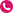 (Free TXT) 8681	No referral required. http://www.alcoholdrughelp.org.nzBody Positive Inc.FSD0000152	Last updated 04/03/2021Body Positive Inc. is a group founded by and run for people with HIV/AIDS. We welcome all people living with HIV and AIDS in New Zealand.Body Positive Inc. breaks down isolation and builds a sense of community while advocating on behalf of HIV+ people on a national level. Unit 1 3 Poynton Terrace Auckland 1010office@bodypositive.org.nz	 Mon-Fri  10am-5pm (0800) HIV LINE (448 5463) 	All services free of charge.(09) 309 3989	No referral required. http://www.bodypositive.org.nzChild Cancer Foundation - National ContactFSD0007609	Last updated 11/03/2021Promoting services of excellence and consistency for children and young people with cancer and their families.Free phone 0800 4 CHILD (0800 4 24453).  We offer family support and coordination services throughout New Zealand The Family Place 76 Grafton Road Grafton Auckland 1030 akl.familyplace@childcancer.org.nz	 8.30am - 5.00pm, Monday to Friday.	(0800) 4 CHILD (0800 424 453) 	All services free of charge.(09) 366 1270	No referral required. http://www.childcancer.org.nzContinence New ZealandFSD0001723	Last updated 14/10/2020Continence New Zealand aims and ideals are to work towards the promotion and expansion of continence issues providing information and support for people experiencing continence problems and the professionals working with them. PO Box 254 Waiuku 2341info@continence.org.nz	 8.30am-5pm (0800) 650 659 	All services free of charge. http://www.continence.org.nz	No referral required.Depression HelplineFSD0017387	Last updated 28/08/2020The Depression Helpline 0800 111 757 and text 1737 - callers can talk through emotional and psychological issues with counsellors and via the national depression initiatives:www.depression.org.nz – helping people find a way through depressionThe Lowdown - www.thelowdown.co.nz and text 5626 – support to help young people recogniseand understand depression or anxietyThe Journal @ depression.org.nz - an online programme to help people learn skills to tackledepression. PO Box 105346 Auckland 1010(0800) 111 757 	(Free TXT) 4202 http://www.depression.org.nzAll support is available 24 hours a day, seven days a week, 365 days a year.All services free of charge. No referral required.Elder Abuse Response ServiceFSD0023052	Last updated 30/04/2021A 24/7 freephone helpline service that connects callers to information and/or support services in relation to elder abuse.Ezispeak is a telephone based interpreting service which offers clients of the participating agencies free interpreting in over 180 different languages. Level 16 157 Lambton Quay Te Aro Wellington 6011(0800) 453 771 	 Call us Monday to Friday: 8.00am to 6.00pm http://www.ezispeak.nz/	All services free of charge.No referral required.Family CourtFSD0022756	Last updated 14/10/2020The Family Court deals with lots of issues, from making orders for children not yet born right through to older people who are in need of care and protection. Providing families with help doesn't always involve actually going to court. There are many advice and support services that the Court will provide or recommend to you first, depending on the nature of your problem.(0800) 224 733 	 Call between 8:30am and 5:00pm Monday to (0800) AGREE	Friday.  Otherwise, go to the website to find your http://justice.govt.nz/family/contact-us/	local district court.Some charges may apply. No referral required.Family Violence Information LineFSD0015122	Last updated 16/04/2021A  Family Violence Information Line that provides information about services that can help you if you are experiencing or witnessing violence, or want to change your own behaviour. The line provides self-help information and connects people to services where appropriate. It is available seven days a week, from 9am to 11pm, with an after-hours message redirecting callers in the case of an emergency.Worried about your gambling? Or somone else's? Call 0800 654 655 or text 8006 for support or information 24 x 7. Calls and texts are free.info@gamblinghelpline.co.nz	 Available 24/7 (0800) 654 655 	All services free of charge.(Free TXT) 8006	No referral required. http://www.gamblinghelpline.co.nzClassification : PACIFICHealthlineFSD0000029	Last updated 28/08/2020Healthline is a free telephone health information service 24 hours/ 7 days a week. Phone 0800 611 116 to talk to a registered nurse for health advice. Calls are free – including from a mobile phone. Interpreters available.Providing 24/7 helpline support for men who feel they’re going to harm a loved one or whanau member 161 Pages Road Aranui Christchurch(0800) 439 276 	 All services free of charge. https://www.hewakatapu.org.nz/services/0	No referral required. 800-hey-broImmigration New ZealandFSD0006147	Last updated 29/01/2021Immigration New Zealand (INZ) is part of the Ministry of Business, Innovation and Employment.Immigration New Zealand aims to bring the best people to New Zealand to enhance New Zealand’s social and economic outcomes.  We directly support labour market growth by attracting the best people to New Zealand and supporting them into the workforce so they become long-term contributors. We also contribute to key export industries.The role of Immigration New Zealand includes:   deciding visa applications    attracting migrant skills and labour    matching migrant skills with employer needs    managing border security with regard to the movement of people    supporting migrant settlement and retention    implementing the Government’s refugee quota programme    enforcing compliance with immigration law and policy. 2 Amersham Way Manukau Auckland 2104(0508) 558 855 	 To phone from outside of New Zealand +64 9 http://www.immigration.govt.nz	914 4100You can also send us an online query from the website.Some charges may apply. No referral required.KidslineFSD0003474	Last updated 22/12/2020Kidsline is a free, nationwide telephone counselling serivce for children up to 18. Our service is free and confidential.  Contacting Kidsline is easy. We are available 24/7 - call us on 0800 kidsline.If you would like to speak with one of our Buddies call the same number between 4pm-9pm weekdays from your home phone or mobile phone.Remember: It helps to talk. 95 Great South Road Greenlane Auckland City(0800) 543 754 	 We are a 24/7 service.  Callers can talk to a http://www.kidsline.org.nz	trained Kidsline Buddy between 4 - 9pm weekdays.All services free of charge. Referral may apply.LifeLine New ZealandFSD0003381	Last updated 12/01/2021LifeLine is here to listen to the unheard, to empower the caller to retake control of their situation, making callers aware of options rather than offering advice.(0800) 543 354 	 24 hours a day, seven days a week.(Free TXT) 4357	All services free of charge. http://www.lifeline.org.nz	No referral required.MoneyTalksFSD0023449	Last updated 18/01/2021MoneyTalks is a helpline to provide free financial and budgeting advice to individuals, family and whnau Level 6 330 Lambton Quay Wellington 6146help@moneytalks.co.nz	 Monday to Friday 8am to 8pm (0800) 345 123 	Saturday 9am to 4pm	http://www.moneytalks.co.nz	Sunday 10am to 2pmAll services free of charge. No referral required.National Collective Of Independent Women's RefugesFSD0005514	Last updated 26/01/2021For support, please ring our Crisis Line: 0800 REFUGE (0800 733 843). In an emergency, please ring 111. Women's Refuges work to raise public awareness of violence against women and children, promoting the prevention and elimination of violence, and the rights of women and children to care and protection. Ground Floor 275 Cuba Street Wellington 6141Nationwide Health & Disability Advocacy ServiceFSD0001042	Last updated 01/02/2021Free support or guidance with resolving your concerns about a Health or Disability Service.advocacy@advocacy.org.nz  Monday to Friday or 24 hours via website (0800) 555 050  www.advocacy.org.nz for complaint form or https://www.advocacy.org.nz/ LiveChat messagesAll services free of charge. No referral required.Oranga Tamariki-Ministry for ChildrenFSD0004110	Last updated 10/07/2020Our social workers work with families to: protect children and young people up to the age of 18 years; manage young offenders up to the age of 18 years; ensure that children in need are cared for; help families maintain and strengthen their child-rearing role. The Aurora Centre 56 The Terrace Wellington	contact@ot.govt.nz	 24/7(0508) FAMILY 	After hours: from 5pm – 8 am Monday to Friday, (0508) 326 459	weekends and public holidays, social workers https://www.orangatamariki.govt.nz/	will only assess emergency situations. But we encourage you to call if you're unsure.All services free of charge. No referral required.OUTLine New Zealand IncorporatedFSD0003347	Last updated 19/10/2020OUTLine is a national service that helps LGBTIQ+ New Zealanders (and their friends and whnau) to access support, information and a sense of community. We currently provide a free peer support phone line, a transgender peer support service for trans and non-binary people in Auckland, and specialist face-to-face and video counselling exploring gender and sexuality for LGBTIQ+ people across Aotearoa. OUTLineNZ (Nationwide), Level 2 31 Hargreaves Street Auckland 1011	info@outline.org.nz	 Every Day: 6 pm - 9 pm (messages can be leftSupporting parents and families to raise their children in a positive environment in order to prevent child abuse.We help parents build resilient and positive families/whnau through our free parenting Helpline 0800 568 856, affordable parenting courses and counselling. Level 4 175 Victoria Street Wellington 6011	info@parenthelp.org.nz	 Helpline 0800 568 856 - 9am-9pm, 7 days a	(0800) 568 856 	week.(04) 802 5767	http://www.parenthelp.org.nz	For office and counselling service Monday toFriday, 9am - 5pmSome charges may apply. No referral required.PlunketLineFSD0002324	Last updated 19/03/2021A toll free telephone support service staffed by specially trained Plunket Nurses is available to respond to caregivers' concerns on child health and parenting (0-5 years).(0800) 933 922 	 24 hours a day, 7 days a week http://www.plunket.org.nz	All services free of charge.No referral required.Problem Gambling Foundation of New ZealandFSD0000673	Last updated 01/04/2021The Problem Gambling Foundation's mission is building healthy communities together, free from gambling harm. 128 Khyber Pass Road Grafton Aucklandhelp@pgfnz.org.nz	 8.30am to 5.00pm phone contact (0800) 664 262 	All services free of charge.(09) 368 1520	No referral required. http://www.pgf.nzRural Support TrustFSD0023593	Last updated 13/08/2020Rural People Helping Rural PeopleAre times a bit tough?  How about talking to someone who really understands the pressures of rural life?We are local rural people that know from experience that severe weather, finances, relationships, and work pressures can all mount up.Contact us any time. Call 0800 RURAL HELP - for a confidential chat about you, your business, the weather, your finances; or a neighbour, partner, friend, family member, or worker.Our support is FREE and private.  And if you need more than a chat, we can point you in the right direction.A 24/7 freephone helpline service that connects callers to information and/or support services in relation to sexual harm.A voluntary 24/7 telephone service providing a listening ear to those who need someone to talk to. We offer sympathetic, caring and confidential support to callers who may be experiencing a wide range of mental health issues, including such things as anxiety, loneliness, relationship difficulties, financial problems or suicidal thoughts. Basement of St Paul's Cathedral 45 Molesworth Street Thorndon Wellington marketing-wellington@samaritans.org.nz	 24/7 365 days of the year.	(0800) 726 666 	All services free of charge.(04) 473 9739	No referral required. http://www.samaritans.org.nzSeniorlineFSD0003889	Last updated 05/01/2021Seniorline is contracted by all NZ DHBs as a telephone information service to assist older people to navigate the health system. Information includes how to get help to stay at home and support services for caregivers. Seniorline also advise on the process for entry to rest home, dementia or hospital care, funding and the services that should be provided. Ground Floor Building 17 Greenlane Clinical Centre Greenlane Aucklandseniorline@adhb.govt.nz	 8.00am - 4.00pm Monday to Friday (0800) 725 463 	All services free of charge.(09) 375 4395	No referral required. http://www.seniorline.org.nzSettling into New Zealand - 0508 558 855FSD0021008	Last updated 15/02/2021Are you a new migrant? Do you need help to live, work or settle successfully in New Zealand? Ring the Immigration New Zealand’s contact centre on 0508 558 855 and press ‘2’ or email newmigrantinfo@mbie.govt.nz. newmigrantinfo@mbie.govt.nz	 From overseas or mobile: +64 9 914 4100 (0508) 558 855 	All services free of charge. http://www.newzealandnow.govt.nz/	No referral required.Shakti Asian Women's CentreFSD0007645	Last updated 27/01/2021This organisation provides a 24-hour national crisis call service (0800 SHAKTI) for ethnic women in domestic violence, drop in centres for women, outreach, case work, advocacy, counselling, legal referral, interpreting, life skills programmes, domestic violence intervention and awareness training for communities and lobbying for legislation change. 3 Cardwell Street Onehunga Auckland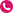 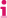 scc@shakti.org.nzDrop In Centre 9am to 4pm(0800) 742 584 SHAKTI (24 hr crisis) All services free of charge. http://shaktiinternational.org/	No referral required.Shine (Safer Homes In New Zealand Everyday)FSD0003515	Last updated 18/09/2020Shine (Safer Homes In New Zealand Everyday) is making homes violence free. Shine offers a free national Helpline, frontline services for adult and child victims of domestic abuse and for men who've used violence, as well as training programmes, the DVFREE workplace programme, and Shine in School programme. Ground Floor 409 New North Road Kingsland Auckland 1021	enquiries@2shine.org.nz	 Helpline (0508 744 633) is answered 9am -SIDS and Kids New Zealand IncorporatedFSD0015107	Last updated 30/06/2020Established to provide services for families and communities who have been affected by SIDS (Cot Death), SIDS New Zealand Incorporated is a national organisation of parents, families and friends of children who have died suddenly and/or unexpectedly of any cause including SIDS.info@sids.org.nz	 24 Hours(0800) 164 455 	All services free of charge. http://www.sidsandkids.org.nz	No referral required.Skylight TrustFSD0003787	Last updated 30/04/2021Skylight supports children, young people, adults, and families/whnau who are facing any kind of tough life situation. We specialise in providing counselling support services and information around grief, loss and trauma. We aim to provide the right help, at the right time, in the right way. Level 3 5-7 Vivian Street Te Aro Wellington 6011We provide parents and caregivers with knowledge about their own and their children's legal rights and obligations within the state and integrated school system. PO Box 24005 Wellington 6142	info@wclc.org.nz	 Available Monday to Friday with caller asked toSuicide Crisis Helpline, 0508 TAUTOKOFSD0021157	Last updated 14/09/20200508 TAUTOKO is Lifeline Aotearoa's suicide crisis helpline.  Operated by highly trained and experienced telephone counsellors who have undergone advanced suicide prevention training, 0508 TAUTOKO is a free, nationwide service available 12 noon until 12 midnight, 7 days a week for those in distress, or for those who may be concerned about the wellbeing of family, whanau or friends. info@lifeline.org.nz	 Free, nationwide service available 24 hours, 7	(0508) 82 88 65 	days a week(0508) TAUTOKO	All services free of charge. https://www.lifeline.org.nz/services/suicide	No referral required. -crisis-helplineUtilities Disputes LtdFSD0023339	Last updated 22/01/2021Utilities Disputes offers a free service for resolving complaints about electricity, gas, and water, and disputes about access to shared property for fibre installations. Freepost 192682 PO Box 5785 Wellington 6140	info@utilitiesdisputes.co.nz	 8.30 am - 5.00 pm Weekdays or leave a	(0800) 22 33 40 	voicemailhttp://www.utilitiesdisputes.co.nz/	All services free of charge. No referral required.Victim SupportFSD0002001	Last updated 02/02/2021Victim support provides information, support and assistance to victims, witnesses, their families and friends.  Victim Support also promotes victims' rights through raising public awareness and recognition of the effects of crime.Victims of Crime Information LineFSD0015207	Last updated 26/01/2021A national free phone line that provides information for people affected by crime about their rights and what support services are available. 19 Aitken Street Wellington	victimscentre@justice.govt.nz	 Call 24/7(0800) 650 654 	(0800) 842 846	Victims Information Line - 0800 650 654	http://www.victimsinfo.govt.nz	Victim support 0800 VICTIM (842 846)All services free of charge. No referral required.Warmlines (select to access regional helpline numbers)FSD0023002	Last updated 03/07/2020National helpline supporting people accessing Mental Health Services that is delivered under regional coverage by three organisations.What's Up is a free, national telephone counselling service for New Zealanders aged 5 to 18 years. The service operates seven days a week and is open Monday to Friday 12.00pm-11.00pm Saturday and Sunday 3pm -11pm. Online chat is open 3pm-10pm every day. Paid, fully trained and closely supervised professional counsellors answer the telephones. Barnardos WhatsUp PO Box 24153 Royal OAk Auckland 1345	info@whatsup.co.nz	 The helpline is available between 12pm andYouthline offers access to a wide range of youth development and support services.Youthline is at the forefront in developing and providing youth and family services and we offer and can link young people to a comprehensive range of clinical services. Youthline House 13 Maidstone Street Ponsonby Auckland 1021	supportcentre@youthline.co.nz	 Office open Monday to Friday 9am-5pm. Youthsupport@bravehearts.nz(0508) 272 834 http://www.bravehearts.nz Freephone 8am to 8pmPlease phone for office hours or for a family meetingKoha/donation may apply.No referral required.(07) 306 2300 http://www.ebpha.org.nzClassification : PACIFICSome charges may apply. Referral may apply.Empower-U Hypnotherapy & NLPFSD0020882Hypnotherapy, NLP and Counselling Services forAddictions (Smoking, Alcohol, Drugs)Stress and Pain ManagementDepression, Anxiety, Fears & PhobiasMotivation and Performance ImprovementManaging Weight & HealthLast updated 21/12/2020(07) 544 2619	Evenings by Appointment (021) 595 892	Some charges may apply. http://www.empower-u.net	No referral required.Get Smart Tauranga Drug & Alcohol ServicesFSD0006112Last updated 15/03/2021Manaaki Ora Trust Tipu OraFSD0004844Last updated 21/08/20204(0800) 348 2400 (07) 348 3598 http://www.tipuora.org.nzClassification : EARS, YSElder Abuse Response Service: available to Taupo, Turangi, Western & Eastern BOP.All services free of charge.Referral may apply.(07) 345 5971https://www.facebook.com/Inside-Eastside-Rotorua-443404149058633/Nga Kakano FoundationTimes may vary.All services free of charge. No referral required.FSD0020123Last updated 09/02/2021info@ngakakano.org.nz(07) 573 0660 http://www.ngakakano.org.nz/ Monday-Friday 9am-5pm Some charges may apply.No referral required.(07) 366 5585(021) 861 101All services free of charge. Referral may apply.cindym@tepunahauorabop.co.nz(07) 571 8024 (0800) 800 508 Night http://www.tepunahauorabop.co.nz/Te Runanga Ngai TamawhariuaFSD0005922Whanau Ora Provider 8am - 5pm, Monday to Friday.All services free of charge.Referral may apply.Last updated 24/10/2020(07) 549 0760 (027) 549 0392 http://tamawhariua.nzor 24/7 via mobile.All services free of charge.No referral required.(07) 378 4142 http://www.salvationarmy.org.nz/centres/n z/central-bay-of-plenty/taupo/taupo-corpsThe Salvation Army - Taurangaat our Family Store at 77 Spa Road.We are available at 2 Kiddle Drive throughout the week and happy to be contacted to arrangeat our Family Store at 77 Spa Road.We are available at 2 Kiddle Drive throughout the week and happy to be contacted to arrange(07) 378 4142 http://www.salvationarmy.org.nz/centres/n z/central-bay-of-plenty/taupo/taupo-corpsThe Salvation Army - Taurangaappointments.Some charges may apply.No referral required.FSD0002279Last updated 27/04/2021(027) 534 4504 (07) 315 5174 http://www.wwt.org.nz/Classification : BFC, FVSSAll services free of charge. No referral required.(07) 377 1055(07) 377 1507 http://www.taupowomensrefuge.co.nz/Classification : FVSShour crisis line.Food Bank: Monday -Friday 10am-2pm All services free of charge.No referral required.(07) 348 3936 (0800) 367 222 http://www.cab.org.nz9.00am to 3.00pm on Friday. All services free of charge.No referral required.(07) 578 1592 http://www.cab.org.nzAll services free of charge. No referral required.(07) 308 5609 (0800) 367 222 http://www.cab.org.nzDawn Marie IngallAll services free of charge. No referral required.FSD0022792Last updated 17/12/2020dawn.ingall@beginning.co.nz(0800) 223 446 http://www.beginning.co.nzDoing Good Foundation Tuesday to Friday, some evenings and Saturday Tuesday to Friday, some evenings and Saturdaydawn.ingall@beginning.co.nz(0800) 223 446 http://www.beginning.co.nzDoing Good Foundationby arrangement.Some charges may apply.No referral required.FSD0006121Last updated 15/01/2021FSD0020882Hypnotherapy, NLP and Counselling Services forAddictions (Smoking, Alcohol, Drugs)Stress and Pain ManagementDepression, Anxiety, Fears & PhobiasMotivation and Performance ImprovementManaging Weight & HealthLast updated 21/12/2020(07) 544 2619	Evenings by Appointment (021) 595 892	Some charges may apply. http://www.empower-u.net	No referral required.Families Achieving Balance Charitable TrustFSD0016807Last updated 04/08/2020(07) 346 2096http://www.familyfocus.org.nzSome charges may apply. No referral required.(027) 448 7678txt (07) 571 3712 http://www.getsmarttga.org.nz4.30pmCALL 0800 571 3712 Some charges may apply.Referral may apply.(07) 578 2268 http://www.ithinkpsychology.nzhours available by request.Some charges may apply.No referral required.(027) 203 7373 http://Katikatifoodbank.nzto be open Mon- Fri 10:30am - noon, as soon as possibleAll services free of charge.No referral required.YouthService@manaakiora.org.nz(0800) 348 2400 http://www.tipuora.org.nz/manaaki-oratrust/ Monday to Friday 9am - 5pm All services free of charge.No referral required.(07) 345 5971https://www.facebook.com/Inside-Eastside-Rotorua-443404149058633/Times may vary.All services free of charge.No referral required.(07) 366 5159(021) 246 6833Classification : BFCFriday - Emergency Appointments onlyAppointment is essential All services free of charge.No referral required.(07) 579 0532 (0800) 742 584 http://www.shakti.org.nzavailable 24 HoursAll services free of charge.No referral required.(07) 348 2954 http://www.rdpc.org.nzAll services free of charge. No referral required.(07) 571 5916 http://www.stpetershouse.co.nzSt Vincent de Paul - RotoruaFSD0004861To provide practical help to those in need.Some charges may apply. No referral required.Last updated 01/04/2021http://www.svdp.org.nzAll services free of charge. No referral required.annamarie@tmnt.org.nz(07) 579 5322(027) 579 5322Classification : THPTaupo Baptist Church Guests are referred to the shelter via the Ministry of Social Development. The shelters Social Work Service is available Monday to Friday with flexible hours designed to meet the needs of the guests.Some charges may apply. No referral required.FSD0002240Last updated 15/10/2020(07) 578 0969 (027) 629 8938 http://www.tgabudget.org.nzClassification : BFCTauranga City Council Maketu, Welcome Bay, Merivale, Katikati, Toi ohomai, Papamoa and Bayfair.  After hours clinic Wednesday, University of Waikato.All services free of charge. Referral may apply.FSD0005893Last updated 12/04/2021Tauranga Community Housing TrustFSD0021494Last updated 05/02/2021(07) 378 3335 (0800) 857 839 https://www.tekorowai.co.nz/Classification : FVSSTe Runanga Ngai TamawhariuaFSD0005922Whanau Ora Providerwe are available 24 hours.All services free of charge.Referral may apply.Last updated 24/10/2020(07) 549 0760 (027) 549 0392 http://tamawhariua.nzor 24/7 via mobile.All services free of charge.No referral required.info@tenancy.govt.nz (0800) 836 262 (0800) TENANCYhttps://www.tenancy.govt.nz/ To visit us for personal assistance you MUST make an appointment by calling 0800 836 262 Some charges may apply.No referral required.z(07) 575 7439 https://www.salvationarmy.org.nz/findchurchcentre/new-zealand/central-bayplenty/mount-maunganui/mountmaunganui-corps3.00pm. Closed on Mondays, Wednesday and Thursdays.  Emergencies at any time.All services free of charge.No referral required.(07) 346 8077 (029) 775 0040 https://www.salvationarmy.org.nz/findchurchcentre/new-zealand/central-bayplenty/rotorua/rotorua-corpsThe Salvation Army - Taup* please note that the office may be closed when* please note that the office may be closed when(07) 346 8077 (029) 775 0040 https://www.salvationarmy.org.nz/findchurchcentre/new-zealand/central-bayplenty/rotorua/rotorua-corpsThe Salvation Army - Taupwe are running courses.Some charges may apply.No referral required.FSD0002235Last updated 07/04/2021(07) 378 4142 http://www.salvationarmy.org.nz/centres/n z/central-bay-of-plenty/taupo/taupo-corpsThe Salvation Army - Taurangaat our Family Store at 77 Spa Road.We are available at 2 Kiddle Drive throughout the week and happy to be contacted to arrangeat our Family Store at 77 Spa Road.We are available at 2 Kiddle Drive throughout the week and happy to be contacted to arrange(07) 378 4142 http://www.salvationarmy.org.nz/centres/n z/central-bay-of-plenty/taupo/taupo-corpsThe Salvation Army - Taurangaappointments.Some charges may apply.No referral required.FSD0002279Last updated 27/04/2021(021) 026 44048(07) 348 1231 ext 3Our Care Service is 24 hours.All services free of charge.Referral may apply.(027) 534 4504 (07) 315 5174 http://www.wwt.org.nz/Classification : BFC, FVSSAll services free of charge. No referral required.http://www.workandincome.govt.nz9:30am - 5pmAll services free of charge.No referral required.http://www.workandincome.govt.nz5:00pm.  Wednesday 9:30am - 5:00pm.All services free of charge.No referral required.(0800) 559 009 http://www.workandincome.govt.nz5:00pm.  Wednesday 9:30am - 5:00pm.All services free of charge.No referral required.(07) 323 6653Classification : BFCWednesday 9:30am - 2:30p.mOutside these hours please phone to request an appointment or for general enquiries phone MoneyTalks 0800 345 123.Some charges may apply.No referral required.(07) 348 3936 (0800) 367 222 http://www.cab.org.nz9.00am to 3.00pm on Friday. All services free of charge.No referral required.(07) 578 1592 http://www.cab.org.nzAll services free of charge. No referral required.(07) 308 5609 (0800) 367 222 http://www.cab.org.nzAll services free of charge. No referral required.(07) 346 2096http://www.familyfocus.org.nzSome charges may apply. No referral required.(07) 366 5159(021) 246 6833Classification : BFCFriday - Emergency Appointments onlyAppointment is essential All services free of charge.No referral required.(0800) 420 028 http://www.rotoruabudgetadvice.co.nzClassification : BFCSt Peters HouseWork & Income: 9am to 4pm Tue-Fri Some charges may apply. No referral required.FSD0017837Last updated 11/03/2021(07) 579 5322(027) 579 5322Classification : THPTaupo Baptist Churchof Social Development. The shelters Social Work Service is available Monday to Friday with flexible hours designed to meet the needs of the guests.Some charges may apply. No referral required.FSD0002240Last updated 15/10/2020(07) 578 0969 (027) 629 8938 http://www.tgabudget.org.nzClassification : BFCMaketu, Welcome Bay, Merivale, Katikati, Toi ohomai, Papamoa and Bayfair.  After hours clinic Wednesday, University of Waikato.All services free of charge.Referral may apply.FSD0005922Whanau Ora ProviderLast updated 24/10/2020(07) 549 0760 (027) 549 0392 http://tamawhariua.nzor 24/7 via mobile.All services free of charge.No referral required.(07) 346 8077 (029) 775 0040 https://www.salvationarmy.org.nz/findchurchcentre/new-zealand/central-bayplenty/rotorua/rotorua-corps* please note that the office may be closed when we are running courses.Some charges may apply.No referral required.http://www.workandincome.govt.nz4:00pm.  Wednesday 10:30am - 4:00pm.All services free of charge.No referral required.http://www.workandincome.govt.nz5:00pm.  Wednesday 9:30am - 5:00pm.All services free of charge.No referral required.http://www.workandincome.govt.nz5:00pm.  Wednesday 9:30am - 5:00pm.All services free of charge.No referral required.(0800) 559 009 http://www.workandincome.govt.nz5:00pm.  Wednesday 9:30am - 5:00pm.All services free of charge.No referral required.ARK Early Childhood Centre TaurangaFSD0015787Last updated 23/12/2020ark@holytrinitytauranga.com(07) 578 5377 http://www.arkchildcare.co.nzAvaNiu Pasifika Mon-FriARK-7.30am-5.30pm for children aged 3mths to 5yrs.Supporting Parents Alongside Children Education (SPACE):for children and parents from 0-1yr. AM or PM session available-term time. Mon-ThurSome charges may apply. No referral required.FSD0024078Last updated 13/02/2021(07) 549 5496 http://www.bigglesmontessori.co.nzBizzy Buddyz OSCARSome charges may apply. No referral required.FSD0021523Last updated 12/01/2021(07) 308 4314 (0800) 084 314 http://www.bizzybuddyz.co.nzClassification : OSCAR                 2.30 - 5.30pm.Holidays:   Monday - Friday                 7.30 - 5.30pmSome charges may apply.No referral required.(07) 304 9732 (027) 864 4860 http://centralkids.org.nz/edgecumbekindergarten/Some charges may apply. No referral required.fairviewpark@centralkids.org.nz(07) 348 5875(022) 065 0667 http://centralkids.org.nz/fairview-parkkindergarten/ Monday to Friday | 8.00am - 3.30pm Some charges may apply.No referral required.http://www.coastkids.net.nzClassification : OSCARCoast Kids - PapamoaBSC 7am to 9amASC 2pm to 6pmHolidays 7am to 6pmSome charges may apply. No referral required.FSD0024035Last updated 08/09/2020(07) 5423454 http://www.coastkids.net.nzClassification : OSCARNo referral required.admin@cornerstonechildren.co.nz(07) 350 1344 (027) 292 3296 http://www.cornerstonechildren.co.nzEvolve Education Group Contact by phone after 9am before 5 pm. Operating hours 6.30am to 9am & 3pm to 6pm Mon to Fri school term.6:30am to 6pm Monday to Friday school holidays.Closed on Statutory Holidays Some charges may apply. No referral required.FSD0022407Last updated 30/04/2021(07) 347 7742(027) 483 6724http://www.littlelights.co.nz/Family Focus Rotorua8am to 4.30pmSome charges may apply. No referral required.FSD0004837Last updated 29/01/2021office@familyfocus.org.nz(07) 346 2096 http://www.familyfocus.org.nz 9.00am - 5.30pm Monday to Friday.Some charges may apply.No referral required.(07) 929 7718 https://www.growece.co.nzHome Grown KidsSome charges may apply. No referral required.FSD0000591Last updated 23/03/2021(0508) 445 437 http://www.homegrownkids.co.nzSome charges may apply. No referral required.(07) 571 0711https://houseofscience.nz/tauranga/(excluding public holidays) Some charges may apply.No referral required.office@impactgymsport.co.nz(07) 575 4840 (021)  848 863 http://www.impactgymsport.co.nz Monday 9.30-11.00am - 3.30-8.30pmTuesday 9.30-11.00am - 3.30-8.30pmWednesday 9.30-11.00am - 3.30-8.30pmThursday 9.30-11.00am - 3.30-8.30pm Friday 9.30-11.00am - 3.30-8.30pm Some charges may apply.No referral required.(07) 549 0399 http://www.katikaticommunity.nzClassification : OSCARKelly Club TaupoFridaySome charges may apply. Referral may apply.FSD0024049Last updated 20/09/2020(07) 350 3010 http://lakesranch.org.nzKids Inc Oscarruns first week of each School Holidays during the school year and early January in the Christmas break.Some charges may apply. No referral required.FSD0020542Last updated 24/03/2021(07) 348 3185 (027) 404 4445 http://www.kidzworldkidzclub.comClassification : OSCARKinesis EventsSchool Term.7:30am to 5:30pm during the School Holidays.Some charges may apply. No referral required.FSD0024058Last updated 18/10/2020(07) 578 7744 (022) 306 5946 http://www.lilchamps.co.nz/7:30am - 5:30pmSome charges may apply.No referral required.(07) 308 9155 (027) 316 3633 http://www.littlesproutspreschool.co.nzSome charges may apply. No referral required.(07) 386 7967 http://www.micamp.co.nzClassification : OSCARMid Island Gym Sportsevery school holiday.Some charges may apply. Referral may apply.FSD0022848Last updated 29/01/2021(07) 348 8009 http://www.ohf.org.nz/Opeys OscarSome charges may apply. No referral required.FSD0022216Last updated 19/04/2021manager@pirirakauhauora.org.nz(07) 552 4573 http://www.pirirakauhauora.org.nzClassification : OSCAR Monday - Friday 8am - 4.30pm.Some charges may apply.Referral may apply.(021) 998 979 (021) 191 9222 http://www.play-time.co.nzClassification : OSCARPlay Time - FairhavenBSC: 6.45am to 8.45amASC: 2.30pm to 6.00pmHP: 7.30am to 6pmSome charges may apply. No referral required.FSD0023182Last updated 22/06/2020(021) 998 979 (021) 191 9222 https://www.play-time.co.nzClassification : OSCARBSC: 7.00am to 8.30amASC: 3.00pm to 6.00pmHP: 7.30am to 6pmSome charges may apply.No referral required.admin@play-time.co.nz(021) 998 979 (021) 191 9222 http://www.play-time.co.nzClassification : OSCAR Monday to FridayHoliday Programme only: 7.30am to 6pm Some charges may apply.No referral required.(021) 191 9222 (021) 998 979 http://www.play-time.co.nzClassification : OSCARASC: 2.30pm to 6.00pm - Pick ups fromPapamoa Primary, Te Akau ki Papamoa andGolden Sands schoolsHP: 7.30am to 6pm - All school welcome Some charges may apply.No referral required.(07) 998 979 (021) 191 9222 https://www.play-time.co.nzClassification : OSCARPlay Time LimitedASC: 2.30pm to 6.00pm (At Papamoa Sports &Rec centre)HP: 8.00am to 5.30pm (At GSS) Some charges may apply. No referral required.FSD0024561Last updated 05/05/2021(021) 191 9222 (021) 998 979 http://www.play-time.co.nzClassification : OSCARPlay Time Matua/BellevueBefore school care: 7.15am to 8.45amAfter school care: 3pm to 6pmHoliday Programme only: 7.30am to 6pm Some charges may apply. No referral required.FSD0023181Last updated 22/06/2020admin@play-time.co.nz(021) 998 979 (021) 191 9222 https://www.play-time.co.nzClassification : OSCAR Monday to FridayBSC: 7.00am to 8.45amASC: 2.45pm to 6.00pmHP: 7.00am to 6pmSome charges may apply.Referral may apply.(07) 350 1341 http://www.playtopia.co.nzClassification : OSCARSchool Holiday Care from 8am - 6pm.Some charges may apply.No referral required.raizem.ltd@gmail.com (027) 211 1576REAP - Central Plateau Available from 6.30am - 7.00pm Monday to Friday.Some charges may apply. No referral required.FSD0002234Last updated 21/09/2020(022) 160 3117 https://schoolsout.co.nz/lakeside/Classification : OSCARSchool's Out MountAfter school 3pm-6pm Holiday Programme 8am-6pm Some charges may apply. No referral required.FSD0022227Last updated 26/03/2021(07) 575 6271 (021) 022 15927 https://schoolsout.co.nz/mount/Before School 7am-9amAfter School 2:30pm-6pmHoliday Programme 7am-6pm Some charges may apply.No referral required.tauriko@schoolsout.co.nz(021) 244 2116 https://schoolsout.co.nz/tauriko/Classification : OSCARSchool's Out WaipahihiMonday-Friday (excluding stat. holidays)Before school 7am-8:30amAfter school 2:30pm-5:30pm Holiday Programme 8am-5:30pm Some charges may apply. No referral required.FSD0022232Last updated 26/03/2021(022) 137 5484 (07) 5626269 https://schoolsout.co.nz/waipahihi/Classification : OSCARAfter school 3pm-6pm Holiday programme 8am-6pm Some charges may apply.No referral required.(022) 027 5488 (021) 454 977 http://www.skids.co.nzClassification : OSCARskids Te Puna07.00am - 08.30am03.00pm - 06.00pmHolidays: 07.00am - 06.00pm Some charges may apply.No referral required.FSD0023111Last updated 16/11/2020admin@skids.co.nz(0800) 274 172 (09) 576 6602 http://www.skids.co.nzClassification : OSCARsKids Welcome BayBefore School - 7.00am - 8.30amAfter School - 3.00pm - 6.00pm Holiday Programme - 7.00am - 6.00pm Some charges may apply. No referral required.FSD0023464Last updated 16/07/2020(021) 454 977 (022) 174 8381 http://www.skids.co.nzClassification : OSCARsKids@ Te Puke7.00 am to 8.30 am3.00 pm to 6.00 pm School Holidays7.00 am to 6.00 pmSome charges may apply.No referral required.FSD0022440Last updated 16/07/2020patrice@skids.co.nz(027) 723 6058 (021) 454 977 http://www.skids.co.nzClassification : OSCAR From 07.00 am to 08.30 am / 03.00 pm to 06.00 pm Monday to Friday Some charges may apply.No referral required.reception@tamawhariua.org.nz(07) 549 0760 (027) 549 0392 http://tamawhariua.nz 8.30am - 3.30pm Monday to Friday.or 24/7 via mobile.All services free of charge.No referral required.(027) 353 5460 (07) 346 0095 http://www.taumata.org.nzSome charges may apply. No referral required.(07) 378 4142 http://www.salvationarmy.org.nz/centres/n z/central-bay-of-plenty/taupo/taupo-corpsTutu Home Based Childcareat our Family Store at 77 Spa Road.We are available at 2 Kiddle Drive throughout the week and happy to be contacted to arrangeat our Family Store at 77 Spa Road.We are available at 2 Kiddle Drive throughout the week and happy to be contacted to arrange(07) 378 4142 http://www.salvationarmy.org.nz/centres/n z/central-bay-of-plenty/taupo/taupo-corpsTutu Home Based Childcareappointments.Some charges may apply.No referral required.FSD0022425Last updated 22/12/2020(0800) 843 888 (07) 571 5539 http://www.tutuchildcare.co.nzMonday to FridaySome charges may apply.No referral required.(07) 308 6934 https://stgeorges.waiapukids.nz/Waiapu Kids St. Mary's Tahataito 5 yearsSome charges may apply.No referral required.FSD0015791Last updated 12/04/2021(07) 863 5704 http://www.waihibeach.school.nzClassification : OSCARSome charges may apply. No referral required.(07) 576 4233 http://www.waimarinotrust.co.nz/Classification : OSCARSome charges may apply. No referral required.(027) 534 4504 (07) 315 5174 http://www.wwt.org.nz/All services free of charge. No referral required.http://www.workandincome.govt.nz9:30am - 5pmAll services free of charge.No referral required.http://www.workandincome.govt.nz4:00pm.  Wednesday 10:30am - 4:00pm.All services free of charge.No referral required.http://www.workandincome.govt.nz4:00pm.  Wednesday 10:30am - 4:00pm.All services free of charge.No referral required.http://www.workandincome.govt.nz5:00pm.  Wednesday 9:30am - 5:00pm.All services free of charge.No referral required.http://www.workandincome.govt.nz5:00pm.  Wednesday 9:30am - 5:00pm.All services free of charge.No referral required.(0800) 559 009 http://www.workandincome.govt.nz5:00pm.  Wednesday 9:30am - 5:00pm.All services free of charge.No referral required.(07) 347 1539 (0800) 652 105 http://www.ageconcern.org.nzAge Concern Tauranga IncSome charges may apply. No referral required.FSD0006671Last updated 21/10/2020(07) 578 2631 http://www.ageconcern.org.nzAlpha Consultants LtdSome charges may apply. No referral required.FSD0022474Last updated 22/01/2021ARK Early Childhood Centre TaurangaFSD0015787Last updated 23/12/2020kmclean@rbhs.school.nz(07) 348 7841Biggles Katikati 8.00am - 4.00pm Monday to Friday All services free of charge. Referral may apply.FSD0022404Last updated 19/08/2020(07) 549 5496 http://www.bigglesmontessori.co.nzSome charges may apply. No referral required.(07) 348 5875(022) 065 0667 http://centralkids.org.nz/fairview-parkkindergarten/Some charges may apply. No referral required.(0800) 373 262 (027) 299 9119 http://www.dreamchaser.co.nzMonday - FridayAll services free of charge.No referral required.info@eastbayreap.org.nz(07) 308 4098 (0800) 432 7327 http://www.eastbayreap.org.nzClassification : YS Monday – Thursday08.30am - 04.30pmFriday08.30am - 04.00pmAll services free of charge.Referral may apply.(07) 347 7742(027) 483 6724http://www.littlelights.co.nz/Family Works - Rotorua8am to 4.30pmSome charges may apply. No referral required.FSD0006497Last updated 19/02/2021(07) 378 6480 https://www.familyworksnorthern.org.nz/s ervice-centre/taupoFamily Works - Whakatane8. 30am - 5pmAll services free of charge. No referral required.FSD0006496Last updated 19/02/2021(07) 323 8608(07) 323 8608 http://www.heartlandservices.govt.nz9:00am - 3:00pm, Friday.All services free of charge.No referral required.(0508) 445 437 http://www.homegrownkids.co.nzImpacTaurangaSome charges may apply. No referral required.FSD0017182Last updated 06/04/2021(07) 578 7744 (022) 306 5946 http://www.lilchamps.co.nz/7:30am - 5:30pmSome charges may apply.No referral required.We are a local community based organisation that provides student-centered learning, meaning that we consult with our learners to find out what it is they want to learn, construct a individualised learning plan, and help to facilitate the student's learning goals. We deliver a wide range of programmes from digital literacy, cooking and budgeting, drivers licence theory, literacy and numeracy support, C.V. writing and others.  We will take referrals from individuals, social services, Government departments and private providers.  Our service is provided at no cost to the learner, and is confidential. If in doubt - check us out. Level 1 3 Gascoigne Street Taupo 3330literacy_taupo@xtra.co.nz	 Monday - Friday 9am to 3.30pm (07) 377 4616	All services free of charge.Referral may apply.Little Sprouts Montessori PreschoolFSD0022975	Last updated 05/10/2020At Little Sprouts Montessori Preschool we educate children from the age of 9 months up to 6. We are a small friendly center where each child is known by all staff and children. From the moment a child walks through the gate they begin learning new skills, develop new relationships with teachers and peers and extend their capabilities. Meaningful activities that follow the Montessori philosophy are introduced to encourage exploration, curiosity, concentration and independence. Even our youngest children show great respect and pride in their activities. We have two classrooms with purposeful materials designed for each of the age groups. The older children learn compassion and caring for younger children and the younger children benefit by having older role models to learn from. So if you want your child cared for in a safe, friendly and educational environment with lots to explore then Little Sprouts maybe for you. We offer flexible hours and(07) 575 2185 (0508) 287 246 http://www.pcti.co.nzPapamoa Family ServicesFreephone: 0508 2 TRAIN (0508 28 72 46) All services free of charge. Referral may apply.FSD0015438Last updated 09/04/2021Rotorua District Community Law CentreFSD0004842Last updated 23/07/2020reception@rdclc.co.nz(07) 348 8060 http://www.communitylaw.org.nz Monday to Friday: 9am – 4pm All services free of charge.No referral required.northern@speld.org.nz (0800) 773 536 http://www.speld.org.nz Office administration open Monday to Friday9.00am - 3.00pm.Some charges may apply.No referral required.northern@speld.org.nz (0800) 773 536 http://www.speld.org.nzTAKITIMU HOUSE Office administration open Monday to Friday, Office administration open Monday to Friday,northern@speld.org.nz (0800) 773 536 http://www.speld.org.nzTAKITIMU HOUSE9am-3pm.Some charges may apply.No referral required.FSD0022690Last updated 28/03/2021(07) 378 3335 (0800) 857 839 https://www.tekorowai.co.nz/Classification : FVSSwe are available 24 hours.All services free of charge.Referral may apply.(027) 353 5460 (07) 346 0095 http://www.taumata.org.nzSome charges may apply. No referral required.(07) 378 4142 http://www.salvationarmy.org.nz/centres/n z/central-bay-of-plenty/taupo/taupo-corpsTutu Home Based Childcareat our Family Store at 77 Spa Road.We are available at 2 Kiddle Drive throughout the week and happy to be contacted to arrangeat our Family Store at 77 Spa Road.We are available at 2 Kiddle Drive throughout the week and happy to be contacted to arrange(07) 378 4142 http://www.salvationarmy.org.nz/centres/n z/central-bay-of-plenty/taupo/taupo-corpsTutu Home Based Childcareappointments.Some charges may apply.No referral required.FSD0022425Last updated 22/12/2020(0800) 843 888 (07) 571 5539 http://www.tutuchildcare.co.nzThoe HauoraMonday to FridaySome charges may apply.No referral required.FSD0005727Last updated 17/09/2020(027) 534 4504 (07) 315 5174 http://www.wwt.org.nz/Classification : BFC, FVSSWhakatane Parents CentreAll services free of charge. No referral required.FSD0007325Last updated 08/06/2020(07) 579 0520 http://www.alphaconsultants.co.nzAll services free of charge. Referral may apply.(07) 378 4525 https://www.pharmacy81.co.nz/Classification : DTSProgress to Health - TaupoMon-Fri 2.00pm to 5.00pm Some charges may apply. Referral may apply.FSD0006311Last updated 01/03/2021admin@progresstohealth.org.nz(07) 838 0302 http://www.progresstohealth.org.nz 8.30 - 5.00pm Mon-Fri All services free of charge.Referral may apply.(07) 579 5322(027) 579 5322Classification : THPof Social Development. The shelters Social Work Service is available Monday to Friday with flexible hours designed to meet the needs of the guests.Some charges may apply.No referral required.(07) 323 3903Classification : DTSTaupo Medical CentreSome charges may apply. Referral may apply.FSD0020118Last updated 23/09/2020(07) 378 4080 http://www.taupomedicalcentre.co.nzClassification : DTSTe Aratu Trust8.30am - 4.00pmSome charges may apply. Referral may apply.FSD0004910Last updated 17/07/2020(07) 366 5585(021) 861 101Te Manu Toroa TrustAll services free of charge. Referral may apply.FSD0002285Last updated 29/01/2021(07) 347 3195 http://www.pikiaorunanga.org.nz/Classification : FVSSThe doctor's Welcome Bay All services free of charge. No referral required.FSD0020319Last updated 22/03/2021(07) 572 6800(07) 577 0010 Accident http://www.thedoctors.co.nzClassification : DTSThe Doctors KopeopeoSunday 8am - 12pm. Closed Public Holidays. For help outside these hours phone 07 572 6800 Some charges may apply. Referral may apply.FSD0020320Last updated 12/10/2020(07) 308 5771Classification : DTSThe Doctors PhoenixSome charges may apply. Referral may apply.FSD0020318Last updated 28/01/2021(07) 307 0586Some charges may apply. Referral may apply.168(07) 376 7698 (027) 406 3609 http://www.tdda.comClassification : DTSSome charges may apply. Referral may apply.http://www.workandincome.govt.nz9:30am - 5pmAll services free of charge.No referral required.http://www.workandincome.govt.nz5:00pm.  Wednesday 9:30am - 5:00pm.All services free of charge.No referral required.(0800) 559 009 http://www.workandincome.govt.nz5:00pm.  Wednesday 9:30am - 5:00pm.All services free of charge.No referral required.http://www.workandincome.govt.nzWorkbridge Inc - Rotorua5:00pm.  Wednesday 9:30am - 5:00pm.All services free of charge. No referral required.FSD0007860Last updated 01/09/2020tauranga@workbridge.co.nz(07) 577 0998 (0508) 858 858 http://www.workbridge.co.nz Normal hours of work 8.30am-5.00pm, Mon toFri. If the office is unattended, please phone tollfree to leave message.Fax toll-free 0800 080 715To contact us via email, please use the online form.All services free of charge.No referral required.(07) 348 3936 (0800) 367 222 http://www.cab.org.nz9.00am to 3.00pm on Friday. All services free of charge.No referral required.(07) 578 1592 http://www.cab.org.nzAll services free of charge. No referral required.(07) 308 5609 (0800) 367 222 http://www.cab.org.nzAll services free of charge. No referral required.bayofplenty@englishlanguage.org.nz(07) 571 4181 http://www.englishlanguage.org.nz 9.00am - 4.00pm, Monday to Friday.All services free of charge.No referral required.(07) 579 0532 (0800) 742 584 http://www.shakti.org.nzavailable 24 HoursAll services free of charge.No referral required.ARK Early Childhood Centre TaurangaFSD0015787Last updated 23/12/2020ark@holytrinitytauranga.com(07) 578 5377 http://www.arkchildcare.co.nzAvaNiu Pasifika Mon-FriARK-7.30am-5.30pm for children aged 3mths to 5yrs.Supporting Parents Alongside Children Education (SPACE):for children and parents from 0-1yr. AM or PM session available-term time. Mon-ThurSome charges may apply. No referral required.FSD0024078Last updated 13/02/2021alistair@baycremationcare.kiwi.nz(0800) 777 433 (022) 011 6787 http://www.baycremationcare.kiwi.nz We are available 24/7Some charges may apply.No referral required.(07) 549 5496 http://www.bigglesmontessori.co.nzBizzy Buddyz OSCARSome charges may apply. No referral required.FSD0021523Last updated 12/01/2021info@bizzybuddyz.co.nz(07) 308 4314 (0800) 084 314 http://www.bizzybuddyz.co.nzClassification : OSCARBlue Light Ventures Term time: Monday - Friday                 2.30 - 5.30pm.Holidays:   Monday - Friday                 7.30 - 5.30pmSome charges may apply. No referral required.FSD0001603Last updated 18/01/2021(07) 315 1110(021) 191 3904Brave Hearts NZFriday.Located in the Police Station.All services free of charge. Referral may apply.FSD0023203Last updated 10/08/2020(07) 304 9732 (027) 864 4860 http://centralkids.org.nz/edgecumbekindergarten/Some charges may apply. No referral required.elstree@centralkids.org.nz(07) 348 2512(021) 064 5764 http://centralkids.org.nz/elstreekindergarten/ Monday to Friday | 8.00am - 3.00pm Open throughout school holidays Some charges may apply.No referral required.(07) 348 5875(022) 065 0667 http://centralkids.org.nz/fairview-parkkindergarten/Some charges may apply. No referral required.rona@challengetraining.co.nz(07) 839 5395(021) 0262 6929 http://challengetraining.co.nzChild Development Service We can be contacted by phone between 8.00am and 8.00pm daily, by email at any time.Some charges may apply. Referral may apply.FSD0024478Last updated 11/12/2020(07) 348 3936 (0800) 367 222 http://www.cab.org.nz9.00am to 3.00pm on Friday. All services free of charge.No referral required.(07) 578 1592 http://www.cab.org.nzAll services free of charge. No referral required.(07) 308 5609 (0800) 367 222 http://www.cab.org.nzCoast Kids - GreertonAll services free of charge. No referral required.FSD0021241Last updated 08/09/2020(07) 543 5300 http://www.coastkids.net.nzClassification : OSCARCoast Kids - Papamoa Monday to FridayBSC 7am to 9amASC 2pm to 6pmHolidays 7am to 6pmSome charges may apply. No referral required.FSD0024035Last updated 08/09/2020(07) 347 0069 http://www.collingwoodfuneralhome.co.nzCommunity RotoruaMonday to Friday. On call for you 24 hours a day 7 days a week.Some charges may apply. No referral required.FSD0017152Last updated 13/04/2021admin@cornerstonechildren.co.nz(07) 350 1344 (027) 292 3296 http://www.cornerstonechildren.co.nz Contact by phone after 9am before 5 pm. Operating hours 6.30am to 9am & 3pm to 6pm Mon to Fri school term.6:30am to 6pm Monday to Friday school holidays.Closed on Statutory Holidays Some charges may apply.No referral required.(07) 307 1447 (0800) 227 363 http://www.drct.co.nzDream Chaser FoundationWe also operate an 0800 number.Some charges may apply. Referral may apply.FSD0019937Last updated 07/01/2021(0800) 373 262 (027) 299 9119 http://www.dreamchaser.co.nzMonday - FridayAll services free of charge.No referral required.(07) 306 2300 http://www.ebpha.org.nzClassification : PACIFICElliotts Funeral ServicesSome charges may apply. Referral may apply.FSD0023733Last updated 07/10/2020(07) 578 3338(07) 549 4788 http://elliottsfunerals.co.nzEmerge Aotearoa - Opotiki Some charges may apply. No referral required.FSD0001624Last updated 23/11/2020(07) 315 5629All services free of charge. No referral required.terry.keillor@gmail.com(07) 544 2619(021) 595 892 http://www.empower-u.netEvolve Education Group Mon - Fri  9am - 6pm Evenings by Appointment Some charges may apply. No referral required.FSD0022407Last updated 30/04/2021(07) 347 7742(027) 483 6724http://www.littlelights.co.nz/8am to 4.30pmSome charges may apply.No referral required.(07) 346 2096http://www.familyfocus.org.nzSome charges may apply. No referral required.(07) 378 6480 https://www.familyworksnorthern.org.nz/s ervice-centre/taupoFamily Works - Whakatane8. 30am - 5pmAll services free of charge. No referral required.FSD0006496Last updated 19/02/2021(07) 308 6102 (0800) 308 610 http://www.gatewayfuneral.co.nzMonday to Friday, Saturday and Sunday by appointmentSome charges may apply.No referral required.(027) 448 7678txt (07) 571 3712 http://www.getsmarttga.org.nz4.30pmCALL 0800 571 3712 Some charges may apply.Referral may apply.office@goodneighbour.co.nz(07) 349 4249 (022) 043 1040 http://www.goodneighbour.co.nzGood Neighbour Trust Monday to Friday 9am to 4pm Koha/donation may apply. Referral may apply.FSD0024268Last updated 21/07/2020(07) 929 7718https://www.growece.co.nzSome charges may apply. No referral required.gtgtaupo1@seasons.org.nz(07) 378 6059(021) 767 548 https://acw.org.nz/contact-us/#griefservices Daytime or evenings, calls may be taken by answer phone.Koha/donation may apply.No referral required.(07) 323 8608(07) 323 8608 http://www.heartlandservices.govt.nz9:00am - 3:00pm, Friday.All services free of charge.No referral required.(0508) 445 437 http://www.homegrownkids.co.nzSome charges may apply. No referral required.(07) 575 4840 (021)  848 863 http://www.impactgymsport.co.nzImpacTaurangaTuesday 9.30-11.00am - 3.30-8.30pmWednesday 9.30-11.00am - 3.30-8.30pmThursday 9.30-11.00am - 3.30-8.30pm Friday 9.30-11.00am - 3.30-8.30pm Some charges may apply. No referral required.FSD0017182Last updated 06/04/2021(07) 578 2268 http://www.ithinkpsychology.nzhours available by request.Some charges may apply.No referral required.Katikatifoodbank@gmail.com(027) 203 7373 http://Katikatifoodbank.nzKatikati Community Centre Currently open by volunteers as required- aiming to be open Mon- Fri 10:30am - noon, as soon as possibleAll services free of charge. No referral required.FSD0017232Last updated 24/01/2021(07) 549 0399 http://www.katikaticommunity.nzClassification : OSCARFridaySome charges may apply.Referral may apply.(07) 549 0399 (020) 407 04426 http://www.katikaticommunity.nz/All services free of charge. No referral required.(021) 079 7737 (09) 427 9377 http://www.kellyclub.co.nzClassification : OSCARKids Camp @ Lakes Ranchand 3-6pm After School Care. Holiday Programme 7am-6pm.Some charges may apply. No referral required.FSD0024370Last updated 12/10/2020info@kidsinc.co.nz (021) 236 9723 (022) 543 7462 http://www.kidsinc.co.nzClassification : OSCARKidz Need Dadz Bay of PlentyB4 School - 7.00 - 8.35 amAfter School - 2.30 - 5.45pm (pickup service forBethlehem Primary)Holiday Programme - 7.30am - 5.45pmB4 School - 7.00 - 8.35 amAfter School - 2.30 - 5.45pm (pickup service forBethlehem Primary)Holiday Programme - 7.30am - 5.45pminfo@kidsinc.co.nz (021) 236 9723 (022) 543 7462 http://www.kidsinc.co.nzClassification : OSCARKidz Need Dadz Bay of PlentySome charges may apply. No referral required.FSD0015084Last updated 10/08/2020(07) 348 3185 (027) 404 4445 http://www.kidzworldkidzclub.comSchool Term.7:30am to 5:30pm during the School Holidays.Some charges may apply.No referral required.karen.vercoe@ktvconsulting.co.nz (021) 672 677Lakeland Learning Monday to Friday 8.30am to 5pm. Available after hours and weekends at request.Some charges may apply. No referral required.FSD0021518Last updated 14/08/2020(07) 578 7744 (022) 306 5946 http://www.lilchamps.co.nz/7:30am - 5:30pmSome charges may apply.No referral required.(07) 308 9155 (027) 316 3633 http://www.littlesproutspreschool.co.nzSome charges may apply. No referral required.(0800) 348 2400(07) 348 3598http://www.tipuora.org.nzElder Abuse Response Service: available to Taupo, Turangi, Western & Eastern BOP.All services free of charge.Referral may apply.(07) 386 7967 http://www.micamp.co.nzClassification : OSCARMid Island Gym Sportsevery school holiday.Some charges may apply. Referral may apply.FSD0022848Last updated 29/01/2021https://www.facebook.com/pages/categor y/Nonprofit-Organization/Mount-Maunganui-Toy-Library108938109180681/Friday 15th January 12- 1Wednesday 20th January 12-1Friday 22nd January 12-1Sunday 24th January 10-11Every Friday and every second Wednesday and Sunday.Some charges may apply.No referral required.nick.alexander@navigator.kiwi.nz(027) 870 7627 http://www.navigatorconnect.comNga Kakano Foundation 8am-6pm, Monday to Friday Some charges may apply. Referral may apply.FSD0020123Last updated 09/02/2021(07) 573 0660 http://www.ngakakano.org.nz/Some charges may apply. No referral required.bayofplenty@ohf.org.nz(07) 579 2840 http://www.ohf.org.nz/ 8.30am - 5pm Monday to Friday All services free of charge.Referral may apply.(07) 348 8009 http://www.ohf.org.nz/Opeys OscarSome charges may apply. No referral required.FSD0022216Last updated 19/04/2021(0508) 326 459 (0508) FAMILY https://www.orangatamariki.govt.nz/Call +64 9 912 3820All services free of charge.No referral required.(0508) 326 459 (0508) FAMILY https://www.orangatamariki.govt.nz/Call +64 9 912 3820All services free of charge.No referral required.(07) 575 2185 (0508) 287 246 http://www.pcti.co.nzPapamoa Family ServicesFreephone: 0508 2 TRAIN (0508 28 72 46) All services free of charge. Referral may apply.FSD0015438Last updated 09/04/2021centrallakes@parent2parent.org.nz(027) 808 3952 (0508) 236 236 http://www.parent2parent.org.nz Mon to Thu 8.30am - 2:30pmIf the matter is urgent attention, please contact National Office on 0508 236 236 All services free of charge.No referral required.coastalbop@parent2parent.org.nz(027) 808 3945 (0508) 236 236 http://www.parent2parent.org.nz Monday to Friday 9.00am to 2pmIf the office is unattended please leave a message and your call will be returned.All services free of charge.No referral required.(021) 998 979 (021) 191 9222 http://www.play-time.co.nzBSC: 6.45am to 8.45amASC: 2.30pm to 6.00pmHP: 7.30am to 6pmSome charges may apply.No referral required.(021) 998 979 (021) 191 9222 https://www.play-time.co.nzClassification : OSCARBSC: 7.00am to 8.30amASC: 3.00pm to 6.00pmHP: 7.30am to 6pmSome charges may apply.No referral required.(021) 998 979 (021) 191 9222 http://www.play-time.co.nzClassification : OSCARHoliday Programme only: 7.30am to 6pm Some charges may apply.No referral required.(021) 191 9222 (021) 998 979 http://www.play-time.co.nzClassification : OSCARASC: 2.30pm to 6.00pm - Pick ups fromPapamoa Primary, Te Akau ki Papamoa andGolden Sands schoolsHP: 7.30am to 6pm - All school welcome Some charges may apply.No referral required.(07) 998 979 (021) 191 9222 https://www.play-time.co.nzASC: 2.30pm to 6.00pm (At Papamoa Sports &Rec centre)HP: 8.00am to 5.30pm (At GSS) Some charges may apply.No referral required.(021) 191 9222 (021) 998 979 http://www.play-time.co.nzClassification : OSCARPlay Time Matua/BellevueBefore school care: 7.15am to 8.45amAfter school care: 3pm to 6pmHoliday Programme only: 7.30am to 6pm Some charges may apply. No referral required.FSD0023181Last updated 22/06/2020(07) 350 1341 http://www.playtopia.co.nzClassification : OSCARSchool Holiday Care from 8am - 6pm.Some charges may apply.No referral required.waikato.admin@plunket.org.nz(07) 839 5709 http://www.plunket.org.nzPlunket - Whakatane Opening hours: Mondays, Wednesdays andThursdaysAll services free of charge. No referral required.FSD0002954Last updated 06/07/2020(07) 308 9430(07) 308 8170 http://www.pouwhakaaro.co.nzPregnancy ChoiceAll services free of charge. Referral may apply.FSD0023343Last updated 09/11/2020(07) 571 0984 (0800) 773 424 http://pregnancychoice.org.nzPregnancy Help Inc - Taupo4pm & Saturday 10am - 1pm Some charges may apply. No referral required.FSD0007399Last updated 30/03/2021(07) 323 8608 (0800) 432 7327 http://www.eastbayreap.org.nz/RiseDance Coto Friday with message service on this line for after hours calls.Some charges may apply. No referral required.FSD0017824Last updated 21/01/2021rosiekibb@gmail.com(021) 059 2000(021) 059 2000 Monday - Thursday, 9.00am - 6.00pm.Some charges may apply.No referral required.(0800) 420 028 http://www.rotoruabudgetadvice.co.nzClassification : BFCWork & Income: 9am to 4pm Tue-Fri Some charges may apply.No referral required.(07) 348 5051 https://twptnz.org/All services free of charge. No referral required.http://rotoruayouthcentre.org/Sage Career SupportWed 10.00am-5pm, Thurs 10am-5.00, Friday10am-4.30pmAll services free of charge. No referral required.FSD0023573Last updated 27/07/2020sandsrotorua@yahoo.com(027) 374 7338 rotorua (027) 242 5533 taupo http://www.sands.org.nz AnytimeAll services free of charge.No referral required.afterschoolstlukeshn@waiapu.com(07) 308 5839 (027) 508 5839 https://acw.org.nzClassification : OSCARSchool's OUT Head Office Open Monday to Friday 2.30-5.30pm during term time (closed Public Holidays).Holidays open 8am-5.30pm.Some charges may apply. No referral required.FSD0021236Last updated 26/03/2021(022) 160 3117https://schoolsout.co.nz/lakeside/After school 3pm-6pm Holiday Programme 8am-6pm Some charges may apply.No referral required.(07) 575 6271 (021) 022 15927 https://schoolsout.co.nz/mount/Classification : OSCARSchool's Out TaurangaBefore School 7am-9amAfter School 2:30pm-6pmHoliday Programme 7am-6pm Some charges may apply. No referral required.FSD0022223Last updated 26/03/2021waipahihi@schoolsout.co.nz(022) 137 5484 (07) 5626269 https://schoolsout.co.nz/waipahihi/Classification : OSCAR Monday-Friday (excluding stat. holidays)After school 3pm-6pm Holiday programme 8am-6pm Some charges may apply.No referral required.(027) 560 7811 (07) 348 4687 http://selwynschool.school.nzClassification : OSCARAfter School 2.45pm - 5.30pmSchool Holiday Programme7.30am - 5.30pmSome charges may apply.No referral required.(07) 579 0532 (0800) 742 584 http://www.shakti.org.nzavailable 24 HoursAll services free of charge.No referral required.(022) 027 5488 (021) 454 977 http://www.skids.co.nzClassification : OSCARskids Te Puna07.00am - 08.30am03.00pm - 06.00pmHolidays: 07.00am - 06.00pm Some charges may apply.No referral required.FSD0023111Last updated 16/11/2020(0800) 274 172 (09) 576 6602 http://www.skids.co.nzAfter School - 3.00pm - 6.00pm Holiday Programme - 7.00am - 6.00pm Some charges may apply.No referral required.(021) 454 977 (022) 174 8381 http://www.skids.co.nzClassification : OSCARsKids@ Te Puke7.00 am to 8.30 am3.00 pm to 6.00 pm School Holidays7.00 am to 6.00 pmSome charges may apply.No referral required.FSD0022440Last updated 16/07/2020(027) 723 6058 (021) 454 977 http://www.skids.co.nzpm Monday to Friday Some charges may apply.No referral required.(07) 347 8515 http://www.stchads.co.nzSt Peters House4pm Monday to Friday All services free of charge. No referral required.FSD0017837Last updated 11/03/2021(07) 571 5916http://www.stpetershouse.co.nzSome charges may apply. No referral required.(07) 578 0969 (027) 629 8938 http://www.tgabudget.org.nzMaketu, Welcome Bay, Merivale, Katikati, Toi ohomai, Papamoa and Bayfair.  After hours clinic Wednesday, University of Waikato.All services free of charge.Referral may apply.(07) 577 9297 Ext 4 (0800) 577 003 http://www.tlwv.org.nzClassification : FVSSMonday- FridaySome charges may apply.No referral required.(07) 366 5585(021) 861 101All services free of charge. Referral may apply.(027) 353 5460 (07) 346 0095 http://www.taumata.org.nzSome charges may apply. No referral required.The Salvation Army - Mt MaunganuiFSD0007501	Last updated 19/04/2021Worship, community and welfare services of The Salvation Army 57 Eversham Road Bayfair Mt Maunganui 3116mtmaunganui.corps@salvationarmy.org.n  Office open Tuesday & Friday 10.00am -Community and welfare services of The Salvation Army. 1238 Pukuatua Street Rotorua 3010(07) 378 4142 http://www.salvationarmy.org.nz/centres/n z/central-bay-of-plenty/taupo/taupo-corpsThe Salvation Army - Taurangaat our Family Store at 77 Spa Road.We are available at 2 Kiddle Drive throughout the week and happy to be contacted to arrangeat our Family Store at 77 Spa Road.We are available at 2 Kiddle Drive throughout the week and happy to be contacted to arrange(07) 378 4142 http://www.salvationarmy.org.nz/centres/n z/central-bay-of-plenty/taupo/taupo-corpsThe Salvation Army - Taurangaappointments.Some charges may apply.No referral required.FSD0002279Last updated 27/04/2021(021) 026 44048(07) 348 1231 ext 3Our Care Service is 24 hours.All services free of charge.Referral may apply.(0800) 843 888 (07) 571 5539 http://www.tutuchildcare.co.nzMonday to FridaySome charges may apply.No referral required.midland@standforchildren.org.nz(07) 345 9097 http://standforchildren.org.nz Office hours 8.00 am to 5.00 pm Monday to Friday.All services free of charge.Referral may apply.nationaloffice@victimsupport.org.nz(0800) VICTIM (0800) 842 846 http://www.victimsupport.org.nzVictim Support - Rotorua The Victim Support Service is available 24 hours, 7 days a week.All services free of charge. No referral required.FSD0004862Last updated 02/02/2021nationaloffice@victimsupport.org.nz(0800) VICTIM (0800) 842 846 http://www.victimsupport.org.nz The Victim Support Service is available 24 hours, 7 days a week.All services free of charge.No referral required.nationaloffice@victimsupport.org.nz(0800) VICTIM (0800) 842 846 http://www.victimsupport.org.nz The Victim Support Service is available 24 hours, 7 days a week.All services free of charge.No referral required.nationaloffice@victimsupport.org.nz(0800) VICTIM (0800) 842 846 http://www.victimsupport.org.nzVolunteer Network The Victim Support Service is available 24 hours, 7 days a week.All services free of charge. No referral required.FSD0001601Last updated 08/10/2020(07) 571 3714(Text only) +211912631 http://www.volbop.org.nz3.30pm. Other times by arrangement.Some charges may apply.No referral required.erin.batley@acw.org.nz(07) 347 3080 https://stfrancis.waiapukids.nz/Waiapu Kids St George's Monday to Friday9am to 3pm for children 0 to 550 weeks of the yearSome charges may apply. No referral required.FSD0015790Last updated 09/04/2021(07) 308 6934 https://stgeorges.waiapukids.nz/Waiapu Kids St. Mary's Tahataito 5 yearsSome charges may apply.No referral required.FSD0015791Last updated 12/04/2021waiariki.womens.refuge@xtra.co.nz(07) 349 0852(0800) 733 843 (REFUGE) http://www.womensrefuge.org.nz Office hours: 9am to 5pm24-hour-7-day crisis line0800 REFUGE (733 843) Some charges may apply.No referral required.(07) 863 5704http://www.waihibeach.school.nzSome charges may apply. No referral required.Waimarino Education TrustFSD0021440Last updated 18/12/2020(07) 346 1337 (0800) 469 372 http://www.wact.org.nzClassification : THP, YSMain Office (Rotorua)Youth Services are held in the Tokoroa Office. Free 0800 469 372 number 0800 GO WERA Some charges may apply.Referral may apply.(07) 315 6150 http://www.whakatohea.co.nzClassification : EARS, FVSSAll services free of charge. Referral may apply.http://www.workandincome.govt.nz9:30am - 5pmAll services free of charge.No referral required.http://www.workandincome.govt.nz5:00pm.  Wednesday 9:30am - 5:00pm.All services free of charge.No referral required.http://www.workandincome.govt.nz5:00pm.  Wednesday 9:30am - 5:00pm.All services free of charge.No referral required.(0800) 559 009 http://www.workandincome.govt.nz5:00pm.  Wednesday 9:30am - 5:00pm.All services free of charge.No referral required.http://www.workandincome.govt.nzYMCA Tauranga5:00pm.  Wednesday 9:30am - 5:00pm.All services free of charge. No referral required.FSD0023407Last updated 16/02/2021(07) 377 1055(07) 377 1507 http://www.taupowomensrefuge.co.nz/Classification : FVSSDKGD Ltd hour crisis line.Food Bank: Monday -Friday 10am-2pm All services free of charge. No referral required.FSD0006050Last updated 30/10/2020(0800) 348 2400 (07) 348 3598 http://www.tipuora.org.nzClassification : EARS, YSMerivale Community CentreElder Abuse Response Service: available to Taupo, Turangi, Western & Eastern BOP.All services free of charge. Referral may apply.FSD0016462Last updated 23/07/2020(07) 348 5051 https://twptnz.org/All services free of charge. No referral required.(07) 579 0532 (0800) 742 584 http://www.shakti.org.nzTaupo Family Centreavailable 24 HoursAll services free of charge. No referral required.FSD0006837Last updated 31/08/2020(07) 376 8222Classification : FVSS, SHSSMonday to FridaysSome charges may apply.No referral required.(07) 577 9297 Ext 4 (0800) 577 003 http://www.tlwv.org.nzClassification : FVSSMonday- FridaySome charges may apply.No referral required.(07) 347 3195 http://www.pikiaorunanga.org.nz/Classification : FVSSAll services free of charge. No referral required.aleen.henderson@twowrefuge.org.nz(07) 378 5204 (0800) REFUGE http://www.womensrefuge.org.nz 9.00am - 5.00pm, Monday to Friday + 24 hours crisis service at 07) 378 5207 Some charges may apply.No referral required.nationaloffice@victimsupport.org.nz(0800) VICTIM (0800) 842 846 http://www.victimsupport.org.nzVictim Support - Rotorua The Victim Support Service is available 24 hours, 7 days a week.All services free of charge. No referral required.FSD0004862Last updated 02/02/2021nationaloffice@victimsupport.org.nz(0800) VICTIM (0800) 842 846 http://www.victimsupport.org.nz The Victim Support Service is available 24 hours, 7 days a week.All services free of charge.No referral required.nationaloffice@victimsupport.org.nz(0800) VICTIM (0800) 842 846 http://www.victimsupport.org.nz The Victim Support Service is available 24 hours, 7 days a week.All services free of charge.No referral required.nationaloffice@victimsupport.org.nz(0800) VICTIM (0800) 842 846 http://www.victimsupport.org.nzWaiariki Women's Refuge The Victim Support Service is available 24 hours, 7 days a week.All services free of charge. No referral required.FSD0007658Last updated 28/09/2020waiariki.womens.refuge@xtra.co.nz(07) 349 0852(0800) 733 843 (REFUGE) http://www.womensrefuge.org.nzWhaioranga Trust Office hours: 9am to 5pm24-hour-7-day crisis line0800 REFUGE (733 843) Some charges may apply. No referral required.FSD0002292Last updated 17/04/2021(027) 534 4504 (07) 315 5174 http://www.wwt.org.nz/Classification : BFC, FVSSAll services free of charge. No referral required.(07) 574 3991 (0800) 284 663 http://www.access.org.nzAfter hours service available - 7.00am-10.00pm.Call 0800 AT HOME (0800 284 663).All services free of charge.Referral may apply.(07) 347 1539 (0800) 652 105 http://www.ageconcern.org.nzAlzheimers NZ - TaupoSome charges may apply. No referral required.FSD0006740Last updated 18/12/2020(0800) 262 6282 http://www.anamata.org.nzAphasiaNZ Charitable TrustMonday 1-3pmTuesday 1-3pmWed 1-6pmThur 1-6pmBooked morning appointments also available by phoneAll services free of charge. No referral required.FSD0019152Last updated 11/01/2021info@aphasia.org.nz(07) 220 9973 (0508) 274 274 http://www.aphasia.org.nz Monday-Friday 9am-5pm.Koha/donation may apply.Referral may apply.info@arthritis.org.nz (0800) 663 463 http://www.arthritis.org.nz Some charges may apply. No referral required.info@arthritis.org.nz (0800) 663 463 http://www.arthritis.org.nz Some charges may apply. No referral required.(0800) 276 267 http://www.asthmabop.org.nzthese hours and will be attended to on the next working day.Some charges may apply.Referral may apply.admin@avaniu.co.nz(07) 282 8913(028) 41 73415 https://avaniu.co.nz/contact/ Monday-Friday 9am-5pm.Some charges may apply.No referral required.(0800) 22 77 44 https://cancernz.org.nz/Some charges may apply. No referral required.(07) 903 5809 (0800) 22 62 37 https://waikato-bop.cancernz.org.nz/Community Health 4 Kids8.30am  - 4.30pmCancer Information Helpline 0800 CANCER (226237)Some charges may apply. No referral required.FSD0006303Last updated 03/02/2021(07) 349 0053 http://www.dementialakes.org.nzAll services free of charge. No referral required.(07) 307 1447 (0800) 227 363 http://www.drct.co.nz/rehabilitation classes in Whakatane, Kawerau, and Opotiki.Information available Monday to Friday 8.00am to 3.00pmAll services free of charge.No referral required.(0800) 373 262 (027) 299 9119 http://www.dreamchaser.co.nzMonday - FridayAll services free of charge.No referral required.(07) 306 2300 http://www.ebpha.org.nzSome charges may apply. Referral may apply.Empower-U Hypnotherapy & NLPFSD0020882Last updated 21/12/2020(07) 544 2619(021) 595 892 http://www.empower-u.netEnliven TaurangaEvenings by Appointment Some charges may apply. No referral required.FSD0020682Last updated 27/04/2021(09) 8225115 (ACC Funded Support) (07) 579 6125 https://www.enlivennorthern.org.nz/servic e-centre/tauranga8.00 am - 4.30 pmAll services free of charge.Referral may apply.(0800) 120 784http://www.healthcarenz.co.nz/Some charges may apply. No referral required.(07) 377 2968 http://www.healthcarenz.co.nzHealthCare NZ - WhakataneSome charges may apply. No referral required.FSD0006287Last updated 25/03/2021eastbay.office@healthcarenz.co.nz(07) 308 9047 http://www.healthcarenz.co.nz 8am to 4.30pmSome charges may apply.No referral required.catherinew@heartfoundation.org.nz(07) 349 0635 http://www.heartfoundation.org.nz/Heart Foundation - Tauranga Available limited part time hours.All services free of charge. No referral required.FSD0006469Last updated 03/07/2020(07) 307 1259 (0800) 332 010 http://www.hepatitisfoundation.org.nzAll services free of charge. No referral required.(07) 578 2268 http://www.ithinkpsychology.nzhours available by request.Some charges may apply.No referral required.(0800) 348 2400(07) 348 3598http://www.tipuora.org.nzElder Abuse Response Service: available to Taupo, Turangi, Western & Eastern BOP.All services free of charge.Referral may apply.info@parkinsons.org.nz (0800) 473 4636 http://www.parkinsons.org.nz Please make contact through our national office – Monday to Friday 8.30am – 5.00pm or via the referral form on our website www.parkinsons.org.nz.Some charges may apply.No referral required.(07) 839 5709 http://www.plunket.org.nzPlunket - WhakataneThursdaysAll services free of charge. No referral required.FSD0002954Last updated 06/07/2020(0800) 276 267 http://asthmabop.org.nzAll services free of charge. Referral may apply.carrie@eastbayreap.org.nz(07) 323 8608 (0800) 432 7327 http://www.eastbayreap.org.nz/ Office hours from 9 am through to 1 pm Monday to Friday with message service on this line for after hours calls.Some charges may apply.No referral required.(07) 332 3848(027) 627 76218:00 - 4:00pmAs our nurse works away from the office a lot we have an answer phone on that is listened to daily to pick up any messages.All services free of charge.No referral required.http://rotoruayouthcentre.org/Sands Bay of PlentyWed 10.00am-5pm, Thurs 10am-5.00, Friday10am-4.30pmAll services free of charge. No referral required.FSD0008155Last updated 01/09/2020sandsrotorua@yahoo.com(027) 374 7338 rotorua (027) 242 5533 taupo http://www.sands.org.nz AnytimeAll services free of charge.No referral required.(07) 349 6022(021) 962 379 http://www.stroke.org.nzStroke Foundation NZ LtdSome charges may apply. No referral required.FSD0008254Last updated 16/04/2021(0800) 962 380 (07) 571 3061 https://www.stroke.org.nz/Mon, Tues, Wed, Thurs Some charges may apply.No referral required.(07) 579 5322(027) 579 5322of Social Development. The shelters Social Work Service is available Monday to Friday with flexible hours designed to meet the needs of the guests.Some charges may apply.No referral required.(07) 366 5585(021) 861 101Te Manu Toroa TrustAll services free of charge. Referral may apply.FSD0002285Last updated 29/01/2021cindym@tepunahauorabop.co.nz(07) 571 8024 (0800) 800 508 Night http://www.tepunahauorabop.co.nz/Te Runanga Ngai TamawhariuaFSD0005922Whanau Ora Provider 8am - 5pm, Monday to Friday.All services free of charge.Referral may apply.Last updated 24/10/2020(07) 549 0760 (027) 549 0392 http://tamawhariua.nzTe Runanga O Ngati Pikiao Trustor 24/7 via mobile.All services free of charge. No referral required.FSD0004934Last updated 23/07/2020(07) 347 3195 http://www.pikiaorunanga.org.nz/Classification : FVSSAll services free of charge. No referral required.tokotoko@xtra.co.nz (07) 349 3228 http://www.tokotokorangi.co.nz Office: 9.00am - 5.00pm Monday - FridayResidential:  24 hours 7 days a week Day Service: 9.00-3.00 Monday to FridayCommunity Support Service:9.00-5.00 Monday - Friday All services free of charge.No referral required.midland@standforchildren.org.nz(07) 345 9097 http://standforchildren.org.nzWaipuna Hospice Office hours 8.00 am to 5.00 pm Monday to Friday.All services free of charge. Referral may apply.FSD0008182Last updated 17/12/2020(07) 571 6812 http://www.baywidecls.org.nzMonday to Friday: 9am – 4pmBy appointment onlyTauranga Evening drop in clinic:Wednesday: 5pm – 6.30pmAll services free of charge.No referral required.(07) 348 3936 (0800) 367 222 http://www.cab.org.nz9.00am to 3.00pm on Friday. All services free of charge.No referral required.tauranga@cab.org.nz (07) 578 1592 http://www.cab.org.nz Monday - Friday 9.00am - 4.00pm.All services free of charge.No referral required.(07) 308 5609 (0800) 367 222 http://www.cab.org.nzAll services free of charge. No referral required.(07) 348 8060 http://www.communitylaw.org.nzTenancy Services - TaurangaAll services free of charge. No referral required.FSD0006239Last updated 18/03/2021info@tenancy.govt.nz (0800) 836 262 (0800) TENANCYhttps://www.tenancy.govt.nz/ To visit us for personal assistance you MUST make an appointment by calling 0800 836 262 Some charges may apply.No referral required.nationaloffice@victimsupport.org.nz(0800) VICTIM (0800) 842 846 http://www.victimsupport.org.nzVictim Support - Rotorua The Victim Support Service is available 24 hours, 7 days a week.All services free of charge. No referral required.FSD0004862Last updated 02/02/2021nationaloffice@victimsupport.org.nz(0800) VICTIM (0800) 842 846 http://www.victimsupport.org.nz The Victim Support Service is available 24 hours, 7 days a week.All services free of charge.No referral required.nationaloffice@victimsupport.org.nz(0800) VICTIM (0800) 842 846 http://www.victimsupport.org.nz The Victim Support Service is available 24 hours, 7 days a week.All services free of charge.No referral required.nationaloffice@victimsupport.org.nz(0800) VICTIM (0800) 842 846 http://www.victimsupport.org.nzWhakaatu Whanaunga Trust The Victim Support Service is available 24 hours, 7 days a week.All services free of charge. No referral required.FSD0001602Last updated 27/12/2020(027) 534 4504 (07) 315 5174 http://www.wwt.org.nz/All services free of charge. No referral required.(07) 347 2940(027) 449 4887All services free of charge. Referral may apply.(07) 315 5629All services free of charge. No referral required.Empower-U Hypnotherapy & NLPFSD0020882Hypnotherapy, NLP and Counselling Services forAddictions (Smoking, Alcohol, Drugs)Stress and Pain ManagementDepression, Anxiety, Fears & PhobiasMotivation and Performance ImprovementManaging Weight & HealthLast updated 21/12/2020(07) 544 2619(021) 595 892 http://www.empower-u.netFamily LinkEvenings by Appointment Some charges may apply.No referral required.FSD0005996Last updated 01/04/2021gtgtaupo1@seasons.org.nz(07) 378 6059(021) 767 548 https://acw.org.nz/contact-us/#griefservices Daytime or evenings, calls may be taken by answer phone.Koha/donation may apply.No referral required.(021) 767 538 https://acw.org.nz/contact-us/#griefservicesanswer phone.Koha/donation may apply.No referral required.(07) 578 2268 http://www.ithinkpsychology.nzKai Maanga Foodbankhours available by request.Some charges may apply. No referral required.FSD0024324Last updated 24/08/2020michaela@bethlehem.org.nz(07) 576 2344 https://bethlehem.org.nzLifewise Trust Monday - Friday 9.00am - 5.00pm Koha/donation may apply. No referral required.FSD0004906Last updated 03/01/2021(07) 348 6239 https://www.lifewise.org.nz/contact/All services free of charge. Referral may apply.(07) 573 0660 http://www.ngakakano.org.nz/Ng Reo E RuaSome charges may apply. No referral required.FSD0002287Last updated 19/03/2021manager@pirirakauhauora.org.nz(07) 552 4573 http://www.pirirakauhauora.org.nzClassification : OSCARPou Whakaaro Monday - Friday 8am - 4.30pm.Some charges may apply. Referral may apply.FSD0007452Last updated 05/10/2020(07) 308 9430(07) 308 8170 http://www.pouwhakaaro.co.nzReal LakesAll services free of charge. Referral may apply.FSD0020807Last updated 11/01/2021lakes@real.org.nz(07) 348 2944(07) 905 5060 http://www.real.org.nzRotovegas Youth Health Weekdays 8am - 5pmTaup address:111 Tuwharetoa StreetTaup 3330All services free of charge. Referral may apply.FSD0015016Last updated 03/08/2020http://rotoruayouthcentre.org/Wed 10.00am-5pm, Thurs 10am-5.00, Friday10am-4.30pmAll services free of charge.No referral required.(07) 366 5585(021) 861 101Te Manu Toroa TrustAll services free of charge. Referral may apply.FSD0002285Last updated 29/01/2021(07) 347 3195 http://www.pikiaorunanga.org.nz/Classification : FVSSAll services free of charge. No referral required.arlene@turningpoint.org.nz(027) 678 4781 http://www.turningpoint.org.nzThoe Hauora9am-3pm DailyAll services free of charge.No referral required.FSD0005727Last updated 17/09/2020(07) 574 3991 (0800) 284 663 http://www.access.org.nzAfter hours service available - 7.00am-10.00pm.Call 0800 AT HOME (0800 284 663).All services free of charge.Referral may apply.(07) 347 1539 (0800) 652 105 http://www.ageconcern.org.nzAge Concern Tauranga IncSome charges may apply. No referral required.FSD0006671Last updated 21/10/2020info@ageconcerntauranga.org.nz(07) 578 2631 http://www.ageconcern.org.nzAphasiaNZ Charitable Trust 8.30am to 2.30pm Monday to Friday Some charges may apply. No referral required.FSD0019152Last updated 11/01/2021(0800) 227 2255 (07) 578 0063 http://www.ccsDisabilityAction.org.nzAll referrals for the Bay of Plenty go through the Tauranga office.Some charges may apply.No referral required.(0800) 227 2255 (07) 308 7385 http://www.ccsDisabilityAction.org.nzAll referrals for BOP go through the Tauranga office.Some charges may apply.No referral required.(07) 349 3162 https://www.enlivennorthern.org.nz/servic e-centre/rotoruaEnliven Taupo8.30 - 5.00 pmAll services free of charge. Referral may apply.FSD0020679Last updated 27/04/2021(07) 849 0087 (ACC Funded Support) (07) 378 0762 https://www.enlivennorthern.org.nz/servic e-centre/taupoEnliven Tauranga8.30 am - 5.30 pmAll services free of charge. Referral may apply.FSD0020682Last updated 27/04/2021(09) 8225115 (ACC Funded Support) (07) 579 6125 https://www.enlivennorthern.org.nz/servic e-centre/taurangaEnliven Whakatane8.00 am - 4.30 pmAll services free of charge. Referral may apply.FSD0020684Last updated 27/04/2021(07) 346 2096http://www.familyfocus.org.nzSome charges may apply. No referral required.(0800) 348 2400 (07) 348 3598 http://www.tipuora.org.nzClassification : EARS, YSNga Kakano FoundationElder Abuse Response Service: available to Taupo, Turangi, Western & Eastern BOP.All services free of charge. Referral may apply.FSD0020123Last updated 09/02/2021(07) 573 0660 http://www.ngakakano.org.nz/Some charges may apply. No referral required.bophealthshuttle@stjohn.org.nz(07) 578 2011 http://www.stjohn.org.nz Shuttle: Monday to Friday, 9.00am - 3.30pm.Koha/donation may apply.No referral required.info@parkinsons.org.nz (0800) 473 4636 http://www.parkinsons.org.nz Please make contact through our national office – Monday to Friday 8.30am – 5.00pm or via the referral form on our website www.parkinsons.org.nz.Some charges may apply.No referral required.(0800) 276 267 http://asthmabop.org.nzAll services free of charge. Referral may apply.(0800) 785 646 (0800) 000 606 http://www.stjohn.org.nzpublic holidays.Booking will be closed at 3.00pm.Koha/donation may apply.No referral required.z(07) 575 7439 https://www.salvationarmy.org.nz/findchurchcentre/new-zealand/central-bayplenty/mount-maunganui/mountmaunganui-corpsThe Salvation Army - Rotorua3.00pm. Closed on Mondays, Wednesday and Thursdays.  Emergencies at any time.3.00pm. Closed on Mondays, Wednesday and Thursdays.  Emergencies at any time.z(07) 575 7439 https://www.salvationarmy.org.nz/findchurchcentre/new-zealand/central-bayplenty/mount-maunganui/mountmaunganui-corpsThe Salvation Army - RotoruaAll services free of charge. No referral required.FSD0004859Last updated 19/04/2021(07) 346 8077 (029) 775 0040 https://www.salvationarmy.org.nz/findchurchcentre/new-zealand/central-bayplenty/rotorua/rotorua-corpsThe Salvation Army - Taup* please note that the office may be closed when* please note that the office may be closed when(07) 346 8077 (029) 775 0040 https://www.salvationarmy.org.nz/findchurchcentre/new-zealand/central-bayplenty/rotorua/rotorua-corpsThe Salvation Army - Taupwe are running courses.Some charges may apply.No referral required.FSD0002235Last updated 07/04/2021(07) 578 4264 https://www.salvationarmy.org.nz/centres/ nz/central-bay-ofplenty/tauranga/tauranga-corpsThe Salvation Army - Whakataneam - 4pm. Community Ministries Office hours: Monday - Friday 9am - 12pm and after 1pm byam - 4pm. Community Ministries Office hours: Monday - Friday 9am - 12pm and after 1pm by(07) 578 4264 https://www.salvationarmy.org.nz/centres/ nz/central-bay-ofplenty/tauranga/tauranga-corpsThe Salvation Army - Whakataneappointment only.Some charges may apply.No referral required.FSD0023284Last updated 26/03/2021(07) 315 6150 http://www.whakatohea.co.nzClassification : EARS, FVSSAll services free of charge. Referral may apply.http://www.workandincome.govt.nz9:30am - 5pmAll services free of charge.No referral required.http://www.workandincome.govt.nz4:00pm.  Wednesday 10:30am - 4:00pm.All services free of charge.No referral required.http://www.workandincome.govt.nz5:00pm.  Wednesday 9:30am - 5:00pm.All services free of charge.No referral required.http://www.workandincome.govt.nz5:00pm.  Wednesday 9:30am - 5:00pm.All services free of charge.No referral required.(0800) 559 009 http://www.workandincome.govt.nz 8:30am-5:00pm Monday, Tuesday, Thursday, Friday.9:30am-5:00pm Wednesday.All services free of charge.No referral required.(0800) 559 009 http://www.workandincome.govt.nz5:00pm.  Wednesday 9:30am - 5:00pm.All services free of charge.No referral required.Above and Beyond Education and Care CentresFSD0023188Last updated 09/07/2020(07) 579 5714http://www.above-beyond.co.nz7.30am-5.30pmSome charges may apply.No referral required.408(0800) 262 6282 http://www.anamata.org.nzMonday 1-3pmTuesday 1-3pmWed 1-6pmThur 1-6pmBooked morning appointments also available by phoneAll services free of charge. No referral required.ARK Early Childhood Centre TaurangaFSD0015787	Last updated 23/12/2020ARK Early Childhood Centre TaurangaFSD0015787	Last updated 23/12/2020ark@holytrinitytauranga.com(07) 578 5377 http://www.arkchildcare.co.nzAvaNiu Pasifika Mon-FriARK-7.30am-5.30pm for children aged 3mths to 5yrs.Supporting Parents Alongside Children Education (SPACE):for children and parents from 0-1yr. AM or PM session available-term time. Mon-ThurSome charges may apply. No referral required.FSD0024078Last updated 13/02/2021(07) 549 5496 http://www.bigglesmontessori.co.nzBizzy Buddyz OSCARSome charges may apply. No referral required.FSD0021523Last updated 12/01/2021(07) 308 4314 (0800) 084 314 http://www.bizzybuddyz.co.nzClassification : OSCAR                 2.30 - 5.30pm.Holidays:   Monday - Friday                 7.30 - 5.30pmSome charges may apply.No referral required.help@lalecheleague.org.nz(07) 345 4838 Chris (07) 349 4116 Jane http://www.lalecheleague.org.nz Free monthly meetings held on the 3rdWednesday of each month 10am - 12pm.Rotorua Baptist Church Creche, Malfroy Road,RotoruaKoha/donation may apply.No referral required.(021) 074 9984 (Anna) (07) 378 8044 (Rosemary) http://www.lalecheleague.org.nzWednesday of the month, 10am-12pm at RotaryHouse: Story Pl, Taupo Koha/donation may apply.No referral required.(07) 304 9732 (027) 864 4860 http://centralkids.org.nz/edgecumbekindergarten/Some charges may apply. No referral required.(07) 348 5875(022) 065 0667 http://centralkids.org.nz/fairview-parkkindergarten/Some charges may apply. No referral required.(07) 5423454 http://www.coastkids.net.nzClassification : OSCARCommunity Health 4 KidsNo referral required.FSD0006303Last updated 03/02/2021(07) 350 1344 (027) 292 3296 http://www.cornerstonechildren.co.nzDream Chaser FoundationOperating hours 6.30am to 9am & 3pm to 6pm Mon to Fri school term.6:30am to 6pm Monday to Friday school holidays.Closed on Statutory Holidays Some charges may apply. No referral required.FSD0019937Last updated 07/01/2021(0800) 373 262 (027) 299 9119 http://www.dreamchaser.co.nzEvolve Education GroupMonday - FridayAll services free of charge. No referral required.FSD0022407Last updated 30/04/2021(07) 347 7742(027) 483 6724http://www.littlelights.co.nz/8am to 4.30pmSome charges may apply.No referral required.(07) 346 2096http://www.familyfocus.org.nzSome charges may apply. No referral required.(07) 378 6480 https://www.familyworksnorthern.org.nz/s ervice-centre/taupoFamily Works - Whakatane8. 30am - 5pmAll services free of charge. No referral required.FSD0006496Last updated 19/02/2021taupo@grg.org.nz (07) 377 3539 http://www.grg.org.nz National Support Office9:00am - 2:00pmMonday - FridayAll services free of charge.No referral required.(07) 929 7718 https://www.growece.co.nzHome Grown KidsSome charges may apply. No referral required.FSD0000591Last updated 23/03/2021(0508) 445 437http://www.homegrownkids.co.nzSome charges may apply. No referral required.House of Science TaurangaFSD0024405Last updated 29/09/2020(07) 575 4840 (021)  848 863 http://www.impactgymsport.co.nzTuesday 9.30-11.00am - 3.30-8.30pmWednesday 9.30-11.00am - 3.30-8.30pmThursday 9.30-11.00am - 3.30-8.30pm Friday 9.30-11.00am - 3.30-8.30pm Some charges may apply.No referral required.(07) 578 2268 http://www.ithinkpsychology.nzhours available by request.Some charges may apply.No referral required.(07) 549 0399http://www.katikaticommunity.nzFridaySome charges may apply.Referral may apply.(021) 236 9723 (022) 543 7462 http://www.kidsinc.co.nzAfter School - 2.30 - 5.45pm (pickup service forBethlehem Primary)Holiday Programme - 7.30am - 5.45pm Some charges may apply.No referral required.(07) 348 3185 (027) 404 4445 http://www.kidzworldkidzclub.comSchool Term.7:30am to 5:30pm during the School Holidays.Some charges may apply.No referral required.(07) 578 7744 (022) 306 5946 http://www.lilchamps.co.nz/7:30am - 5:30pmSome charges may apply.No referral required.(07) 308 9155 (027) 316 3633 http://www.littlesproutspreschool.co.nzMana Social Services TrustSome charges may apply. No referral required.FSD0004937Last updated 09/11/2020(07) 386 7967 http://www.micamp.co.nzevery school holiday.Some charges may apply.Referral may apply.president@multiplesbop.org.nz(0800) 489 467 http://www.multiplesbop.org.nzNga Kakano Foundation Any day 9am-5pm0800 4TWINSSome charges may apply. No referral required.FSD0020123Last updated 09/02/2021(07) 573 0660 http://www.ngakakano.org.nz/Some charges may apply. No referral required.(0508) 326 459 (0508) FAMILY https://www.orangatamariki.govt.nz/Call +64 9 912 3820All services free of charge.No referral required.(0508) 326 459 (0508) FAMILY https://www.orangatamariki.govt.nz/Call +64 9 912 3820All services free of charge.No referral required.(0508) 326 459 (0508) FAMILY https://www.orangatamariki.govt.nz/Call +64 9 912 3820All services free of charge.No referral required.centrallakes@parent2parent.org.nz(027) 808 3952 (0508) 236 236 http://www.parent2parent.org.nz Mon to Thu 8.30am - 2:30pmIf the matter is urgent attention, please contact National Office on 0508 236 236 All services free of charge.No referral required.coastalbop@parent2parent.org.nz(027) 808 3945 (0508) 236 236 http://www.parent2parent.org.nz Monday to Friday 9.00am to 2pmIf the office is unattended please leave a message and your call will be returned.All services free of charge.No referral required.(021) 998 979 (021) 191 9222 https://www.play-time.co.nzClassification : OSCARBSC: 7.00am to 8.30amASC: 3.00pm to 6.00pmHP: 7.30am to 6pmSome charges may apply.No referral required.(021) 998 979 (021) 191 9222 http://www.play-time.co.nzClassification : OSCARHoliday Programme only: 7.30am to 6pm Some charges may apply.No referral required.(021) 191 9222 (021) 998 979 http://www.play-time.co.nzClassification : OSCARASC: 2.30pm to 6.00pm - Pick ups fromPapamoa Primary, Te Akau ki Papamoa andGolden Sands schoolsHP: 7.30am to 6pm - All school welcome Some charges may apply.No referral required.(07) 998 979 (021) 191 9222 https://www.play-time.co.nzASC: 2.30pm to 6.00pm (At Papamoa Sports &Rec centre)HP: 8.00am to 5.30pm (At GSS) Some charges may apply.No referral required.(021) 191 9222 (021) 998 979 http://www.play-time.co.nzClassification : OSCARPlay Time Matua/BellevueBefore school care: 7.15am to 8.45amAfter school care: 3pm to 6pmHoliday Programme only: 7.30am to 6pm Some charges may apply. No referral required.FSD0023181Last updated 22/06/2020(07) 350 1341 http://www.playtopia.co.nzClassification : OSCARSchool Holiday Care from 8am - 6pm.Some charges may apply.No referral required.waikato.admin@plunket.org.nz(07) 839 5709 http://www.plunket.org.nzPlunket - Whakatane Opening hours: Mondays, Wednesdays andThursdaysAll services free of charge. No referral required.FSD0002954Last updated 06/07/2020(07) 571 0984 (0800) 773 424 http://pregnancychoice.org.nzPregnancy Help Inc - Taupo4pm & Saturday 10am - 1pm Some charges may apply. No referral required.FSD0007399Last updated 30/03/2021http://rotoruayouthcentre.org/Sands Bay of PlentyWed 10.00am-5pm, Thurs 10am-5.00, Friday10am-4.30pmAll services free of charge. No referral required.FSD0008155Last updated 01/09/2020ann@sandsbop.co.nz http://www.sandsbop.co.nz Support meetings, phone and text support or one on one support. Please visit our website or Facebook page for details. All services free of charge.No referral required.sandsrotorua@yahoo.com(027) 374 7338 rotorua (027) 242 5533 taupo http://www.sands.org.nz AnytimeAll services free of charge.No referral required.(022) 160 3117https://schoolsout.co.nz/lakeside/After school 3pm-6pm Holiday Programme 8am-6pm Some charges may apply.No referral required.(07) 575 6271 (021) 022 15927 https://schoolsout.co.nz/mount/Classification : OSCARSchool's Out TaurangaBefore School 7am-9amAfter School 2:30pm-6pmHoliday Programme 7am-6pm Some charges may apply. No referral required.FSD0022223Last updated 26/03/2021(022) 137 5484 (07) 5626269 https://schoolsout.co.nz/waipahihi/After school 3pm-6pm Holiday programme 8am-6pm Some charges may apply.No referral required.(022) 027 5488 (021) 454 977 http://www.skids.co.nz07.00am - 08.30am03.00pm - 06.00pmHolidays: 07.00am - 06.00pm Some charges may apply.No referral required.(0800) 274 172 (09) 576 6602 http://www.skids.co.nzClassification : OSCARsKids Welcome BayAfter School - 3.00pm - 6.00pm Holiday Programme - 7.00am - 6.00pm Some charges may apply. No referral required.FSD0023464Last updated 16/07/2020(021) 454 977 (022) 174 8381 http://www.skids.co.nz7.00 am to 8.30 am3.00 pm to 6.00 pm School Holidays7.00 am to 6.00 pmSome charges may apply.No referral required.(027) 723 6058 (021) 454 977 http://www.skids.co.nzClassification : OSCARpm Monday to Friday Some charges may apply.No referral required.(07) 577 9297 Ext 4 (0800) 577 003 http://www.tlwv.org.nzClassification : FVSSTe Ehutu Iwi AuthorityMonday- FridaySome charges may apply.No referral required.FSD0001619Last updated 18/01/2021(07) 378 3335 (0800) 857 839 https://www.tekorowai.co.nz/Classification : FVSSTe Manu Toroa Trustwe are available 24 hours.All services free of charge. Referral may apply.FSD0002285Last updated 29/01/2021reception@tamawhariua.org.nz(07) 549 0760 (027) 549 0392 http://tamawhariua.nz8.30am - 3.30pm Monday to Friday.or 24/7 via mobile.All services free of charge.No referral required.(027) 353 5460 (07) 346 0095 http://www.taumata.org.nzSome charges may apply. No referral required.(07) 378 4142 http://www.salvationarmy.org.nz/centres/n z/central-bay-of-plenty/taupo/taupo-corpsTriple P in the BAYat our Family Store at 77 Spa Road.We are available at 2 Kiddle Drive throughout the week and happy to be contacted to arrange appointments.Some charges may apply. No referral required.FSD0023703Last updated 10/09/2020ardell@xtra.co.nz (027) 311 2140 (07) 571 0144 http://www.triplep-parenting.netMonday to Friday 8am-5pm. (afterhours visits available)We do try and accommodate your time constraints, eg. evening visits.All services free of charge.No referral required.(0800) 843 888 (07) 571 5539 http://www.tutuchildcare.co.nzMonday to FridaySome charges may apply.No referral required.saskia.dean@acw.org.nz(07) 571 5121 https://merivale.waiapukids.nz/Monday to Friday 9am to 3pm for children birth to 5 years.Some charges may apply.No referral required.(07) 863 5704 http://www.waihibeach.school.nzClassification : OSCARWaimarino Education TrustSome charges may apply. No referral required.FSD0021440Last updated 18/12/2020(07) 576 4233 http://www.waimarinotrust.co.nz/Some charges may apply. No referral required.472(027) 534 4504 (07) 315 5174 http://www.wwt.org.nz/Classification : BFC, FVSSWhakatane Parents CentreAll services free of charge. No referral required.FSD0007325Last updated 08/06/2020(07) 315 6150 http://www.whakatohea.co.nzClassification : EARS, FVSSAll services free of charge. Referral may apply.http://www.workandincome.govt.nz9:30am - 5pmAll services free of charge.No referral required.http://www.workandincome.govt.nz5:00pm.  Wednesday 9:30am - 5:00pm.All services free of charge.No referral required.http://www.workandincome.govt.nz5:00pm.  Wednesday 9:30am - 5:00pm.All services free of charge.No referral required.(0800) 559 009 http://www.workandincome.govt.nz5:00pm.  Wednesday 9:30am - 5:00pm.All services free of charge.No referral required.http://www.workandincome.govt.nzYMCA Tauranga5:00pm.  Wednesday 9:30am - 5:00pm.All services free of charge. No referral required.FSD0023407Last updated 16/02/2021(07) 578 2631 http://www.ageconcern.org.nzAphasiaNZ Charitable TrustSome charges may apply. No referral required.FSD0019152Last updated 11/01/2021info@aphasia.org.nz(07) 220 9973 (0508) 274 274 http://www.aphasia.org.nz Monday-Friday 9am-5pm.Koha/donation may apply.Referral may apply.(07) 347 0967(07) 332 3676 http://www.abcnz.org.nzSome charges may apply. No referral required.(07) 347 7455 (027) 445 5047 http://www.autismnz.org.nzKoha/donation may apply. No referral required.(07) 376 8272(0800) AUTISM http://www.autismnz.org.nzplease contact the AUTISM FREEPHONE on 0800 AUTISM (0800 288 476).Koha/donation may apply.No referral required.tauranga@autismnz.org.nz(07) 571 0003 (0800) 288 476 http://www.autismnz.org.nz Monday - Thursday, 9am - 3.45pm Koha/donation may apply.No referral required.(0800) 227 2255 (07) 578 0063 http://www.ccsDisabilityAction.org.nzAll referrals for the Bay of Plenty go through the Tauranga office.Some charges may apply.No referral required.(0800) 227 2255 (07) 308 7385 http://www.ccsDisabilityAction.org.nzAll referrals for BOP go through the Tauranga office.Some charges may apply.No referral required.(07) 578 0063 (0800) 227 2255 http://www.ccsDisabilityAction.org.nzSome charges may apply. No referral required.(06) 844 5690 http://www.ccslt.org.nzCommunity Health 4 KidsAll services free of charge. Referral may apply.FSD0006303Last updated 03/02/2021phn.referral@bopdhb.govt.nz(07) 306 0944 (0800) 935 554 http://www.bopdhb.govt.nz Monday to Friday 8.00am - 4.30pm.All services free of charge.No referral required.(0800) 935 554 http://www.bopdhb.govt.nzDeaf Aotearoa  - TaurangaAll services free of charge. No referral required.FSD0006931Last updated 03/02/2021(027) 468 3669(07) 362 4862All services free of charge. No referral required.(07) 308 4460http://www.eboprda.co.nz9a.m. - 1p.m.Some charges may apply.No referral required.(07) 349 3162 https://www.enlivennorthern.org.nz/servic e-centre/rotorua8.30 - 5.00 pmAll services free of charge.Referral may apply.(07) 849 0087 (ACC Funded Support) (07) 378 0762 https://www.enlivennorthern.org.nz/servic e-centre/taupoEnliven Tauranga8.30 am - 5.30 pmAll services free of charge. Referral may apply.FSD0020682Last updated 27/04/2021(0800) 120 784 http://www.healthcarenz.co.nz/HealthCare NZ - TaupoSome charges may apply. No referral required.FSD0006288Last updated 19/03/2021(07) 348 1451 http://www.idea.org.nzSome charges may apply. Referral may apply.(07) 549 0010Life Unlimited Rotorua Meets Mondays, St Peter's Anglican Church.During School TermsSome charges may apply. No referral required.FSD0008333Last updated 09/04/2021centrallakes@parent2parent.org.nz(027) 808 3952 (0508) 236 236 http://www.parent2parent.org.nz Mon to Thu 8.30am - 2:30pmIf the matter is urgent attention, please contact National Office on 0508 236 236 All services free of charge.No referral required.coastalbop@parent2parent.org.nz(027) 808 3945 (0508) 236 236 http://www.parent2parent.org.nzParkinson's - Bay of Plenty Monday to Friday 9.00am to 2pmIf the office is unattended please leave a message and your call will be returned.All services free of charge. No referral required.FSD0007365Last updated 25/03/2021admin@progresstohealth.org.nz(07) 838 0302 http://www.progresstohealth.org.nz 8.30 - 5.00pm Mon-Fri All services free of charge.Referral may apply.(07) 347 8515 http://www.stchads.co.nz4pm Monday to Friday All services free of charge.No referral required.Tauranga Community Housing TrustFSD0021494Last updated 05/02/2021(07) 307 1447(0800) 227 363 http://www.brain-injury.org.nz8 am till 4.30 pmAll services free of charge.No referral required.bayofplenty@pasat.org.nz(022) 088 7439 (07) 393 5728 http://www.PASAT.org.nz 9.00am - 4:30pm, Monday to Friday.Some charges may apply.No referral required.http://www.workandincome.govt.nz4:00pm.  Wednesday 10:30am - 4:00pm.All services free of charge.No referral required.http://www.workandincome.govt.nz5:00pm.  Wednesday 9:30am - 5:00pm.All services free of charge.No referral required.http://www.workandincome.govt.nz5:00pm.  Wednesday 9:30am - 5:00pm.All services free of charge.No referral required.(0800) 559 009 http://www.workandincome.govt.nz5:00pm.  Wednesday 9:30am - 5:00pm.All services free of charge.No referral required.http://www.workandincome.govt.nzWorkbridge Inc - Rotorua5:00pm.  Wednesday 9:30am - 5:00pm.All services free of charge. No referral required.FSD0007860Last updated 01/09/2020(07) 577 0998 (0508) 858 858 http://www.workbridge.co.nzFri. If the office is unattended, please phone tollfree to leave message.Fax toll-free 0800 080 715To contact us via email, please use the online form.All services free of charge.No referral required.office@alphaconsultants.co.nz(07) 579 0520 http://www.alphaconsultants.co.nz 8.30 am to 5 pm, Monday to Friday All services free of charge.Referral may apply.(0800) 262 6282 http://www.anamata.org.nzArohanui Art & Education TrustMonday 1-3pmTuesday 1-3pmWed 1-6pmThur 1-6pmBooked morning appointments also available by phoneAll services free of charge. No referral required.FSD0021393Last updated 26/03/2021(07) 315 1110(021) 191 3904Friday.Located in the Police Station.All services free of charge.Referral may apply.(07) 323 6653Classification : BFCWednesday 9:30am - 2:30p.mOutside these hours please phone to request an appointment or for general enquiries phone MoneyTalks 0800 345 123.Some charges may apply.No referral required.(0800) 227 2255 (07) 578 0063 http://www.ccsDisabilityAction.org.nzAll referrals for the Bay of Plenty go through the Tauranga office.Some charges may apply.No referral required.bop@ccsdisabilityaction.org.nz(0800) 227 2255 (07) 308 7385 http://www.ccsDisabilityAction.org.nz Weekdays: 8.30-4.30All referrals for BOP go through the Tauranga office.Some charges may apply.No referral required.(07) 578 0063 (0800) 227 2255 http://www.ccsDisabilityAction.org.nzChild Development ServiceSome charges may apply. No referral required.FSD0024478Last updated 11/12/2020(07) 348 3936 (0800) 367 222 http://www.cab.org.nz9.00am to 3.00pm on Friday. All services free of charge.No referral required.(07) 308 5609 (0800) 367 222 http://www.cab.org.nzAll services free of charge. No referral required.(07) 308 4098 (0800) 432 7327 http://www.eastbayreap.org.nzClassification : YS08.30am - 04.30pmFriday08.30am - 04.00pmAll services free of charge.Referral may apply.(07) 306 2300 http://www.ebpha.org.nzClassification : PACIFICSome charges may apply. Referral may apply.bayofplenty@englishlanguage.org.nz(07) 571 4181 http://www.englishlanguage.org.nz9.00am - 4.00pm, Monday to Friday.All services free of charge.No referral required.(027) 448 7678txt (07) 571 3712 http://www.getsmarttga.org.nz4.30pmCALL 0800 571 3712 Some charges may apply.Referral may apply.(07) 350 3384(021) 814 816 https://acw.org.nz/grief-services/#rotoruaGrowing through Grief - Taupo9.00am - 5.30pm Tuesday or calls may be taken by answer phone.Koha/donation may apply. No referral required.FSD0006648Last updated 08/09/2020gtgtaupo1@seasons.org.nz(07) 378 6059(021) 767 548 https://acw.org.nz/contact-us/#griefservices Daytime or evenings, calls may be taken by answer phone.Koha/donation may apply.No referral required.(07) 323 8608(07) 323 8608 http://www.heartlandservices.govt.nz9:00am - 3:00pm, Friday.All services free of charge.No referral required.info@ithinkpsychology.nz(07) 578 2268 http://www.ithinkpsychology.nzKai Maanga Foodbank Monday to Friday 8:00am to 5:00pm.  After hours available by request.Some charges may apply. No referral required.FSD0024324Last updated 24/08/2020(07) 549 0399 http://www.katikaticommunity.nzClassification : OSCARFridaySome charges may apply.Referral may apply.(0800) 348 2400 (07) 348 3598 http://www.tipuora.org.nzClassification : EARS, YSMatata Blue LightElder Abuse Response Service: available to Taupo, Turangi, Western & Eastern BOP.All services free of charge. Referral may apply.FSD0020603Last updated 04/08/2020(07) 386 7967 http://www.micamp.co.nzClassification : OSCARevery school holiday.Some charges may apply.Referral may apply.(07) 573 0660 http://www.ngakakano.org.nz/Some charges may apply. No referral required.(07) 348 8009 http://www.ohf.org.nz/Some charges may apply. No referral required.(0508) 326 459 (0508) FAMILY https://www.orangatamariki.govt.nz/Call +64 9 912 3820All services free of charge.No referral required.(0508) 326 459 (0508) FAMILY https://www.orangatamariki.govt.nz/Call +64 9 912 3820All services free of charge.No referral required.centrallakes@parent2parent.org.nz(027) 808 3952 (0508) 236 236 http://www.parent2parent.org.nz Mon to Thu 8.30am - 2:30pmIf the matter is urgent attention, please contact National Office on 0508 236 236 All services free of charge.No referral required.help@pgfnz.org.nz (07) 985 6103 (0800) 664 262 http://www.pgf.nz 8.30am to 5.00pm phone contact All services free of charge.No referral required.(07) 839 5709 http://www.plunket.org.nzPlunket - WhakataneThursdaysAll services free of charge. No referral required.FSD0002954Last updated 06/07/2020(07) 308 9430(07) 308 8170 http://www.pouwhakaaro.co.nzAll services free of charge. Referral may apply.Rotovegas Youth HealthFSD0015016	Last updated 03/08/2020Free health service for 15-24 years improving health access.  General medical, sexual health, and contraception. 6 Te Ngae Road Rotorua	(07) 343 1013	 Monday 10.00am-5pm, Tuesday 10.00am-6pm,http://rotoruayouthcentre.org/	Wed 10.00am-5pm, Thurs 10am-5.00, Friday 10am-4.30pmAll services free of charge. No referral required.Sorted- Youth AOD ServiceFSD0023463	Last updated 25/03/2021Youth Alcohol and other Drugs, Mental health and Gaming Addiction support for those aged under 18yrs. Tauranga Hospital 889 Cameron Road Tauranga 3110sorted@bopdhb.govt.nz	 8am-4.30pm Mon-Fri (0800) 229 7678	All services free of charge. http://www.bopdhb.govt.nz/services/youth	No referral required. -alcohol-drugs-service/St Johns Church RotoruaFSD0004924	Last updated 15/07/2020We are a church whose ministry extends to social services such as a food bank.(07) 571 5916 http://www.stpetershouse.co.nzTaupo Baptist ChurchSome charges may apply. No referral required.FSD0002240Last updated 15/10/2020(07) 376 8222Classification : FVSS, SHSSMonday to FridaysSome charges may apply.No referral required.(07) 366 5585(021) 861 101All services free of charge. Referral may apply.(07) 378 3335 (0800) 857 839 https://www.tekorowai.co.nz/Classification : FVSSTe Manu Toroa Trustwe are available 24 hours.All services free of charge. Referral may apply.FSD0002285Last updated 29/01/2021cindym@tepunahauorabop.co.nz(07) 571 8024 (0800) 800 508 Night http://www.tepunahauorabop.co.nz/ 8am - 5pm, Monday to Friday.All services free of charge.Referral may apply.(07) 347 3195 http://www.pikiaorunanga.org.nz/Classification : FVSSAll services free of charge. No referral required.(027) 353 5460 (07) 346 0095 http://www.taumata.org.nzSome charges may apply. No referral required.tokotoko@xtra.co.nz (07) 349 3228 http://www.tokotokorangi.co.nzTe Whare Oranga Wairua Office: 9.00am - 5.00pm Monday - FridayResidential:  24 hours 7 days a week Day Service: 9.00-3.00 Monday to FridayCommunity Support Service:9.00-5.00 Monday - Friday All services free of charge. No referral required.FSD0007661Last updated 12/01/2021aleen.henderson@twowrefuge.org.nz(07) 378 5204 (0800) REFUGE http://www.womensrefuge.org.nzTenancy Services - Tauranga 9.00am - 5.00pm, Monday to Friday + 24 hours crisis service at 07) 378 5207 Some charges may apply. No referral required.FSD0006239Last updated 18/03/2021info@tenancy.govt.nz (0800) 836 262 (0800) TENANCYhttps://www.tenancy.govt.nz/ To visit us for personal assistance you MUST make an appointment by calling 0800 836 262 Some charges may apply.No referral required.z(07) 575 7439 https://www.salvationarmy.org.nz/findchurchcentre/new-zealand/central-bayplenty/mount-maunganui/mountmaunganui-corpsThe Salvation Army - Rotorua3.00pm. Closed on Mondays, Wednesday and Thursdays.  Emergencies at any time.3.00pm. Closed on Mondays, Wednesday and Thursdays.  Emergencies at any time.z(07) 575 7439 https://www.salvationarmy.org.nz/findchurchcentre/new-zealand/central-bayplenty/mount-maunganui/mountmaunganui-corpsThe Salvation Army - RotoruaAll services free of charge. No referral required.FSD0004859Last updated 19/04/2021(07) 346 8077 (029) 775 0040 https://www.salvationarmy.org.nz/findchurchcentre/new-zealand/central-bayplenty/rotorua/rotorua-corpsThe Salvation Army - Taup* please note that the office may be closed when* please note that the office may be closed when(07) 346 8077 (029) 775 0040 https://www.salvationarmy.org.nz/findchurchcentre/new-zealand/central-bayplenty/rotorua/rotorua-corpsThe Salvation Army - Taupwe are running courses.Some charges may apply.No referral required.FSD0002235Last updated 07/04/2021(07) 578 4264 https://www.salvationarmy.org.nz/centres/ nz/central-bay-ofplenty/tauranga/tauranga-corpsThe Salvation Army - Whakataneam - 4pm. Community Ministries Office hours: Monday - Friday 9am - 12pm and after 1pm byam - 4pm. Community Ministries Office hours: Monday - Friday 9am - 12pm and after 1pm by(07) 578 4264 https://www.salvationarmy.org.nz/centres/ nz/central-bay-ofplenty/tauranga/tauranga-corpsThe Salvation Army - Whakataneappointment only.Some charges may apply.No referral required.FSD0023284Last updated 26/03/2021nationaloffice@victimsupport.org.nz(0800) VICTIM (0800) 842 846 http://www.victimsupport.org.nzVictim Support - Rotorua The Victim Support Service is available 24 hours, 7 days a week.All services free of charge. No referral required.FSD0004862Last updated 02/02/2021nationaloffice@victimsupport.org.nz(0800) VICTIM (0800) 842 846 http://www.victimsupport.org.nz The Victim Support Service is available 24 hours, 7 days a week.All services free of charge.No referral required.nationaloffice@victimsupport.org.nz(0800) VICTIM (0800) 842 846 http://www.victimsupport.org.nz The Victim Support Service is available 24 hours, 7 days a week.All services free of charge.No referral required.nationaloffice@victimsupport.org.nz(0800) VICTIM (0800) 842 846 http://www.victimsupport.org.nzWaiariki Women's Refuge The Victim Support Service is available 24 hours, 7 days a week.All services free of charge. No referral required.FSD0007658Last updated 28/09/2020waiariki.womens.refuge@xtra.co.nz(07) 349 0852(0800) 733 843 (REFUGE) http://www.womensrefuge.org.nz Office hours: 9am to 5pm24-hour-7-day crisis line0800 REFUGE (733 843) Some charges may apply.No referral required.(07) 346 1337 (0800) 469 372 http://www.wact.org.nzClassification : THP, YSMain Office (Rotorua)Youth Services are held in the Tokoroa Office. Free 0800 469 372 number 0800 GO WERA Some charges may apply.Referral may apply.(027) 534 4504 (07) 315 5174 http://www.wwt.org.nz/All services free of charge. No referral required.(07) 315 6150 http://www.whakatohea.co.nzClassification : EARS, FVSSAll services free of charge. Referral may apply.http://www.workandincome.govt.nz4:00pm.  Wednesday 10:30am - 4:00pm.All services free of charge.No referral required.http://www.workandincome.govt.nz5:00pm.  Wednesday 9:30am - 5:00pm.All services free of charge.No referral required.http://www.workandincome.govt.nz5:00pm.  Wednesday 9:30am - 5:00pm.All services free of charge.No referral required.(0800) 559 009 http://www.workandincome.govt.nz5:00pm.  Wednesday 9:30am - 5:00pm.All services free of charge.No referral required.http://www.workandincome.govt.nzWorkbridge Inc - Rotorua5:00pm.  Wednesday 9:30am - 5:00pm.All services free of charge. No referral required.FSD0007860Last updated 01/09/2020rotorua@workbridge.co.nz(07) 343 1800 (0508) 858 858 http://www.workbridge.co.nzYMCA Tauranga Normal hours of work 8.30am-5.00pm, Mon toFri. If the office is unattended, please phone tollfree to leave message or try mobile.To contact us via email, please use the online form.All services free of charge. No referral required.FSD0023407Last updated 16/02/2021info@youthtown.org.nz(07) 378 0783 (027) 522 8095 http://www.youthtown.org.nz Branch is open Monday to Friday 9am till 5pm.Some charges may apply.Referral may apply.support@elderabuse.nz(0800) 32 668 65(EA NOT OK) Classification : EARS, FVSSEzispeak Freephone service available 24/7.Text 5032 or email support@elderabuse.nz All services free of charge. No referral required.FSD0024013Last updated 31/08/2020areyouok@msd.govt.nz (0800) 456 450 http://www.areyouok.org.nzClassification : FVSSGambling Helpline Available seven days a week, from 9am to 11pm, with an after-hours message redirecting callers in the case of an emergency.All services free of charge. No referral required.FSD0003595Last updated 31/08/2020(0800) 611 116 http://www.healthline.govt.nzHey Bro Helpline 24 hours a day, seven days a week.All services free of charge. No referral required.FSD0023413Last updated 18/01/2021info@refuge.org.nz(0800) 733 843 (04) 802 5078 http://www.womensrefuge.org.nzClassification : FVSS 9.00 am - 5.00pm Monday - Friday (09) 8025078National Office24/7 Crisis line 0800 733 843 All services free of charge.No referral required.(0800) 688 5463 / OUTLINE (09) 281 3409 http://www.outline.org.nz/Parent Help Inc.outside of these hours) Some charges may apply. Referral may apply.FSD0003082Last updated 16/06/2020(0800) 787 254 http://rural-support.org.nzSafe to talk helpline call us anytime.All services free of charge. No referral required.FSD0023298Last updated 20/04/2021support@safetotalk.nz(0800) 044 334 (Free TXT) 4344 http://www.safetotalk.nzClassification : SHSSSamaritans 24 hours/7 days a week online chatsAll services free of charge. No referral required.FSD0004140Last updated 07/01/2021(0508) 744 633 (09) 815 4601 http://www.2shine.org.nz11pm, 7 days a week . Our office hours are8.30am - 5.00pm weekdays. Some charges may apply.Referral may apply.info@skylight.org.nz(0800) 299 100 (04) 939 6767 http://www.skylight.org.nzStudent Rights Service Monday - Friday 8.30am - 5pm. Messages can be left on the answerphone.Some charges may apply. No referral required.FSD0002323Last updated 27/07/2020(0800) 499 488 (04) 499 2928 http://www.studentrights.nzleave a message and they will be contacted.All services free of charge.No referral required.nationaloffice@victimsupport.org.nz(0800) 842 846 (04) 474 8862 http://www.victimsupport.org.nz The Victim Support Service is available 24 hours, 7 days a week.All services free of charge.No referral required.(0800) Regional numbers https://www.mentalhealth.org.nz/gethelp/in-crisis/helplines/What's Up (0800 WHAT'S UP) South Island 03 379 8415/0800 899 276 (1pm to midnight, 7 nights)Wellington 0800 200 207 (7pm–1am, Tuesday toSunday)Auckland Central 0508 927 654 or 0508 WARMLINE (8pm to midnight, 7 nights) All services free of charge. No referral required.FSD0015942Last updated 09/07/2020(0800) 942 87 87 (0800) WHATSUPhttp://www.whatsup.co.nzYouthline11pm Mon - Fri, 3pm - 11pm Sat - Sun open everyday of the year. Online chat 3.00pm -10.00pmWhatsUp is unable to offer counselling by email.All services free of charge. No referral required.FSD0006531Last updated 18/02/2021(0800) 37 66 33 (09) 376 6645 http://www.youthline.co.nzHelp Line 24 hours a day, 7 days a week.Free TXT 234Some charges may apply.No referral required.